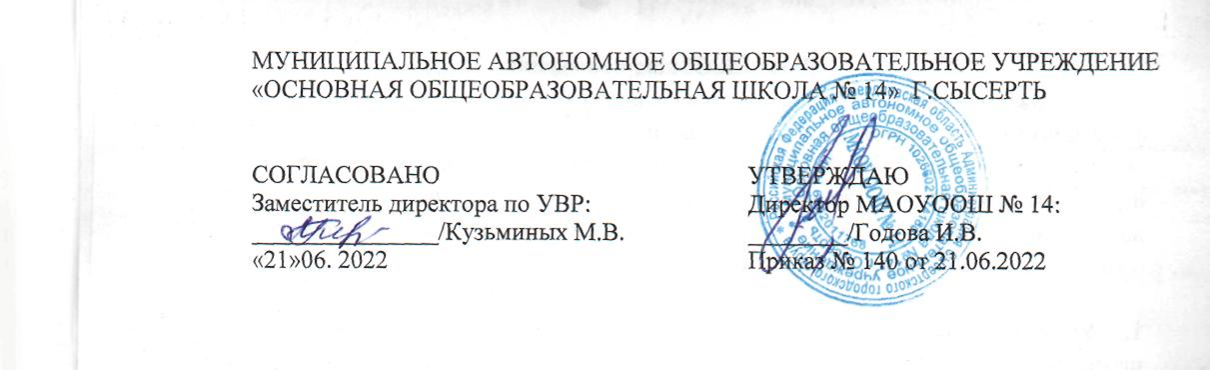 Рабочая программа учебного предмета (курса)по трудовому обучению «Швейное дело» 5-9 класс2022  -  2023 учебный годПОЯСНИТЕЛЬНАЯ ЗАПИСКАРабочая  программа по трудовому обучению «Швейное дело» разработана на основе - программ специальных (коррекционных) образовательных учреждений 8 вида под редакцией  доктора педагогических наук В.В.Воронковой.  М: Просвещение,2011 г. и авторской программы Л.С. Иноземцевой «Швейное дело».-Федерального закона "Об образовании в Российской Федерации" от 29.12.2012 N 273-ФЗ;-Адаптированная общеобразовательная программы для детей с умственной отсталостью-Программа развития МАОУ ООШ №14.-Учебного плана.Цель курса: подготовка учащихся к самостоятельному выполнению несложных видов швейных и декоративных работ по окончанию школы, а также дальнейшая успешная социализация личности ребёнка с умственной отсталостью. Достижение цели предполагает решение ряда задач:- освоение технологических знаний, технологической культуры на основе включения учащихся в разнообразные виды деятельности по созданию личностно или общественно значимых продуктов труда; знаний о составляющих технологической культуры, организации производства и труда, снижение негативных последствий производственной деятельности на окружающую среду и здоровье человека, путях получения профессии и построения профессиональной карьеры;- овладение трудовыми и специальными умениями, необходимыми для поиска и использования технологической информации, самостоятельного и осознанного определения своих жизненных и профессиональных планов, безопасными приемами труда; умениями рациональной организации трудовой деятельности, изготовления объектов труда с учетом эстетических и экологических требований, сопоставление профессиональных планов с состоянием здоровья, образовательным потенциалом, личностными особенностями;-  развитие познавательных интересов, технического мышления, пространственного воображения, творческих, коммуникативных и организаторских способностей, способности к самостоятельному поиску и использованию информации для решения практических задач в сфере технологической деятельности, к анализу трудового процесса, к деловому сотрудничеству в процессе коллективной деятельности;     - воспитание трудолюбия, бережливости, аккуратности, целеустремленности, предприимчивости, ответственности за результаты своей деятельности, уважительного отношения к людям различных профессий и результатам их труда; формирование представлений о технологии как части общечеловеческой культуры, её роли в общественном развитии;                       - получение опыта применения технологических знаний и умений в самостоятельной практической деятельности, самостоятельной деятельности на рынке труда, товаров и услуг, и готовности к продолжению обучения в системе непрерывного профессионального образования.Коррекционно-развивающие задачиСовершенствование движений и сенсомоторного развития:- развитие мелкой моторики кисти и пальцев рук.Коррекция отдельных сторон психической деятельности:- развитие зрительного восприятия и узнавания;- развитие зрительной памяти и внимания;- формирование обобщённых представлений о свойствах предметов (цвет, форма, величина.)- развитие пространственных представлений и ориентации;- развитие представлений о времени;- развитие слухового внимания и памяти;- развитие фонетико - фонематических представлений, формирование звукового анализа.Развитие основных мыслительных операций:- навыков соотносительного анализа;- навыков группировки и классификации (на базе овладения основными родовыми понятиями);- умения работать по словесной и письменной инструкции, алгоритму;- умения планировать деятельность;- развитие комбинаторных способностей.Развитие различных видов мышления:- развитие наглядно - образного мышления;- развитие словесно - логического мышления (умения видеть и устанавливать логические связи между предметами, явлениями, событиями).Коррекция нарушений в развитии эмоционально - личностной сферы:- развитие навыков адекватного общения.Развитие речи, овладение техникой речи.Расширение представлений об окружающем мире и обогащение словаря.Общая характеристика курса.Программа предусматривает подготовку обучающихся специальных (коррекционных) образовательных учреждений с нарушением интеллекта к самостоятельному выполнению производственных заданий по пошиву белья и лёгкой одежды. Обучающиеся знакомятся с устройством швейной машины, оборудованием  швейного предприятия.  Формируют навыки выполнения машинных строчек и швов, построению чертежей изделий и их пошиву с постоянным усложнением работы на швейной машине. Обучаются планированию процесса пошива, анализу своих действий и их результатов.Ценностные ориентиры содержания предмета «Швейное дело»Ценность жизни – признание человеческой жизни и существования живого в природе и материальном мире в целом как величайшей ценности, как основы для подлинного художественно - эстетического, эколого-технологического сознания.^ Ценность природы основывается на общечеловеческой ценности жизни, на осознании себя частью природного мира – частью живой и неживой природы. Любовь к природе, означает прежде всего бережное отношение к ней как к среде обитания и выживания человека, а также переживание чувства красоты, гармонии, её совершенства, сохранение и приумножение её богатства, отражение в художественных произведениях, предметах декоративно- прикладного искусства.^ Ценность человека, как разумного существа, стремящегося к добру, самосовершенствованию и самореализации, важность и необходимость соблюдения здорового образа жизни в единстве его составляющих: физическом, психическом и социально-нравственном здоровье.^ Ценность добра – направленность человека на развитие и сохранение жизни, через сострадание и милосердие, стремление помочь ближнему, как проявление высшей человеческой способности – любви.^ Ценность истины – это ценность научного познания как части культуры человечества, разума, понимания сущности бытия, мироздания.Ценность семьи, как первой и самой значимой для развития ребёнка социальной и образовательной среды, обеспечивающей преемственность художественно-культурных, этнических традиций народов России от поколения к поколению и тем самым жизнеспособность российского общества.^ Ценность труда и творчества, как естественного условия человеческой жизни, потребности творческой самореализации, состояния нормального человеческого существования.^ Ценность свободы, как свободы выбора человеком своих мыслей и поступков, но свободы естественно ограниченной нормами, правилами, законами общества, членом которого всегда по всей социальной сути является человек.^ Ценность социальной солидарности как признание прав и свобод человека, обладание чувствами справедливости, милосердия, чести, достоинства по отношению к себе и к другим людям.^ Ценность гражданственности – осознание человеком себя как члена общества, народа, представителя страны и государства.Ценность патриотизма – одно из проявлений духовной зрелости человека, выражающееся в любви к России, народу, малой родине, в осознанном желании служить Отечеству.^ Ценность человечества как части мирового сообщества, для существования и прогресса которого необходимы мир, сотрудничество народов и уважение к многообразию их культур.Место курса в учебном планеПрограмма рассчитана:              5 класс 6 часов в неделю.   Всего 204 часа за учебный год.              6 класс 6 часов в неделю.   Всего 204 часа за учебный год.              7 класс 7 часов в неделю.   Всего 238 часов за учебный год.              8 класс 7 часов в неделю.  Всего 238 часа за учебный год.              9 класс 7 часов в неделю.  Всего 238 часа за учебный год. Рабочая программа с 5 по 9 класс рассчитана на 1122 часа.Формы организации учебного процесса:Предусмотрены разные типы уроков:а) урок ознакомления с новым материалом; б) урок закрепления изученного материала;в) урок обобщения и систематизации знаний;г) комбинированный урок;д) контрольный урок.Также проводятся экскурсии, нетрадиционные уроки (выставки, викторины, ярмарки)* технологии обучения: а) индивидуальная работа с учащимися;б) личностно -  ориентированные технологии обучения;г) здоровье сберегающие технологии * методы образования:             а) словесный (беседа, объяснение, работа с книгой);б) наглядный (демонстрация, наблюдения);в) практический (выполнение практических работ, самостоятельная работа, тесты).  * методы мониторинга знаний и умений обучающихся:а) индивидуальный и фронтальный опрос (устный и письменный)     б) самостоятельная работа, проверочная работа, контрольная работа в) практическое задание                                                                             г) лабораторные работы  Периодичность мониторинга: ответы на вопросы (ежедневно), самостоятельные работы (один раз в месяц), контрольные работы (один раз в четверть), практические работы (ежедневно).     Личностные учебные действия:Личностные учебные действия представлены следующими умениями: испытывать чувствогордости за свою страну; гордиться школьными успехами и достижениями как собственными, таки своих товарищей; адекватно эмоционально откликаться на произведения литературы, музыки,живописи и др.; уважительно и бережно относиться к людям труда и результатам их деятельности;активно включаться в общеполезную социальную деятельность; бережно относиться к культурно-историческому наследию родного края и страны.Коммуникативные учебные действия включают:Коммуникативные учебные действия включают: вступать и поддерживать коммуникацию в разных ситуациях социального взаимодействия (учебных, трудовых, бытовых и др.); слушатьсобеседника, вступать в диалог и поддерживать его, использовать разные виды делового письмадля решения жизненно значимых задач; использовать доступные источники и средства полученияинформации для решения коммуникативных и познавательных задач.Регулятивные учебные действия Регулятивные учебные действия представлены умениями:  принимать и сохранять цели изадачи решения типовых учебных и практических задач, осуществлять коллективный поисксредств их осуществления; осознанно действовать на основе разных видов инструкций длярешения практических и учебных задач; осуществлять взаимный контроль в совместнойдеятельности; обладать готовностью к осуществлению самоконтроля в процессе деятельности;адекватно реагировать на внешний контроль и оценку, корректировать в соответствии с ней своюдеятельность.Познавательные учебные действия:Дифференцированно воспринимать окружающий мир, его временно-пространственнуюиспользовать усвоенные логические операции (сравнение, анализ, синтез, обобщение,классификацию, установление аналогий, закономерностей, причинно-следственных связей) нанаглядном, доступном вербальном материале, основе практической деятельности в соответствии сиспользовать в жизни и деятельности некоторые межпредметные знания, отражающиенесложные, доступные существенные связи и отношения между объектами и процессами.Для оценки сформированности каждого действия используется следующая система оценки: 	0 баллов ― действие отсутствует, обучающийся не понимает его смысла, не включается в процесс выполнения вместе с учителем;1 балл ― смысл действия понимает, связывает с конкретной ситуацией, выполняет действие только по прямому указанию учителя, при необходимости требуется оказание помощи;2 балла ― преимущественно выполняет действие по указанию учителя, в отдельных ситуациях способен выполнить его самостоятельно;3 балла ― способен самостоятельно выполнять действие в определенных ситуациях, нередко допускает ошибки, которые исправляет по прямому указанию учителя; 4 балла ― способен самостоятельно применять действие, но иногда допускает ошибки, которые исправляет по замечанию учителя;5 баллов ― самостоятельно применяет действие в любой ситуации. Личностные и предметные результаты освоения учебного предмета по профессионально-трудовому обучению «Швейное дело»Личностные результаты-Формирование установки на безопасный, здоровый образ жизни;-наличие мотивации к творческому труду, работе на результат;-бережное отношение к материальным и духовным ценностям;-умение работать вместе, сообща, в команде.Предметные результатыМинимальный уровень:- Знание названий материалов; процесса их изготовления; изделий, которые из них изготавливаются и применяются в быту, игре, учебе, отдыхе;-знание технологического процесса по ремонту изделия, пришивание пуговиц-знание и умение выполнения ручных и машинных швов-знание свойств материалов и правил хранения; санитарно-гигиенических требованийпри работе с производственными материалами;-знание и применение правил безопасной работы с инструментами и оборудованием,санитарно-гигиенических требований при выполнении работы;-знание основ технологического процесса, сферы обслуживания;-чтение технологической карты, используемой в процессе изготовления изделия;-составление стандартного плана работы;определение утилитарной и эстетической ценности предметов, изделий;составление стандартного плана работы;понимание и оценка красоты труда и его результатов;использование эстетических ориентиров/эталонов в быту, дома и в школе;эстетическая оценка предметов и их использование в повседневной жизни всоответствии с эстетической регламентацией, установленной в обществе;распределение ролей в группе, сотрудничество, осуществление взаимопомощи;учет мнений товарищей и педагога при организации собственной деятельности исовместной работы;комментирование и оценка в доброжелательной форме достижений товарищей;Достаточный уровень:Осознанное определение возможностей различных материалов, осуществление ихЦеленаправленного выбора в соответствии с физическими, декоративно-художественными и конструктивными свойствам в зависимости от задач предметно-практической деятельности;планирование предстоящей практической работы, соотнесение своих действий споставленной целью;осуществление настройки и смазки швейной машины;отбор в зависимости от свойств материалов и поставленных целей оптимальных идоступных технологических приемов ручной и машинной обработки материалов;создание материальных ценностей, имеющих потребительскую стоимость и значениедля удовлетворения общественных потребностей;самостоятельное определение задач предстоящей работы и оптимальнойпоследовательности действий для реализации замысла;прогнозирование конечного результата и самостоятельный отбор средств и способовработы для его получения;владение некоторыми видам общественно-организационного труда (выполнениеобязанностей, старосты класса, звеньевого; и т.п.);понимание общественной значимости своего труда, своих достижений в областитрудовой деятельности;способность к самооценке; понимание необходимости гармоничного сосуществования предметного мира с миром природы.Основные требования к уровню подготовки обучающихся:Уровень образованности обучающегося определяется по следующим составляющим результата образования.  5 класс Обучающиеся должны знать / понимать:       -    Правила поведения и безопасной работы в швейной мастерской.Основные механизмы, заправку верхней и нижней нитей. Регулятор строчки: устройство и назначение. Машинная игла: устройство и назначение, правила установки.Представление о волокне. Виды волокон. Название тканей.Виды пуговиц. Способы пришивания пуговиц в зависимости от вида, нити.Швы, применяемые для ремонта белья и одежды.Инструменты и материалы для изготовления выкройки. Понятия прямая и кривая линии, прямой угол. Правила выполнения чертежей.Виды соединительных швов, применение.Расчет расхода ткани.Электроутюги: устройство, правила безопасности.Обучающиеся должны уметь:Работать на швейной машине. Заправлять нити. Устанавливать машинную иглу.Пришивать пуговицы, обметывать срезы ткани.Накладывать заплату.Определять лицевую и изнаночные стороны, направление нитей основы и утка.Строить чертеж и раскраивать простейшие изделия.Выполнять соединительные швы.Утюжить изделия.Производить расчёт расхода ткани.6 классОбучающиеся должны знать / понимать:Виды обтачек и их применение.Косой срез ткани, свойства.Сборка, правила припуска ткани на сборку.Производство хлопчатобумажной  и льняной тканей, свойства. Полотняное переплетение.Формы и способы пришивания заплаты. Ручной способ.Виды соединительных швов. Запошивочный шов.Понятия масштаб. Масштабная линейка, применение, приемы работы.Правила и последовательность измерения человеческой фигуры. Обозначения мерок.Название деталей и срезов изделия.Электропривод швейной машины, устройство и назначение.Челночный комплект, назначение деталей.Значение мягких складок. Правила расчёта.Карман, назначение, фасоны.Правила обработки фартука, трусов, кепи.Обучающиеся должны уметь:Ориентироваться по операционной карте.Распознавать виды хлопчатобумажных и льняных тканей.Пришивать заплаты ручным способом.Выполнять запошивочный шов.Снимать мерки. Работать по лекалу.Экономить ткань при раскрое.Ориентироваться в работе по образцу изделия. Составлять краткую запись плана работы.       Анализ качества выполненного изделия.Работать на швейной машине с электроприводом.7 классОбучающиеся должны знать / понимать:Назначение промышленной швейной машины 22-А класс ПМЗ, скорость, виды выполняемых операций. Организация рабочего места. Правила безопасной работы.Назначение промышленной краеобметочной машины 51-А класс ПМЗ. Организация рабочего места. Правила безопасной работы.Ткацкое производство. Общее представление.Сведения о постельном белье. Пооперационное разделение при пошиве белья. Технологические требования к пошиву белья.Технические условия на изготовление пижамы. Виды ткани.Свойства шерстяных волокон, виды.Виды юбок, детали кроя и названия их срезов. Последовательность обработки юбки.Расчет для построения юбок «солнце» и «полусолнце». Правила раскладки на ткани. Припуски на швы.Правила утюжки юбки, брюкОбучающиеся должны уметь:Прокладывать строчки на промышленной швейной машине 51 — А классе ПМЗ.Строить чертежи в масштабе.Обрабатывать различные выреза горловины.Изготавливать постельное бельё.Работать бригадным методом. Самоконтроль качества.Обрабатывать запошивочным швом шаговые и средний срезы парных деталей. Обрабатывать швом вподгибку верхние и нижние срезы деталей.Выбирать фасоны и ткани изделия, распознавать шерстяные ткани.Изменять выкройки в соответствии с фасоном. Раскрой.Изготавливать простейшее поясное изделие:  шорты, пижамные штаны, ночная сорочка8 классОбучающиеся должны знать / понимать:Вышивка, виды, инструменты, приспособления. Способы перевода рисунка на ткань.Общее представление о получении волокон пряжи натурального и искусственного шелка. Свойства волокон. Дефекты ткацкого производства.Простейшее моделирование: перенос нагрудной выточки, горловина изделия.Виды плечевых изделий. Мерки для построения плечевых изделий. Детали кроя и их срезы.Дефекты плечевых изделий и способы их устранения.Правила раскладки выкройки на ткани. Расчет расхода ткани.Правила примерки изделия.Понятие силуэт в одежде.Виды отделки швейных изделий. Различия между оборками, рюшами и воланами.Мерки для построения чертежей прямого длинного рукава и воротника на стойке.Правила моделирования кокеток.Приспособления к швейным машинам.Неполадки в работе швейной машины, исправление.Технологические условия на обработку манжет, кокеток, воротников, подбортов.Обучающиеся должны уметь:Вышивать гладью. Переводить рисунок на ткань.Выполнять мережки.Распознавать шелковые ткани, синтетические ткани.Определять вид силуэта.Производить простое моделирование: переносить выточки, моделировать кокетки, вырез горловины.Выполнять строчки с применением приспособлений.Исправлять неполадки в работе швейной машины.Обрабатывать простейшие поясные изделия (юбка).Обрабатывать плечевые  изделия (халат, футболка)Устранять дефекты в одежде.Выпускники 9 класс:Обучающиеся должны знать / понимать:Ассортимент тканей из синтетических волокон. Особенности ВТО.Мерки для построения платья, их обозначения.Детали платья, название их срезов.Правила моделирования рукавов.Виды швов, используемых при пошиве изделий.Последовательность изделий.Виды дефектов и способы их устранения.Виды специальных машин и автоматов их предназначение.Пооперационное разделение труда при пошиве простейшего изделия.Общее представление об организации труда в основных цехах на швейной фабрике. Норма времени и норма выработки.Кодекс законов о труде. Основные права и обязанности рабочих и служащих. Трудовой договор. Рабочее время и отдыха. Заработная плата, Трудовая дисциплина. Охрана труда. Труд молодёжи. Обучающиеся должны уметь:-    Организовывать рабочее место.Выбирать и описывать фасоны изделий.Снимать и записывать мерки.Строить выкройки в масштабе и в натуральную величину. Подгонка выкройки на свой размер.Выполнять простейшее моделирование рукавов.Раскладывать выкройки на ткани. Производить раскрой изделий.Проводить примерку. Определять виды дефектов и исправлять их.Работать на универсальной машине.Производить меж операционный контроль. Оценка качества готовых изделий.Заключать трудовой договор.Выполнять различные узлы и детали изделий.Выпускники: Обучающиеся должны знать / понимать:     .       1.     Общие сведения об одежде.Техническую характеристику промышленной швейной машины 97-А класс ОЗЛМ, заправку нитей.Приспособления малой механизации и специальных машин.Техническую характеристику краеобметачной машины 51-А класс, заправку.Мерки и правила измерения фигуры.Правила раскладки лекал на ткани.Технологию обработки фартука, майки, рубашки, юбки, брюк, халата, платья.Моделировать изделия по эскизам.Эстетические свойства изделий.Свойства натуральных, синтетических и искусственных тканей.Правила техники безопасности и организации рабочего места.Основные рабочие профессии.Структуру швейного производства. Сведения о трудовом законодательстве.Обучающиеся должны уметь:     1. Организовывать своё рабочее место.2. Работать на швейной машине.3. Использовать малую механизацию.4. Снимать и записывать мерки.5. Раскладывать лекала и производить раскрой.6. Уметь обрабатывать различные узлы изделий.7. Распознавать натуральные и искусственные ткани.8.Заключать трудовой договор.Содержание курса трудового обучения выстроено с учетом индивидуальных психических и физических и интеллектуальных особенностей ребенка и направлено на коррекцию недостатков его развития.Содержание учебного курса5 КЛАСС Швейная машинаВводное занятиеБеседа о профессии портного. Ознакомление с задачами обучения и планом работы на год и четверть. Правила поведения и безопасной работы в швейной мастерской. Санитарно-гигиенические требования. Организация рабочего места. Подготовка рабочей формы, материалов и инструментов. Распределение рабочих мест. Повторение пройденного. Хлопчатобумажное волокно. Получение ткани. Лицевая и изнаночные стороны, долевая и поперечные нити в ткани. Инструменты и приспособления для ручных работ.Теоретические сведения. Швейная машина: марки, скорости, виды выполняемых работ, основные механизмы, заправление верхней и нижней ниток. Правила безопасности при работе на швейной машине. Организация рабочего места.Умение. Работа на швейной машине с ручным приводом.Упражнения. Пуск и остановка швейной машины. Рабочий и свободный ход швейной машины. Наматывание нитки на шпульку. Заправка верхней и нижней ниток. Строчка на бумаге и ткани по прямым, закругленным и зигзагообразным линиям. Практические работы. Правильная посадка во время работы на машине (положение рук, ног, корпуса). Подготовки машины к работе (наружный осмотр, включение и выключение, наматывание шпульки, заправка верхней и нижней ниток). Выполнение машинных строчек с ориентиром на лапку (прямых, закругленных, зигзагообразных). Положение изделия на машинном рабочем месте.Работа с тканьюИзделие. Головной или носовой платок, обработанный краевым швом вподгибку с закрытым срезом. Теоретические сведения. Представление о волокне: внешний вид, употребление. Виды волокон. Название тканей, используемых для изготовления данного изделия (ситец, батист). Ручные и машинные работы при пошиве изделия. Машинные швы: виды (краевой, вподгибку с закрытым срезом), конструкция, применение. Умение. Утюжка изделия. Выполнение шва вподгибку с закрытым и открытым срезами. Упражнения. Выполнение шва вподгибку с закрытым и открытым срезами. Утюжка изделия. Практические работы. Заметывание поперечного среза. Заметывание долевого среза швом вподгибку с закрытым срезом. Подготовка машины к шитью. Застрачивание подогнутых краев платка. Закрепление машинной строчки вручную. Обработка углов косыми стежками.  Ремонт одеждыИзделие. Пуговица на стойке. Теоретические сведения. Виды пуговицы. Способы пришивания пуговицы в зависимости от вида пуговицы, нитки. Подготовка белья и одежды к ремонту. Швы, применяемые для ремонта белья и одежды. Умение. Пришивание пуговицы, обметывание среза ткани. Практические работы. Определение места для оторванной пуговицы. Пришивание пуговиц на стойке. Закрепление нити несколькими стежками на одном месте. Подбор ниток в соответствии с тканью по цвету, толщине, качеству изделия. Складывание ткани по цвету, толщине, качеству изделия. Складывание ткани по разрыву или распоровшемуся шву. Стачивание распоровшегося шва ручными стачными стежками. Обметывание срезов разрыва частыми косыми стежками (обмет). Приутюживание места ремонта. Практическое повторениеВиды работы. Подшив головного и носового платков, вышивка монограммы. Самостоятельная работа Выполнение на образце шва вподгибку с закрытым срезом шириной до 1 см. Пришивание на образце пуговиц со сквозными отверстиями на стойке.  Правила поведения учащейся в мастерской. Правила безопасности при работе с иглой, ножницами, электроутюгом и на швейной машине. Организация ручного и машинного рабочего места. Работа с тканью Изделия. Мешочек для хранения изделия. Повязка из двух слоев ткани с завязками из тесьмы для дежурного. Теоретические сведения. Название тканей, используемых для пошива мешочка. Ручные и машинные работы. Машинные швы, конструкция и применение. Понятие обтачать. Косые и обметочные стежки. Умение. Продергивание тесьмы, выполнение станочного шва. Упражнения. Выполнение станочного шва на образце. Практические работы. Отделка мешочка отделочными стежками или аппликацией. Стачивание боковых срезов. Обметывание срезов шва косыми или петельными стежками. Обработка верхнего среза швом вподгибку с закрытым срезом шириной 1,5—2 см. Продергивание тесьмы. Пришивание эмблемы к повязке для дежурного. Складывание и сметывание деталей. Обтачивание деталей, обрезка углов, вывертывание повязки, выметывание шва, выполнение отделочной строчки с одновременным застрачиванием отверстия. Приутюживание изделия. Ремонт одеждыИзделия. Вешалка к одежде. Заплата в виде аппликации.  Теоретические сведения. Виды ремонта одежды. Подбор ткани для вешалки и заплаты. Умение. Наложение заплаты. Практические работы. Вырезание лоскута 10 х 14 см для вешалки. Обработка вешалки косыми стежками или машинной строчкой. Пришивание вешалки к изделию. Определение места наложения и размеров заплаты. Раскрой заплаты с прибавкой на швы. Загибание и заметывание срезов заплаты. Наложение заплаты с лицевой стороны изделия, наметывание и пришивание вручную косыми или петельными стежками. Приутюживание изделий.
 Самостоятельная работа Обработка вешалки и втачивание её в шов вподгибку с закрытым срезом. Швейная машина с ножным приводомТеоретические сведения.Обработка вешалки и втачивание ее в шов вподгибку с закрытым срезом.  Швейная машина с ножным приводом: назначение, устройство (приводной, передаточный и рабочий механизм и их взаимодействие). Регулятор строчки: устройство и назначение. Машинная закрепка. Машинная игла: устройство и подбор в зависимости от ткани, правила установки. Умение. Работа на швейной машине с ножным приводом. Упражнения. Установка иглы в игловодитель. Закрепление иглы винтом. Подбор игл в зависимости от толщины ткани. Подбор ниток в зависимости от иглы и ткани. Практические работы. Выполнение строчек с различной длиной стежка. Выполнение машинной закрепки. Выполнение машинных строчек на тонких и толстых тканях. Построение чертежа изделия в натуральную величину. Шитье на швейной машине по прямым срезам ткани Изделия. Салфетки квадратной и прямоугольной формы, обработанные швом вподгибку с закрытым срезом шириной более 1 см.Теоретические сведения. Инструменты и материалы для изготовления выкройки. Сантиметровая лента. Понятия прямая и кривая линии, прямой угол. Линии для выполнения чертежей выкройки швейного изделия: виды (сплошная — основная (тонкая) и штриховая — вспомогательная), назначения. Вертикальные и горизонтальные линии. Правила оформления чертежей (обозначение линий, точек, размеров). Электроутюги: устройство, правила безопасности при пользовании. Ткани, применяемые для изготовления салфеток: названия, виды (гладкокрашеные, с рисунком). Определение долевой и поперечной нити. Ткань: ширина, кромка, долевой и поперечный срезы. Умение. Построение чертежа и раскрой изделия. Практические работы. Построение прямых углов. Выполнение чертежа всего изделия. Вырезание выкройки ножницами по прямому направлению и в углах. Проверка выкройки измерением, сложением сторон и углов. Определение лицевой и изнаночной стороны ткани. Размещение выкройки на ткани с учетом долевой и поперечной нитей, лицевой и изнаночной стороны. Закрепление выкройки. Выкраивание деталей изделия по выкройке. Подготовка кроя к пошиву на машине. Положение детали при пошиве вручную на столе и на платформе швейной машины. Выполнение шва вподгибку в углах изделия. Подгиб угла по диагонали и обработка косыми стежками вручную. Утюжка изделия. Двойной шов Теоретические сведения. Соединительные швы. Двойной шов (ширина первой строчки 0,5 см, готового шва 0,7 см): конструкция и применение. Умение. Складывание ткани, сметывание и стачивание. Вывертывание ткани, выметывание и выполнение второй строчки. Контроль размеров шва. Упражнение. Выполнение двойного шва на образце.Построение чертежа по заданным размерам. Пошив однодетального изделия с применением двойного шва Изделие. Наволочка на подушку с клапаном (заходом одной стороны на другую) не менее чем на 25 см. Теоретические сведения. Наволочка: ткани, фасоны, стандартные размеры, швы. Соответствие размера наволочки размеру подушки. Практические работы. Определение размера наволочек по подушке. Составление чертежа прямоугольной формы в натуральную величину по заданным размерам. Подготовка ткани к раскрою. Раскладка выкройки на ткани. Расчет расхода ткани и раскрой с припуском на швы. Обработка поперечных срезов швом вподгибку с закрытым срезом. Складывание для обработки боковых срезов двойным швом, сметывание. Обработка боковых срезов одновременно с клапаном двойным швом. Выполнение машинной закрепки. Утюжка готового изделия.Практическое повторениеВиды работы. Изготовление салфетки и наволочки. Самостоятельная работа Построение квадрата по заданным размерам. Вырезание и проверка построения квадрата. Выполнение на образце двойного шва шириной 0,7 см и шва вподгибку шириной 3 см.Накладной шов.Теоретические сведения. Виды соединительного шва: накладной и др. Накладной шов с открытыми и закрытыми срезами: применение, ширина в разных изделиях. Места измерения ширины швов.Умение. Выполнение накладного шва с закрытым срезом, с двумя открытыми срезами с изнанки, направленными в одну сторону и измерение его ширины. Практические работы. Выполнение накладного шва с двумя открытыми срезами, направленными в разные стороны, измерение по ширине. Построение чертежа прямоугольного изделия по заданным размерам. Применение двойного и накладного швовИзделие. Сумка хозяйственная хлопчатобумажная с ручками из двух слоев ткани. Теоретические сведения. Растительные волокна (хлопок). Общее представление о хлопчатнике. Общее представление о прядении. Получение пряжи из волокон хлопка. Сумки: фасоны, размеры, швы. Умение. Расчет расхода ткани. Практические работы. Определение ширины и длины прямоугольной сумки и ее ручек. Построение чертежей сумки и ручек в натуральную величину. Расчет расхода ткани. Подготовка ткани к раскрою. Раскладка выкройки на ткани. Выкраивание деталей с припуском на швы. Соединение боковых срезов двойным швом. Обработка ручек накладным швом с двумя закрытыми срезами. Разметка мест прикрепления и приметывание ручек. Обработка верхнего среза сумки швом вподгибку с закрытым срезом с одновременным притачиванием ручек. Образование дна и боковых сторон сумки путем застрачивания углов. Отгибание застроченного угла в сторону дна и прикрепление его. Отделка сумки.Практическое повторение Виды работы. Изготовление по выбору наволочки, хозяйственных сумок, футляров для хозяйственных предметов, повязки для дежурных. Самостоятельная работа Отдельные операции по изготовлению сумки из готового кроя (соединение боковых срезов двойным швом, обработка верхнего среза швом шириной 2 см вподгибку с закрытым срезом. Обработка ручки накладным швом)Лабораторные работы:       1.Определение лицевой и изнаночной сторон ткани. Определение нити основы.       2. Сведения о ткани.Контрольные работы:              1.  Устройство электроутюга.              2.  Швейная машина.Изготовление футляра.Ремонт одежды.   6 КЛАССВводное занятие Профессия портного. Задачи обучения и план работы на четверть. Правила работы в мастерской. Распределение рабочих мест.Обработка обтачкой среза ткани Теоретические сведения. Обтачка: виды и применение в изготовлении белья и легкого платья, правила соединения. Умение. Ориентировка, по операционной предметной карте. Упражнение. Обработка срезов ткани с помощью обтачки на образце. Практические работы. Раскрой и стачивание долевых, поперечных и косых обтачек с опорой на операционную предметную карту. Обработка деталей обтачкой (одинарной и двойной).Обработка долевой обтачкой косого среза ткани Изделие. Косынка для работы.Теоретические сведения. Косой срез ткани: свойства (растяжимость и сыпучесть краев), учет свойств при обработке изделия. Практические работы. Складывание ткани для раскроя косынки. Определение правильности косого среза на ткани. Определение размера долевой обтачки для обработки среза. Раскрой и соединение долевой обтачки. Обработка долевой обтачкой косынки.Обработка сборок Изделие. Отделка изделия (сборки). Теоретические сведения. Сборка как отделка на женском и детском легком платье, белье, рабочей одежде. Правила припуска ткани на сборку. Положение регулятора строчки на швейной машине для выполнения сборок. Упражнения. Прокладывайте на образце двух параллельных строчек на швейной машине и ручным способом (мелкими сметочными стежками). Практические работы. Выполнение и равномерное распределение сборок.  Обработка двойной косой обтачкой закругленного среза в поясном изделии Изделие. Фартук с закругленным срезом на поясе.Теоретические сведения. Производство хлопчатобумажной ткани. Полотняное переплетение. Свойства хлопчатобумажной ткани. Фартук: ткани для пошива, детали, названия контурных срезов, швы, виды отделки. Строчки для сборок. Контрольная линия. Умение. Распознавание вида хлопчатобумажной ткани.Лабораторная работа. Определение хлопчатобумажных тканей по внешнему виду, на ощупь, по особенности горения нитей.Практические работы. Прокладывание контрольной линии на основной детали. Определение размера и изготовление из отделочной ткани косой обтачки. Обработка закругленного среза основной детали двойной косой обтачкой. Прокладывание машинных строчек для образования сборок по верхнему срезу. Равномерное распределение сборок. Обтачивание концов пояса. Замётывание одного среза пояса, определение его середины, совмещение с серединой основной детали. Приметывание и соединение пояса с основной деталью. Отделка и утюжка фартука.Ремонт одежды Изделие. Заплата. Теоретические сведения. Заплата: формы, способы пришивания. Ручной способ. Упражнение. Пришивание заплаты ручным способом на образце. Практические работы. Подбор ткани для заплаты из гладко-крашенной ткани и с рисунком (в соответствии с тканью изделия по качеству, цвету, рисунку). Подготовка изделия к ремонту. Определение места наложения и размера заплаты. Раскрой заплаты с прибавкой на швы. Подгибание и заметывание срезов заплаты. Наложение с изнаночной стороны изделия и приметывание заплаты. Подравнивание и подгиб на изнаночную сторону краев поврежденной ткани изделия. Подшивание подогнутых краев изделия и заплаты вручную косыми стежками. Утюжка заплаты. Самостоятельная работа Обработка закругленного среза двойной косой обтачкой. Выполнение машинным способом сборок по поперечному срезу.  Запошивочный шов Теоретические сведения. Виды соединительного шва, ширина в готовом виде (0,7 см), конструкция, применение. Запошивочный шов. Умение. Выполнение запошивочного шва.Упражнение. Выполнение запошивочного шва на образце.Практические работы. Сложение ткани с выпуском одного среза. Вкладывание одной детали в подогнутый срез второй. Сметывание детали с соблюдением установленной ширины шва. Выполнение запошивочного шва. Построение чертежа, изготовление выкройки и раскрой плечевого бельевого изделия с закругленным срезом Изделия. Нижняя сорочка с круглым вырезом. Фартук детский с круглым вырезом. Теоретические сведения. Понятие масштаб. Масштабная линейка, применение, приемы работы. Правила и последовательность измерения человеческой фигуры. Обозначение мерок. Размеры изделия. Оформление чертежа изделия. Мерки для построения чертежей плечевого бельевого женского изделия. Название деталей изделия и контурных срезов. Переплетение нитей в сатине и сарже. Сравнение этого переплетения с полотняным переплетением. Практические работы. Снятие мерок. Определение размера изделия. Расчет расхода ткани на изделие. Определение деталей и контурных срезов на выкройке. Проведение вспомогательных линий. Деление отрезков на равные части и обозначение мест деления. Обработка косой обтачкой закругленного среза в плечевом бельевом изделии Изделия. Нижняя сорочка с круглым вырезом. Фартук детский с круглым вырезом и завязками сзади. Теоретические сведения. Нижняя сорочка, ткани для пошива, детали, швы. Названия контурных срезов. Определение середины деталей путем сложения. Разновидности обработки срезов косой обтачкой. Назначение надсечки. Практические работы. Прокладывание контрольных линий (по середине деталей). Соединение деталей изделия по образцу. Сметывание деталей. Обработка боковых и плечевых срезов запошивочным швом. Обработка косой обтачкой горловины и пройм изделия с применением различных дополнений (кружево, тесьма). Утюжка изделия. Практическое повторение Виды работы. Изготовление нижней женской и детской сорочки, детского фартука, косынки или другого несложного изделия с прямыми, косыми, закругленными срезами.Самостоятельная работа Обработка горловины косой двойной обтачкой (выполняется по готовому крою). Бытовая швейная машина с электроприводом Теоретические сведения. Бытовая швейная машина с электроприводом: марки, назначение, устройство, скорость, виды выполняемых работ. Правила безопасной работы на швейной машине с электроприводом. Механизмы регулировки швейной машины. Челночный комплект: разборка и сборка, назначение деталей. Роль электропривода в изменении скорости шитья. Разница в работе между швейной машиной с ножным приводом и швейной машиной с электроприводом. Умение. Работа на швейной машине с электроприводом. Упражнения. Регулировка натяжения верхней и нижней ниток, разборка и сборка челночного комплекта. Практические работы. Подготовка машины к работе. Пуск и остановка машины. Выполнение строчек на машине с электроприводом. Регулировка скорости вращения главного вала при помощи педали. Обработка мягких складок Изделие. Отделка изделия (мягкие складки). Теоретические сведения. Значение мягких складок для отделки белья, легкого платья. Правила расчета ткани, кружев или шитья на мягкие складки при раскрое. Различие в обработке мягких складок при индивидуальном и массовом изготовлении изделий. Упражнение. Выполнение на образце мягких незаутюженных складок. Практические работы. Разметка складок. Заметывание складок по надсечкам или копировальным стежкам. Обработка и соединение накладного кармана с основной деталью Изделие. Накладной карман.Теоретические сведения. Карман, назначение, фасоны. Отделочная строчка. Детали кармана с отворотом. Размер припусков на подгиб и отворот.Умение. Работа по лекалу. Упражнение. Выполнение на образце накладных карманов — гладкого с прямыми углами и закругленного с отворотом. Практические работы. Раскрой деталей кармана по лекалу. Обработка верхнего среза кармана швом вподгибку с закрытым срезом. Обтачивание отворота. Прокладывание мелких прямых стежков по линии подгиба закругленного среза и стягивание проложенной нитки для образования подгиба (или заметывание шва вподгибку с открытым срезом с закладыванием складочек в местах закруглений). Нанесение линии настрачивания кармана на изделие. Наметывание и соединение кармана с основной деталью отделочной строчкой по заданному размеру. Выполнение закрепки в отделочной строчке. Обработка подкройной обтачкой внешнего угла Теоретические сведения. Угол в швейном изделии (прямой, острый, тупой), применение. Подкройная обтачка. Значение надсечек. Обтачки из отделочной ткани. Упражнение. Обработка прямых и острых углов подкройной обтачкой на образцах. Практические работы. Раскрой обтачки (по крою изделия и по лекалу). Обработка углов обтачкой на лицевую и изнаночную стороны. Выметывание канта при обработке детали подкройной обтачкой. Построение чертежа и раскрой фартука для работы Изделие. Фартук с нагрудником и бретелями, накладными карманами и сборками или мягкими складками по поясу. Теоретические сведения. Растительные волокна (лен). Обработка стеблей льна и получение льняного волокна. Свойства льняного волокна (длина, прочность). Действие воды и тепла на льняное волокно. Фартук, фасоны, назначение фасонов, ткани для пошива, название деталей и контурных срезов. Одинарные и парные детали фартука. Правила экономного расходования ткани при раскрое.Умение. Экономия ткани при раскрое изделия.  Самостоятельная проверка раскладки выкройки и раскрой. Лабораторная работа. Изучение свойств льняных волокон. Практические работы. Снятие мерок. Изготовление выкройки в натуральную величину с учетом сборок или складок по линии пояса. Обозначение мест настрачивания карманов. Раскладка и крепление выкройки на ткани с учетом рисунка и долевой нити, припусков на швы. Соединение деталей изделия с помощью пояса и обработка отделочной строчкой Изделие. Фартук для работы с нагрудником, накладными карманами, сборками и складками. Теоретические сведения. Виды ткани (гладкокрашеная, печатная (набивная), пестротканная, меланжевая). Отделка тканей. Соединение поясом нижней части фартука и нагрудника. Умение. Ориентировка в работе по образцу изделия. Коллективное обсуждение последовательности операций пошива на основе предметной технологической карты. Краткая запись плана работы. Уточнение плана в процессе работы. Анализ качества выполненного изделия при сравнении с образцом. Практические работы. Настрачивание кармана. Собирание сборок или закладывание мягких складок. Обработка нижней части фартука подкройной обтачкой, верхнего среза карманов — швом вподгибку. Соединение накладным швом кармана с основной деталью изделия. Соединение обтачным швом' парных деталей нагрудника с одновременным втачиванием бретелей. Соединение поясом нагрудника и нижней части фартука. Заметывание шва. Выполнение отделочной строчки на ширину лапки. Утюжка изделия. Практическое повторение.Вид работы. По выбору изготовление фартука с нагрудником или без нагрудника для дежурного в столовой. Фартука для работы в столярной и слесарной мастерских. Нарядного фартука для участницы драмкружка. Самостоятельная работа Изготовление по готовому крою накладного прямого кармана размером 12x14 см, шириной отворота 3 см. Обработка и соединение кармана с основной деталью. Выполнение отделочной строчки с ориентиром на лапку. Построение чертежа и раскрой поясного спортивного белья Изделие. Трусы-плавки с резинкой по поясу. Теоретические сведения. Трусы-плавки: назначение, фасоны, ткани для изготовления. Мерки для построения чертежа плавок. Название деталей и контурных срезов.  Умение. Снятие и запись мерок. Упражнение. Построение чертежа в масштабе 1:4 под руководством учителя. Практические работы. Снятие и запись мерок. Построение чертежа в натуральную величину. Изготовление и подготовка выкройки к раскрою. Выкройка накладной ластовицы. Раскладка выкройки на ткани и раскрой. Обработка нижних срезов двойной косой обтачкой.Пошив поясного спортивного белья Изделие. Трусы-плавки с резинкой по поясу. Теоретические сведения. Сравнение льняных и хлопчатобумажных тканей по свойствам: способность к окраске, прочность, воздухопроницаемость, способность впитывать влагу (гигроскопичность). Действие воды, тепла, щелочей на ткани. Учет свойств тканей при использовании. Виды отделок нижних срезов трусов-плавок.Умение. Распознавание льняной ткани. Лабораторная работа. Определение хлопчатобумажных и льняных тканей по внешнему виду, разрыву, на ощупь.Практические работы. Прокладывание прямых стежков по линии подгиба верхнего среза. Обработка накладной ластовицы и соединение ее накладным швом с основной деталью. Соединение запошивочным швом боковых срезов. Заготовка и соединение в кольцо по размеру нижнего среза косой обтачки. Обработка нижнего среза двойной косой обтачкой. Обработка верхнего среза швом вподгибку с закрытым срезом. Вкладывание в подгиб эластичной тесьмы (резинка). Утюжка изделия. Ремонт одежды Изделия. Заплата. Штопка.Теоретические сведения. Эстетика одежды. Умение. Штопка изделия. Практические работы. Определение вида ремонта. Подбор ниток и тканей. Раскрой заплатки. Подготовка места наложения заплаты. Наметывание заплаты. Настрачивание заплаты накладным швом на швейной машине. Подготовка ткани под штопку. Выполнение штопки. Утюжка изделия. Построение чертежа и изготовление выкроек для деталей летнего головного убора Изделие. Кепи. Берет. Теоретические сведения. Кепи и берета: назначение, фасоны, названия деталей и контурных срезов. Использование журналов мод для выбора фасонов. Мерки для построения чертежа основной детали (клина). Количество клиньев в зависимости от формы изделия. Расход ткани в зависимости от фасона изделия и рисунка ткани. Умение. Учет рисунка ткани при раскрое изделия. Практические работы. Снятие и запись мерок. Построение чертежа клина и козырька под руководством учителя. Вырезание выкройки, раскладка ее на ткани и раскрой.Пошив летнего головного убора Изделие. Кепи из хлопчатобумажной ткани. Теоретические сведения. Ткани для изготовления летних головных уборов. Материалы для отделки изделия (пуговицы, пряжки, эмблемы, тесьма). Настрочной и расстрочной швы: характеристика. Использование при пошиве головных уборов. Умение. Складывание изделия. Упражнение. Выполнение настрочного и расстрочного швов на образце. Практические работы. Стачивание деталей головки, подкладки и козырька кепи. Отстрачивание козырька с ориентиром на лапку. Вкладывание подкладки в головку. Обработка козырька. Утюжка и складывание изделия. Контрольная работаПошив головного убора по готовому крою. Лабораторные работы:          1 Определение свойств льняной ткани.          2.Определение вида переплетения.Контрольные работы:         1.Материаловедение.          2. Фартук.         3.Швейная машина.        4. Ремонт одежды.7 КЛАСС Промышленная швейная машина 22-А класса ПМЗ Теоретические сведения. Промышленная швейная машина 22-А класса ПМЗ, назначение, скорости, виды выполняемых операций, основные механизмы. Заправка верхней и нижней нитки. Регулятор строчки, назначение и действие. Работа на промышленной швейной машине. Организация рабочего места. Правила безопасной работы. Посадка во время работы: положение рук, ног, корпуса. Установка стула (напротив игловодителя). Умение. Строчка на промышленной швейной машине по прямым и закругленным линиям. Одновременная и последовательная работа обеими руками. Упражнения. Нажим на педаль, пуск и остановка машины, наматывание нитки на шпульку, заправка верхней и нижней ниток.Практические работы. Подготовка машины к работе (наружный осмотр, наматывание нитки на шпульку, заправка верхней и нижней ниток). Построение чертежа и раскрой женского и детского белья без плечевого шва Изделие. Ночная сорочка с прямоугольным, овальным или фигурным вырезом горловины, обработанным подкройной обтачкой.Теоретические сведения. Получение пряжи из льняного волокна. Общее представление о прядильном производстве. Профессии прядильного производства. Ткани для пошива ночных сорочек. Фасоны выреза горловины. Мерки для построения чертежа выкройки. Названия контурных срезов и деталей. Расход ткани на изделие. Особенности складывания ткани при раскрое детского белья без плечевого шва. Производственный способ раскроя (вразворот). Надставка-клин: допустимые соединение с основной деталью (по какой нити).Упражнения. Построение чертежа в масштабе. Практические работы. Снятие мерок. Изготовление выкройки в натуральную величину. Проверка выкройки. Раскладка выкройки на ткани, раскрой изделия с припусками на швы. Вырезание горловины и обтачки. Обозначение середины переда, спинки и рукава на основной детали и на обтачке. Обработка подкройной обтачкой горловины ночной сорочки Изделие. Ночная сорочка с прямоугольным или фигурным вырезом горловины, обработанным подкройной обтачкой. Теоретические сведения. Качество машинных игл. Дефект в строчке при работе искривленной или тупой иглой: виды, устранение. Неполадка в работе швейной машины, виды (слабая строчка, петляет сверху, петляет снизу), устранение. Экскурсия. Ткацкая фабрика, производство льняных тканей или магазин (ознакомление с ассортиментом льняных тканей).Упражнение. Обработка на образце выреза горловины. Вырез по выбору — углом, каре или круглой (овальной) формы. Практические работы. Обработка горловины и рукава обтачкой. Применение кружева, тесьмы. Обработка бокового среза запошивочным швом, нижнего — швом вподгибку. Утюжка и складывание изделия. Практическое повторение Виды работы. Изготовление ночной сорочки без плечевого шва с горловиной, обработанной подкройной или косой обтачкой. Карнавальный костюм. Пошив однодетального изделия с прямыми срезами. Пооперационное разделение труда Изделие. Наволочка с клапаном. Теоретические сведения. Льняная ткань: изготовление, свойства (способность впитывать влагу и пропускать воздух), отношение к воде и теплу. Правила утюжки льняной ткани. Ткацкое производство (общее представление). Профессии. Пооперационное разделение труда при пошиве изделия. Необходимость контроля за правильностью выполнения предшествующих операций. Швы, используемые при фабричном пошиве бельевого изделия. Лабораторная работа. Изучение свойств льняной ткани. Практические работы. Обработка поперечного среза швом вподгибку с закрытым срезом (ширина шва до 1 см). Разметка длины клапана. Складывание кроя для обработки боковых срезов двойным швом (или одним из швов, применяемых в производстве) одновременно с клапаном. Вывертывание, утюжка и складывание по стандарту изделия. Самостоятельная работа Обработка горловины подкройной обтачкой по готовому крою.Понятие о ткацком производстве Теоретические сведения. Ткацкое производство. Общее представление о профессии. Практические работы. Выполнение полотняного, сатинового, саржевого переплетений из полосок бумаги, тесьмы, лент. Сопоставление переплетения с соответствующей тканью. Обработка подкройной обтачкой рамки пододеяльника Изделие. Пододеяльник. Теоретические сведения. Пододеяльник, назначение, стандартные размеры, ткани для пошива, название деталей и срезов, швы для обработки и соединения деталей. Утюжка пододеяльника. Упражнение. Обработка обтачкой рамки пододеяльника на образце. (Обтачка раскраивается из выпада ткани. Внешний срез обтачки может быть обработан кружевом или шитьем). Бригадный метод пошива постельного белья Изделия. Наволочка, простыня, пододеяльник с пооперационным разделением труда. Теоретические сведения. Основные стандартные размеры наволочек, простыней и пододеяльников. Ткани для пошива постельного белья. Пооперационное разделение труда при пошиве постельного белья. Качество пошива. Технические требования к готовой продукции. Умение. Работа бригадным методом. Самоконтроль качества работы. Лабораторная работа. Изучение свойств льняных и хлопчатобумажных тканей. Практические работы. Раскрой изделия. Пошив изделия бригадным методом. Проверка качества операций и готовых изделий. Утюжка и складывание изделий. Построение чертежа, изготовление выкройки и раскрой поясного бельевого изделия Изделие. Брюки пижамные. Теоретические сведения. Пижама: назначение, ткани для пошива. Мерки для построения чертежа пижамных брюк. Название деталей изделия и контурных срезов. Особенности раскроя парных деталей. Расчет расхода ткани. Практические работы. Снятие с себя мерок, построение чертежа выкройки. Проверка, вырезание, раскладка выкройки на ткани. Раскрой парных деталей. Изготовление выкройки плечевого бельевого изделия и раскрой Изделие. Пижамная сорочка без плечевого шва с круглым вырезом горловины. Теоретические сведения. Пижама: фасоны, виды отделок. Использование выкройки сорочки без плечевого шва. Умение. Моделирование выкройки. Практические работы. Изменение выкройки ночной сорочки (уменьшение длины). Раскладка выкройки на ткани, проверка и раскрой изделия. Соединение основных деталей в изделии поясного белья Изделие. Пижама детская (комплект из короткой сорочки и пижамных брюк). Теоретические сведения. Швы, применяемые при пошиве детской пижамы. Технические требования к выполнению запошивочного шва в бельевом изделии. Умение. Обработка запошивочным швом шаговых и среднего срезов парных деталей. Обработка швом вподгибку с закрытым срезом верхних и нижних срезов деталей. Практические работы. Подготовка кроя к обработке. Обработка запошивочным швом боковых срезов. Обработка горловины косой обтачкой с применением отделки, срезов рукава — швом вподгибку с закрытым срезом деталей.Ремонт одежды Изделия. Штопка. Заплата. Теоретические сведения. Эстетика одежды. Практические работы. Определение вида ремонта. Подбор ниток и тканей. Раскрой заплаты. Подготовка места наложения заплаты. Пристрачивание заплаты накладным швом на швейной машине. Выполнение штопки. Самостоятельная работа Пошив по готовому крою небольшой наволочки с клапаном. Построение чертежа, изготовление выкройки и раскрой. Основы прямой юбки Изделие. Прямая юбка с шестью вытачками. Теоретические сведения. Шерстяное волокно: вид, свойства (длина, сравнительная толщина (тонина), извитость, прочность), получение пряжи. Юбка: ткани для пошива, виды, фасоны, мерки для построения чертежа, название деталей и контурных срезов выкройки. Умение. Выбор фасона и ткани изделия, распознавание шерстяной ткани. Изменение выкройки в соответствии с фасоном. Раскрой. Лабораторная работа. Определение волокон шерсти по внешнему виду, на ощупь, по характеру горения. Определение длины, извитости, тонины, прочности, шерстяных волокон. Упражнение. Построение чертежа в масштабе по инструктажу. Практические работы. Снятие мерок. Расчет раствора вытачек. Применение расчетов для получения выкройки на свой размер. Изготовление основы выкройки прямой двухшовной юбки. Обработка складок в поясном женском и детском платье Изделие. Складка на платье. Теоретические сведения. Складка: виды (односторонняя, встречная, байтовая), назначение, конструкция, ширина и глубина. Расчет ширины ткани на юбку со складками. Отделка складок строчками. Упражнение. Обработка складок на образце. Практические работы. Разметка линий внутреннего и наружного сгибов ткани. Заметывание складок. Закрепление складок строчками. Утюжка складок. Обработка застежек в боковом шве поясного изделия Изделие. Застежка в боковом шве поясного изделия (тесьма «молния», крючки). Теоретические сведения. Получение ткани из шерстяной пряжи. Пряжа чистошерстяная и полушерстяная. Свойства чистошерстяной ткани (прочность, способность к окраске, усадка, воздухопроницаемость, теплозащита). Действие воды, тепла и щелочей на шерсть. Полушерстяная ткань (с добавлением волокон лавсана, нитрона). Правила утюжки шерстяной ткани. Застежка в юбке: виды, длина, фурнитура, особенности обработки в юбках из разных тканей. Петли из ниток.Лабораторная работа. Определение чисто шерстяных и полушерстяных тканей по внешним признакам (шерстистая поверхность), на ощупь, по разрыву и характеру горения нитей. Упражнение. Обработка на образце застежки тесьмой «молния» и застежки на крючках. Практические работы. Обработка среза припуска по шву для верхней и нижней стороны застежки. Обработка нижнего края застежки. Разметка мест для петель и крючков. Пришивание петель и крючков. Изготовление петель из ниток. Приметывание тесьмы - «молния» к подогнутым краям застежки. Настрачивание краев застежки на тесьму «молния». Обработка низа прямой юбки Изделие. Юбка. Теоретические сведения. Обработка низа юбки: виды, зависимость от фасона и ткани. Ширина подгиба. Умение. Обработка среза ткани зигзагообразной строчкой. Практические работы. Заметывание низа юбки. Обработка потайными петлеобразными и крестообразными стежками среза с подгибом и без подгиба края внутрь. Обработка среза тесьмой, косой обтачкой и зигзагообразной строчкой. Закрепление подгиба ручными стежками или машинной строчкой. Утюжка изделия. Обработка притачным поясом или корсажной тесьмой верхнего среза прямой юбки Изделие. Юбка двухшовная прямая, слегка расширенная книзу, со складками или без складок. Теоретические сведения. Краеобметочная швейная машина 51-А класса ПМЗ-2: назначение, устройство, работа и регулировка механизмов, регулировка длины и ширины стежка, правила безопасной работы. Виды обработки верхнего среза юбок (притачным поясом и корсажной тесьмой). Способы застегивания пояса (на крючках и на пуговицах). Зависимость размера петли от диаметра пуговицы. Виды обработки срезов швов. Разутюженная и заутюженная вытачка. Название деталей кроя юбки и контурных срезов. Подготовка деталей кроя к пошиву.Умение. Работа на краеобметочной швейной машине. Выполнение потайных подшивочных стежков.Упражнение. Обработка верхнего среза образца корсажной тесьмой. Обметывание петли по долевой и поперечной нитям. Регулировка натяжения верхней и нижней нитей на промышленной швейной машине.Практические работы. Прокладывание контрольных линий. Прокладывание контрольных стежков по контуру выкройки и линии бедер. Сметывание основных деталей. Подготовка юбки к примерке. Примерка юбки. Обработка вытачек и складок. Стачивание боковых срезов, обработка застежки. Обработка и соединение притачного пояса с юбкой. Разметка и обметывание петли. Обработка потайным подшивочными стежками или другим способом низа изделия. Изготовление и втачивание вешалки. Утюжка и складывание изделия. Практическое повторение Виды работы. По выбору пошив юбки прямой или расширенной книзу, ночной сорочки, простыни, пододеяльника. Выполнение заказа базового предприятия с пооперационным разделением труда.Самостоятельная работа Выполнение отдельных операций по изготовлению прямой юбки в масштабе 1:2. (Верхний срез юбки обрабатывается притачным поясом, низ — швом вподгибку с закрытым срезом и застрачивается машинной строчкой).  Построение чертежа и раскрой расклешенной юбки Изделия. Юбка из клиньев. Юбка «полусолнце». Юбка «солнце». Теоретические сведения. Юбка: фасоны, ткани для пошива (гладкокрашеные, пестротканые, меланжевые). Ткани с рисунком в клетку. Чертежи расклешенной юбки (мерки для построения линии, контурные срезы). Направление нитей основы в ткани при раскрое расклешенной юбки. Припуск на верхний подгиб. Практические работы. Снятие мерок. Построение вспомогательных линий. Построение линий талии и низа по расчету для юбок «солнце» и «полусолнце». Расчет размера, построение клина на чертеже. Раскладка выкройки, припуск на подгиб по верхнему срезу. Раскрой юбки. Обработка оборокИзделие. Отделка на изделии (оборка). Теоретические сведения. Назначение оборки. Правила расчета длины ткани на оборку. Правила раскроя оборок. Виды обработки отлетного среза оборки. Упражнение. Изготовление образца оборки. Практические работы. Обработка отлетного среза оборок швом вподгибку с закрытым срезом, строчкой «зигзаг», двойной строчкой и окантовочным швом. Соединение оборок с изделием стачным или накладным швом. Втачивание оборок между деталями изделия. Обработка верхнего среза расклешенной юбки швом вподгибку с вкладыванием эластичной тесьмы Изделие. Юбка расклешенная с оборкой или без нее. Теоретические сведения. Выравнивание и подрезка низа расклешенной юбки. Расположение швов. Использование обтачки при обработке верхнего среза под эластичную тесьму. Правила утюжки расклешенной юбки. Практические работы. Подрезка низа юбки, обработка верхнего среза швом вподгибку с закрытым срезом. Прокладывание строчек под тесьму. Вкладывание тесьмы. Обметывание и обработка швом вподгибку с открытым срезом на машине низа юбки на крае - обметочной машине. Практическое повторениеВиды работы. Изготовление юбок прямой и расклешенной, ночной сорочки, простыни, наволочки, пододеяльника. Выполнение заказов базового предприятия пооперационным разделением труда. Самостоятельная работа Выполнение отделочных операций по изготовлению образца расклешенной юбки в масштабе 1: 2. (Выполняется  по готовому крою. Верхний срез обрабатывается швом вподгибку с закрытым срезом с вкладыванием эластичной тесьма. По низу юбки  — оборка, обработанная окантовочным швом).Лабораторные работы:        1 Сравнительная характеристика хлопка и льна.       2   Определение свойств шерстяных тканей.Сравнительная характеристика шерсти и хлопка.Проверочная работа:Терминология.Контрольные работы:Поузловая обработка изделия.Ночная сорочка.Поясное изделие.Материаловедение. 8 КЛАСС   Вышивание гладью Изделия. Отделка на изделии (гладь). Теоретические сведения. Применение вышивки для украшения швейного изделия. Виды вышивки (гладь). Инструменты и приспособления для вышивки. Способы перевода рисунка на ткань. Умение. Вышивание гладью. Перевод рисунка на ткань. Практические работы. Выбор рисунка и подбор ниток. Перевод рисунка на ткань. Выполнение гладьевых стежков. Построение чертежа основы блузки. Элементарное моделирование и раскрой Изделие. Блузка без воротника и рукавов или с цельнокроеными короткими рукавами (линия бока начинается от середины проймы). Теоретические сведения. Общее представление о получении волокон и пряжи натурального и искусственного шелка. Свойства волокон шелка. Ткани для блузок. Фасоны блузок без рукавов и с короткими цельнокроеными рукавами. Мерки для построения чертежа основы блузки. Название деталей и контурных срезов. Припуски на обработку срезов. Простейшее моделирование (перенос нагрудной вытачки). Правила раскладки выкройки на ткани. Расчет расхода ткани на блузку. Умение. Проглаживание копировальных оттисков. Практические работы. Проверка чертежа и изготовленной выкройки. Перенесение нагрудной вытачки. Раскладка выкройки на ткань и раскрой с припуском на швы. Прокладывание копировальных стежков по контуру выкройки, по линии талии. Соединение основных деталей плечевого изделия Изделие. Блузка без воротника и рукавов или с короткими цельнокроеными рукавами (горловина и проймы обрабатываются окантовочным швом или косой обтачкой). Теоретические сведения. Ткани из натурального и искусственного шелка: свойства (прочность, сминаемость, гигроскопичность, воздухопроницаемость, скольжение, осыпаемость, прорубаемость), отношение к воде, теплу, щелочам, правила утюжки. Способы обработки горловины, пройм и низа цельнокроеного рукава. Виды обработки низа блузки в зависимости от ее назначения (двойной строчкой, швом вподгибку с закрытым срезом, притачным поясом). Умение. Распознавание шелковой ткани. Лабораторная работа. Определение тканей из натурального и искусственного шелка по внешнему виду (блеску), на ощупь, по характеру горения нитей. Сравнение шелковой ткани с хлопчатобумажной и шерстяной. Практические работы. Сметывание вытачек, плечевых и боковых срезов. Примерка. Устранение дефектов после примерки. Внесение изменений в выкройку. Раскрой и обработка косой обтачки. Обработка горловины, пройм или низа рукавов косой обтачкой. Обработка швом вподгибку с закрытым срезом нижнего среза. Утюжка и складывание блузки по стандарту. Практическое повторение Виды работы. По выбору. Пошив блузки, жилеты, юбки или постельного белья. Выполнение заказов базового предприятия с пооперационным разделением труда. Самостоятельная работа Обработка среза окантовочным швом и косой обтачкой. Обработка среза двойной строчкой. (Выполняется по готовому крою на образце.)Изготовление выкройки цельнокроеного платья на основе выкройки блузки и раскрой Изделие. Платье цельнокроеное прямого, приталенного или свободного силуэта без воротника и рукавов или с короткими цельнокроеными рукавами. Теоретические сведения. Понятие силуэт (в одежде). Фасоны цельнокроеного платья, описание фасонов. Виды выреза горловины в платье без воротника (круглый, каре, углом). Использование выкройки блузки для изготовления выкройки платья. Название деталей и контурных срезов выкройки. Детали платья. Расчет и расположение вытачек по линии талии. Упражнение. Моделирование выреза горловины в платье без воротника (выполняется в альбоме в масштабе 1: 4). Практические работы. Снятие мерки длины изделия. Изменение выкройки основы блузки. Подготовка выкройки платья к раскрою. Раскладка выкройки на ткани и раскрой. Обработка подкройной обтачкой, стачанной по плечевым срезам, горловины Изделие. Платье цельнокроеное прямого, приталенного или свободного силуэта без воротника и рукавов или с цельнокроеными рукавами. Теоретические сведения. Ткань: отделка. Дефекты ткацкого производства, крашения и печатания. Виды обтачек (долевая, поперечная, косая и подкройная). Способы раскроя подкройной обтачки. Правила обработки и соединения с горловиной подкройной обтачки. Практические работы. Смётывание деталей. Примерка платья. Устранение дефектов после примерки. Обработка вытачек. Стачивание плечевых срезов. Изготовление выкройки и раскрой подкройной обтачки. Соединение обтачки по плечевым срезам. Приметывание и обтачивание горловины платья. Обработка отлетного среза обтачки. Стачивание и обработка на краеобметочной машине боковых срезов. Обработка оборкой или швом вподгибку с закрытым срезом пройм (или низа цельнокроеного рукава) и нижнего среза. (Оборкой можно обрабатывать и горловину путем втачивания ее одновременно с обтачкой.) Утюжка и складывание изделия. Упражнения. Изготовление образцов горловины разной формы (каре, круглый вырез, вырез углом, с застежкой посередине переда или на спинке). Обработанных подкройной обтачкой горловины. Умение. Чистка и смазка швейной машины. Частичная разборка челночного комплекта. Ремонт одежды Изделие. Заплата. Теоретические сведения. Виды ремонта в зависимости от характера изделия (ткани, формы, виды повреждения, степени износа). Наложение заплаты на легкое верхнее платье. Практические работы. Определение способа ремонта. Подбор ткани, ниток для заплаты. Подготовка заплаты. Соединение заплаты с изделием на машине стачным или накладным швом при соблюдении одинакового направления нитей и совпадения рисунка. Использование зигзагообразной строчки и петельных стежков для наложения заплаты в виде аппликации. Практическое повторение Виды работы. Пошив по готовому крою постельного белья, блузок и платьев (женских, детских), нижнего белья (детского и женского). Выполнение заказов базового предприятия. Раскрой изделия с использованием готовых лекал. Отделка легкой одежды Изделия. Отделка на изделии (рюш, волан, мелкая складка и защип, мережка). Теоретические сведения. Виды отделки легкой одежды. Различия между оборками, рюшами и воланами. Правила раскроя отделочных деталей. Мережка столбиком, пучками. Умение. Выполнение мережки.Практические работы. Раскрой рюшей, воланов. Обработка швом вподгибку вручную и на машине зигзагообразной строчкой обрезных срезов отделочных деталей. Соединение отделочных деталей с изделием: притачивание, втачивание. Настрачивание рюшей. Раскрой и застрачивание деталей изделия со складочками. Выполнение мережки. Построение чертежа основы платья Изделие. Выкройка основы платья. Теоретические сведения. Общее представление о получении синтетических волокон и пряжи. Виды синтетического волокна (капрон, лавсан, нитрон). Получение пряжи из синтетических волокон и нитей. Мерки для платья, правила их снятия. Основные условные линии и ориентирные точки фигуры. Детали платья. Названия контурных срезов выкройки. Умение. Распознавание синтетической ткани.Лабораторная работа. Определение волокон капрона, лавсана, нитрона по внешнему виду, на ощупь, по характеру горения. Изучение свойств синтетического волокна (прочности, способности смачиваться водой, стойкость при нагревании). Практические работы. Изготовление чертежа основы платья. Построение чертежей основы втачного длинного рукава и воротника на стойке Изделия. Выкройка короткого рукава. Выкройка воротника на стойке. Теоретические сведения. Основные свойства тканей с примесью лавсана и капроновых (стойкость к износу, малая гигроскопичность, легкая воспламеняемость). Мерки и расчеты для построения чертежей прямого длинного рукава и воротника на стойке. Фасоны воротников. Нанесение линии низа короткого рукава. Название срезов выкройки и кроя. Высшая точка оката рукава. Виды обработки низа короткого рукава. Обработка воротника. Упражнение. Изготовление образцов короткого рукава и воротника на стойке. Обработка на образце низа короткого рукава (имитация манжетов). Практические работы. Снятие мерок и расчеты для построения чертежа втачного длинного прямого рукава. Построение чертежей рукава и воротника на стойке. Раскрой рукава с учетом направления долевой нити в надставках к рукаву. Нанесение контрольной линии высшей точки оката рукава. Раскрой и обработка воротника.Обработка деталей с кокетками Изделие. Кокетка. Теоретические сведения. Кокетка: виды, соединение с деталью притачным и накладным способами, обработка нижнего среза. Отделка. Упражнение. Изготовление образцов кокеток прямой, овальной и фигурной формы. Практические работы. Элементарное моделирование кокеток. Раскрой. Обработка притачных кокеток с прямым и овальным нижним срезом. Обработка накладных кокеток с прямым и овальным срезом. Обработка уголков кокетки при настрачивании отделочной строчкой. Утюжка деталей с кокетками. Изготовление выкройки по основе платья и раскрой блузки с застежкой доверху Изделие. Блузка с воротником на стойке, застежкой доверху и коротким рукавом. Теоретические сведения. Особенности конструкции блузки с рукавом и воротником. Фасоны блузок: выбор и описание. Изменение выкройки основы платья. Нанесение линии низа блузки. Припуск на обработку застежки в середине полочки платья. Практические работы. Раскладка выкройки на ткани. Припуск на обработку застежки. Раскрой блузки с воротником и коротким рукавом. Прокладывание копировальных строчек по контурным срезам и контрольным линиям. Соединение воротника на стойке с горловиной и рукава с проймой Изделие. Блузка с воротником на стойке, застежкой доверху и коротким рукавом. Теоретические сведения. Приспособления к бытовым швейным машинам: линейка для стачивания деталей и прокладывания отделочных строчек; лапки с направляющим бортиком для выполнения накладного и настрочного шва и для отделочных строчек на разные расстояния от края деталей. Связь и соответствие линий проймы и оката рукава, горловины и воротника.Упражнения. Пробные строчки с применением приспособлений. Практические работы. Установка линеек и лапок на швейной машине. Сметывание, примерка, возможные исправления, стачивание деталей. Обработка низа застежки блузки. Обработка воротника. Соединение воротника с горловиной. Разметка и обработка петель. Обработка рукавов. Обработка нижнего среза рукава. Совмещение высших точек оката рукава и проймы. Распределение посадки. Прикрепление, вметывание, втачивание рукава. Утюжка, складывание по стандарту изделия. Обработка воротника на образце. Обработка низа короткого рукава окантовочным швом и имитирующей манжетой. (Выполняется по готовому крою.)  Изготовление выкройки по основе платья и раскрой халата Изделие. Выкройка халата с отложным воротником, притачным подбортом и длинным рукавом на манжете. Выкройка подборта. Выкройка манжеты. Выкройка отложного воротника. Теоретические сведения. Общее представление о получении нетканых материалов. Фасоны халатов: назначение, ткани для пошива. Нетканые материалы. Особенности изготовления выкройки халата на основе платья. Виды манжет. Воротник. Ворот и подборт. Подборт: виды и назначение. Практические работы. Выбор и описание фасона. Изготовление выкройки халата, отложного воротника, подборта и манжеты. Раскладка выкройки на ткани с учетом рисунка и припусков на швы. Раскрой деталей изделия. Прокладывание копировальных стежков. Обработка бортов подбортами в легком женском платье Изделие. Халат домашний из хлопчатобумажной ткани с отложным воротником, с кокеткой или без нее, с рукавом или без них. Теоретические сведения. Челночный стежок: строение, назначение, выполнение. Роль нитепритягивателя, иглы, челнока, двигателя ткани в выполнении стежка. Неполадки в работе промышленной швейной машины: виды (слабая строчка, петляет сверху, петляет снизу), исправление. Сравнение хлопчатобумажных, льняных, шерстяных и шелковых тканей по технологическим свойствам. Способы соединения манжеты с длинным рукавом. Умение. Регулировка швейной машины. Упражнения. Соединение манжеты с длинным рукавом на образце. Практические работы. Сметывание и примерка халата. Исправление обнаруженных дефектов. Обработка вытачек. Стачивание боковых и плечевых срезов. Обработка подборта. Обработка и соединение воротника с горловиной путем вкладывания его между полочкой и подбортом. Обработка борта подбортом: накладывание и приметывание подборта на борт полочки лицевой стороной внутрь, обтачивание по полочке от надсечки по длине борта, внизу — по линии подгиба. Подрезание ткани в углах халата. Отгибание подборта наизнанку, выметывание на участке отворотов до первой петли со стороны полочки и от первой петли до подборта. Обработка рукава и соединение его с проймой. Массовое производство швейных изделий Теоретические сведения. Пооперационное разделение труда при массовом изготовлении швейных изделий. Содержание работы на отдельных рабочих местах при операционном разделении труда. Машинные и ручные работы на швейной фабрике. Экскурсия. Швейная фабрика. Ознакомление с технологией массового пошива швейных изделий. Практическое повторение Виды работы. Пошив постельного белья, детского и женского белья по готовому крою с пооперационным разделением труда. Отдельные операции по изготовлению образца блузки с отложным воротником, притачным подбортом и коротким рукавом в масштабе 1:2. Лабораторные работы: 1.Определение тканей из натурального и искусственного шелка по внешнему виду (блеску), на ощупь, по характеру горения нитей. 2.Определение волокон капрона, лавсана, нитрона по внешнему виду, на ощупь, по характеру горения.Контрольные работы:1.Вышивка.2.Рубашка.3.Материаловедение4.ХалатЭкскурсии:1 Швейная фабрика9 КЛАССОсобенности обработки изделий из синтетических тканей Теоретические сведения. Ассортимент тканей из синтетических волокон и нитей. Блузочная, плательная и плащевая синтетические ткани: свойства и их учет при пошиве изделий. Особенности влажно-тепловой обработки синтетической ткани. Чистка, стирка и хранение изделий из синтетических тканей. Лабораторная работа. Определение синтетических тканей по внешнему виду, на ощупь и по характеру горения нитей. Изготовление выкройки по основе платья и раскрой платья, отрезного по линии талии или по линии бедер Изделие. Платье отрезное по линии талии или по линии бедер со съемным поясом, с рукавами или без рукавов. Теоретические сведения. Платья отрезное и цельнокроеное. Фасоны отрезного платья. Детали платья, отрезного по линии талии и по линии бедер. Использование выкроек основ платья, блузок и юбок для изготовления выкройки отрезного платья. Использование выкройки прямого рукава для изготовления выкроек рукава «фонарик» и рукава «крылышко». Умение. Выбор и описание фасона платья. Практические работы. Разрезание выкройки основы платья по линии талии и по линии бедер. Раскладка выкройки на ткани. Изменение фасона юбки при раскрое. Раскрой с учетом припусков на швы. Прокладывайте копировальных стежков. Соединение лифа с юбкой Изделие. Платье, отрезное по линии талии или по линии бедер. Теоретические сведения. Ткани, используемые для пошива отрезного платья. Детали платья, отрезного по линии талии. Правила соединения лифа с юбкой. Практические работы. Подготовка к примерке платья. Примерка. Внесение исправлений после примерки. Обработка вытачек, боковых и плечевых срезов. Обработка пояса. Соединение лифа с юбкой притачным швом. Обметывание срезов на краеобметочной машине. Влажно-тепловая обработка изделий на швейной фабрике Теоретические сведения. Оборудование отделочного цеха: виды (утюги, прессы, паровоздушные манекены), назначение. Общее представление о работе прессов. Назначение паровоздушного манекена. Требования к влажно-тепловой обработке изделий. Организация рабочего места при влажно-тепловой обработке изделия. Техника безопасности на рабочих местах. Экскурсия. Швейная фабрика. Отделочный цех. Ознакомление с оборудованием. Трудовое законодательство Теоретические сведения. Кодекс законов о труде. Основные права и обязанности рабочих и служащих. Трудовой договор. Перевод на другую работу. Расторжение трудового договора. Отстранение от работы. Рабочее время и время отдыха. Заработная плата. Трудовая дисциплина. Охрана труда. Труд молодежи. Практическое повторение Виды работы. Пошив постельного белья, платья, блузки, женской и детской юбки. Выполнение заказов базового предприятия. Самостоятельная работа Отдельные операции по пошиву изделия в масштабе 1: 2. (Выполняется по готовому крою.) Готовые выкройки и чертежи изделий в масштабе и в натуральную величину Теоретические сведения. Готовая выкройка: особенности, название деталей и контурных срезов, условные обозначения линий, контрольных точек и размеров на чертежах в натуральную величину, цифровые обозначения на чертежах в уменьшенном масштабе. Умение. Использование миллиметровой бумаги для изготовления выкройки в натуральную величину на основе уменьшенного чертежа. Использование резца и кальки для перевода выкроек в натуральную величину из приложения к журналу мод. Подгонка выкройки на свой размер. Описание фасона изделия по рисунку в журнале мод с использованием инструкции к выкройке.Практические работы. Выбор фасона изделия с учетом его сложности. Анализ выкройки и чертежа. Раскрой по готовым выкройкам или чертежам и пошив легкой женской одежды Изделия. Платье, юбка, сарафан, блузка несложного фасона. Теоретические сведения. Готовая выкройка: названия деталей, контрольные обозначения, описания к выкройке или чертежу. Выбор фасона и его анализ. Подбор ткани, ниток и фурнитуры. Подбор отделки для модели с отделкой. Норма расхода ткани при разной ее ширине. Анализ выкройки. Практические работы. Раскладка выкройки на ткани. Проверка раскладки с учетом направления рисунка, экономного использования ткани и припусков на швы. Раскрой. Пошив и отделка изделия. Оборудование швейного цеха Теоретические сведения. Универсальная швейная машина: модели (97-го класса, 1022-го класса «Текстима» и другие), скорость, виды выполняемых работ, основные механизмы. Приспособления к универсальной швейной машине (направляющие линейки для подшивки низа и выполнения окантовочного шва). Заправка нитей в машину. Перевод регулятора строчки. Простейшие приемы регулировки натяжения верхней и нижней нитей. Специальная швейная машина: виды (цепного стежка, краеобметочная,  стачивающее - обметочная), характеристика и назначение видов. Заправка верхней и нижней нитей. Швейные машины - автоматы и полуавтоматы: характеристика и назначение.Умение. Работа на универсальной швейной машине. Упражнения. Заправка верхней и нижней нитей на универсальной и специальной швейных машинах. Регулировка натяжения верхних и нижних нитей на универсальной и специальной швейных машинах.Организация труда и производства на швейной фабрике Теоретические сведения. Основные этапы изготовления одежды в швейной промышленности. Общее представление о разработке моделей и конструировании изделий для массового производства. Цеха на швейной фабрике: экспериментальный, подготовительный, раскройный и швейный. Общее представление об организации труда в основных цехах на швейной фабрике. Норма времени (время, необходимое для выполнения данной операции) и норма выработки (количество готовой продукции в единицу времени). Бригадная форма организации труда. Оплата труда швеи-мотористки. Разряды по существующей тарифной сетке Правила безопасной работы на швейной фабрике Теоретические сведения. Законодательство по охране труда. Безопасность труда на швейной фабрике: в швейном цехе, на рабочем месте швеи-мотористки, в других цехах. Электробезопасность. Безопасная работа при выполнении ручных и машинных операций, а также при влажно-тепловой обработке изделий. Правила и инструкции по безопасности труда на рабочих местах. Технология пошива простейших изделий, выпускаемых базовым предприятием. Теоретические сведения. Ассортимент простейших изделий фабрики. Ткань, используемая для пошива простейших изделий: виды, технологические свойства. Основные детали изделий, названия срезов. Виды швов, используемых при пошиве изделий. Последовательность обработки изделий. Технические условия на готовые изделия. Пооперационное разделение труда при пошиве простейшего изделия. Нормы выработки и плановые задания на пошив простейшего изделия в производственных условиях. Умение. Межоперационный контроль. Ежедневный учет работы (индивидуальный и бригадный). Оценка качества готовых изделий. Подведение итогов выполнения планового задания.Упражнение. Изготовление пробного изделия индивидуально.Практические работы. Изготовление изделия с пооперационным разделением труда. Выполнение машинной закрепки на концах шва у деталей, обработанных на обметочной машине Теоретические сведения. Универсальная машина, используемая для выполнения машинных закрепок как отдельных операций, характеристика, подготовка к работе. Подготовка деталей и изделий к выполнению на них машинных закрепок. Экскурсия. Швейная фабрика. Швейный цех. Наблюдения за работой швей. Пробное выполнение машинной закрепки шва. Технология пошива прямого цельнокроеного платья, применяемая в массовом производстве Изделие. Прямое цельнокроеное платье с несложной отделкой.Теоретические сведения. Работа подготовительного и раскройного цехов: настил тканей, раскладка лекал, экономные приемы раскроя, оборудование для раскроя, проверка качества кроя, маркировка кроя. Лекало: направление долевых нитей, контрольные точки для соединения деталей, хранение, материал для изготовления. Последовательность пошива прямого цельнокроеного платья на швейной фабрике: заготовка переда платья, соединение плечевых срезов, обработка горловины, втачивание рукавов в открытую пройму или обработка проймы подкройной обтачкой. Соединение боковых срезов, обработка низа изделия. Утюжка и складывание изделия. Практические работы. Раскрой платья по фабричным лекалам. Пошив платья по производственной технологии. Практическое повторение Виды работы. Выполнение в производственных условиях машинной закрепки на концах швов деталей, обметанных на обметочной машине. Обметывание срезов в изделиях на специальной машине 51-А класса ПМЗ. Самостоятельная работа Выполнение отдельных операций по пошиву изделия без предварительного сметывания. Новые швейные материалы, используемые на швейном предприятии Теоретические сведения. Новые ткани из натуральных волокон с добавкой искусственных и синтетических. Ткани с пропиткой, с блестящим покрытием, с применением металлических и металлизированных нитей. Нетканые материалы. Окраска, технологические свойства и использование новых тканей для изготовления одежды. Лабораторная работа. Изучение прорубаемости новых тканей (строчка на машине иглами и нитками разным номеров), влагопроницаемости  (намачивание водой, сушка, наблюдение за изменением внешнего вида),  сминаемости,  изменений вида и качества при утюжке, с разным температурным режимом. Технология пошива юбок и брюк, применяемая в массовом производстве одежды Изделия. Юбки разных фасонов из ассортимента фабрики. Брюки подростковые и молодежные из ассортимента фабрики.Теоретические сведения. Ассортимент поясных изделий на фабрике. Ткани, используемые для изготовления поясных изделий: виды, свойства. Лекала, используемые на швейной фабрике для раскроя поясных изделий. Производственный способ обработки застежек в поясном изделии. Машины для обработки застежки. Новейшая технология обработки пояса. Использование прокладочных материалов и спецоборудования для обработки пояса. Современный способ обработки низа поясного изделия. Выбор моделей, подбор ткани и отделки. Подбор лекал, внесение необходимых изменений в выкройку детали изделия. Умение. Влажно-тепловая обработка шва. Практические работы. Раскрой изделия по готовым лекалам. Стачивание вытачек и боковых срезов (при пошиве брюк стачивание среднего и шаговых срезов). Обметывание срезов швов. Влажно-тепловая обработка швов. Обработка застежки в боковом или среднем шве по промышленной технологии. Обработка и соединение накладного кармана с основной деталью (или другая отделка). Обработка и соединение пояса с верхним срезом изделия при использовании элементов промышленной технологии. Обработка швом вподгибку с открытым или закрытым срезом низа изделия на универсальной и специальной машинах.Обработка окантовочным швом среза мелкой детали Теоретические сведения. Приспособление к универсальной швейной машине для выполнения окантовочного шва. Требования к обработке срезов деталей окантовочным швом. Особенности обработки окантовочным швом закругленных срезов мелких деталей. Дефекты при выполнении окантовочного шва: разная ширина окантовки, искривленный край детали. Причины дефектов: отклонение в ширине окантовки, изменение в натяжении окантовки, уменьшение ширины окантовочного шва. Необходимость тщательного и постоянного контроля за выполнением окантовочного шва. Умение. Выполнение окантовочного шва. Упражнения. Заправка окантовки в приспособление. Выполнение окантовочного шва на прямых срезах. Выполнение окантовочного шва на закругленных срезах. Практическое повторение (подготовка к экзамену) Виды работы. Стачивание с одновременным обметыванием боковых и других срезов на стачивающее - обметочной машине при пошиве легкой одежды. Заготовка мелких деталей к легкой одежде. Контрольная работа. Самостоятельный пошив изделия, равнозначного по трудности исполнения экзаменационной работы.Контрольные работы:1.Моделирование2.Трудовое законодательство.3.Моделирование, обработка отдельных деталей и узлов изделий.4.Оборудование.Экскурсии:1.Центр занятости населения2. Швейное предприятие.Формы и периодичность контроля Учебно - методическое обеспечение:        1. Г.Б. Картушина, Г.Г. Мозговая, ШВЕЙНОЕ ДЕЛО для 5 класса, М., Просвещение. 2010.  2. Г.Б. Картушина, Г.Г. Мозговая, ШВЕЙНОЕ ДЕЛО для 6 класса, М., Просвещение. 2010.  3. Г.Б. Картушина, Г.Г. Мозговая, ШВЕЙНОЕ ДЕЛО для 7-8 класса, М., Просвещение. 2010.  4. Г.Б. Картушина, Г.Г. Мозговая, ШВЕЙНОЕ ДЕЛО для 8 класса, М., Просвещение. 2014.        5. Г.Б. Картушина, Г.Г. Мозговая, ШВЕЙНОЕ ДЕЛО для 9 класса, М., Просвещение. 2011.Материально-техническое обеспечение образовательной деятельности:Плакаты:по материаловедению;по машиноведению;ручные и машинные швы;по уходу за одеждой;по моделированиюКарточки и задания: «Правила охраны труда»,  «Машиноведение»,  «Утюг», «Материаловедение», «Машинные швы» «Ручные стежки»,Оборудование:Бытовые швейные машины               6                                Краеобметочная машина 51 класс     1                                                                      Утюг                                                     2                                Утюжильная доска                              1                               Парты                                                    6                                      Стулья                                                  7Стол учительский                                 1 Классная доска                                      1КАЛЕНДАРНО-ТЕМАТИЧЕСКИЙ ПЛАН   5 С.К.КЛАСС   Итого:204 часа                                                            КАЛЕН ДАРНО-ТЕМАТИЧЕСКОЕ ПЛАНИРОВАНИЕ    6 С. К. КЛАСС.       Итого: 204 часа                                                                                                            КАЛЕНДАРНО-ТЕМАТИЧЕСКОЕ ПЛАНИРОВАИЕ 7 С.К.КЛАСС           Итого:238 часовКАЛЕНДАРНО-ТЕМАТИЧЕСКОЕ ПЛАНИРОВАИЕ 8 С.К.КЛАСС  Итого:238 часаКАЛЕНДАРНО-ТЕМАТИЧЕСКИЙ ПЛАН   9 С.К.КЛАСС    ИТОГО: 238 часа                                                                                 Сысерть2023г.Учитель: Верзакова М.М.                                                                                                                                                                                    1 Квалификационной категории Разделп\нТема урокаКол-во часовКол-во часовОсновное содержание Характеристика деятельности обучающихсяДатаРазделп\нТема урокатеорияПракт.Основное содержание Характеристика деятельности обучающихсяДатаШвейная мастерская   10 часов1Введение.1Беседа о профессии швеи. Правила поведения и безопасной работы в швейной мастерской. Санитарно-гигиенические требования. Организация рабочего места. Подготовка материалов и инструментов. Распределение рабочих мест. Линии чертежаЗнакомятся с техникой безопасности и правилами в швейной мастерскойШвейная мастерская   10 часов2-3Правила поведения и работы в мастерской2Беседа о профессии швеи. Правила поведения и безопасной работы в швейной мастерской. Санитарно-гигиенические требования. Организация рабочего места. Подготовка материалов и инструментов. Распределение рабочих мест. Линии чертежаЗнакомятся с техникой безопасности и правилами в швейной мастерскойШвейная мастерская   10 часов4-5Инструменты и приспособления для швейных работ2Беседа о профессии швеи. Правила поведения и безопасной работы в швейной мастерской. Санитарно-гигиенические требования. Организация рабочего места. Подготовка материалов и инструментов. Распределение рабочих мест. Линии чертежаЗнакомятся с техникой безопасности и правилами в швейной мастерскойШвейная мастерская   10 часов6Правила безопасной работы иглой.1Беседа о профессии швеи. Правила поведения и безопасной работы в швейной мастерской. Санитарно-гигиенические требования. Организация рабочего места. Подготовка материалов и инструментов. Распределение рабочих мест. Линии чертежаЗнакомятся с техникой безопасности и правилами в швейной мастерскойШвейная мастерская   10 часов7Правила безопасной работы ножницами1Беседа о профессии швеи. Правила поведения и безопасной работы в швейной мастерской. Санитарно-гигиенические требования. Организация рабочего места. Подготовка материалов и инструментов. Распределение рабочих мест. Линии чертежаЗнакомятся с техникой безопасности и правилами в швейной мастерскойШвейная мастерская   10 часов8Рабочее место1Беседа о профессии швеи. Правила поведения и безопасной работы в швейной мастерской. Санитарно-гигиенические требования. Организация рабочего места. Подготовка материалов и инструментов. Распределение рабочих мест. Линии чертежаЗнакомятся с техникой безопасности и правилами в швейной мастерскойШвейная мастерская   10 часов9Линии чертежа1Беседа о профессии швеи. Правила поведения и безопасной работы в швейной мастерской. Санитарно-гигиенические требования. Организация рабочего места. Подготовка материалов и инструментов. Распределение рабочих мест. Линии чертежаЗнакомятся с техникой безопасности и правилами в швейной мастерскойШвейная мастерская   10 часов10Правила безопасной работы с клеем1Беседа о профессии швеи. Правила поведения и безопасной работы в швейной мастерской. Санитарно-гигиенические требования. Организация рабочего места. Подготовка материалов и инструментов. Распределение рабочих мест. Линии чертежаЗнакомятся с техникой безопасности и правилами в швейной мастерскойВолокна и ткани  11 часов11Сведения о волокнах1Представление о волокне: внешний вид, употребление. Виды волокон. Сведения о прядении. Нити ткани. Хлопчатобумажное волокно. Получение ткани. Лицевая и изнаночные стороны, долевая и поперечные нити в ткани. Кромка. Свойства хлопчатобумажных тканей.Классифицируют текстильные волокна.Распознают хлопчатобумажные ткани Записывают свойства тканей.Знакомятся с понятиями о пряже и прядении, ткани и ткачествеОпределяют основу и утокРаспознают лицевую и изнаночные стороны тканиВолокна и ткани  11 часов12Сведения о прядении1Представление о волокне: внешний вид, употребление. Виды волокон. Сведения о прядении. Нити ткани. Хлопчатобумажное волокно. Получение ткани. Лицевая и изнаночные стороны, долевая и поперечные нити в ткани. Кромка. Свойства хлопчатобумажных тканей.Классифицируют текстильные волокна.Распознают хлопчатобумажные ткани Записывают свойства тканей.Знакомятся с понятиями о пряже и прядении, ткани и ткачествеОпределяют основу и утокРаспознают лицевую и изнаночные стороны тканиВолокна и ткани  11 часов13Нити ткани1Представление о волокне: внешний вид, употребление. Виды волокон. Сведения о прядении. Нити ткани. Хлопчатобумажное волокно. Получение ткани. Лицевая и изнаночные стороны, долевая и поперечные нити в ткани. Кромка. Свойства хлопчатобумажных тканей.Классифицируют текстильные волокна.Распознают хлопчатобумажные ткани Записывают свойства тканей.Знакомятся с понятиями о пряже и прядении, ткани и ткачествеОпределяют основу и утокРаспознают лицевую и изнаночные стороны тканиВолокна и ткани  11 часов14Свойства ткани1Представление о волокне: внешний вид, употребление. Виды волокон. Сведения о прядении. Нити ткани. Хлопчатобумажное волокно. Получение ткани. Лицевая и изнаночные стороны, долевая и поперечные нити в ткани. Кромка. Свойства хлопчатобумажных тканей.Классифицируют текстильные волокна.Распознают хлопчатобумажные ткани Записывают свойства тканей.Знакомятся с понятиями о пряже и прядении, ткани и ткачествеОпределяют основу и утокРаспознают лицевую и изнаночные стороны тканиВолокна и ткани  11 часов15Сведения о ткани (лаб. Раб.)1Представление о волокне: внешний вид, употребление. Виды волокон. Сведения о прядении. Нити ткани. Хлопчатобумажное волокно. Получение ткани. Лицевая и изнаночные стороны, долевая и поперечные нити в ткани. Кромка. Свойства хлопчатобумажных тканей.Классифицируют текстильные волокна.Распознают хлопчатобумажные ткани Записывают свойства тканей.Знакомятся с понятиями о пряже и прядении, ткани и ткачествеОпределяют основу и утокРаспознают лицевую и изнаночные стороны тканиВолокна и ткани  11 часов16Полотняное переплетение1Представление о волокне: внешний вид, употребление. Виды волокон. Сведения о прядении. Нити ткани. Хлопчатобумажное волокно. Получение ткани. Лицевая и изнаночные стороны, долевая и поперечные нити в ткани. Кромка. Свойства хлопчатобумажных тканей.Классифицируют текстильные волокна.Распознают хлопчатобумажные ткани Записывают свойства тканей.Знакомятся с понятиями о пряже и прядении, ткани и ткачествеОпределяют основу и утокРаспознают лицевую и изнаночные стороны тканиВолокна и ткани  11 часов17Составление коллекции тканей1Представление о волокне: внешний вид, употребление. Виды волокон. Сведения о прядении. Нити ткани. Хлопчатобумажное волокно. Получение ткани. Лицевая и изнаночные стороны, долевая и поперечные нити в ткани. Кромка. Свойства хлопчатобумажных тканей.Классифицируют текстильные волокна.Распознают хлопчатобумажные ткани Записывают свойства тканей.Знакомятся с понятиями о пряже и прядении, ткани и ткачествеОпределяют основу и утокРаспознают лицевую и изнаночные стороны тканиВолокна и ткани  11 часов18Сведения о нитях1Представление о волокне: внешний вид, употребление. Виды волокон. Сведения о прядении. Нити ткани. Хлопчатобумажное волокно. Получение ткани. Лицевая и изнаночные стороны, долевая и поперечные нити в ткани. Кромка. Свойства хлопчатобумажных тканей.Классифицируют текстильные волокна.Распознают хлопчатобумажные ткани Записывают свойства тканей.Знакомятся с понятиями о пряже и прядении, ткани и ткачествеОпределяют основу и утокРаспознают лицевую и изнаночные стороны тканиВолокна и ткани  11 часов19Хлопчатобумажные ткани. Хлопок.1Представление о волокне: внешний вид, употребление. Виды волокон. Сведения о прядении. Нити ткани. Хлопчатобумажное волокно. Получение ткани. Лицевая и изнаночные стороны, долевая и поперечные нити в ткани. Кромка. Свойства хлопчатобумажных тканей.Классифицируют текстильные волокна.Распознают хлопчатобумажные ткани Записывают свойства тканей.Знакомятся с понятиями о пряже и прядении, ткани и ткачествеОпределяют основу и утокРаспознают лицевую и изнаночные стороны тканиВолокна и ткани  11 часов20Свойства хлопчатобумажных тканей1Представление о волокне: внешний вид, употребление. Виды волокон. Сведения о прядении. Нити ткани. Хлопчатобумажное волокно. Получение ткани. Лицевая и изнаночные стороны, долевая и поперечные нити в ткани. Кромка. Свойства хлопчатобумажных тканей.Классифицируют текстильные волокна.Распознают хлопчатобумажные ткани Записывают свойства тканей.Знакомятся с понятиями о пряже и прядении, ткани и ткачествеОпределяют основу и утокРаспознают лицевую и изнаночные стороны тканиВолокна и ткани  11 часов21Составление коллекции х/б тканей1Представление о волокне: внешний вид, употребление. Виды волокон. Сведения о прядении. Нити ткани. Хлопчатобумажное волокно. Получение ткани. Лицевая и изнаночные стороны, долевая и поперечные нити в ткани. Кромка. Свойства хлопчатобумажных тканей.Классифицируют текстильные волокна.Распознают хлопчатобумажные ткани Записывают свойства тканей.Знакомятся с понятиями о пряже и прядении, ткани и ткачествеОпределяют основу и утокРаспознают лицевую и изнаночные стороны тканиРучные работы   29 часов22-23Подготовка к выполнению ручных швейных работ2Подготовка рабочего места для выполнения ручных работ. Инструменты и приспособления. Сведения о ручных стежках и строчках: прямые, косые, крестообразные, петельные, петлеобразные. Отделочные стежки. Устройство электрического утюга. Правила безопасной работы электрическим утюгом. Рабочее место для утюжильных работ.Записывают правила безопасной работы с ручными инструментами. Знакомятся с ручным инструментом, устройством электрического утюга.Находят различия между видами ручных стежков.Ручные работы   29 часов24Раскрой из ткани деталей изделий1Подготовка рабочего места для выполнения ручных работ. Инструменты и приспособления. Сведения о ручных стежках и строчках: прямые, косые, крестообразные, петельные, петлеобразные. Отделочные стежки. Устройство электрического утюга. Правила безопасной работы электрическим утюгом. Рабочее место для утюжильных работ.Записывают правила безопасной работы с ручными инструментами. Знакомятся с ручным инструментом, устройством электрического утюга.Находят различия между видами ручных стежков.Ручные работы   29 часов25Обработка срезов тканей1Подготовка рабочего места для выполнения ручных работ. Инструменты и приспособления. Сведения о ручных стежках и строчках: прямые, косые, крестообразные, петельные, петлеобразные. Отделочные стежки. Устройство электрического утюга. Правила безопасной работы электрическим утюгом. Рабочее место для утюжильных работ.Записывают правила безопасной работы с ручными инструментами. Знакомятся с ручным инструментом, устройством электрического утюга.Находят различия между видами ручных стежков.Ручные работы   29 часов26Устройство электроутюга1Подготовка рабочего места для выполнения ручных работ. Инструменты и приспособления. Сведения о ручных стежках и строчках: прямые, косые, крестообразные, петельные, петлеобразные. Отделочные стежки. Устройство электрического утюга. Правила безопасной работы электрическим утюгом. Рабочее место для утюжильных работ.Записывают правила безопасной работы с ручными инструментами. Знакомятся с ручным инструментом, устройством электрического утюга.Находят различия между видами ручных стежков.Ручные работы   29 часов27Правила безопасной работы электрическим утюгом1Подготовка рабочего места для выполнения ручных работ. Инструменты и приспособления. Сведения о ручных стежках и строчках: прямые, косые, крестообразные, петельные, петлеобразные. Отделочные стежки. Устройство электрического утюга. Правила безопасной работы электрическим утюгом. Рабочее место для утюжильных работ.Записывают правила безопасной работы с ручными инструментами. Знакомятся с ручным инструментом, устройством электрического утюга.Находят различия между видами ручных стежков.Ручные работы   29 часов28Рабочее место для выполнения утюжильных работ1Подготовка рабочего места для выполнения ручных работ. Инструменты и приспособления. Сведения о ручных стежках и строчках: прямые, косые, крестообразные, петельные, петлеобразные. Отделочные стежки. Устройство электрического утюга. Правила безопасной работы электрическим утюгом. Рабочее место для утюжильных работ.Записывают правила безопасной работы с ручными инструментами. Знакомятся с ручным инструментом, устройством электрического утюга.Находят различия между видами ручных стежков.Ручные работы   29 часов29Сведения о ручных стежках и строчках1Подготовка рабочего места для выполнения ручных работ. Инструменты и приспособления. Сведения о ручных стежках и строчках: прямые, косые, крестообразные, петельные, петлеобразные. Отделочные стежки. Устройство электрического утюга. Правила безопасной работы электрическим утюгом. Рабочее место для утюжильных работ.Записывают правила безопасной работы с ручными инструментами. Знакомятся с ручным инструментом, устройством электрического утюга.Находят различия между видами ручных стежков.Ручные работы   29 часов30Прямые стежки1Подготовка рабочего места для выполнения ручных работ. Инструменты и приспособления. Сведения о ручных стежках и строчках: прямые, косые, крестообразные, петельные, петлеобразные. Отделочные стежки. Устройство электрического утюга. Правила безопасной работы электрическим утюгом. Рабочее место для утюжильных работ.Записывают правила безопасной работы с ручными инструментами. Знакомятся с ручным инструментом, устройством электрического утюга.Находят различия между видами ручных стежков.Ручные работы   29 часов31-32Косые стежки2Подготовка рабочего места для выполнения ручных работ. Инструменты и приспособления. Сведения о ручных стежках и строчках: прямые, косые, крестообразные, петельные, петлеобразные. Отделочные стежки. Устройство электрического утюга. Правила безопасной работы электрическим утюгом. Рабочее место для утюжильных работ.Записывают правила безопасной работы с ручными инструментами. Знакомятся с ручным инструментом, устройством электрического утюга.Находят различия между видами ручных стежков.Ручные работы   29 часов33-33Крестообразные стежки2Подготовка рабочего места для выполнения ручных работ. Инструменты и приспособления. Сведения о ручных стежках и строчках: прямые, косые, крестообразные, петельные, петлеобразные. Отделочные стежки. Устройство электрического утюга. Правила безопасной работы электрическим утюгом. Рабочее место для утюжильных работ.Записывают правила безопасной работы с ручными инструментами. Знакомятся с ручным инструментом, устройством электрического утюга.Находят различия между видами ручных стежков.Ручные работы   29 часов34-35Петлеобразные стежки2Подготовка рабочего места для выполнения ручных работ. Инструменты и приспособления. Сведения о ручных стежках и строчках: прямые, косые, крестообразные, петельные, петлеобразные. Отделочные стежки. Устройство электрического утюга. Правила безопасной работы электрическим утюгом. Рабочее место для утюжильных работ.Записывают правила безопасной работы с ручными инструментами. Знакомятся с ручным инструментом, устройством электрического утюга.Находят различия между видами ручных стежков.Ручные работы   29 часов36-37Петельные стежки2Подготовка рабочего места для выполнения ручных работ. Инструменты и приспособления. Сведения о ручных стежках и строчках: прямые, косые, крестообразные, петельные, петлеобразные. Отделочные стежки. Устройство электрического утюга. Правила безопасной работы электрическим утюгом. Рабочее место для утюжильных работ.Записывают правила безопасной работы с ручными инструментами. Знакомятся с ручным инструментом, устройством электрического утюга.Находят различия между видами ручных стежков.Ручные работы   29 часов38-39Отделочные ручные стежки2Подготовка рабочего места для выполнения ручных работ. Инструменты и приспособления. Сведения о ручных стежках и строчках: прямые, косые, крестообразные, петельные, петлеобразные. Отделочные стежки. Устройство электрического утюга. Правила безопасной работы электрическим утюгом. Рабочее место для утюжильных работ.Записывают правила безопасной работы с ручными инструментами. Знакомятся с ручным инструментом, устройством электрического утюга.Находят различия между видами ручных стежков.Ручные работы   29 часов40-41Стежки «вперёд иголку»2Подготовка рабочего места для выполнения ручных работ. Инструменты и приспособления. Сведения о ручных стежках и строчках: прямые, косые, крестообразные, петельные, петлеобразные. Отделочные стежки. Устройство электрического утюга. Правила безопасной работы электрическим утюгом. Рабочее место для утюжильных работ.Записывают правила безопасной работы с ручными инструментами. Знакомятся с ручным инструментом, устройством электрического утюга.Находят различия между видами ручных стежков.Ручные работы   29 часов42  Контрольная работа по теме:Утюг1Подготовка рабочего места для выполнения ручных работ. Инструменты и приспособления. Сведения о ручных стежках и строчках: прямые, косые, крестообразные, петельные, петлеобразные. Отделочные стежки. Устройство электрического утюга. Правила безопасной работы электрическим утюгом. Рабочее место для утюжильных работ.Записывают правила безопасной работы с ручными инструментами. Знакомятся с ручным инструментом, устройством электрического утюга.Находят различия между видами ручных стежков.Ручные работы   29 часов43-44Тамбурные стежки2Подготовка рабочего места для выполнения ручных работ. Инструменты и приспособления. Сведения о ручных стежках и строчках: прямые, косые, крестообразные, петельные, петлеобразные. Отделочные стежки. Устройство электрического утюга. Правила безопасной работы электрическим утюгом. Рабочее место для утюжильных работ.Записывают правила безопасной работы с ручными инструментами. Знакомятся с ручным инструментом, устройством электрического утюга.Находят различия между видами ручных стежков.Ручные работы   29 часов45Ручной стачной шов1Подготовка рабочего места для выполнения ручных работ. Инструменты и приспособления. Сведения о ручных стежках и строчках: прямые, косые, крестообразные, петельные, петлеобразные. Отделочные стежки. Устройство электрического утюга. Правила безопасной работы электрическим утюгом. Рабочее место для утюжильных работ.Записывают правила безопасной работы с ручными инструментами. Знакомятся с ручным инструментом, устройством электрического утюга.Находят различия между видами ручных стежков.Ручные работы   29 часов46-47 Стебельчатые стежки2Подготовка рабочего места для выполнения ручных работ. Инструменты и приспособления. Сведения о ручных стежках и строчках: прямые, косые, крестообразные, петельные, петлеобразные. Отделочные стежки. Устройство электрического утюга. Правила безопасной работы электрическим утюгом. Рабочее место для утюжильных работ.Записывают правила безопасной работы с ручными инструментами. Знакомятся с ручным инструментом, устройством электрического утюга.Находят различия между видами ручных стежков.Ручные работы   29 часов48-49Ручной шов вподгибку с закрытым срезом2Подготовка рабочего места для выполнения ручных работ. Инструменты и приспособления. Сведения о ручных стежках и строчках: прямые, косые, крестообразные, петельные, петлеобразные. Отделочные стежки. Устройство электрического утюга. Правила безопасной работы электрическим утюгом. Рабочее место для утюжильных работ.Записывают правила безопасной работы с ручными инструментами. Знакомятся с ручным инструментом, устройством электрического утюга.Находят различия между видами ручных стежков.Ремонт одежды  12 часов504.1.Ремонт одежды и белья1Виды пуговиц. Способы пришивания пуговицы в зависимости от вида и нитки. Подготовка белья и одежды к ремонту. Швы, применяемые для ремонта белья и одежды. Вешалка к одежде. Заплата: формы, способы пришивания. Ручной способ. Заплата в виде аппликации.Сравнивают виды пуговиц.Подбирают виды швов для ремонта одежды. Знакомятся со способами пришивания заплаты Ремонт одежды  12 часов514.2.Сведения о пуговицах1Виды пуговиц. Способы пришивания пуговицы в зависимости от вида и нитки. Подготовка белья и одежды к ремонту. Швы, применяемые для ремонта белья и одежды. Вешалка к одежде. Заплата: формы, способы пришивания. Ручной способ. Заплата в виде аппликации.Сравнивают виды пуговиц.Подбирают виды швов для ремонта одежды. Знакомятся со способами пришивания заплаты Ремонт одежды  12 часов52-554.3.Пришивание пуговиц4Виды пуговиц. Способы пришивания пуговицы в зависимости от вида и нитки. Подготовка белья и одежды к ремонту. Швы, применяемые для ремонта белья и одежды. Вешалка к одежде. Заплата: формы, способы пришивания. Ручной способ. Заплата в виде аппликации.Сравнивают виды пуговиц.Подбирают виды швов для ремонта одежды. Знакомятся со способами пришивания заплаты Ремонт одежды  12 часов564.4.Ремонт одежды по распоровшемуся шву1Виды пуговиц. Способы пришивания пуговицы в зависимости от вида и нитки. Подготовка белья и одежды к ремонту. Швы, применяемые для ремонта белья и одежды. Вешалка к одежде. Заплата: формы, способы пришивания. Ручной способ. Заплата в виде аппликации.Сравнивают виды пуговиц.Подбирают виды швов для ремонта одежды. Знакомятся со способами пришивания заплаты Ремонт одежды  12 часов574.5.Ремонт одежды в месте разрыва ткани1Виды пуговиц. Способы пришивания пуговицы в зависимости от вида и нитки. Подготовка белья и одежды к ремонту. Швы, применяемые для ремонта белья и одежды. Вешалка к одежде. Заплата: формы, способы пришивания. Ручной способ. Заплата в виде аппликации.Сравнивают виды пуговиц.Подбирают виды швов для ремонта одежды. Знакомятся со способами пришивания заплаты Ремонт одежды  12 часов584.6.Изготовление вешалки1Виды пуговиц. Способы пришивания пуговицы в зависимости от вида и нитки. Подготовка белья и одежды к ремонту. Швы, применяемые для ремонта белья и одежды. Вешалка к одежде. Заплата: формы, способы пришивания. Ручной способ. Заплата в виде аппликации.Сравнивают виды пуговиц.Подбирают виды швов для ремонта одежды. Знакомятся со способами пришивания заплаты Ремонт одежды  12 часов594.7.Соединение вешалки и полотенца1Виды пуговиц. Способы пришивания пуговицы в зависимости от вида и нитки. Подготовка белья и одежды к ремонту. Швы, применяемые для ремонта белья и одежды. Вешалка к одежде. Заплата: формы, способы пришивания. Ручной способ. Заплата в виде аппликации.Сравнивают виды пуговиц.Подбирают виды швов для ремонта одежды. Знакомятся со способами пришивания заплаты Ремонт одежды  12 часов60-614.8.Декоративная заплата-аппликация2Виды пуговиц. Способы пришивания пуговицы в зависимости от вида и нитки. Подготовка белья и одежды к ремонту. Швы, применяемые для ремонта белья и одежды. Вешалка к одежде. Заплата: формы, способы пришивания. Ручной способ. Заплата в виде аппликации.Сравнивают виды пуговиц.Подбирают виды швов для ремонта одежды. Знакомятся со способами пришивания заплаты Швейная машина20 часов625.1.Сведения о швейных машинах1Швейная машина с электрическим приводом: назначение, устройство. Правила безопасной работы на швейной машине. Регулятор строчки: устройство и назначение. Машинная закрепка.. Заправка нитей. Машинная игла в зависимости от толщины ткани. Подбор ниток в зависимости от иглы и ткани, правила установки.  Записывают правила техники безопасности              при работе  на            швейной машине.      Наматывают нитку на шпульку, заправляют нити, регулируют длину стежка.Подбирают нити в зависимости от иглы.Швейная машина20 часов635.2.Правила посадки за швейной машиной1Швейная машина с электрическим приводом: назначение, устройство. Правила безопасной работы на швейной машине. Регулятор строчки: устройство и назначение. Машинная закрепка.. Заправка нитей. Машинная игла в зависимости от толщины ткани. Подбор ниток в зависимости от иглы и ткани, правила установки.  Записывают правила техники безопасности              при работе  на            швейной машине.      Наматывают нитку на шпульку, заправляют нити, регулируют длину стежка.Подбирают нити в зависимости от иглы.Швейная машина20 часов645.3.Правила безопасной работы на швейной      машине1Швейная машина с электрическим приводом: назначение, устройство. Правила безопасной работы на швейной машине. Регулятор строчки: устройство и назначение. Машинная закрепка.. Заправка нитей. Машинная игла в зависимости от толщины ткани. Подбор ниток в зависимости от иглы и ткани, правила установки.  Записывают правила техники безопасности              при работе  на            швейной машине.      Наматывают нитку на шпульку, заправляют нити, регулируют длину стежка.Подбирают нити в зависимости от иглы.Швейная машина20 часов65-665.4.Устройство швейной машины2Швейная машина с электрическим приводом: назначение, устройство. Правила безопасной работы на швейной машине. Регулятор строчки: устройство и назначение. Машинная закрепка.. Заправка нитей. Машинная игла в зависимости от толщины ткани. Подбор ниток в зависимости от иглы и ткани, правила установки.  Записывают правила техники безопасности              при работе  на            швейной машине.      Наматывают нитку на шпульку, заправляют нити, регулируют длину стежка.Подбирают нити в зависимости от иглы.Швейная машина20 часов67-685.5.Устройство привода швейной машины2Швейная машина с электрическим приводом: назначение, устройство. Правила безопасной работы на швейной машине. Регулятор строчки: устройство и назначение. Машинная закрепка.. Заправка нитей. Машинная игла в зависимости от толщины ткани. Подбор ниток в зависимости от иглы и ткани, правила установки.  Записывают правила техники безопасности              при работе  на            швейной машине.      Наматывают нитку на шпульку, заправляют нити, регулируют длину стежка.Подбирают нити в зависимости от иглы.Швейная машина20 часов695.6.Винт-разъединитель1Швейная машина с электрическим приводом: назначение, устройство. Правила безопасной работы на швейной машине. Регулятор строчки: устройство и назначение. Машинная закрепка.. Заправка нитей. Машинная игла в зависимости от толщины ткани. Подбор ниток в зависимости от иглы и ткани, правила установки.  Записывают правила техники безопасности              при работе  на            швейной машине.      Наматывают нитку на шпульку, заправляют нити, регулируют длину стежка.Подбирают нити в зависимости от иглы.Швейная машина20 часов705.7.Работа на швейной машине1Швейная машина с электрическим приводом: назначение, устройство. Правила безопасной работы на швейной машине. Регулятор строчки: устройство и назначение. Машинная закрепка.. Заправка нитей. Машинная игла в зависимости от толщины ткани. Подбор ниток в зависимости от иглы и ткани, правила установки.  Записывают правила техники безопасности              при работе  на            швейной машине.      Наматывают нитку на шпульку, заправляют нити, регулируют длину стежка.Подбирают нити в зависимости от иглы.Швейная машина20 часов71-725.8.Машинная игла2Швейная машина с электрическим приводом: назначение, устройство. Правила безопасной работы на швейной машине. Регулятор строчки: устройство и назначение. Машинная закрепка.. Заправка нитей. Машинная игла в зависимости от толщины ткани. Подбор ниток в зависимости от иглы и ткани, правила установки.  Записывают правила техники безопасности              при работе  на            швейной машине.      Наматывают нитку на шпульку, заправляют нити, регулируют длину стежка.Подбирают нити в зависимости от иглы.Швейная машина20 часов735.9.Моталка. Намотка нитки на шпульку1Швейная машина с электрическим приводом: назначение, устройство. Правила безопасной работы на швейной машине. Регулятор строчки: устройство и назначение. Машинная закрепка.. Заправка нитей. Машинная игла в зависимости от толщины ткани. Подбор ниток в зависимости от иглы и ткани, правила установки.  Записывают правила техники безопасности              при работе  на            швейной машине.      Наматывают нитку на шпульку, заправляют нити, регулируют длину стежка.Подбирают нити в зависимости от иглы.Швейная машина20 часов745.10.Заправка верхней нитки1Швейная машина с электрическим приводом: назначение, устройство. Правила безопасной работы на швейной машине. Регулятор строчки: устройство и назначение. Машинная закрепка.. Заправка нитей. Машинная игла в зависимости от толщины ткани. Подбор ниток в зависимости от иглы и ткани, правила установки.  Записывают правила техники безопасности              при работе  на            швейной машине.      Наматывают нитку на шпульку, заправляют нити, регулируют длину стежка.Подбирают нити в зависимости от иглы.Швейная машина20 часов755.11.Заправка нижней нитки1Швейная машина с электрическим приводом: назначение, устройство. Правила безопасной работы на швейной машине. Регулятор строчки: устройство и назначение. Машинная закрепка.. Заправка нитей. Машинная игла в зависимости от толщины ткани. Подбор ниток в зависимости от иглы и ткани, правила установки.  Записывают правила техники безопасности              при работе  на            швейной машине.      Наматывают нитку на шпульку, заправляют нити, регулируют длину стежка.Подбирают нити в зависимости от иглы.Швейная машина20 часов76-775.12.Выполнение строчек2Швейная машина с электрическим приводом: назначение, устройство. Правила безопасной работы на швейной машине. Регулятор строчки: устройство и назначение. Машинная закрепка.. Заправка нитей. Машинная игла в зависимости от толщины ткани. Подбор ниток в зависимости от иглы и ткани, правила установки.  Записывают правила техники безопасности              при работе  на            швейной машине.      Наматывают нитку на шпульку, заправляют нити, регулируют длину стежка.Подбирают нити в зависимости от иглы.Швейная машина20 часов785.13.Регулятор строчки1Швейная машина с электрическим приводом: назначение, устройство. Правила безопасной работы на швейной машине. Регулятор строчки: устройство и назначение. Машинная закрепка.. Заправка нитей. Машинная игла в зависимости от толщины ткани. Подбор ниток в зависимости от иглы и ткани, правила установки.  Записывают правила техники безопасности              при работе  на            швейной машине.      Наматывают нитку на шпульку, заправляют нити, регулируют длину стежка.Подбирают нити в зависимости от иглы.Швейная машина20 часов795.14.Машинная закрепка1Швейная машина с электрическим приводом: назначение, устройство. Правила безопасной работы на швейной машине. Регулятор строчки: устройство и назначение. Машинная закрепка.. Заправка нитей. Машинная игла в зависимости от толщины ткани. Подбор ниток в зависимости от иглы и ткани, правила установки.  Записывают правила техники безопасности              при работе  на            швейной машине.      Наматывают нитку на шпульку, заправляют нити, регулируют длину стежка.Подбирают нити в зависимости от иглы.Швейная машина20 часов80-815.15.Зигзагообразная строчка2Швейная машина с электрическим приводом: назначение, устройство. Правила безопасной работы на швейной машине. Регулятор строчки: устройство и назначение. Машинная закрепка.. Заправка нитей. Машинная игла в зависимости от толщины ткани. Подбор ниток в зависимости от иглы и ткани, правила установки.  Записывают правила техники безопасности              при работе  на            швейной машине.      Наматывают нитку на шпульку, заправляют нити, регулируют длину стежка.Подбирают нити в зависимости от иглы.Машинныеработы 14 часов82-836.1.Стачной шов2Виды соединительных швов: стачной, двойной, накладной с открытым и закрытым срезами. Применение, ширина в разных изделиях. Места измерения ширины швов. Виды краевых швов: шов вподгибку с открытым и закрытым срезами, обтачной шов. Применение, ширина.Знакомятся с видами машинных швов,зарисовывают схемы швов. Заправляют нитями машину, выполняют машинные швы стачной, накладной, в подгибку.Машинныеработы 14 часов84Контрольная работа по теме: Швейная машина1Виды соединительных швов: стачной, двойной, накладной с открытым и закрытым срезами. Применение, ширина в разных изделиях. Места измерения ширины швов. Виды краевых швов: шов вподгибку с открытым и закрытым срезами, обтачной шов. Применение, ширина.Знакомятся с видами машинных швов,зарисовывают схемы швов. Заправляют нитями машину, выполняют машинные швы стачной, накладной, в подгибку.Машинныеработы 14 часов85-876.2 Двойнов шов 3Виды соединительных швов: стачной, двойной, накладной с открытым и закрытым срезами. Применение, ширина в разных изделиях. Места измерения ширины швов. Виды краевых швов: шов вподгибку с открытым и закрытым срезами, обтачной шов. Применение, ширина.Знакомятся с видами машинных швов,зарисовывают схемы швов. Заправляют нитями машину, выполняют машинные швы стачной, накладной, в подгибку.Машинныеработы 14 часов88-896.3 Накладной шов2Виды соединительных швов: стачной, двойной, накладной с открытым и закрытым срезами. Применение, ширина в разных изделиях. Места измерения ширины швов. Виды краевых швов: шов вподгибку с открытым и закрытым срезами, обтачной шов. Применение, ширина.Знакомятся с видами машинных швов,зарисовывают схемы швов. Заправляют нитями машину, выполняют машинные швы стачной, накладной, в подгибку.Машинныеработы 14 часов90-916.4 .Шов  вподгибку с закрытым срезом Шов вподгибку с открытым срезом2Виды соединительных швов: стачной, двойной, накладной с открытым и закрытым срезами. Применение, ширина в разных изделиях. Места измерения ширины швов. Виды краевых швов: шов вподгибку с открытым и закрытым срезами, обтачной шов. Применение, ширина.Знакомятся с видами машинных швов,зарисовывают схемы швов. Заправляют нитями машину, выполняют машинные швы стачной, накладной, в подгибку.Машинныеработы 14 часов92-936.5 Шов вподгибку с открытым срезом.2Виды соединительных швов: стачной, двойной, накладной с открытым и закрытым срезами. Применение, ширина в разных изделиях. Места измерения ширины швов. Виды краевых швов: шов вподгибку с открытым и закрытым срезами, обтачной шов. Применение, ширина.Знакомятся с видами машинных швов,зарисовывают схемы швов. Заправляют нитями машину, выполняют машинные швы стачной, накладной, в подгибку.94-956.6. Обтачной шов2Виды соединительных швов: стачной, двойной, накладной с открытым и закрытым срезами. Применение, ширина в разных изделиях. Места измерения ширины швов. Виды краевых швов: шов вподгибку с открытым и закрытым срезами, обтачной шов. Применение, ширина.Знакомятся с видами машинных швов,зарисовывают схемы швов. Заправляют нитями машину, выполняют машинные швы стачной, накладной, в подгибку.Пошив изделий 87 часов96-977.1.Построение чертежа и изготовление выкройки2Построение чертежей и изготовление выкроек. Подготовка ткани к раскрою. Головной и носовой платок, обработанный краевым швом, салфетки. Мешочек для хранения изделия.Повязка из двух слоёв ткани с завязками из тесьмы для дежурного.Наволочка на подушку с клапаном. Сумка хозяйственная с ручками.Футляр для очковМягкие игрушки. Прихватки для кухни Знакомятся с построением чертежей. Подготавливают ткань к раскрою. Выкраивают изделия.Изготавливают изделияПошив изделий 87 часов987.2.Подготовка ткани к раскрою1Построение чертежей и изготовление выкроек. Подготовка ткани к раскрою. Головной и носовой платок, обработанный краевым швом, салфетки. Мешочек для хранения изделия.Повязка из двух слоёв ткани с завязками из тесьмы для дежурного.Наволочка на подушку с клапаном. Сумка хозяйственная с ручками.Футляр для очковМягкие игрушки. Прихватки для кухни Знакомятся с построением чертежей. Подготавливают ткань к раскрою. Выкраивают изделия.Изготавливают изделияПошив изделий 87 часов99-1027.3.Головной платок4Построение чертежей и изготовление выкроек. Подготовка ткани к раскрою. Головной и носовой платок, обработанный краевым швом, салфетки. Мешочек для хранения изделия.Повязка из двух слоёв ткани с завязками из тесьмы для дежурного.Наволочка на подушку с клапаном. Сумка хозяйственная с ручками.Футляр для очковМягкие игрушки. Прихватки для кухни Знакомятся с построением чертежей. Подготавливают ткань к раскрою. Выкраивают изделия.Изготавливают изделияПошив изделий 87 часов103-1087.4.Мешочек6Построение чертежей и изготовление выкроек. Подготовка ткани к раскрою. Головной и носовой платок, обработанный краевым швом, салфетки. Мешочек для хранения изделия.Повязка из двух слоёв ткани с завязками из тесьмы для дежурного.Наволочка на подушку с клапаном. Сумка хозяйственная с ручками.Футляр для очковМягкие игрушки. Прихватки для кухни Знакомятся с построением чертежей. Подготавливают ткань к раскрою. Выкраивают изделия.Изготавливают изделияПошив изделий 87 часов109-1137.5.Салфетка5Построение чертежей и изготовление выкроек. Подготовка ткани к раскрою. Головной и носовой платок, обработанный краевым швом, салфетки. Мешочек для хранения изделия.Повязка из двух слоёв ткани с завязками из тесьмы для дежурного.Наволочка на подушку с клапаном. Сумка хозяйственная с ручками.Футляр для очковМягкие игрушки. Прихватки для кухни Знакомятся с построением чертежей. Подготавливают ткань к раскрою. Выкраивают изделия.Изготавливают изделияПошив изделий 87 часов114-1157.6.Наволочка, построение2Построение чертежей и изготовление выкроек. Подготовка ткани к раскрою. Головной и носовой платок, обработанный краевым швом, салфетки. Мешочек для хранения изделия.Повязка из двух слоёв ткани с завязками из тесьмы для дежурного.Наволочка на подушку с клапаном. Сумка хозяйственная с ручками.Футляр для очковМягкие игрушки. Прихватки для кухни Знакомятся с построением чертежей. Подготавливают ткань к раскрою. Выкраивают изделия.Изготавливают изделияПошив изделий 87 часов116-1197.7.Пошив наволочки4Построение чертежей и изготовление выкроек. Подготовка ткани к раскрою. Головной и носовой платок, обработанный краевым швом, салфетки. Мешочек для хранения изделия.Повязка из двух слоёв ткани с завязками из тесьмы для дежурного.Наволочка на подушку с клапаном. Сумка хозяйственная с ручками.Футляр для очковМягкие игрушки. Прихватки для кухни Знакомятся с построением чертежей. Подготавливают ткань к раскрою. Выкраивают изделия.Изготавливают изделияПошив изделий 87 часов120Контрольная работа по теме: Ремонт одежды1Построение чертежей и изготовление выкроек. Подготовка ткани к раскрою. Головной и носовой платок, обработанный краевым швом, салфетки. Мешочек для хранения изделия.Повязка из двух слоёв ткани с завязками из тесьмы для дежурного.Наволочка на подушку с клапаном. Сумка хозяйственная с ручками.Футляр для очковМягкие игрушки. Прихватки для кухни Знакомятся с построением чертежей. Подготавливают ткань к раскрою. Выкраивают изделия.Изготавливают изделияПошив изделий 87 часов121-1307.8.Сумка хозяйственная10Построение чертежей и изготовление выкроек. Подготовка ткани к раскрою. Головной и носовой платок, обработанный краевым швом, салфетки. Мешочек для хранения изделия.Повязка из двух слоёв ткани с завязками из тесьмы для дежурного.Наволочка на подушку с клапаном. Сумка хозяйственная с ручками.Футляр для очковМягкие игрушки. Прихватки для кухни Знакомятся с построением чертежей. Подготавливают ткань к раскрою. Выкраивают изделия.Изготавливают изделияПошив изделий 87 часов131-1337.9.Изготовление футляра3Построение чертежей и изготовление выкроек. Подготовка ткани к раскрою. Головной и носовой платок, обработанный краевым швом, салфетки. Мешочек для хранения изделия.Повязка из двух слоёв ткани с завязками из тесьмы для дежурного.Наволочка на подушку с клапаном. Сумка хозяйственная с ручками.Футляр для очковМягкие игрушки. Прихватки для кухни Знакомятся с построением чертежей. Подготавливают ткань к раскрою. Выкраивают изделия.Изготавливают изделияПошив изделий 87 часов134-1487.10.Пошив изделий15Построение чертежей и изготовление выкроек. Подготовка ткани к раскрою. Головной и носовой платок, обработанный краевым швом, салфетки. Мешочек для хранения изделия.Повязка из двух слоёв ткани с завязками из тесьмы для дежурного.Наволочка на подушку с клапаном. Сумка хозяйственная с ручками.Футляр для очковМягкие игрушки. Прихватки для кухни Знакомятся с построением чертежей. Подготавливают ткань к раскрою. Выкраивают изделия.Изготавливают изделияПошив изделий 87 часов149-1727.11.Пошив мягкой игрушки24Построение чертежей и изготовление выкроек. Подготовка ткани к раскрою. Головной и носовой платок, обработанный краевым швом, салфетки. Мешочек для хранения изделия.Повязка из двух слоёв ткани с завязками из тесьмы для дежурного.Наволочка на подушку с клапаном. Сумка хозяйственная с ручками.Футляр для очковМягкие игрушки. Прихватки для кухни Знакомятся с построением чертежей. Подготавливают ткань к раскрою. Выкраивают изделия.Изготавливают изделияПошив изделий 87 часов173-1747.12.Терминология ручных работ                            2Построение чертежей и изготовление выкроек. Подготовка ткани к раскрою. Головной и носовой платок, обработанный краевым швом, салфетки. Мешочек для хранения изделия.Повязка из двух слоёв ткани с завязками из тесьмы для дежурного.Наволочка на подушку с клапаном. Сумка хозяйственная с ручками.Футляр для очковМягкие игрушки. Прихватки для кухни Знакомятся с построением чертежей. Подготавливают ткань к раскрою. Выкраивают изделия.Изготавливают изделияПошив изделий 87 часов175-1767.13.Терминология машинных работ2Построение чертежей и изготовление выкроек. Подготовка ткани к раскрою. Головной и носовой платок, обработанный краевым швом, салфетки. Мешочек для хранения изделия.Повязка из двух слоёв ткани с завязками из тесьмы для дежурного.Наволочка на подушку с клапаном. Сумка хозяйственная с ручками.Футляр для очковМягкие игрушки. Прихватки для кухни Знакомятся с построением чертежей. Подготавливают ткань к раскрою. Выкраивают изделия.Изготавливают изделияПошив изделий 87 часов177-1787.14.Терминология ВТО2Построение чертежей и изготовление выкроек. Подготовка ткани к раскрою. Головной и носовой платок, обработанный краевым швом, салфетки. Мешочек для хранения изделия.Повязка из двух слоёв ткани с завязками из тесьмы для дежурного.Наволочка на подушку с клапаном. Сумка хозяйственная с ручками.Футляр для очковМягкие игрушки. Прихватки для кухни Знакомятся с построением чертежей. Подготавливают ткань к раскрою. Выкраивают изделия.Изготавливают изделияПошив изделий 87 часов179-1827.15.Прихватка для кухни4Построение чертежей и изготовление выкроек. Подготовка ткани к раскрою. Головной и носовой платок, обработанный краевым швом, салфетки. Мешочек для хранения изделия.Повязка из двух слоёв ткани с завязками из тесьмы для дежурного.Наволочка на подушку с клапаном. Сумка хозяйственная с ручками.Футляр для очковМягкие игрушки. Прихватки для кухни Знакомятся с построением чертежей. Подготавливают ткань к раскрою. Выкраивают изделия.Изготавливают изделияПошив изделий 87 часов183Контрольная работа по теме: Волокна и ткани.1Резервное время20 часа184-204        Пошив изделий20Шьют изделияНазваниераздела№п.п.Тема урокаКол.часовКол.часовОсновное содержание Характеристика деятельности обучающихсяДатаНазваниераздела№п.п.Тема урокаТеорияПрактикаОсновное содержание Характеристика деятельности обучающихсяДатаТерминология8 ч1Инструктаж по технике безопасности1Терминология швейных работ: ручные, машинные, утюжильные. Выполнение ручных, машинных и утюжильных работ.Сравнивают определение терминологии с выполняемым действиемТерминология8 ч2Терминология швейных работ. Ручные работы.1Терминология швейных работ: ручные, машинные, утюжильные. Выполнение ручных, машинных и утюжильных работ.Сравнивают определение терминологии с выполняемым действиемТерминология8 ч3-4Выполнение ручных стежков.2Терминология швейных работ: ручные, машинные, утюжильные. Выполнение ручных, машинных и утюжильных работ.Сравнивают определение терминологии с выполняемым действиемТерминология8 ч5Терминология машинных работ. 1Терминология швейных работ: ручные, машинные, утюжильные. Выполнение ручных, машинных и утюжильных работ.Сравнивают определение терминологии с выполняемым действиемТерминология8 ч6Выполнение машинных швов.1Терминология швейных работ: ручные, машинные, утюжильные. Выполнение ручных, машинных и утюжильных работ.Сравнивают определение терминологии с выполняемым действиемТерминология8 ч7Терминология утюжильных работ.1Терминология швейных работ: ручные, машинные, утюжильные. Выполнение ручных, машинных и утюжильных работ.Сравнивают определение терминологии с выполняемым действиемТерминология8 ч8Выполнение утюжильных работ.1Терминология швейных работ: ручные, машинные, утюжильные. Выполнение ручных, машинных и утюжильных работ.Сравнивают определение терминологии с выполняемым действиемМатериаловедение11 ч Обработкаразличныхузлов деталей13 ч9Сведения о волокнах1Классификация текстильных волокон. Натуральные растительные  волокна. Лён Изготовление нитей и тканей в условиях прядильного и ткацкого производства и в домашних условиях.  Кромка и ширина ткани. Полотняное, саржевое, сатиновое переплетения. Лицевая и изнаночная сторона ткани. Свойства тканей из натуральных растительных  волокон. Краткие сведения об ассортименте хлопчатобумажных и льняных тканей.Распознают льняные  ткани Записывают свойства тканей.Знакомятся с понятиями о пряже и прядении, ткани и ткачествеОпределяют основу и утокРаспознают лицевую и изнаночные стороны ткани. Кромку.Материаловедение11 ч Обработкаразличныхузлов деталей13 ч10Прядильное производство. Ткацкое производство.1Классификация текстильных волокон. Натуральные растительные  волокна. Лён Изготовление нитей и тканей в условиях прядильного и ткацкого производства и в домашних условиях.  Кромка и ширина ткани. Полотняное, саржевое, сатиновое переплетения. Лицевая и изнаночная сторона ткани. Свойства тканей из натуральных растительных  волокон. Краткие сведения об ассортименте хлопчатобумажных и льняных тканей.Распознают льняные  ткани Записывают свойства тканей.Знакомятся с понятиями о пряже и прядении, ткани и ткачествеОпределяют основу и утокРаспознают лицевую и изнаночные стороны ткани. Кромку.Материаловедение11 ч Обработкаразличныхузлов деталей13 ч11Отделка тканей. Дефекты тканей.1Классификация текстильных волокон. Натуральные растительные  волокна. Лён Изготовление нитей и тканей в условиях прядильного и ткацкого производства и в домашних условиях.  Кромка и ширина ткани. Полотняное, саржевое, сатиновое переплетения. Лицевая и изнаночная сторона ткани. Свойства тканей из натуральных растительных  волокон. Краткие сведения об ассортименте хлопчатобумажных и льняных тканей.Распознают льняные  ткани Записывают свойства тканей.Знакомятся с понятиями о пряже и прядении, ткани и ткачествеОпределяют основу и утокРаспознают лицевую и изнаночные стороны ткани. Кромку.Материаловедение11 ч Обработкаразличныхузлов деталей13 ч12-13Полотняное переплетение. Саржевое переплетение.2Классификация текстильных волокон. Натуральные растительные  волокна. Лён Изготовление нитей и тканей в условиях прядильного и ткацкого производства и в домашних условиях.  Кромка и ширина ткани. Полотняное, саржевое, сатиновое переплетения. Лицевая и изнаночная сторона ткани. Свойства тканей из натуральных растительных  волокон. Краткие сведения об ассортименте хлопчатобумажных и льняных тканей.Распознают льняные  ткани Записывают свойства тканей.Знакомятся с понятиями о пряже и прядении, ткани и ткачествеОпределяют основу и утокРаспознают лицевую и изнаночные стороны ткани. Кромку.Материаловедение11 ч Обработкаразличныхузлов деталей13 ч14-15Сатиновое переплетение. Свойства тканей с различными видами переплетений.2Классификация текстильных волокон. Натуральные растительные  волокна. Лён Изготовление нитей и тканей в условиях прядильного и ткацкого производства и в домашних условиях.  Кромка и ширина ткани. Полотняное, саржевое, сатиновое переплетения. Лицевая и изнаночная сторона ткани. Свойства тканей из натуральных растительных  волокон. Краткие сведения об ассортименте хлопчатобумажных и льняных тканей.Распознают льняные  ткани Записывают свойства тканей.Знакомятся с понятиями о пряже и прядении, ткани и ткачествеОпределяют основу и утокРаспознают лицевую и изнаночные стороны ткани. Кромку.Материаловедение11 ч Обработкаразличныхузлов деталей13 ч16Хлопок и его свойства.1Классификация текстильных волокон. Натуральные растительные  волокна. Лён Изготовление нитей и тканей в условиях прядильного и ткацкого производства и в домашних условиях.  Кромка и ширина ткани. Полотняное, саржевое, сатиновое переплетения. Лицевая и изнаночная сторона ткани. Свойства тканей из натуральных растительных  волокон. Краткие сведения об ассортименте хлопчатобумажных и льняных тканей.Распознают льняные  ткани Записывают свойства тканей.Знакомятся с понятиями о пряже и прядении, ткани и ткачествеОпределяют основу и утокРаспознают лицевую и изнаночные стороны ткани. Кромку.Материаловедение11 ч Обработкаразличныхузлов деталей13 ч17Лен. Льняное волокно.1Классификация текстильных волокон. Натуральные растительные  волокна. Лён Изготовление нитей и тканей в условиях прядильного и ткацкого производства и в домашних условиях.  Кромка и ширина ткани. Полотняное, саржевое, сатиновое переплетения. Лицевая и изнаночная сторона ткани. Свойства тканей из натуральных растительных  волокон. Краткие сведения об ассортименте хлопчатобумажных и льняных тканей.Распознают льняные  ткани Записывают свойства тканей.Знакомятся с понятиями о пряже и прядении, ткани и ткачествеОпределяют основу и утокРаспознают лицевую и изнаночные стороны ткани. Кромку.Материаловедение11 ч Обработкаразличныхузлов деталей13 ч18Льняная пряжа. Получение льняных тканей. Свойства.1Классификация текстильных волокон. Натуральные растительные  волокна. Лён Изготовление нитей и тканей в условиях прядильного и ткацкого производства и в домашних условиях.  Кромка и ширина ткани. Полотняное, саржевое, сатиновое переплетения. Лицевая и изнаночная сторона ткани. Свойства тканей из натуральных растительных  волокон. Краткие сведения об ассортименте хлопчатобумажных и льняных тканей.Распознают льняные  ткани Записывают свойства тканей.Знакомятся с понятиями о пряже и прядении, ткани и ткачествеОпределяют основу и утокРаспознают лицевую и изнаночные стороны ткани. Кромку.Материаловедение11 ч Обработкаразличныхузлов деталей13 ч19Определение хлопчатобумажных и льняных тканей.1Классификация текстильных волокон. Натуральные растительные  волокна. Лён Изготовление нитей и тканей в условиях прядильного и ткацкого производства и в домашних условиях.  Кромка и ширина ткани. Полотняное, саржевое, сатиновое переплетения. Лицевая и изнаночная сторона ткани. Свойства тканей из натуральных растительных  волокон. Краткие сведения об ассортименте хлопчатобумажных и льняных тканей.Распознают льняные  ткани Записывают свойства тканей.Знакомятся с понятиями о пряже и прядении, ткани и ткачествеОпределяют основу и утокРаспознают лицевую и изнаночные стороны ткани. Кромку.Материаловедение11 ч Обработкаразличныхузлов деталей13 ч20Виды срезов ткани. Свойства срезов ткани.1Виды машинных швов: краевые, соединительные. Обтачки. Обработка срезов долевой и поперечной обтачками.Обработка кармана косой обтачкой.Обработка мягких складок. Выполнение машинных швов:Краевых, запошивочных, настрочных.   Знакомятся с видами машинных швов,зарисовывают схемы швов. Заправляют нитями машину, выполняют машинные швы краевые и соединительные. Выполняют операции обработки карманов.Материаловедение11 ч Обработкаразличныхузлов деталей13 ч21-22Обтачки. Обработка среза долевой обтачкой на изнаночную сторону.11Виды машинных швов: краевые, соединительные. Обтачки. Обработка срезов долевой и поперечной обтачками.Обработка кармана косой обтачкой.Обработка мягких складок. Выполнение машинных швов:Краевых, запошивочных, настрочных.   Знакомятся с видами машинных швов,зарисовывают схемы швов. Заправляют нитями машину, выполняют машинные швы краевые и соединительные. Выполняют операции обработки карманов.Материаловедение11 ч Обработкаразличныхузлов деталей13 ч23-24Обработка среза поперечной обтачкой на лицевую сторону.2Виды машинных швов: краевые, соединительные. Обтачки. Обработка срезов долевой и поперечной обтачками.Обработка кармана косой обтачкой.Обработка мягких складок. Выполнение машинных швов:Краевых, запошивочных, настрочных.   Знакомятся с видами машинных швов,зарисовывают схемы швов. Заправляют нитями машину, выполняют машинные швы краевые и соединительные. Выполняют операции обработки карманов.Материаловедение11 ч Обработкаразличныхузлов деталей13 ч25-26Обработка среза косой обтачкой ( карман с закругленный)11Виды машинных швов: краевые, соединительные. Обтачки. Обработка срезов долевой и поперечной обтачками.Обработка кармана косой обтачкой.Обработка мягких складок. Выполнение машинных швов:Краевых, запошивочных, настрочных.   Знакомятся с видами машинных швов,зарисовывают схемы швов. Заправляют нитями машину, выполняют машинные швы краевые и соединительные. Выполняют операции обработки карманов.Материаловедение11 ч Обработкаразличныхузлов деталей13 ч27-28Пошив изделия.2Виды машинных швов: краевые, соединительные. Обтачки. Обработка срезов долевой и поперечной обтачками.Обработка кармана косой обтачкой.Обработка мягких складок. Выполнение машинных швов:Краевых, запошивочных, настрочных.   Знакомятся с видами машинных швов,зарисовывают схемы швов. Заправляют нитями машину, выполняют машинные швы краевые и соединительные. Выполняют операции обработки карманов.Материаловедение11 ч Обработкаразличныхузлов деталей13 ч29-30Мягкие складки.11Виды машинных швов: краевые, соединительные. Обтачки. Обработка срезов долевой и поперечной обтачками.Обработка кармана косой обтачкой.Обработка мягких складок. Выполнение машинных швов:Краевых, запошивочных, настрочных.   Знакомятся с видами машинных швов,зарисовывают схемы швов. Заправляют нитями машину, выполняют машинные швы краевые и соединительные. Выполняют операции обработки карманов.Материаловедение11 ч Обработкаразличныхузлов деталей13 ч31Виды машинных швов: краевые, запошивочный. ТУ.1Виды машинных швов: краевые, соединительные. Обтачки. Обработка срезов долевой и поперечной обтачками.Обработка кармана косой обтачкой.Обработка мягких складок. Выполнение машинных швов:Краевых, запошивочных, настрочных.   Знакомятся с видами машинных швов,зарисовывают схемы швов. Заправляют нитями машину, выполняют машинные швы краевые и соединительные. Выполняют операции обработки карманов.Материаловедение11 ч Обработкаразличныхузлов деталей13 ч32Машинные швы: настрочные, расстрочной.1Виды машинных швов: краевые, соединительные. Обтачки. Обработка срезов долевой и поперечной обтачками.Обработка кармана косой обтачкой.Обработка мягких складок. Выполнение машинных швов:Краевых, запошивочных, настрочных.   Знакомятся с видами машинных швов,зарисовывают схемы швов. Заправляют нитями машину, выполняют машинные швы краевые и соединительные. Выполняют операции обработки карманов.Проектирование и изготовление чертежей швейныхизделий4 ч33Снятие мерок. Основные ориентирные точки и линии фигуры. Правила снятия мерок. Последовательность снятия.1Мерки. Основные ориентирные точки и линии фигуры. Правила снятия мерок, их последовательность. Условные обозначения. Виды прибавок. Масштабная  линейкаСравнивают обозначения мерок  и прибавок с названием. Записывают в тетрадь.Анализируют вид масштаба.Проектирование и изготовление чертежей швейныхизделий4 ч34Запись мерок. Размер изделия. Названия и обозначения снимаемых мерок. Прибавки.1Мерки. Основные ориентирные точки и линии фигуры. Правила снятия мерок, их последовательность. Условные обозначения. Виды прибавок. Масштабная  линейкаСравнивают обозначения мерок  и прибавок с названием. Записывают в тетрадь.Анализируют вид масштаба.Проектирование и изготовление чертежей швейныхизделий4 ч35-36Обозначение точек, отрезков и линий чертежа. Масштабная линейка. Стандартные мерки фигур .2Мерки. Основные ориентирные точки и линии фигуры. Правила снятия мерок, их последовательность. Условные обозначения. Виды прибавок. Масштабная  линейкаСравнивают обозначения мерок  и прибавок с названием. Записывают в тетрадь.Анализируют вид масштаба.Проектирование  и изготовление одежды и швейных принадлежностей26 ч.37Фартук. История возникновения фартука. Появление фартука на Руси. Фартук как рабочая одежда.1Виды рабочей одежды. Фартуки в национальном костюме. Общие правила построения и оформления чертежей швейных изделий. Типы линий в системе ЕСКД. Правила пользования чертежными инструментами и принадлежностями. Понятие о масштабе, чертеже, эскизе. Способы рациональной раскладки выкройки в зависимости от ширины ткани и направления рисунка. Технология изготовления фартука и косынки. Художественная отделка изделия. Влажно-тепловая обработка и ее значение при изготовлении швейных изделий. Пошив трусов, головных уборов, сумки- подстилки, чехлов на табурет. Изготовление новогоднего подарка, подарка к 8-у марта, пошив мягкой игрушки.Знакомятся с  общими сведениями о системах конструирования одежды, правилами  построения и оформления чертежей швейных изделий. Записывают условные обозначения мерок Строят чертеж в масштабе 1:4.Записывают способы моделирования, правила подготовки      выкройки к раскрою.Составляют последовательность обработки фартука.Строят чертёжРаскладывают выкройки на ткани, выкраивают детали.Записывают правила обработки, выполняют обработку.  Проверяют качество работыВыполняют ВТО. Сравнивают изделие с эталоном.Отвечают на вопросы, сопоставляют ответы.Проектирование  и изготовление одежды и швейных принадлежностей26 ч.38Ткани и виды отделки фартуков. Снятие мерок для построения чертежа выкройки.1Виды рабочей одежды. Фартуки в национальном костюме. Общие правила построения и оформления чертежей швейных изделий. Типы линий в системе ЕСКД. Правила пользования чертежными инструментами и принадлежностями. Понятие о масштабе, чертеже, эскизе. Способы рациональной раскладки выкройки в зависимости от ширины ткани и направления рисунка. Технология изготовления фартука и косынки. Художественная отделка изделия. Влажно-тепловая обработка и ее значение при изготовлении швейных изделий. Пошив трусов, головных уборов, сумки- подстилки, чехлов на табурет. Изготовление новогоднего подарка, подарка к 8-у марта, пошив мягкой игрушки.Знакомятся с  общими сведениями о системах конструирования одежды, правилами  построения и оформления чертежей швейных изделий. Записывают условные обозначения мерок Строят чертеж в масштабе 1:4.Записывают способы моделирования, правила подготовки      выкройки к раскрою.Составляют последовательность обработки фартука.Строят чертёжРаскладывают выкройки на ткани, выкраивают детали.Записывают правила обработки, выполняют обработку.  Проверяют качество работыВыполняют ВТО. Сравнивают изделие с эталоном.Отвечают на вопросы, сопоставляют ответы.Проектирование  и изготовление одежды и швейных принадлежностей26 ч.39-40Понятие о конструировании и моделировании. Описание модели. Расчет для построения фартука.2Виды рабочей одежды. Фартуки в национальном костюме. Общие правила построения и оформления чертежей швейных изделий. Типы линий в системе ЕСКД. Правила пользования чертежными инструментами и принадлежностями. Понятие о масштабе, чертеже, эскизе. Способы рациональной раскладки выкройки в зависимости от ширины ткани и направления рисунка. Технология изготовления фартука и косынки. Художественная отделка изделия. Влажно-тепловая обработка и ее значение при изготовлении швейных изделий. Пошив трусов, головных уборов, сумки- подстилки, чехлов на табурет. Изготовление новогоднего подарка, подарка к 8-у марта, пошив мягкой игрушки.Знакомятся с  общими сведениями о системах конструирования одежды, правилами  построения и оформления чертежей швейных изделий. Записывают условные обозначения мерок Строят чертеж в масштабе 1:4.Записывают способы моделирования, правила подготовки      выкройки к раскрою.Составляют последовательность обработки фартука.Строят чертёжРаскладывают выкройки на ткани, выкраивают детали.Записывают правила обработки, выполняют обработку.  Проверяют качество работыВыполняют ВТО. Сравнивают изделие с эталоном.Отвечают на вопросы, сопоставляют ответы.Проектирование  и изготовление одежды и швейных принадлежностей26 ч.41-42Построение фартука в М 1:4.2Виды рабочей одежды. Фартуки в национальном костюме. Общие правила построения и оформления чертежей швейных изделий. Типы линий в системе ЕСКД. Правила пользования чертежными инструментами и принадлежностями. Понятие о масштабе, чертеже, эскизе. Способы рациональной раскладки выкройки в зависимости от ширины ткани и направления рисунка. Технология изготовления фартука и косынки. Художественная отделка изделия. Влажно-тепловая обработка и ее значение при изготовлении швейных изделий. Пошив трусов, головных уборов, сумки- подстилки, чехлов на табурет. Изготовление новогоднего подарка, подарка к 8-у марта, пошив мягкой игрушки.Знакомятся с  общими сведениями о системах конструирования одежды, правилами  построения и оформления чертежей швейных изделий. Записывают условные обозначения мерок Строят чертеж в масштабе 1:4.Записывают способы моделирования, правила подготовки      выкройки к раскрою.Составляют последовательность обработки фартука.Строят чертёжРаскладывают выкройки на ткани, выкраивают детали.Записывают правила обработки, выполняют обработку.  Проверяют качество работыВыполняют ВТО. Сравнивают изделие с эталоном.Отвечают на вопросы, сопоставляют ответы.Проектирование  и изготовление одежды и швейных принадлежностей26 ч.43-44КОНТРОЛЬНАЯРАБОТА. «материаловедение»Моделирование фартука11Виды рабочей одежды. Фартуки в национальном костюме. Общие правила построения и оформления чертежей швейных изделий. Типы линий в системе ЕСКД. Правила пользования чертежными инструментами и принадлежностями. Понятие о масштабе, чертеже, эскизе. Способы рациональной раскладки выкройки в зависимости от ширины ткани и направления рисунка. Технология изготовления фартука и косынки. Художественная отделка изделия. Влажно-тепловая обработка и ее значение при изготовлении швейных изделий. Пошив трусов, головных уборов, сумки- подстилки, чехлов на табурет. Изготовление новогоднего подарка, подарка к 8-у марта, пошив мягкой игрушки.Знакомятся с  общими сведениями о системах конструирования одежды, правилами  построения и оформления чертежей швейных изделий. Записывают условные обозначения мерок Строят чертеж в масштабе 1:4.Записывают способы моделирования, правила подготовки      выкройки к раскрою.Составляют последовательность обработки фартука.Строят чертёжРаскладывают выкройки на ткани, выкраивают детали.Записывают правила обработки, выполняют обработку.  Проверяют качество работыВыполняют ВТО. Сравнивают изделие с эталоном.Отвечают на вопросы, сопоставляют ответы.Проектирование  и изготовление одежды и швейных принадлежностей26 ч.45-46Построение фартука в М 1:1.2Виды рабочей одежды. Фартуки в национальном костюме. Общие правила построения и оформления чертежей швейных изделий. Типы линий в системе ЕСКД. Правила пользования чертежными инструментами и принадлежностями. Понятие о масштабе, чертеже, эскизе. Способы рациональной раскладки выкройки в зависимости от ширины ткани и направления рисунка. Технология изготовления фартука и косынки. Художественная отделка изделия. Влажно-тепловая обработка и ее значение при изготовлении швейных изделий. Пошив трусов, головных уборов, сумки- подстилки, чехлов на табурет. Изготовление новогоднего подарка, подарка к 8-у марта, пошив мягкой игрушки.Знакомятся с  общими сведениями о системах конструирования одежды, правилами  построения и оформления чертежей швейных изделий. Записывают условные обозначения мерок Строят чертеж в масштабе 1:4.Записывают способы моделирования, правила подготовки      выкройки к раскрою.Составляют последовательность обработки фартука.Строят чертёжРаскладывают выкройки на ткани, выкраивают детали.Записывают правила обработки, выполняют обработку.  Проверяют качество работыВыполняют ВТО. Сравнивают изделие с эталоном.Отвечают на вопросы, сопоставляют ответы.Проектирование  и изготовление одежды и швейных принадлежностей26 ч.47-48Детали кроя и их срезы. Припуски на швы .Подготовка ткани к раскрою.2Виды рабочей одежды. Фартуки в национальном костюме. Общие правила построения и оформления чертежей швейных изделий. Типы линий в системе ЕСКД. Правила пользования чертежными инструментами и принадлежностями. Понятие о масштабе, чертеже, эскизе. Способы рациональной раскладки выкройки в зависимости от ширины ткани и направления рисунка. Технология изготовления фартука и косынки. Художественная отделка изделия. Влажно-тепловая обработка и ее значение при изготовлении швейных изделий. Пошив трусов, головных уборов, сумки- подстилки, чехлов на табурет. Изготовление новогоднего подарка, подарка к 8-у марта, пошив мягкой игрушки.Знакомятся с  общими сведениями о системах конструирования одежды, правилами  построения и оформления чертежей швейных изделий. Записывают условные обозначения мерок Строят чертеж в масштабе 1:4.Записывают способы моделирования, правила подготовки      выкройки к раскрою.Составляют последовательность обработки фартука.Строят чертёжРаскладывают выкройки на ткани, выкраивают детали.Записывают правила обработки, выполняют обработку.  Проверяют качество работыВыполняют ВТО. Сравнивают изделие с эталоном.Отвечают на вопросы, сопоставляют ответы.Проектирование  и изготовление одежды и швейных принадлежностей26 ч.49-50Раскладка деталей выкройки на ткани и раскрой. Последовательность обработки.2Виды рабочей одежды. Фартуки в национальном костюме. Общие правила построения и оформления чертежей швейных изделий. Типы линий в системе ЕСКД. Правила пользования чертежными инструментами и принадлежностями. Понятие о масштабе, чертеже, эскизе. Способы рациональной раскладки выкройки в зависимости от ширины ткани и направления рисунка. Технология изготовления фартука и косынки. Художественная отделка изделия. Влажно-тепловая обработка и ее значение при изготовлении швейных изделий. Пошив трусов, головных уборов, сумки- подстилки, чехлов на табурет. Изготовление новогоднего подарка, подарка к 8-у марта, пошив мягкой игрушки.Знакомятся с  общими сведениями о системах конструирования одежды, правилами  построения и оформления чертежей швейных изделий. Записывают условные обозначения мерок Строят чертеж в масштабе 1:4.Записывают способы моделирования, правила подготовки      выкройки к раскрою.Составляют последовательность обработки фартука.Строят чертёжРаскладывают выкройки на ткани, выкраивают детали.Записывают правила обработки, выполняют обработку.  Проверяют качество работыВыполняют ВТО. Сравнивают изделие с эталоном.Отвечают на вопросы, сопоставляют ответы.Проектирование  и изготовление одежды и швейных принадлежностей26 ч.51-52Обработка накладного кармана и соединение его с основной деталью2Виды рабочей одежды. Фартуки в национальном костюме. Общие правила построения и оформления чертежей швейных изделий. Типы линий в системе ЕСКД. Правила пользования чертежными инструментами и принадлежностями. Понятие о масштабе, чертеже, эскизе. Способы рациональной раскладки выкройки в зависимости от ширины ткани и направления рисунка. Технология изготовления фартука и косынки. Художественная отделка изделия. Влажно-тепловая обработка и ее значение при изготовлении швейных изделий. Пошив трусов, головных уборов, сумки- подстилки, чехлов на табурет. Изготовление новогоднего подарка, подарка к 8-у марта, пошив мягкой игрушки.Знакомятся с  общими сведениями о системах конструирования одежды, правилами  построения и оформления чертежей швейных изделий. Записывают условные обозначения мерок Строят чертеж в масштабе 1:4.Записывают способы моделирования, правила подготовки      выкройки к раскрою.Составляют последовательность обработки фартука.Строят чертёжРаскладывают выкройки на ткани, выкраивают детали.Записывают правила обработки, выполняют обработку.  Проверяют качество работыВыполняют ВТО. Сравнивают изделие с эталоном.Отвечают на вопросы, сопоставляют ответы.Проектирование  и изготовление одежды и швейных принадлежностей26 ч.53-54Обработка боковых срезов.Обработка нижнего среза.2Виды рабочей одежды. Фартуки в национальном костюме. Общие правила построения и оформления чертежей швейных изделий. Типы линий в системе ЕСКД. Правила пользования чертежными инструментами и принадлежностями. Понятие о масштабе, чертеже, эскизе. Способы рациональной раскладки выкройки в зависимости от ширины ткани и направления рисунка. Технология изготовления фартука и косынки. Художественная отделка изделия. Влажно-тепловая обработка и ее значение при изготовлении швейных изделий. Пошив трусов, головных уборов, сумки- подстилки, чехлов на табурет. Изготовление новогоднего подарка, подарка к 8-у марта, пошив мягкой игрушки.Знакомятся с  общими сведениями о системах конструирования одежды, правилами  построения и оформления чертежей швейных изделий. Записывают условные обозначения мерок Строят чертеж в масштабе 1:4.Записывают способы моделирования, правила подготовки      выкройки к раскрою.Составляют последовательность обработки фартука.Строят чертёжРаскладывают выкройки на ткани, выкраивают детали.Записывают правила обработки, выполняют обработку.  Проверяют качество работыВыполняют ВТО. Сравнивают изделие с эталоном.Отвечают на вопросы, сопоставляют ответы.Проектирование  и изготовление одежды и швейных принадлежностей26 ч.55-56Обработка бретелей. Обработка нагрудника.2Виды рабочей одежды. Фартуки в национальном костюме. Общие правила построения и оформления чертежей швейных изделий. Типы линий в системе ЕСКД. Правила пользования чертежными инструментами и принадлежностями. Понятие о масштабе, чертеже, эскизе. Способы рациональной раскладки выкройки в зависимости от ширины ткани и направления рисунка. Технология изготовления фартука и косынки. Художественная отделка изделия. Влажно-тепловая обработка и ее значение при изготовлении швейных изделий. Пошив трусов, головных уборов, сумки- подстилки, чехлов на табурет. Изготовление новогоднего подарка, подарка к 8-у марта, пошив мягкой игрушки.Знакомятся с  общими сведениями о системах конструирования одежды, правилами  построения и оформления чертежей швейных изделий. Записывают условные обозначения мерок Строят чертеж в масштабе 1:4.Записывают способы моделирования, правила подготовки      выкройки к раскрою.Составляют последовательность обработки фартука.Строят чертёжРаскладывают выкройки на ткани, выкраивают детали.Записывают правила обработки, выполняют обработку.  Проверяют качество работыВыполняют ВТО. Сравнивают изделие с эталоном.Отвечают на вопросы, сопоставляют ответы.Проектирование  и изготовление одежды и швейных принадлежностей26 ч.57-58Обработка пояса. Соединение нагрудника с поясом.2Виды рабочей одежды. Фартуки в национальном костюме. Общие правила построения и оформления чертежей швейных изделий. Типы линий в системе ЕСКД. Правила пользования чертежными инструментами и принадлежностями. Понятие о масштабе, чертеже, эскизе. Способы рациональной раскладки выкройки в зависимости от ширины ткани и направления рисунка. Технология изготовления фартука и косынки. Художественная отделка изделия. Влажно-тепловая обработка и ее значение при изготовлении швейных изделий. Пошив трусов, головных уборов, сумки- подстилки, чехлов на табурет. Изготовление новогоднего подарка, подарка к 8-у марта, пошив мягкой игрушки.Знакомятся с  общими сведениями о системах конструирования одежды, правилами  построения и оформления чертежей швейных изделий. Записывают условные обозначения мерок Строят чертеж в масштабе 1:4.Записывают способы моделирования, правила подготовки      выкройки к раскрою.Составляют последовательность обработки фартука.Строят чертёжРаскладывают выкройки на ткани, выкраивают детали.Записывают правила обработки, выполняют обработку.  Проверяют качество работыВыполняют ВТО. Сравнивают изделие с эталоном.Отвечают на вопросы, сопоставляют ответы.Проектирование  и изготовление одежды и швейных принадлежностей26 ч.59-60Соединение нагрудника с нижней частью фартука. ВТО.2Виды рабочей одежды. Фартуки в национальном костюме. Общие правила построения и оформления чертежей швейных изделий. Типы линий в системе ЕСКД. Правила пользования чертежными инструментами и принадлежностями. Понятие о масштабе, чертеже, эскизе. Способы рациональной раскладки выкройки в зависимости от ширины ткани и направления рисунка. Технология изготовления фартука и косынки. Художественная отделка изделия. Влажно-тепловая обработка и ее значение при изготовлении швейных изделий. Пошив трусов, головных уборов, сумки- подстилки, чехлов на табурет. Изготовление новогоднего подарка, подарка к 8-у марта, пошив мягкой игрушки.Знакомятся с  общими сведениями о системах конструирования одежды, правилами  построения и оформления чертежей швейных изделий. Записывают условные обозначения мерок Строят чертеж в масштабе 1:4.Записывают способы моделирования, правила подготовки      выкройки к раскрою.Составляют последовательность обработки фартука.Строят чертёжРаскладывают выкройки на ткани, выкраивают детали.Записывают правила обработки, выполняют обработку.  Проверяют качество работыВыполняют ВТО. Сравнивают изделие с эталоном.Отвечают на вопросы, сопоставляют ответы.Проектирование  и изготовление одежды и швейных принадлежностей26 ч.61-62Варианты отделки фартука.2Виды рабочей одежды. Фартуки в национальном костюме. Общие правила построения и оформления чертежей швейных изделий. Типы линий в системе ЕСКД. Правила пользования чертежными инструментами и принадлежностями. Понятие о масштабе, чертеже, эскизе. Способы рациональной раскладки выкройки в зависимости от ширины ткани и направления рисунка. Технология изготовления фартука и косынки. Художественная отделка изделия. Влажно-тепловая обработка и ее значение при изготовлении швейных изделий. Пошив трусов, головных уборов, сумки- подстилки, чехлов на табурет. Изготовление новогоднего подарка, подарка к 8-у марта, пошив мягкой игрушки.Знакомятся с  общими сведениями о системах конструирования одежды, правилами  построения и оформления чертежей швейных изделий. Записывают условные обозначения мерок Строят чертеж в масштабе 1:4.Записывают способы моделирования, правила подготовки      выкройки к раскрою.Составляют последовательность обработки фартука.Строят чертёжРаскладывают выкройки на ткани, выкраивают детали.Записывают правила обработки, выполняют обработку.  Проверяют качество работыВыполняют ВТО. Сравнивают изделие с эталоном.Отвечают на вопросы, сопоставляют ответы.Рукоделие       8 ч.63Лоскутная техника. История возникновения. Подбор оборудования, инструментов и приспособления.1 Лоскутная пластика - один из видов ДПИ. Применение лоскутной пластики в народном и современном костюме. Знакомство с технологией изготовления изделий в лоскутной технике. Основы построения узора. Выполнение эскиза и создание шаблона. Технология раскроя и соединения деталей в лоскутной пластике. Изготовление прихватки.Знакомятся с возможностями лоскутной техники, основными приемами и материалами, применяемые в технике.Подбирают материал по цвету, рисунку, фактуре.Обводят шаблоны, соединяют детали лоскутной пластики между собой. Проверяют качество работы по шаблону.Рукоделие       8 ч.64Цвет и его сочетание. Подбор лоскутов по цвету. Шаблоны.1 Лоскутная пластика - один из видов ДПИ. Применение лоскутной пластики в народном и современном костюме. Знакомство с технологией изготовления изделий в лоскутной технике. Основы построения узора. Выполнение эскиза и создание шаблона. Технология раскроя и соединения деталей в лоскутной пластике. Изготовление прихватки.Знакомятся с возможностями лоскутной техники, основными приемами и материалами, применяемые в технике.Подбирают материал по цвету, рисунку, фактуре.Обводят шаблоны, соединяют детали лоскутной пластики между собой. Проверяют качество работы по шаблону.Рукоделие       8 ч.65-66Технология изготовления прихватки из лоскутов. Составление эскиза. Раскрой.2 Лоскутная пластика - один из видов ДПИ. Применение лоскутной пластики в народном и современном костюме. Знакомство с технологией изготовления изделий в лоскутной технике. Основы построения узора. Выполнение эскиза и создание шаблона. Технология раскроя и соединения деталей в лоскутной пластике. Изготовление прихватки.Знакомятся с возможностями лоскутной техники, основными приемами и материалами, применяемые в технике.Подбирают материал по цвету, рисунку, фактуре.Обводят шаблоны, соединяют детали лоскутной пластики между собой. Проверяют качество работы по шаблону.Рукоделие       8 ч.67-68Последовательность изготовления прихватки.2 Лоскутная пластика - один из видов ДПИ. Применение лоскутной пластики в народном и современном костюме. Знакомство с технологией изготовления изделий в лоскутной технике. Основы построения узора. Выполнение эскиза и создание шаблона. Технология раскроя и соединения деталей в лоскутной пластике. Изготовление прихватки.Знакомятся с возможностями лоскутной техники, основными приемами и материалами, применяемые в технике.Подбирают материал по цвету, рисунку, фактуре.Обводят шаблоны, соединяют детали лоскутной пластики между собой. Проверяют качество работы по шаблону.Рукоделие       8 ч.69-70Изготовление прихватки2 Лоскутная пластика - один из видов ДПИ. Применение лоскутной пластики в народном и современном костюме. Знакомство с технологией изготовления изделий в лоскутной технике. Основы построения узора. Выполнение эскиза и создание шаблона. Технология раскроя и соединения деталей в лоскутной пластике. Изготовление прихватки.Знакомятся с возможностями лоскутной техники, основными приемами и материалами, применяемые в технике.Подбирают материал по цвету, рисунку, фактуре.Обводят шаблоны, соединяют детали лоскутной пластики между собой. Проверяют качество работы по шаблону.Швейная машина6 ч71Сведения о бытовых швейных машинах. Устройство электропривода.1Сведения о бытовых швейных машинах. Механизмы швейной машины. Устройство челночного комплекта. Регулятор натяжения нитиЗнакомятся с рабочими органами машины;механизмами швейной машины;устройством челночного комплектаШвейная машина6 ч72Механизмы швейной машины. Устройство челночного комплекта.1Сведения о бытовых швейных машинах. Механизмы швейной машины. Устройство челночного комплекта. Регулятор натяжения нитиЗнакомятся с рабочими органами машины;механизмами швейной машины;устройством челночного комплектаШвейная машина6 ч73Разборка и сборка челночного комплекта. Правила и последовательность разборки и сборки.1Сведения о бытовых швейных машинах. Механизмы швейной машины. Устройство челночного комплекта. Регулятор натяжения нитиЗнакомятся с рабочими органами машины;механизмами швейной машины;устройством челночного комплектаШвейная машина6 ч74Механизмы регулировки швейной машины. Регулятор строчки. Регулятор натяжения нитки.1Сведения о бытовых швейных машинах. Механизмы швейной машины. Устройство челночного комплекта. Регулятор натяжения нитиЗнакомятся с рабочими органами машины;механизмами швейной машины;устройством челночного комплектаШвейная машина6 ч75Регулировка натяжения верхней и нижней ниток.1Сведения о бытовых швейных машинах. Механизмы швейной машины. Устройство челночного комплекта. Регулятор натяжения нитиЗнакомятся с рабочими органами машины;механизмами швейной машины;устройством челночного комплектаШвейная машина6 ч76Пошив изделий.1Сведения о бытовых швейных машинах. Механизмы швейной машины. Устройство челночного комплекта. Регулятор натяжения нитиЗнакомятся с рабочими органами машины;механизмами швейной машины;устройством челночного комплектаОбработка различных узлов и  деталей10 ч77-78Накладные карманы. История карманов. Обработка накладного кармана2. Правила выполнения следующих технологических операций: обработка подрезов, простых накладных карманов, карманов с отворотом, фигурных карманов.Знакомятся с видами машинных швов,зарисовывают схемы швов. Заправляют нитями машину, выполняют машинные швы краевые и соединительные. Выполняют операции обработки карманов.Обработка различных узлов и  деталей10 ч79-80Обработка накладного кармана с отворотом.2. Правила выполнения следующих технологических операций: обработка подрезов, простых накладных карманов, карманов с отворотом, фигурных карманов.Знакомятся с видами машинных швов,зарисовывают схемы швов. Заправляют нитями машину, выполняют машинные швы краевые и соединительные. Выполняют операции обработки карманов.Обработка различных узлов и  деталей10 ч81-82Обработка фигурных карманов2. Правила выполнения следующих технологических операций: обработка подрезов, простых накладных карманов, карманов с отворотом, фигурных карманов.Знакомятся с видами машинных швов,зарисовывают схемы швов. Заправляют нитями машину, выполняют машинные швы краевые и соединительные. Выполняют операции обработки карманов.Обработка различных узлов и  деталей10 ч83-84Обработка вытачек2. Правила выполнения следующих технологических операций: обработка подрезов, простых накладных карманов, карманов с отворотом, фигурных карманов.Знакомятся с видами машинных швов,зарисовывают схемы швов. Заправляют нитями машину, выполняют машинные швы краевые и соединительные. Выполняют операции обработки карманов.Обработка различных узлов и  деталей10 ч85-86Обработка подрезов2. Правила выполнения следующих технологических операций: обработка подрезов, простых накладных карманов, карманов с отворотом, фигурных карманов.Знакомятся с видами машинных швов,зарисовывают схемы швов. Заправляют нитями машину, выполняют машинные швы краевые и соединительные. Выполняют операции обработки карманов.Проектирование и изготовление одежды и швейных принадлежностей15 ч87-88Изготовление новогоднего подарка.  Выбор изделия.2Выбор изделия (новогоднего подарка)Выбор рисунка. Перевод рисунка на ткань. Вышивка рисунка.Художественная отделка изделия. Влажно-тепловая обработка изделия.Составляют последовательность обработки.Раскладывают выкройки на ткани, выкраивают детали.Записывают правила обработки, выполняют обработку.  Проверяют качество работы.Выполняют ВТО. Сравнивают изделие с эталоном.Отвечают на вопросы, сопоставляют ответы.Проектирование и изготовление одежды и швейных принадлежностей15 ч89-90Вышивка подарка2Выбор изделия (новогоднего подарка)Выбор рисунка. Перевод рисунка на ткань. Вышивка рисунка.Художественная отделка изделия. Влажно-тепловая обработка изделия.Составляют последовательность обработки.Раскладывают выкройки на ткани, выкраивают детали.Записывают правила обработки, выполняют обработку.  Проверяют качество работы.Выполняют ВТО. Сравнивают изделие с эталоном.Отвечают на вопросы, сопоставляют ответы.Проектирование и изготовление одежды и швейных принадлежностей15 ч91КОНТРОЛЬНАЯ РАБОТА «Фартук»1Выбор изделия (новогоднего подарка)Выбор рисунка. Перевод рисунка на ткань. Вышивка рисунка.Художественная отделка изделия. Влажно-тепловая обработка изделия.Составляют последовательность обработки.Раскладывают выкройки на ткани, выкраивают детали.Записывают правила обработки, выполняют обработку.  Проверяют качество работы.Выполняют ВТО. Сравнивают изделие с эталоном.Отвечают на вопросы, сопоставляют ответы.Проектирование и изготовление одежды и швейных принадлежностей15 ч92-101Пошив изделия10Выбор изделия (новогоднего подарка)Выбор рисунка. Перевод рисунка на ткань. Вышивка рисунка.Художественная отделка изделия. Влажно-тепловая обработка изделия.Составляют последовательность обработки.Раскладывают выкройки на ткани, выкраивают детали.Записывают правила обработки, выполняют обработку.  Проверяют качество работы.Выполняют ВТО. Сравнивают изделие с эталоном.Отвечают на вопросы, сопоставляют ответы.Материаловедение3 ч102Виды переплетений. Полотняное, сатиновое.1Виды переплетений: полотняное, сатиновое. Лицевая и изнаночная сторона ткани, способы определения направления нити основы и утка.Знакомятся с видами переплетений. Учатся определять вид переплетений.Определяют направление нити основы и утка.Материаловедение3 ч103-104Определение нити основы и утка. Определение переплетения.2Виды переплетений: полотняное, сатиновое. Лицевая и изнаночная сторона ткани, способы определения направления нити основы и утка.Знакомятся с видами переплетений. Учатся определять вид переплетений.Определяют направление нити основы и утка.Рукоделие4 ч105Выполнение швов : « вперед иголку», шов «шнурок»,  шов «за иголку».1 Виды декоративных швов: « вперед иголку»,  шов «шнурок»,  шов «за иголку»,  «цепочка»,  «петля вприкреп»,  «узелки, «козлик».Знакомятся с декоративными швами. Выполняют декоративные швы на образце.Рукоделие4 ч106Выполнение швов: «цепочка», «петля вприкреп».1 Виды декоративных швов: « вперед иголку»,  шов «шнурок»,  шов «за иголку»,  «цепочка»,  «петля вприкреп»,  «узелки, «козлик».Знакомятся с декоративными швами. Выполняют декоративные швы на образце.Рукоделие4 ч107Выполнение петельного шва, шов «узелки».1 Виды декоративных швов: « вперед иголку»,  шов «шнурок»,  шов «за иголку»,  «цепочка»,  «петля вприкреп»,  «узелки, «козлик».Знакомятся с декоративными швами. Выполняют декоративные швы на образце.Рукоделие4 ч108Выполнение потайных подшивочных стежков, подшивочных стежков «козлик».1 Виды декоративных швов: « вперед иголку»,  шов «шнурок»,  шов «за иголку»,  «цепочка»,  «петля вприкреп»,  «узелки, «козлик».Знакомятся с декоративными швами. Выполняют декоративные швы на образце.Проектирование и изготовление одежды62ч.109-110Косынка. Построение чертежа и подготовка выкройки к раскрою.2Общие правила построения и оформления чертежей швейных изделий. Типы линий в системе ЕСКД. Правила пользования чертежными инструментами и принадлежностями. Понятие о масштабе, чертеже, эскизе.Способы рациональной раскладки выкройки в зависимости от ширины ткани и направления рисунка. Пошив трусов, головных уборов, сумки- подстилки, чехлов на табурет.Влажно-тепловая обработка и ее значение при изготовлении швейных изделий. Пошив Изготовление подставки под горячее.пошив мягкой игрушки,Изготовление подушки « Бревенчатый домик». Материалы изготовление пасхальной салфетки подбор рисунка для вышивки. Вышивка рисунка. Виды пуговиц, на ножке, два прокола, четыреИстория появления головных уборовЗаписывают условные обозначения мерок Строят чертеж в масштабе 1:4.Записывают способы моделирования, правила подготовки      выкройки к раскрою.Составляют последовательность обработки фартука, косынки и др.Строят чертёжРаскладывают выкройки на ткани, выкраивают детали.Записывают правила обработки , выполняют обработку. Проверяют качество работыВыполняют ВТО. Сравнивают изделие с эталоном.Отвечают на вопросы, сопоставляют ответы.Учатся пришивать Изготавливают выкройкуПроектирование и изготовление одежды62ч.111-112Раскрой и пошив косынки. Обработка поперечного и долевого срезов косынки швом вподгибку с закрытым срезом.2Общие правила построения и оформления чертежей швейных изделий. Типы линий в системе ЕСКД. Правила пользования чертежными инструментами и принадлежностями. Понятие о масштабе, чертеже, эскизе.Способы рациональной раскладки выкройки в зависимости от ширины ткани и направления рисунка. Пошив трусов, головных уборов, сумки- подстилки, чехлов на табурет.Влажно-тепловая обработка и ее значение при изготовлении швейных изделий. Пошив Изготовление подставки под горячее.пошив мягкой игрушки,Изготовление подушки « Бревенчатый домик». Материалы изготовление пасхальной салфетки подбор рисунка для вышивки. Вышивка рисунка. Виды пуговиц, на ножке, два прокола, четыреИстория появления головных уборовЗаписывают условные обозначения мерок Строят чертеж в масштабе 1:4.Записывают способы моделирования, правила подготовки      выкройки к раскрою.Составляют последовательность обработки фартука, косынки и др.Строят чертёжРаскладывают выкройки на ткани, выкраивают детали.Записывают правила обработки , выполняют обработку. Проверяют качество работыВыполняют ВТО. Сравнивают изделие с эталоном.Отвечают на вопросы, сопоставляют ответы.Учатся пришивать Изготавливают выкройкуПроектирование и изготовление одежды62ч.113-114Обработка угла косынки (2-ой способ). Обработка косого среза косынки долевой обтачкой. Утюжка готового изделия.2Общие правила построения и оформления чертежей швейных изделий. Типы линий в системе ЕСКД. Правила пользования чертежными инструментами и принадлежностями. Понятие о масштабе, чертеже, эскизе.Способы рациональной раскладки выкройки в зависимости от ширины ткани и направления рисунка. Пошив трусов, головных уборов, сумки- подстилки, чехлов на табурет.Влажно-тепловая обработка и ее значение при изготовлении швейных изделий. Пошив Изготовление подставки под горячее.пошив мягкой игрушки,Изготовление подушки « Бревенчатый домик». Материалы изготовление пасхальной салфетки подбор рисунка для вышивки. Вышивка рисунка. Виды пуговиц, на ножке, два прокола, четыреИстория появления головных уборовЗаписывают условные обозначения мерок Строят чертеж в масштабе 1:4.Записывают способы моделирования, правила подготовки      выкройки к раскрою.Составляют последовательность обработки фартука, косынки и др.Строят чертёжРаскладывают выкройки на ткани, выкраивают детали.Записывают правила обработки , выполняют обработку. Проверяют качество работыВыполняют ВТО. Сравнивают изделие с эталоном.Отвечают на вопросы, сопоставляют ответы.Учатся пришивать Изготавливают выкройкуПроектирование и изготовление одежды62ч.115Пошив трусов. Снятие мерок. Расчёт для построения.1Общие правила построения и оформления чертежей швейных изделий. Типы линий в системе ЕСКД. Правила пользования чертежными инструментами и принадлежностями. Понятие о масштабе, чертеже, эскизе.Способы рациональной раскладки выкройки в зависимости от ширины ткани и направления рисунка. Пошив трусов, головных уборов, сумки- подстилки, чехлов на табурет.Влажно-тепловая обработка и ее значение при изготовлении швейных изделий. Пошив Изготовление подставки под горячее.пошив мягкой игрушки,Изготовление подушки « Бревенчатый домик». Материалы изготовление пасхальной салфетки подбор рисунка для вышивки. Вышивка рисунка. Виды пуговиц, на ножке, два прокола, четыреИстория появления головных уборовЗаписывают условные обозначения мерок Строят чертеж в масштабе 1:4.Записывают способы моделирования, правила подготовки      выкройки к раскрою.Составляют последовательность обработки фартука, косынки и др.Строят чертёжРаскладывают выкройки на ткани, выкраивают детали.Записывают правила обработки , выполняют обработку. Проверяют качество работыВыполняют ВТО. Сравнивают изделие с эталоном.Отвечают на вопросы, сопоставляют ответы.Учатся пришивать Изготавливают выкройкуПроектирование и изготовление одежды62ч.116-117Построение чертежа в М 1:4. Детали кроя и их срезы. Припуски на швы.2Общие правила построения и оформления чертежей швейных изделий. Типы линий в системе ЕСКД. Правила пользования чертежными инструментами и принадлежностями. Понятие о масштабе, чертеже, эскизе.Способы рациональной раскладки выкройки в зависимости от ширины ткани и направления рисунка. Пошив трусов, головных уборов, сумки- подстилки, чехлов на табурет.Влажно-тепловая обработка и ее значение при изготовлении швейных изделий. Пошив Изготовление подставки под горячее.пошив мягкой игрушки,Изготовление подушки « Бревенчатый домик». Материалы изготовление пасхальной салфетки подбор рисунка для вышивки. Вышивка рисунка. Виды пуговиц, на ножке, два прокола, четыреИстория появления головных уборовЗаписывают условные обозначения мерок Строят чертеж в масштабе 1:4.Записывают способы моделирования, правила подготовки      выкройки к раскрою.Составляют последовательность обработки фартука, косынки и др.Строят чертёжРаскладывают выкройки на ткани, выкраивают детали.Записывают правила обработки , выполняют обработку. Проверяют качество работыВыполняют ВТО. Сравнивают изделие с эталоном.Отвечают на вопросы, сопоставляют ответы.Учатся пришивать Изготавливают выкройкуПроектирование и изготовление одежды62ч.118-119Построение чертежа в натуральную величину по заданным меркам.2Общие правила построения и оформления чертежей швейных изделий. Типы линий в системе ЕСКД. Правила пользования чертежными инструментами и принадлежностями. Понятие о масштабе, чертеже, эскизе.Способы рациональной раскладки выкройки в зависимости от ширины ткани и направления рисунка. Пошив трусов, головных уборов, сумки- подстилки, чехлов на табурет.Влажно-тепловая обработка и ее значение при изготовлении швейных изделий. Пошив Изготовление подставки под горячее.пошив мягкой игрушки,Изготовление подушки « Бревенчатый домик». Материалы изготовление пасхальной салфетки подбор рисунка для вышивки. Вышивка рисунка. Виды пуговиц, на ножке, два прокола, четыреИстория появления головных уборовЗаписывают условные обозначения мерок Строят чертеж в масштабе 1:4.Записывают способы моделирования, правила подготовки      выкройки к раскрою.Составляют последовательность обработки фартука, косынки и др.Строят чертёжРаскладывают выкройки на ткани, выкраивают детали.Записывают правила обработки , выполняют обработку. Проверяют качество работыВыполняют ВТО. Сравнивают изделие с эталоном.Отвечают на вопросы, сопоставляют ответы.Учатся пришивать Изготавливают выкройкуПроектирование и изготовление одежды62ч.120-121Раскладка деталей выкройки трусов на ткани. Раскрой. План работы по пошиву трусов.2Общие правила построения и оформления чертежей швейных изделий. Типы линий в системе ЕСКД. Правила пользования чертежными инструментами и принадлежностями. Понятие о масштабе, чертеже, эскизе.Способы рациональной раскладки выкройки в зависимости от ширины ткани и направления рисунка. Пошив трусов, головных уборов, сумки- подстилки, чехлов на табурет.Влажно-тепловая обработка и ее значение при изготовлении швейных изделий. Пошив Изготовление подставки под горячее.пошив мягкой игрушки,Изготовление подушки « Бревенчатый домик». Материалы изготовление пасхальной салфетки подбор рисунка для вышивки. Вышивка рисунка. Виды пуговиц, на ножке, два прокола, четыреИстория появления головных уборовЗаписывают условные обозначения мерок Строят чертеж в масштабе 1:4.Записывают способы моделирования, правила подготовки      выкройки к раскрою.Составляют последовательность обработки фартука, косынки и др.Строят чертёжРаскладывают выкройки на ткани, выкраивают детали.Записывают правила обработки , выполняют обработку. Проверяют качество работыВыполняют ВТО. Сравнивают изделие с эталоном.Отвечают на вопросы, сопоставляют ответы.Учатся пришивать Изготавливают выкройкуПроектирование и изготовление одежды62ч.122-123Пошив трусов.2Общие правила построения и оформления чертежей швейных изделий. Типы линий в системе ЕСКД. Правила пользования чертежными инструментами и принадлежностями. Понятие о масштабе, чертеже, эскизе.Способы рациональной раскладки выкройки в зависимости от ширины ткани и направления рисунка. Пошив трусов, головных уборов, сумки- подстилки, чехлов на табурет.Влажно-тепловая обработка и ее значение при изготовлении швейных изделий. Пошив Изготовление подставки под горячее.пошив мягкой игрушки,Изготовление подушки « Бревенчатый домик». Материалы изготовление пасхальной салфетки подбор рисунка для вышивки. Вышивка рисунка. Виды пуговиц, на ножке, два прокола, четыреИстория появления головных уборовЗаписывают условные обозначения мерок Строят чертеж в масштабе 1:4.Записывают способы моделирования, правила подготовки      выкройки к раскрою.Составляют последовательность обработки фартука, косынки и др.Строят чертёжРаскладывают выкройки на ткани, выкраивают детали.Записывают правила обработки , выполняют обработку. Проверяют качество работыВыполняют ВТО. Сравнивают изделие с эталоном.Отвечают на вопросы, сопоставляют ответы.Учатся пришивать Изготавливают выкройкуПроектирование и изготовление одежды62ч.124-125Пошив трусов. Окончательная отделка.ВТО.2Общие правила построения и оформления чертежей швейных изделий. Типы линий в системе ЕСКД. Правила пользования чертежными инструментами и принадлежностями. Понятие о масштабе, чертеже, эскизе.Способы рациональной раскладки выкройки в зависимости от ширины ткани и направления рисунка. Пошив трусов, головных уборов, сумки- подстилки, чехлов на табурет.Влажно-тепловая обработка и ее значение при изготовлении швейных изделий. Пошив Изготовление подставки под горячее.пошив мягкой игрушки,Изготовление подушки « Бревенчатый домик». Материалы изготовление пасхальной салфетки подбор рисунка для вышивки. Вышивка рисунка. Виды пуговиц, на ножке, два прокола, четыреИстория появления головных уборовЗаписывают условные обозначения мерок Строят чертеж в масштабе 1:4.Записывают способы моделирования, правила подготовки      выкройки к раскрою.Составляют последовательность обработки фартука, косынки и др.Строят чертёжРаскладывают выкройки на ткани, выкраивают детали.Записывают правила обработки , выполняют обработку. Проверяют качество работыВыполняют ВТО. Сравнивают изделие с эталоном.Отвечают на вопросы, сопоставляют ответы.Учатся пришивать Изготавливают выкройкуПроектирование и изготовление одежды62ч.126-127Изготовление подставки под горячее. Выбор формы. Построение чертежа. Выбор материала. Раскрой.2Общие правила построения и оформления чертежей швейных изделий. Типы линий в системе ЕСКД. Правила пользования чертежными инструментами и принадлежностями. Понятие о масштабе, чертеже, эскизе.Способы рациональной раскладки выкройки в зависимости от ширины ткани и направления рисунка. Пошив трусов, головных уборов, сумки- подстилки, чехлов на табурет.Влажно-тепловая обработка и ее значение при изготовлении швейных изделий. Пошив Изготовление подставки под горячее.пошив мягкой игрушки,Изготовление подушки « Бревенчатый домик». Материалы изготовление пасхальной салфетки подбор рисунка для вышивки. Вышивка рисунка. Виды пуговиц, на ножке, два прокола, четыреИстория появления головных уборовЗаписывают условные обозначения мерок Строят чертеж в масштабе 1:4.Записывают способы моделирования, правила подготовки      выкройки к раскрою.Составляют последовательность обработки фартука, косынки и др.Строят чертёжРаскладывают выкройки на ткани, выкраивают детали.Записывают правила обработки , выполняют обработку. Проверяют качество работыВыполняют ВТО. Сравнивают изделие с эталоном.Отвечают на вопросы, сопоставляют ответы.Учатся пришивать Изготавливают выкройкуПроектирование и изготовление одежды62ч.128-129Пошив подставки2Общие правила построения и оформления чертежей швейных изделий. Типы линий в системе ЕСКД. Правила пользования чертежными инструментами и принадлежностями. Понятие о масштабе, чертеже, эскизе.Способы рациональной раскладки выкройки в зависимости от ширины ткани и направления рисунка. Пошив трусов, головных уборов, сумки- подстилки, чехлов на табурет.Влажно-тепловая обработка и ее значение при изготовлении швейных изделий. Пошив Изготовление подставки под горячее.пошив мягкой игрушки,Изготовление подушки « Бревенчатый домик». Материалы изготовление пасхальной салфетки подбор рисунка для вышивки. Вышивка рисунка. Виды пуговиц, на ножке, два прокола, четыреИстория появления головных уборовЗаписывают условные обозначения мерок Строят чертеж в масштабе 1:4.Записывают способы моделирования, правила подготовки      выкройки к раскрою.Составляют последовательность обработки фартука, косынки и др.Строят чертёжРаскладывают выкройки на ткани, выкраивают детали.Записывают правила обработки , выполняют обработку. Проверяют качество работыВыполняют ВТО. Сравнивают изделие с эталоном.Отвечают на вопросы, сопоставляют ответы.Учатся пришивать Изготавливают выкройкуПроектирование и изготовление одежды62ч.130Электрический утюг.Устройство.1Общие правила построения и оформления чертежей швейных изделий. Типы линий в системе ЕСКД. Правила пользования чертежными инструментами и принадлежностями. Понятие о масштабе, чертеже, эскизе.Способы рациональной раскладки выкройки в зависимости от ширины ткани и направления рисунка. Пошив трусов, головных уборов, сумки- подстилки, чехлов на табурет.Влажно-тепловая обработка и ее значение при изготовлении швейных изделий. Пошив Изготовление подставки под горячее.пошив мягкой игрушки,Изготовление подушки « Бревенчатый домик». Материалы изготовление пасхальной салфетки подбор рисунка для вышивки. Вышивка рисунка. Виды пуговиц, на ножке, два прокола, четыреИстория появления головных уборовЗаписывают условные обозначения мерок Строят чертеж в масштабе 1:4.Записывают способы моделирования, правила подготовки      выкройки к раскрою.Составляют последовательность обработки фартука, косынки и др.Строят чертёжРаскладывают выкройки на ткани, выкраивают детали.Записывают правила обработки , выполняют обработку. Проверяют качество работыВыполняют ВТО. Сравнивают изделие с эталоном.Отвечают на вопросы, сопоставляют ответы.Учатся пришивать Изготавливают выкройкуПроектирование и изготовление одежды62ч.131-132Мягкая игрушка. Выбор материала. Раскрой деталей.2Общие правила построения и оформления чертежей швейных изделий. Типы линий в системе ЕСКД. Правила пользования чертежными инструментами и принадлежностями. Понятие о масштабе, чертеже, эскизе.Способы рациональной раскладки выкройки в зависимости от ширины ткани и направления рисунка. Пошив трусов, головных уборов, сумки- подстилки, чехлов на табурет.Влажно-тепловая обработка и ее значение при изготовлении швейных изделий. Пошив Изготовление подставки под горячее.пошив мягкой игрушки,Изготовление подушки « Бревенчатый домик». Материалы изготовление пасхальной салфетки подбор рисунка для вышивки. Вышивка рисунка. Виды пуговиц, на ножке, два прокола, четыреИстория появления головных уборовЗаписывают условные обозначения мерок Строят чертеж в масштабе 1:4.Записывают способы моделирования, правила подготовки      выкройки к раскрою.Составляют последовательность обработки фартука, косынки и др.Строят чертёжРаскладывают выкройки на ткани, выкраивают детали.Записывают правила обработки , выполняют обработку. Проверяют качество работыВыполняют ВТО. Сравнивают изделие с эталоном.Отвечают на вопросы, сопоставляют ответы.Учатся пришивать Изготавливают выкройкуПроектирование и изготовление одежды62ч.133-140Пошив игрушки8Общие правила построения и оформления чертежей швейных изделий. Типы линий в системе ЕСКД. Правила пользования чертежными инструментами и принадлежностями. Понятие о масштабе, чертеже, эскизе.Способы рациональной раскладки выкройки в зависимости от ширины ткани и направления рисунка. Пошив трусов, головных уборов, сумки- подстилки, чехлов на табурет.Влажно-тепловая обработка и ее значение при изготовлении швейных изделий. Пошив Изготовление подставки под горячее.пошив мягкой игрушки,Изготовление подушки « Бревенчатый домик». Материалы изготовление пасхальной салфетки подбор рисунка для вышивки. Вышивка рисунка. Виды пуговиц, на ножке, два прокола, четыреИстория появления головных уборовЗаписывают условные обозначения мерок Строят чертеж в масштабе 1:4.Записывают способы моделирования, правила подготовки      выкройки к раскрою.Составляют последовательность обработки фартука, косынки и др.Строят чертёжРаскладывают выкройки на ткани, выкраивают детали.Записывают правила обработки , выполняют обработку. Проверяют качество работыВыполняют ВТО. Сравнивают изделие с эталоном.Отвечают на вопросы, сопоставляют ответы.Учатся пришивать Изготавливают выкройкуПроектирование и изготовление одежды62ч.141КОНТРОЛЬНАЯ РАБОТА «Швейная машина»1Общие правила построения и оформления чертежей швейных изделий. Типы линий в системе ЕСКД. Правила пользования чертежными инструментами и принадлежностями. Понятие о масштабе, чертеже, эскизе.Способы рациональной раскладки выкройки в зависимости от ширины ткани и направления рисунка. Пошив трусов, головных уборов, сумки- подстилки, чехлов на табурет.Влажно-тепловая обработка и ее значение при изготовлении швейных изделий. Пошив Изготовление подставки под горячее.пошив мягкой игрушки,Изготовление подушки « Бревенчатый домик». Материалы изготовление пасхальной салфетки подбор рисунка для вышивки. Вышивка рисунка. Виды пуговиц, на ножке, два прокола, четыреИстория появления головных уборовЗаписывают условные обозначения мерок Строят чертеж в масштабе 1:4.Записывают способы моделирования, правила подготовки      выкройки к раскрою.Составляют последовательность обработки фартука, косынки и др.Строят чертёжРаскладывают выкройки на ткани, выкраивают детали.Записывают правила обработки , выполняют обработку. Проверяют качество работыВыполняют ВТО. Сравнивают изделие с эталоном.Отвечают на вопросы, сопоставляют ответы.Учатся пришивать Изготавливают выкройкуПроектирование и изготовление одежды62ч.142-143Изготовление подушки « Бревенчатый домик». Материалы. Разметка основы.2Общие правила построения и оформления чертежей швейных изделий. Типы линий в системе ЕСКД. Правила пользования чертежными инструментами и принадлежностями. Понятие о масштабе, чертеже, эскизе.Способы рациональной раскладки выкройки в зависимости от ширины ткани и направления рисунка. Пошив трусов, головных уборов, сумки- подстилки, чехлов на табурет.Влажно-тепловая обработка и ее значение при изготовлении швейных изделий. Пошив Изготовление подставки под горячее.пошив мягкой игрушки,Изготовление подушки « Бревенчатый домик». Материалы изготовление пасхальной салфетки подбор рисунка для вышивки. Вышивка рисунка. Виды пуговиц, на ножке, два прокола, четыреИстория появления головных уборовЗаписывают условные обозначения мерок Строят чертеж в масштабе 1:4.Записывают способы моделирования, правила подготовки      выкройки к раскрою.Составляют последовательность обработки фартука, косынки и др.Строят чертёжРаскладывают выкройки на ткани, выкраивают детали.Записывают правила обработки , выполняют обработку. Проверяют качество работыВыполняют ВТО. Сравнивают изделие с эталоном.Отвечают на вопросы, сопоставляют ответы.Учатся пришивать Изготавливают выкройкуПроектирование и изготовление одежды62ч.144-145Раскрой. Стёжка. Пошив изделия.2Общие правила построения и оформления чертежей швейных изделий. Типы линий в системе ЕСКД. Правила пользования чертежными инструментами и принадлежностями. Понятие о масштабе, чертеже, эскизе.Способы рациональной раскладки выкройки в зависимости от ширины ткани и направления рисунка. Пошив трусов, головных уборов, сумки- подстилки, чехлов на табурет.Влажно-тепловая обработка и ее значение при изготовлении швейных изделий. Пошив Изготовление подставки под горячее.пошив мягкой игрушки,Изготовление подушки « Бревенчатый домик». Материалы изготовление пасхальной салфетки подбор рисунка для вышивки. Вышивка рисунка. Виды пуговиц, на ножке, два прокола, четыреИстория появления головных уборовЗаписывают условные обозначения мерок Строят чертеж в масштабе 1:4.Записывают способы моделирования, правила подготовки      выкройки к раскрою.Составляют последовательность обработки фартука, косынки и др.Строят чертёжРаскладывают выкройки на ткани, выкраивают детали.Записывают правила обработки , выполняют обработку. Проверяют качество работыВыполняют ВТО. Сравнивают изделие с эталоном.Отвечают на вопросы, сопоставляют ответы.Учатся пришивать Изготавливают выкройкуПроектирование и изготовление одежды62ч.146-151Пошив изделия6Общие правила построения и оформления чертежей швейных изделий. Типы линий в системе ЕСКД. Правила пользования чертежными инструментами и принадлежностями. Понятие о масштабе, чертеже, эскизе.Способы рациональной раскладки выкройки в зависимости от ширины ткани и направления рисунка. Пошив трусов, головных уборов, сумки- подстилки, чехлов на табурет.Влажно-тепловая обработка и ее значение при изготовлении швейных изделий. Пошив Изготовление подставки под горячее.пошив мягкой игрушки,Изготовление подушки « Бревенчатый домик». Материалы изготовление пасхальной салфетки подбор рисунка для вышивки. Вышивка рисунка. Виды пуговиц, на ножке, два прокола, четыреИстория появления головных уборовЗаписывают условные обозначения мерок Строят чертеж в масштабе 1:4.Записывают способы моделирования, правила подготовки      выкройки к раскрою.Составляют последовательность обработки фартука, косынки и др.Строят чертёжРаскладывают выкройки на ткани, выкраивают детали.Записывают правила обработки , выполняют обработку. Проверяют качество работыВыполняют ВТО. Сравнивают изделие с эталоном.Отвечают на вопросы, сопоставляют ответы.Учатся пришивать Изготавливают выкройкуПроектирование и изготовление одежды62ч.152-153Изготовление пасхальной салфетки. Выбор рисунка. Ткани.2Общие правила построения и оформления чертежей швейных изделий. Типы линий в системе ЕСКД. Правила пользования чертежными инструментами и принадлежностями. Понятие о масштабе, чертеже, эскизе.Способы рациональной раскладки выкройки в зависимости от ширины ткани и направления рисунка. Пошив трусов, головных уборов, сумки- подстилки, чехлов на табурет.Влажно-тепловая обработка и ее значение при изготовлении швейных изделий. Пошив Изготовление подставки под горячее.пошив мягкой игрушки,Изготовление подушки « Бревенчатый домик». Материалы изготовление пасхальной салфетки подбор рисунка для вышивки. Вышивка рисунка. Виды пуговиц, на ножке, два прокола, четыреИстория появления головных уборовЗаписывают условные обозначения мерок Строят чертеж в масштабе 1:4.Записывают способы моделирования, правила подготовки      выкройки к раскрою.Составляют последовательность обработки фартука, косынки и др.Строят чертёжРаскладывают выкройки на ткани, выкраивают детали.Записывают правила обработки , выполняют обработку. Проверяют качество работыВыполняют ВТО. Сравнивают изделие с эталоном.Отвечают на вопросы, сопоставляют ответы.Учатся пришивать Изготавливают выкройкуПроектирование и изготовление одежды62ч.154-157Вышивка рисунка.4Общие правила построения и оформления чертежей швейных изделий. Типы линий в системе ЕСКД. Правила пользования чертежными инструментами и принадлежностями. Понятие о масштабе, чертеже, эскизе.Способы рациональной раскладки выкройки в зависимости от ширины ткани и направления рисунка. Пошив трусов, головных уборов, сумки- подстилки, чехлов на табурет.Влажно-тепловая обработка и ее значение при изготовлении швейных изделий. Пошив Изготовление подставки под горячее.пошив мягкой игрушки,Изготовление подушки « Бревенчатый домик». Материалы изготовление пасхальной салфетки подбор рисунка для вышивки. Вышивка рисунка. Виды пуговиц, на ножке, два прокола, четыреИстория появления головных уборовЗаписывают условные обозначения мерок Строят чертеж в масштабе 1:4.Записывают способы моделирования, правила подготовки      выкройки к раскрою.Составляют последовательность обработки фартука, косынки и др.Строят чертёжРаскладывают выкройки на ткани, выкраивают детали.Записывают правила обработки , выполняют обработку. Проверяют качество работыВыполняют ВТО. Сравнивают изделие с эталоном.Отвечают на вопросы, сопоставляют ответы.Учатся пришивать Изготавливают выкройкуПроектирование и изготовление одежды62ч.158-159Пошив изделия2Общие правила построения и оформления чертежей швейных изделий. Типы линий в системе ЕСКД. Правила пользования чертежными инструментами и принадлежностями. Понятие о масштабе, чертеже, эскизе.Способы рациональной раскладки выкройки в зависимости от ширины ткани и направления рисунка. Пошив трусов, головных уборов, сумки- подстилки, чехлов на табурет.Влажно-тепловая обработка и ее значение при изготовлении швейных изделий. Пошив Изготовление подставки под горячее.пошив мягкой игрушки,Изготовление подушки « Бревенчатый домик». Материалы изготовление пасхальной салфетки подбор рисунка для вышивки. Вышивка рисунка. Виды пуговиц, на ножке, два прокола, четыреИстория появления головных уборовЗаписывают условные обозначения мерок Строят чертеж в масштабе 1:4.Записывают способы моделирования, правила подготовки      выкройки к раскрою.Составляют последовательность обработки фартука, косынки и др.Строят чертёжРаскладывают выкройки на ткани, выкраивают детали.Записывают правила обработки , выполняют обработку. Проверяют качество работыВыполняют ВТО. Сравнивают изделие с эталоном.Отвечают на вопросы, сопоставляют ответы.Учатся пришивать Изготавливают выкройкуПроектирование и изготовление одежды62ч.160Окончательная отделка салфетки1   Общие правила построения и оформления чертежей швейных изделий. Типы линий в системе ЕСКД. Правила пользования чертежными инструментами и принадлежностями. Понятие о масштабе, чертеже, эскизе.Способы рациональной раскладки выкройки в зависимости от ширины ткани и направления рисунка. Пошив трусов, головных уборов, сумки- подстилки, чехлов на табурет.Влажно-тепловая обработка и ее значение при изготовлении швейных изделий. Пошив Изготовление подставки под горячее.пошив мягкой игрушки,Изготовление подушки « Бревенчатый домик». Материалы изготовление пасхальной салфетки подбор рисунка для вышивки. Вышивка рисунка. Виды пуговиц, на ножке, два прокола, четыреИстория появления головных уборовЗаписывают условные обозначения мерок Строят чертеж в масштабе 1:4.Записывают способы моделирования, правила подготовки      выкройки к раскрою.Составляют последовательность обработки фартука, косынки и др.Строят чертёжРаскладывают выкройки на ткани, выкраивают детали.Записывают правила обработки , выполняют обработку. Проверяют качество работыВыполняют ВТО. Сравнивают изделие с эталоном.Отвечают на вопросы, сопоставляют ответы.Учатся пришивать Изготавливают выкройкуПроектирование и изготовление одежды62ч.161Составление коллекции фурнитуры1Общие правила построения и оформления чертежей швейных изделий. Типы линий в системе ЕСКД. Правила пользования чертежными инструментами и принадлежностями. Понятие о масштабе, чертеже, эскизе.Способы рациональной раскладки выкройки в зависимости от ширины ткани и направления рисунка. Пошив трусов, головных уборов, сумки- подстилки, чехлов на табурет.Влажно-тепловая обработка и ее значение при изготовлении швейных изделий. Пошив Изготовление подставки под горячее.пошив мягкой игрушки,Изготовление подушки « Бревенчатый домик». Материалы изготовление пасхальной салфетки подбор рисунка для вышивки. Вышивка рисунка. Виды пуговиц, на ножке, два прокола, четыреИстория появления головных уборовЗаписывают условные обозначения мерок Строят чертеж в масштабе 1:4.Записывают способы моделирования, правила подготовки      выкройки к раскрою.Составляют последовательность обработки фартука, косынки и др.Строят чертёжРаскладывают выкройки на ткани, выкраивают детали.Записывают правила обработки , выполняют обработку. Проверяют качество работыВыполняют ВТО. Сравнивают изделие с эталоном.Отвечают на вопросы, сопоставляют ответы.Учатся пришивать Изготавливают выкройку162Летние головные уборы. История. Предназначения, виды. Детали кроя головных уборов.1Общие правила построения и оформления чертежей швейных изделий. Типы линий в системе ЕСКД. Правила пользования чертежными инструментами и принадлежностями. Понятие о масштабе, чертеже, эскизе.Способы рациональной раскладки выкройки в зависимости от ширины ткани и направления рисунка. Пошив трусов, головных уборов, сумки- подстилки, чехлов на табурет.Влажно-тепловая обработка и ее значение при изготовлении швейных изделий. Пошив Изготовление подставки под горячее.пошив мягкой игрушки,Изготовление подушки « Бревенчатый домик». Материалы изготовление пасхальной салфетки подбор рисунка для вышивки. Вышивка рисунка. Виды пуговиц, на ножке, два прокола, четыреИстория появления головных уборовЗаписывают условные обозначения мерок Строят чертеж в масштабе 1:4.Записывают способы моделирования, правила подготовки      выкройки к раскрою.Составляют последовательность обработки фартука, косынки и др.Строят чертёжРаскладывают выкройки на ткани, выкраивают детали.Записывают правила обработки , выполняют обработку. Проверяют качество работыВыполняют ВТО. Сравнивают изделие с эталоном.Отвечают на вопросы, сопоставляют ответы.Учатся пришивать Изготавливают выкройку163-164Кепи. Снятие мерок. Расчет. Построение чертежа.2Общие правила построения и оформления чертежей швейных изделий. Типы линий в системе ЕСКД. Правила пользования чертежными инструментами и принадлежностями. Понятие о масштабе, чертеже, эскизе.Способы рациональной раскладки выкройки в зависимости от ширины ткани и направления рисунка. Пошив трусов, головных уборов, сумки- подстилки, чехлов на табурет.Влажно-тепловая обработка и ее значение при изготовлении швейных изделий. Пошив Изготовление подставки под горячее.пошив мягкой игрушки,Изготовление подушки « Бревенчатый домик». Материалы изготовление пасхальной салфетки подбор рисунка для вышивки. Вышивка рисунка. Виды пуговиц, на ножке, два прокола, четыреИстория появления головных уборовЗаписывают условные обозначения мерок Строят чертеж в масштабе 1:4.Записывают способы моделирования, правила подготовки      выкройки к раскрою.Составляют последовательность обработки фартука, косынки и др.Строят чертёжРаскладывают выкройки на ткани, выкраивают детали.Записывают правила обработки , выполняют обработку. Проверяют качество работыВыполняют ВТО. Сравнивают изделие с эталоном.Отвечают на вопросы, сопоставляют ответы.Учатся пришивать Изготавливают выкройку165-166Раскрой. План работы по пошиву.2Общие правила построения и оформления чертежей швейных изделий. Типы линий в системе ЕСКД. Правила пользования чертежными инструментами и принадлежностями. Понятие о масштабе, чертеже, эскизе.Способы рациональной раскладки выкройки в зависимости от ширины ткани и направления рисунка. Пошив трусов, головных уборов, сумки- подстилки, чехлов на табурет.Влажно-тепловая обработка и ее значение при изготовлении швейных изделий. Пошив Изготовление подставки под горячее.пошив мягкой игрушки,Изготовление подушки « Бревенчатый домик». Материалы изготовление пасхальной салфетки подбор рисунка для вышивки. Вышивка рисунка. Виды пуговиц, на ножке, два прокола, четыреИстория появления головных уборовЗаписывают условные обозначения мерок Строят чертеж в масштабе 1:4.Записывают способы моделирования, правила подготовки      выкройки к раскрою.Составляют последовательность обработки фартука, косынки и др.Строят чертёжРаскладывают выкройки на ткани, выкраивают детали.Записывают правила обработки , выполняют обработку. Проверяют качество работыВыполняют ВТО. Сравнивают изделие с эталоном.Отвечают на вопросы, сопоставляют ответы.Учатся пришивать Изготавливают выкройку167-168Соединение клиньев головки.Соединение клиньев подкладки.2Общие правила построения и оформления чертежей швейных изделий. Типы линий в системе ЕСКД. Правила пользования чертежными инструментами и принадлежностями. Понятие о масштабе, чертеже, эскизе.Способы рациональной раскладки выкройки в зависимости от ширины ткани и направления рисунка. Пошив трусов, головных уборов, сумки- подстилки, чехлов на табурет.Влажно-тепловая обработка и ее значение при изготовлении швейных изделий. Пошив Изготовление подставки под горячее.пошив мягкой игрушки,Изготовление подушки « Бревенчатый домик». Материалы изготовление пасхальной салфетки подбор рисунка для вышивки. Вышивка рисунка. Виды пуговиц, на ножке, два прокола, четыреИстория появления головных уборовЗаписывают условные обозначения мерок Строят чертеж в масштабе 1:4.Записывают способы моделирования, правила подготовки      выкройки к раскрою.Составляют последовательность обработки фартука, косынки и др.Строят чертёжРаскладывают выкройки на ткани, выкраивают детали.Записывают правила обработки , выполняют обработку. Проверяют качество работыВыполняют ВТО. Сравнивают изделие с эталоном.Отвечают на вопросы, сопоставляют ответы.Учатся пришивать Изготавливают выкройку169-170Обработка козырька. Соединения деталей головки и козырька.2Общие правила построения и оформления чертежей швейных изделий. Типы линий в системе ЕСКД. Правила пользования чертежными инструментами и принадлежностями. Понятие о масштабе, чертеже, эскизе.Способы рациональной раскладки выкройки в зависимости от ширины ткани и направления рисунка. Пошив трусов, головных уборов, сумки- подстилки, чехлов на табурет.Влажно-тепловая обработка и ее значение при изготовлении швейных изделий. Пошив Изготовление подставки под горячее.пошив мягкой игрушки,Изготовление подушки « Бревенчатый домик». Материалы изготовление пасхальной салфетки подбор рисунка для вышивки. Вышивка рисунка. Виды пуговиц, на ножке, два прокола, четыреИстория появления головных уборовЗаписывают условные обозначения мерок Строят чертеж в масштабе 1:4.Записывают способы моделирования, правила подготовки      выкройки к раскрою.Составляют последовательность обработки фартука, косынки и др.Строят чертёжРаскладывают выкройки на ткани, выкраивают детали.Записывают правила обработки , выполняют обработку. Проверяют качество работыВыполняют ВТО. Сравнивают изделие с эталоном.Отвечают на вопросы, сопоставляют ответы.Учатся пришивать Изготавливают выкройкуРемонт одежды11 ч.171-172Наложение заплаты ручным способом. Наложение заплаты из гладкокрашеной ткани.2 Наложение заплаты ручным способом из гладко крашенной ткани и с рисунком. Наложение заплаты машинным способомСимволы по уходу за одеждой из хлопчатобумажной и льняной тканей.Ремонтируют одежду заплатами, штопкой.Приводят примеры удаления пятен с одежды.Зарисовывают символы по уходу за одеждойРемонт одежды11 ч.173-174Наложение заплаты из ткани с рисунком2 Наложение заплаты ручным способом из гладко крашенной ткани и с рисунком. Наложение заплаты машинным способомСимволы по уходу за одеждой из хлопчатобумажной и льняной тканей.Ремонтируют одежду заплатами, штопкой.Приводят примеры удаления пятен с одежды.Зарисовывают символы по уходу за одеждойРемонт одежды11 ч.175-176Наложение заплаты машинным способом накладным швом.2 Наложение заплаты ручным способом из гладко крашенной ткани и с рисунком. Наложение заплаты машинным способомСимволы по уходу за одеждой из хлопчатобумажной и льняной тканей.Ремонтируют одежду заплатами, штопкой.Приводят примеры удаления пятен с одежды.Зарисовывают символы по уходу за одеждойРемонт одежды11 ч.177-178Выполнение штопки2 Наложение заплаты ручным способом из гладко крашенной ткани и с рисунком. Наложение заплаты машинным способомСимволы по уходу за одеждой из хлопчатобумажной и льняной тканей.Ремонтируют одежду заплатами, штопкой.Приводят примеры удаления пятен с одежды.Зарисовывают символы по уходу за одеждойРемонт одежды11 ч.179Уход за одеждой из хлопчатобумажных и льняных  тканейСимволы по уходу за одеждой из Хлопчатобумажных и льняных тканей.1 Наложение заплаты ручным способом из гладко крашенной ткани и с рисунком. Наложение заплаты машинным способомСимволы по уходу за одеждой из хлопчатобумажной и льняной тканей.Ремонтируют одежду заплатами, штопкой.Приводят примеры удаления пятен с одежды.Зарисовывают символы по уходу за одеждойРемонт одежды11 ч.179Уход за одеждой из хлопчатобумажных и льняных  тканейСимволы по уходу за одеждой из Хлопчатобумажных и льняных тканей.1 Наложение заплаты ручным способом из гладко крашенной ткани и с рисунком. Наложение заплаты машинным способомСимволы по уходу за одеждой из хлопчатобумажной и льняной тканей.Ремонтируют одежду заплатами, штопкой.Приводят примеры удаления пятен с одежды.Зарисовывают символы по уходу за одеждойРемонт одежды11 ч.180Изучение символов по уходу за одеждой1 Наложение заплаты ручным способом из гладко крашенной ткани и с рисунком. Наложение заплаты машинным способомСимволы по уходу за одеждой из хлопчатобумажной и льняной тканей.Ремонтируют одежду заплатами, штопкой.Приводят примеры удаления пятен с одежды.Зарисовывают символы по уходу за одеждойРемонт одежды11 ч.181КОНТРОЛЬНАЯ РАБОТА «Ремонт одежды»1Пошив изделий 21ч182-183Чехлы на табурет. Снятие мерок. Изготовление выкройки.2Изготовление чехлов на табурет. Изготовление фартука с нагрудником.Снятие мерок. Построение чертежа.Выполнение раскроя изделия.Обработка срезов. Обработка оборки, соединение её с изделием. Обработка нагрудника, соединение с изделием. Обработка пояса.Снимают мерки.Изготавливают выкройку.Анализируют свойства подобранного материала. Подбирают нитки, фурнитуру, отделку. Обсуждают последовательность обработки. Выполняют изделие.Пошив изделий 21ч184-185Раскладка деталей выкройки на ткани и раскрой. Последовательность обработки 2Изготовление чехлов на табурет. Изготовление фартука с нагрудником.Снятие мерок. Построение чертежа.Выполнение раскроя изделия.Обработка срезов. Обработка оборки, соединение её с изделием. Обработка нагрудника, соединение с изделием. Обработка пояса.Снимают мерки.Изготавливают выкройку.Анализируют свойства подобранного материала. Подбирают нитки, фурнитуру, отделку. Обсуждают последовательность обработки. Выполняют изделие.Пошив изделий 21ч186-191Изготовление чехлов6Изготовление чехлов на табурет. Изготовление фартука с нагрудником.Снятие мерок. Построение чертежа.Выполнение раскроя изделия.Обработка срезов. Обработка оборки, соединение её с изделием. Обработка нагрудника, соединение с изделием. Обработка пояса.Снимают мерки.Изготавливают выкройку.Анализируют свойства подобранного материала. Подбирают нитки, фурнитуру, отделку. Обсуждают последовательность обработки. Выполняют изделие.Пошив изделий 21ч192-195Обработка боковых срезов.Обработка оборки.4Изготовление чехлов на табурет. Изготовление фартука с нагрудником.Снятие мерок. Построение чертежа.Выполнение раскроя изделия.Обработка срезов. Обработка оборки, соединение её с изделием. Обработка нагрудника, соединение с изделием. Обработка пояса.Снимают мерки.Изготавливают выкройку.Анализируют свойства подобранного материала. Подбирают нитки, фурнитуру, отделку. Обсуждают последовательность обработки. Выполняют изделие.Пошив изделий 21ч196-204Резервное времяПошив изделий9Изготовление чехлов на табурет. Изготовление фартука с нагрудником.Снятие мерок. Построение чертежа.Выполнение раскроя изделия.Обработка срезов. Обработка оборки, соединение её с изделием. Обработка нагрудника, соединение с изделием. Обработка пояса.Снимают мерки.Изготавливают выкройку.Анализируют свойства подобранного материала. Подбирают нитки, фурнитуру, отделку. Обсуждают последовательность обработки. Выполняют изделие.Названиераздела№п.п.Тема урокаКол.часовОсновное содержание разделовХарактеристика деятельности обучающихсяДатаТерминология15 ч.1Инструктаж по технике безопасности1Инструктаж по технике безопасности при работе с ручным инструментом, работе на швейной  машине, с утюгом. Терминология швейных работ: терминология  ручных работ, терминология машинных работ, терминология утюжильных работ. Содержание и применение терминологии.Частота строчек, подбор швейных игл и ниток в зависимости от вида ткани.Вспоминают технику безопасности.Отвечают на вопросы. Читают терминологию, вспоминают, приводят примерыТерминология15 ч.2Терминология швейных работ. Ручные работы.1Инструктаж по технике безопасности при работе с ручным инструментом, работе на швейной  машине, с утюгом. Терминология швейных работ: терминология  ручных работ, терминология машинных работ, терминология утюжильных работ. Содержание и применение терминологии.Частота строчек, подбор швейных игл и ниток в зависимости от вида ткани.Вспоминают технику безопасности.Отвечают на вопросы. Читают терминологию, вспоминают, приводят примерыТерминология15 ч.3-4Выполнение ручных стежков.2Инструктаж по технике безопасности при работе с ручным инструментом, работе на швейной  машине, с утюгом. Терминология швейных работ: терминология  ручных работ, терминология машинных работ, терминология утюжильных работ. Содержание и применение терминологии.Частота строчек, подбор швейных игл и ниток в зависимости от вида ткани.Вспоминают технику безопасности.Отвечают на вопросы. Читают терминологию, вспоминают, приводят примерыТерминология15 ч.5Терминология машинных работ. 1Инструктаж по технике безопасности при работе с ручным инструментом, работе на швейной  машине, с утюгом. Терминология швейных работ: терминология  ручных работ, терминология машинных работ, терминология утюжильных работ. Содержание и применение терминологии.Частота строчек, подбор швейных игл и ниток в зависимости от вида ткани.Вспоминают технику безопасности.Отвечают на вопросы. Читают терминологию, вспоминают, приводят примерыТерминология15 ч.6Выполнение машинных швов.1Инструктаж по технике безопасности при работе с ручным инструментом, работе на швейной  машине, с утюгом. Терминология швейных работ: терминология  ручных работ, терминология машинных работ, терминология утюжильных работ. Содержание и применение терминологии.Частота строчек, подбор швейных игл и ниток в зависимости от вида ткани.Вспоминают технику безопасности.Отвечают на вопросы. Читают терминологию, вспоминают, приводят примерыТерминология15 ч.7Терминология утюжильных работ.1Инструктаж по технике безопасности при работе с ручным инструментом, работе на швейной  машине, с утюгом. Терминология швейных работ: терминология  ручных работ, терминология машинных работ, терминология утюжильных работ. Содержание и применение терминологии.Частота строчек, подбор швейных игл и ниток в зависимости от вида ткани.Вспоминают технику безопасности.Отвечают на вопросы. Читают терминологию, вспоминают, приводят примерыТерминология15 ч.8Выполнение утюжильных работ.1Инструктаж по технике безопасности при работе с ручным инструментом, работе на швейной  машине, с утюгом. Терминология швейных работ: терминология  ручных работ, терминология машинных работ, терминология утюжильных работ. Содержание и применение терминологии.Частота строчек, подбор швейных игл и ниток в зависимости от вида ткани.Вспоминают технику безопасности.Отвечают на вопросы. Читают терминологию, вспоминают, приводят примерыТерминология15 ч.9Частота строчек, подбор швейных игл и ниток в зависимости от вида ткани.1Инструктаж по технике безопасности при работе с ручным инструментом, работе на швейной  машине, с утюгом. Терминология швейных работ: терминология  ручных работ, терминология машинных работ, терминология утюжильных работ. Содержание и применение терминологии.Частота строчек, подбор швейных игл и ниток в зависимости от вида ткани.Вспоминают технику безопасности.Отвечают на вопросы. Читают терминологию, вспоминают, приводят примерыТерминология15 ч.10Изготовление коллекции ниток.1Инструктаж по технике безопасности при работе с ручным инструментом, работе на швейной  машине, с утюгом. Терминология швейных работ: терминология  ручных работ, терминология машинных работ, терминология утюжильных работ. Содержание и применение терминологии.Частота строчек, подбор швейных игл и ниток в зависимости от вида ткани.Вспоминают технику безопасности.Отвечают на вопросы. Читают терминологию, вспоминают, приводят примерыТерминология15 ч.11-14Выполнение прихваток4Инструктаж по технике безопасности при работе с ручным инструментом, работе на швейной  машине, с утюгом. Терминология швейных работ: терминология  ручных работ, терминология машинных работ, терминология утюжильных работ. Содержание и применение терминологии.Частота строчек, подбор швейных игл и ниток в зависимости от вида ткани.Вспоминают технику безопасности.Отвечают на вопросы. Читают терминологию, вспоминают, приводят примерыТерминология15 ч.15ПРОВЕРОЧНАЯ РАБОТА «терминология»1Инструктаж по технике безопасности при работе с ручным инструментом, работе на швейной  машине, с утюгом. Терминология швейных работ: терминология  ручных работ, терминология машинных работ, терминология утюжильных работ. Содержание и применение терминологии.Частота строчек, подбор швейных игл и ниток в зависимости от вида ткани.Вспоминают технику безопасности.Отвечают на вопросы. Читают терминологию, вспоминают, приводят примерыДекорирование6 ч.Обработка отдельных деталей и узлов изделий          34 ч.16-17Выполнение мережек «столбик»2Декорирование6 ч.Обработка отдельных деталей и узлов изделий          34 ч.18-19Выполнение мережек «козлик»2Декорирование6 ч.Обработка отдельных деталей и узлов изделий          34 ч.20-21Обработка салфетки с мережками.2Декорирование6 ч.Обработка отдельных деталей и узлов изделий          34 ч.22Выполнение машинных швов. 1 Правила выполнения следующих технологических операций: обработка вытачек, накладных карманов, мягкого пояса,клапанов различной формы, мягких складок, подрезов, обтачек. Пошив пододеяльника, простыни, наволочки. Обрабатывают кухонное полотенце.Выполнение мережек «столбик», «козлик». Обработка буф машинным и ручным способами.Знакомятся  с технологичной обработкой различных узлов изделий. Записывают технические условия.Выкраивают пододеяльник, простынь, наволочку. Вспоминают виды бельевых швовОбрабатывают изделия. Выполняют утюжильные работы.Проверяют правильность обработки. Сравнивают с эталоном. Декорирование6 ч.Обработка отдельных деталей и узлов изделий          34 ч.23Выполнение машинных швов1 Правила выполнения следующих технологических операций: обработка вытачек, накладных карманов, мягкого пояса,клапанов различной формы, мягких складок, подрезов, обтачек. Пошив пододеяльника, простыни, наволочки. Обрабатывают кухонное полотенце.Выполнение мережек «столбик», «козлик». Обработка буф машинным и ручным способами.Знакомятся  с технологичной обработкой различных узлов изделий. Записывают технические условия.Выкраивают пододеяльник, простынь, наволочку. Вспоминают виды бельевых швовОбрабатывают изделия. Выполняют утюжильные работы.Проверяют правильность обработки. Сравнивают с эталоном. Декорирование6 ч.Обработка отдельных деталей и узлов изделий          34 ч.24-25Обработка вытачек2 Правила выполнения следующих технологических операций: обработка вытачек, накладных карманов, мягкого пояса,клапанов различной формы, мягких складок, подрезов, обтачек. Пошив пододеяльника, простыни, наволочки. Обрабатывают кухонное полотенце.Выполнение мережек «столбик», «козлик». Обработка буф машинным и ручным способами.Знакомятся  с технологичной обработкой различных узлов изделий. Записывают технические условия.Выкраивают пододеяльник, простынь, наволочку. Вспоминают виды бельевых швовОбрабатывают изделия. Выполняют утюжильные работы.Проверяют правильность обработки. Сравнивают с эталоном. Декорирование6 ч.Обработка отдельных деталей и узлов изделий          34 ч.26-27Раскрой и пошив наволочки2 Правила выполнения следующих технологических операций: обработка вытачек, накладных карманов, мягкого пояса,клапанов различной формы, мягких складок, подрезов, обтачек. Пошив пододеяльника, простыни, наволочки. Обрабатывают кухонное полотенце.Выполнение мережек «столбик», «козлик». Обработка буф машинным и ручным способами.Знакомятся  с технологичной обработкой различных узлов изделий. Записывают технические условия.Выкраивают пододеяльник, простынь, наволочку. Вспоминают виды бельевых швовОбрабатывают изделия. Выполняют утюжильные работы.Проверяют правильность обработки. Сравнивают с эталоном. Декорирование6 ч.Обработка отдельных деталей и узлов изделий          34 ч.28-29Раскрой и пошив простыни2 Правила выполнения следующих технологических операций: обработка вытачек, накладных карманов, мягкого пояса,клапанов различной формы, мягких складок, подрезов, обтачек. Пошив пододеяльника, простыни, наволочки. Обрабатывают кухонное полотенце.Выполнение мережек «столбик», «козлик». Обработка буф машинным и ручным способами.Знакомятся  с технологичной обработкой различных узлов изделий. Записывают технические условия.Выкраивают пододеяльник, простынь, наволочку. Вспоминают виды бельевых швовОбрабатывают изделия. Выполняют утюжильные работы.Проверяют правильность обработки. Сравнивают с эталоном. Декорирование6 ч.Обработка отдельных деталей и узлов изделий          34 ч.30-31Раскрой и пошив пододеяльника.2 Правила выполнения следующих технологических операций: обработка вытачек, накладных карманов, мягкого пояса,клапанов различной формы, мягких складок, подрезов, обтачек. Пошив пододеяльника, простыни, наволочки. Обрабатывают кухонное полотенце.Выполнение мережек «столбик», «козлик». Обработка буф машинным и ручным способами.Знакомятся  с технологичной обработкой различных узлов изделий. Записывают технические условия.Выкраивают пододеяльник, простынь, наволочку. Вспоминают виды бельевых швовОбрабатывают изделия. Выполняют утюжильные работы.Проверяют правильность обработки. Сравнивают с эталоном. Декорирование6 ч.Обработка отдельных деталей и узлов изделий          34 ч.32-33Пошив пододеяльника. ВТО2 Правила выполнения следующих технологических операций: обработка вытачек, накладных карманов, мягкого пояса,клапанов различной формы, мягких складок, подрезов, обтачек. Пошив пододеяльника, простыни, наволочки. Обрабатывают кухонное полотенце.Выполнение мережек «столбик», «козлик». Обработка буф машинным и ручным способами.Знакомятся  с технологичной обработкой различных узлов изделий. Записывают технические условия.Выкраивают пододеяльник, простынь, наволочку. Вспоминают виды бельевых швовОбрабатывают изделия. Выполняют утюжильные работы.Проверяют правильность обработки. Сравнивают с эталоном. Декорирование6 ч.Обработка отдельных деталей и узлов изделий          34 ч.34-35Обработка полотенца кухонного2 Правила выполнения следующих технологических операций: обработка вытачек, накладных карманов, мягкого пояса,клапанов различной формы, мягких складок, подрезов, обтачек. Пошив пододеяльника, простыни, наволочки. Обрабатывают кухонное полотенце.Выполнение мережек «столбик», «козлик». Обработка буф машинным и ручным способами.Знакомятся  с технологичной обработкой различных узлов изделий. Записывают технические условия.Выкраивают пододеяльник, простынь, наволочку. Вспоминают виды бельевых швовОбрабатывают изделия. Выполняют утюжильные работы.Проверяют правильность обработки. Сравнивают с эталоном. Декорирование6 ч.Обработка отдельных деталей и узлов изделий          34 ч.36-37Обработка буф ручным способом2 Правила выполнения следующих технологических операций: обработка вытачек, накладных карманов, мягкого пояса,клапанов различной формы, мягких складок, подрезов, обтачек. Пошив пододеяльника, простыни, наволочки. Обрабатывают кухонное полотенце.Выполнение мережек «столбик», «козлик». Обработка буф машинным и ручным способами.Знакомятся  с технологичной обработкой различных узлов изделий. Записывают технические условия.Выкраивают пододеяльник, простынь, наволочку. Вспоминают виды бельевых швовОбрабатывают изделия. Выполняют утюжильные работы.Проверяют правильность обработки. Сравнивают с эталоном. Декорирование6 ч.Обработка отдельных деталей и узлов изделий          34 ч.38-39Обработка буф машинным способом2 Правила выполнения следующих технологических операций: обработка вытачек, накладных карманов, мягкого пояса,клапанов различной формы, мягких складок, подрезов, обтачек. Пошив пододеяльника, простыни, наволочки. Обрабатывают кухонное полотенце.Выполнение мережек «столбик», «козлик». Обработка буф машинным и ручным способами.Знакомятся  с технологичной обработкой различных узлов изделий. Записывают технические условия.Выкраивают пододеяльник, простынь, наволочку. Вспоминают виды бельевых швовОбрабатывают изделия. Выполняют утюжильные работы.Проверяют правильность обработки. Сравнивают с эталоном. Декорирование6 ч.Обработка отдельных деталей и узлов изделий          34 ч.40-42Раскрой и обработка накладных карманов3 Правила выполнения следующих технологических операций: обработка вытачек, накладных карманов, мягкого пояса,клапанов различной формы, мягких складок, подрезов, обтачек. Пошив пододеяльника, простыни, наволочки. Обрабатывают кухонное полотенце.Выполнение мережек «столбик», «козлик». Обработка буф машинным и ручным способами.Знакомятся  с технологичной обработкой различных узлов изделий. Записывают технические условия.Выкраивают пододеяльник, простынь, наволочку. Вспоминают виды бельевых швовОбрабатывают изделия. Выполняют утюжильные работы.Проверяют правильность обработки. Сравнивают с эталоном. Декорирование6 ч.Обработка отдельных деталей и узлов изделий          34 ч.43-44Раскрой и обработка мягкого пояса.2 Правила выполнения следующих технологических операций: обработка вытачек, накладных карманов, мягкого пояса,клапанов различной формы, мягких складок, подрезов, обтачек. Пошив пододеяльника, простыни, наволочки. Обрабатывают кухонное полотенце.Выполнение мережек «столбик», «козлик». Обработка буф машинным и ручным способами.Знакомятся  с технологичной обработкой различных узлов изделий. Записывают технические условия.Выкраивают пододеяльник, простынь, наволочку. Вспоминают виды бельевых швовОбрабатывают изделия. Выполняют утюжильные работы.Проверяют правильность обработки. Сравнивают с эталоном. Декорирование6 ч.Обработка отдельных деталей и узлов изделий          34 ч.45-46Обработка клапанов различной конфигурации2 Правила выполнения следующих технологических операций: обработка вытачек, накладных карманов, мягкого пояса,клапанов различной формы, мягких складок, подрезов, обтачек. Пошив пододеяльника, простыни, наволочки. Обрабатывают кухонное полотенце.Выполнение мережек «столбик», «козлик». Обработка буф машинным и ручным способами.Знакомятся  с технологичной обработкой различных узлов изделий. Записывают технические условия.Выкраивают пододеяльник, простынь, наволочку. Вспоминают виды бельевых швовОбрабатывают изделия. Выполняют утюжильные работы.Проверяют правильность обработки. Сравнивают с эталоном. Декорирование6 ч.Обработка отдельных деталей и узлов изделий          34 ч.47-48Обработка мягких складок2 Правила выполнения следующих технологических операций: обработка вытачек, накладных карманов, мягкого пояса,клапанов различной формы, мягких складок, подрезов, обтачек. Пошив пододеяльника, простыни, наволочки. Обрабатывают кухонное полотенце.Выполнение мережек «столбик», «козлик». Обработка буф машинным и ручным способами.Знакомятся  с технологичной обработкой различных узлов изделий. Записывают технические условия.Выкраивают пододеяльник, простынь, наволочку. Вспоминают виды бельевых швовОбрабатывают изделия. Выполняют утюжильные работы.Проверяют правильность обработки. Сравнивают с эталоном. Декорирование6 ч.Обработка отдельных деталей и узлов изделий          34 ч.49-51Раскрой деталей, обработка подрезов3 Правила выполнения следующих технологических операций: обработка вытачек, накладных карманов, мягкого пояса,клапанов различной формы, мягких складок, подрезов, обтачек. Пошив пододеяльника, простыни, наволочки. Обрабатывают кухонное полотенце.Выполнение мережек «столбик», «козлик». Обработка буф машинным и ручным способами.Знакомятся  с технологичной обработкой различных узлов изделий. Записывают технические условия.Выкраивают пододеяльник, простынь, наволочку. Вспоминают виды бельевых швовОбрабатывают изделия. Выполняют утюжильные работы.Проверяют правильность обработки. Сравнивают с эталоном. Декорирование6 ч.Обработка отдельных деталей и узлов изделий          34 ч.52-54Раскрой деталей, обработка обтачки, обработка среза обтачкой3 Правила выполнения следующих технологических операций: обработка вытачек, накладных карманов, мягкого пояса,клапанов различной формы, мягких складок, подрезов, обтачек. Пошив пододеяльника, простыни, наволочки. Обрабатывают кухонное полотенце.Выполнение мережек «столбик», «козлик». Обработка буф машинным и ручным способами.Знакомятся  с технологичной обработкой различных узлов изделий. Записывают технические условия.Выкраивают пододеяльник, простынь, наволочку. Вспоминают виды бельевых швовОбрабатывают изделия. Выполняют утюжильные работы.Проверяют правильность обработки. Сравнивают с эталоном. 55КОНТРОЛЬНАЯ РАБОТА «Поузловая обработка изделия»1Швейные машины17 ч.56Швейные машины. Рабочие органы.1Промышленные швейные машины 22-а класса ПМЗ и 97-А класса ОЗЛМ. Назначение, скорости, виды выполняемых операций, основные механизмы 6 иглы, лапки и двигателя ткани.Причины плохого продвижения ткани и способы устранения. Причины поломки иглы и устранение. Приспособления к стачивающей швейной машине. Установка. Уход за швейными машинами. Чистка и смазка. Разборка и сборка челночного комплекта. .Знакомятся с видами  швейных машин; рабочими органами машины;механизмами швейной машины;находят            причины неполадок и способы их устранения;Знакомятся с различными приспособлениями к стачивающей машине..Наблюдают за видами соединения деталей в узлах механизмов машин, зарисовывают их условные обозначения.Швейные машины17 ч.57Механизм иглы, механизм двигателя ткани, механизм лапки1Промышленные швейные машины 22-а класса ПМЗ и 97-А класса ОЗЛМ. Назначение, скорости, виды выполняемых операций, основные механизмы 6 иглы, лапки и двигателя ткани.Причины плохого продвижения ткани и способы устранения. Причины поломки иглы и устранение. Приспособления к стачивающей швейной машине. Установка. Уход за швейными машинами. Чистка и смазка. Разборка и сборка челночного комплекта. .Знакомятся с видами  швейных машин; рабочими органами машины;механизмами швейной машины;находят            причины неполадок и способы их устранения;Знакомятся с различными приспособлениями к стачивающей машине..Наблюдают за видами соединения деталей в узлах механизмов машин, зарисовывают их условные обозначения.Швейные машины17 ч.58Причины плохого продвижения ткани и способы устранения недостатка1Промышленные швейные машины 22-а класса ПМЗ и 97-А класса ОЗЛМ. Назначение, скорости, виды выполняемых операций, основные механизмы 6 иглы, лапки и двигателя ткани.Причины плохого продвижения ткани и способы устранения. Причины поломки иглы и устранение. Приспособления к стачивающей швейной машине. Установка. Уход за швейными машинами. Чистка и смазка. Разборка и сборка челночного комплекта. .Знакомятся с видами  швейных машин; рабочими органами машины;механизмами швейной машины;находят            причины неполадок и способы их устранения;Знакомятся с различными приспособлениями к стачивающей машине..Наблюдают за видами соединения деталей в узлах механизмов машин, зарисовывают их условные обозначения.Швейные машины17 ч.59Причины возникновения поломки иглы и способы устранения недостатков1Промышленные швейные машины 22-а класса ПМЗ и 97-А класса ОЗЛМ. Назначение, скорости, виды выполняемых операций, основные механизмы 6 иглы, лапки и двигателя ткани.Причины плохого продвижения ткани и способы устранения. Причины поломки иглы и устранение. Приспособления к стачивающей швейной машине. Установка. Уход за швейными машинами. Чистка и смазка. Разборка и сборка челночного комплекта. .Знакомятся с видами  швейных машин; рабочими органами машины;механизмами швейной машины;находят            причины неполадок и способы их устранения;Знакомятся с различными приспособлениями к стачивающей машине..Наблюдают за видами соединения деталей в узлах механизмов машин, зарисовывают их условные обозначения.Швейные машины17 ч.60Приспособления к стачивающей швейной машине. Установка приспособлений.1Промышленные швейные машины 22-а класса ПМЗ и 97-А класса ОЗЛМ. Назначение, скорости, виды выполняемых операций, основные механизмы 6 иглы, лапки и двигателя ткани.Причины плохого продвижения ткани и способы устранения. Причины поломки иглы и устранение. Приспособления к стачивающей швейной машине. Установка. Уход за швейными машинами. Чистка и смазка. Разборка и сборка челночного комплекта. .Знакомятся с видами  швейных машин; рабочими органами машины;механизмами швейной машины;находят            причины неполадок и способы их устранения;Знакомятся с различными приспособлениями к стачивающей машине..Наблюдают за видами соединения деталей в узлах механизмов машин, зарисовывают их условные обозначения.Швейные машины17 ч.61Лапка с направляющим бортиком. Установка лапки. Работа.1Промышленные швейные машины 22-а класса ПМЗ и 97-А класса ОЗЛМ. Назначение, скорости, виды выполняемых операций, основные механизмы 6 иглы, лапки и двигателя ткани.Причины плохого продвижения ткани и способы устранения. Причины поломки иглы и устранение. Приспособления к стачивающей швейной машине. Установка. Уход за швейными машинами. Чистка и смазка. Разборка и сборка челночного комплекта. .Знакомятся с видами  швейных машин; рабочими органами машины;механизмами швейной машины;находят            причины неполадок и способы их устранения;Знакомятся с различными приспособлениями к стачивающей машине..Наблюдают за видами соединения деталей в узлах механизмов машин, зарисовывают их условные обозначения.Швейные машины17 ч.62Лапка для пришивания тесьмы «молнии». Установка. Работа.1Промышленные швейные машины 22-а класса ПМЗ и 97-А класса ОЗЛМ. Назначение, скорости, виды выполняемых операций, основные механизмы 6 иглы, лапки и двигателя ткани.Причины плохого продвижения ткани и способы устранения. Причины поломки иглы и устранение. Приспособления к стачивающей швейной машине. Установка. Уход за швейными машинами. Чистка и смазка. Разборка и сборка челночного комплекта. .Знакомятся с видами  швейных машин; рабочими органами машины;механизмами швейной машины;находят            причины неполадок и способы их устранения;Знакомятся с различными приспособлениями к стачивающей машине..Наблюдают за видами соединения деталей в узлах механизмов машин, зарисовывают их условные обозначения.Швейные машины17 ч.63Уход за швейной машиной. Чистка и смазывание швейной машины. 1Промышленные швейные машины 22-а класса ПМЗ и 97-А класса ОЗЛМ. Назначение, скорости, виды выполняемых операций, основные механизмы 6 иглы, лапки и двигателя ткани.Причины плохого продвижения ткани и способы устранения. Причины поломки иглы и устранение. Приспособления к стачивающей швейной машине. Установка. Уход за швейными машинами. Чистка и смазка. Разборка и сборка челночного комплекта. .Знакомятся с видами  швейных машин; рабочими органами машины;механизмами швейной машины;находят            причины неполадок и способы их устранения;Знакомятся с различными приспособлениями к стачивающей машине..Наблюдают за видами соединения деталей в узлах механизмов машин, зарисовывают их условные обозначения.Швейные машины17 ч.64Разборка и сборка челночного комплекта.1Промышленные швейные машины 22-а класса ПМЗ и 97-А класса ОЗЛМ. Назначение, скорости, виды выполняемых операций, основные механизмы 6 иглы, лапки и двигателя ткани.Причины плохого продвижения ткани и способы устранения. Причины поломки иглы и устранение. Приспособления к стачивающей швейной машине. Установка. Уход за швейными машинами. Чистка и смазка. Разборка и сборка челночного комплекта. .Знакомятся с видами  швейных машин; рабочими органами машины;механизмами швейной машины;находят            причины неполадок и способы их устранения;Знакомятся с различными приспособлениями к стачивающей машине..Наблюдают за видами соединения деталей в узлах механизмов машин, зарисовывают их условные обозначения.65Промышленная швейная машина 97-А класса ОЗЛМ. Характеристика1Выполнение машинных швов: стачной, накладной, запошивочный, двойной, окантовочный.Вспоминают технические условия на обработку швов.соблюдают правила техники безопасности при работе на швейной машине и с электрическим утюгом.66Заправка верхней и нижней нитей1Выполнение машинных швов: стачной, накладной, запошивочный, двойной, окантовочный.Вспоминают технические условия на обработку швов.соблюдают правила техники безопасности при работе на швейной машине и с электрическим утюгом.67Регулятор строчки. Рычаг обратного хода строчки.1Выполнение машинных швов: стачной, накладной, запошивочный, двойной, окантовочный.Вспоминают технические условия на обработку швов.соблюдают правила техники безопасности при работе на швейной машине и с электрическим утюгом.68Организация рабочего места1Выполнение машинных швов: стачной, накладной, запошивочный, двойной, окантовочный.Вспоминают технические условия на обработку швов.соблюдают правила техники безопасности при работе на швейной машине и с электрическим утюгом.69Техника безопасности на швейной машине1Выполнение машинных швов: стачной, накладной, запошивочный, двойной, окантовочный.Вспоминают технические условия на обработку швов.соблюдают правила техники безопасности при работе на швейной машине и с электрическим утюгом.70Упражнения на машине1Выполнение машинных швов: стачной, накладной, запошивочный, двойной, окантовочный.Вспоминают технические условия на обработку швов.соблюдают правила техники безопасности при работе на швейной машине и с электрическим утюгом.71Причины возникновения неполадок в работе швейной машины и способы их устранения1Выполнение машинных швов: стачной, накладной, запошивочный, двойной, окантовочный.Вспоминают технические условия на обработку швов.соблюдают правила техники безопасности при работе на швейной машине и с электрическим утюгом.72Выполнение машинных швов1Выполнение машинных швов: стачной, накладной, запошивочный, двойной, окантовочный.Вспоминают технические условия на обработку швов.соблюдают правила техники безопасности при работе на швейной машине и с электрическим утюгом.Изготовление швейных изделий43 ч.73-74Хлопчатобумажные и льняные ткани, их свойства2Эксплуатационные, гигиенические и эстетические требования к плечевой одежде..Мерки, необходимые для построения основ чертежа ночной сорочки. Условные обозначения мерок. Правила снятия мерок. прибавки на свободу облегания. Зависимость величины прибавок от назначения изделия, силуэта, ткани. Последовательность построения чертежей. Расчетные формулы. Моделирование плечевых изделий. Художественная отделка изделия.  Влажно-тепловая обработка и ее значение при изготовлении швейных изделий.Подготовка выкройки к раскрою. Подготовка  ткани к раскрою. Раскладка выкройки. Раскрой.  Обработка деталей кроя. Обработка срезов. Соединение деталей изделия машинными швами.  Отделка и влажно-тепловая обработка изделия. Контроль и оценка качества готового изделия.Ремонт одежды и уход за ней.Изготовление новогоднего подарка.Знакомятся с гигиеническими и эстетическими требования к плечевому изделию, Подбираютматериалы и отделки, основные конструкции плечевых изделий. Снимают мерки и записывают их условные обозначения. Строят чертеж. Знакомятся с основными приёмами моделирования. Записывают правилаподготовки выкройки к раскрою и технологию раскроя ткани. Обрабатывают плечевое изделие.Изготовление швейных изделий43 ч.75Ткани для ночных сорочек. Выбор модели1Эксплуатационные, гигиенические и эстетические требования к плечевой одежде..Мерки, необходимые для построения основ чертежа ночной сорочки. Условные обозначения мерок. Правила снятия мерок. прибавки на свободу облегания. Зависимость величины прибавок от назначения изделия, силуэта, ткани. Последовательность построения чертежей. Расчетные формулы. Моделирование плечевых изделий. Художественная отделка изделия.  Влажно-тепловая обработка и ее значение при изготовлении швейных изделий.Подготовка выкройки к раскрою. Подготовка  ткани к раскрою. Раскладка выкройки. Раскрой.  Обработка деталей кроя. Обработка срезов. Соединение деталей изделия машинными швами.  Отделка и влажно-тепловая обработка изделия. Контроль и оценка качества готового изделия.Ремонт одежды и уход за ней.Изготовление новогоднего подарка.Знакомятся с гигиеническими и эстетическими требования к плечевому изделию, Подбираютматериалы и отделки, основные конструкции плечевых изделий. Снимают мерки и записывают их условные обозначения. Строят чертеж. Знакомятся с основными приёмами моделирования. Записывают правилаподготовки выкройки к раскрою и технологию раскроя ткани. Обрабатывают плечевое изделие.Изготовление швейных изделий43 ч.76-77Мерки для построения ночной сорочки. Снятие мерок. Расчет.2Эксплуатационные, гигиенические и эстетические требования к плечевой одежде..Мерки, необходимые для построения основ чертежа ночной сорочки. Условные обозначения мерок. Правила снятия мерок. прибавки на свободу облегания. Зависимость величины прибавок от назначения изделия, силуэта, ткани. Последовательность построения чертежей. Расчетные формулы. Моделирование плечевых изделий. Художественная отделка изделия.  Влажно-тепловая обработка и ее значение при изготовлении швейных изделий.Подготовка выкройки к раскрою. Подготовка  ткани к раскрою. Раскладка выкройки. Раскрой.  Обработка деталей кроя. Обработка срезов. Соединение деталей изделия машинными швами.  Отделка и влажно-тепловая обработка изделия. Контроль и оценка качества готового изделия.Ремонт одежды и уход за ней.Изготовление новогоднего подарка.Знакомятся с гигиеническими и эстетическими требования к плечевому изделию, Подбираютматериалы и отделки, основные конструкции плечевых изделий. Снимают мерки и записывают их условные обозначения. Строят чертеж. Знакомятся с основными приёмами моделирования. Записывают правилаподготовки выкройки к раскрою и технологию раскроя ткани. Обрабатывают плечевое изделие.Изготовление швейных изделий43 ч.78-79 Срезы деталей и их название2Эксплуатационные, гигиенические и эстетические требования к плечевой одежде..Мерки, необходимые для построения основ чертежа ночной сорочки. Условные обозначения мерок. Правила снятия мерок. прибавки на свободу облегания. Зависимость величины прибавок от назначения изделия, силуэта, ткани. Последовательность построения чертежей. Расчетные формулы. Моделирование плечевых изделий. Художественная отделка изделия.  Влажно-тепловая обработка и ее значение при изготовлении швейных изделий.Подготовка выкройки к раскрою. Подготовка  ткани к раскрою. Раскладка выкройки. Раскрой.  Обработка деталей кроя. Обработка срезов. Соединение деталей изделия машинными швами.  Отделка и влажно-тепловая обработка изделия. Контроль и оценка качества готового изделия.Ремонт одежды и уход за ней.Изготовление новогоднего подарка.Знакомятся с гигиеническими и эстетическими требования к плечевому изделию, Подбираютматериалы и отделки, основные конструкции плечевых изделий. Снимают мерки и записывают их условные обозначения. Строят чертеж. Знакомятся с основными приёмами моделирования. Записывают правилаподготовки выкройки к раскрою и технологию раскроя ткани. Обрабатывают плечевое изделие.Изготовление швейных изделий43 ч.80-82Построение чертежа ночной сорочки в М 1:43Эксплуатационные, гигиенические и эстетические требования к плечевой одежде..Мерки, необходимые для построения основ чертежа ночной сорочки. Условные обозначения мерок. Правила снятия мерок. прибавки на свободу облегания. Зависимость величины прибавок от назначения изделия, силуэта, ткани. Последовательность построения чертежей. Расчетные формулы. Моделирование плечевых изделий. Художественная отделка изделия.  Влажно-тепловая обработка и ее значение при изготовлении швейных изделий.Подготовка выкройки к раскрою. Подготовка  ткани к раскрою. Раскладка выкройки. Раскрой.  Обработка деталей кроя. Обработка срезов. Соединение деталей изделия машинными швами.  Отделка и влажно-тепловая обработка изделия. Контроль и оценка качества готового изделия.Ремонт одежды и уход за ней.Изготовление новогоднего подарка.Знакомятся с гигиеническими и эстетическими требования к плечевому изделию, Подбираютматериалы и отделки, основные конструкции плечевых изделий. Снимают мерки и записывают их условные обозначения. Строят чертеж. Знакомятся с основными приёмами моделирования. Записывают правилаподготовки выкройки к раскрою и технологию раскроя ткани. Обрабатывают плечевое изделие.Изготовление швейных изделий43 ч.83-84Моделирование ночной сорочки2Эксплуатационные, гигиенические и эстетические требования к плечевой одежде..Мерки, необходимые для построения основ чертежа ночной сорочки. Условные обозначения мерок. Правила снятия мерок. прибавки на свободу облегания. Зависимость величины прибавок от назначения изделия, силуэта, ткани. Последовательность построения чертежей. Расчетные формулы. Моделирование плечевых изделий. Художественная отделка изделия.  Влажно-тепловая обработка и ее значение при изготовлении швейных изделий.Подготовка выкройки к раскрою. Подготовка  ткани к раскрою. Раскладка выкройки. Раскрой.  Обработка деталей кроя. Обработка срезов. Соединение деталей изделия машинными швами.  Отделка и влажно-тепловая обработка изделия. Контроль и оценка качества готового изделия.Ремонт одежды и уход за ней.Изготовление новогоднего подарка.Знакомятся с гигиеническими и эстетическими требования к плечевому изделию, Подбираютматериалы и отделки, основные конструкции плечевых изделий. Снимают мерки и записывают их условные обозначения. Строят чертеж. Знакомятся с основными приёмами моделирования. Записывают правилаподготовки выкройки к раскрою и технологию раскроя ткани. Обрабатывают плечевое изделие.Изготовление швейных изделий43 ч.85-87Раскладка деталей на ткани. Методы раскладки. Направление нити основы 3Эксплуатационные, гигиенические и эстетические требования к плечевой одежде..Мерки, необходимые для построения основ чертежа ночной сорочки. Условные обозначения мерок. Правила снятия мерок. прибавки на свободу облегания. Зависимость величины прибавок от назначения изделия, силуэта, ткани. Последовательность построения чертежей. Расчетные формулы. Моделирование плечевых изделий. Художественная отделка изделия.  Влажно-тепловая обработка и ее значение при изготовлении швейных изделий.Подготовка выкройки к раскрою. Подготовка  ткани к раскрою. Раскладка выкройки. Раскрой.  Обработка деталей кроя. Обработка срезов. Соединение деталей изделия машинными швами.  Отделка и влажно-тепловая обработка изделия. Контроль и оценка качества готового изделия.Ремонт одежды и уход за ней.Изготовление новогоднего подарка.Знакомятся с гигиеническими и эстетическими требования к плечевому изделию, Подбираютматериалы и отделки, основные конструкции плечевых изделий. Снимают мерки и записывают их условные обозначения. Строят чертеж. Знакомятся с основными приёмами моделирования. Записывают правилаподготовки выкройки к раскрою и технологию раскроя ткани. Обрабатывают плечевое изделие.Изготовление швейных изделий43 ч.88-89Изготовление выкройки в натуральную величину2Эксплуатационные, гигиенические и эстетические требования к плечевой одежде..Мерки, необходимые для построения основ чертежа ночной сорочки. Условные обозначения мерок. Правила снятия мерок. прибавки на свободу облегания. Зависимость величины прибавок от назначения изделия, силуэта, ткани. Последовательность построения чертежей. Расчетные формулы. Моделирование плечевых изделий. Художественная отделка изделия.  Влажно-тепловая обработка и ее значение при изготовлении швейных изделий.Подготовка выкройки к раскрою. Подготовка  ткани к раскрою. Раскладка выкройки. Раскрой.  Обработка деталей кроя. Обработка срезов. Соединение деталей изделия машинными швами.  Отделка и влажно-тепловая обработка изделия. Контроль и оценка качества готового изделия.Ремонт одежды и уход за ней.Изготовление новогоднего подарка.Знакомятся с гигиеническими и эстетическими требования к плечевому изделию, Подбираютматериалы и отделки, основные конструкции плечевых изделий. Снимают мерки и записывают их условные обозначения. Строят чертеж. Знакомятся с основными приёмами моделирования. Записывают правилаподготовки выкройки к раскрою и технологию раскроя ткани. Обрабатывают плечевое изделие.Изготовление швейных изделий43 ч.90-91Изготовление выкройки, припуски на швы.2Эксплуатационные, гигиенические и эстетические требования к плечевой одежде..Мерки, необходимые для построения основ чертежа ночной сорочки. Условные обозначения мерок. Правила снятия мерок. прибавки на свободу облегания. Зависимость величины прибавок от назначения изделия, силуэта, ткани. Последовательность построения чертежей. Расчетные формулы. Моделирование плечевых изделий. Художественная отделка изделия.  Влажно-тепловая обработка и ее значение при изготовлении швейных изделий.Подготовка выкройки к раскрою. Подготовка  ткани к раскрою. Раскладка выкройки. Раскрой.  Обработка деталей кроя. Обработка срезов. Соединение деталей изделия машинными швами.  Отделка и влажно-тепловая обработка изделия. Контроль и оценка качества готового изделия.Ремонт одежды и уход за ней.Изготовление новогоднего подарка.Знакомятся с гигиеническими и эстетическими требования к плечевому изделию, Подбираютматериалы и отделки, основные конструкции плечевых изделий. Снимают мерки и записывают их условные обозначения. Строят чертеж. Знакомятся с основными приёмами моделирования. Записывают правилаподготовки выкройки к раскрою и технологию раскроя ткани. Обрабатывают плечевое изделие.Изготовление швейных изделий43 ч.92-94 Раскладка выкройки на ткани в М1:1. Раскрой ночной сорочки.3Эксплуатационные, гигиенические и эстетические требования к плечевой одежде..Мерки, необходимые для построения основ чертежа ночной сорочки. Условные обозначения мерок. Правила снятия мерок. прибавки на свободу облегания. Зависимость величины прибавок от назначения изделия, силуэта, ткани. Последовательность построения чертежей. Расчетные формулы. Моделирование плечевых изделий. Художественная отделка изделия.  Влажно-тепловая обработка и ее значение при изготовлении швейных изделий.Подготовка выкройки к раскрою. Подготовка  ткани к раскрою. Раскладка выкройки. Раскрой.  Обработка деталей кроя. Обработка срезов. Соединение деталей изделия машинными швами.  Отделка и влажно-тепловая обработка изделия. Контроль и оценка качества готового изделия.Ремонт одежды и уход за ней.Изготовление новогоднего подарка.Знакомятся с гигиеническими и эстетическими требования к плечевому изделию, Подбираютматериалы и отделки, основные конструкции плечевых изделий. Снимают мерки и записывают их условные обозначения. Строят чертеж. Знакомятся с основными приёмами моделирования. Записывают правилаподготовки выкройки к раскрою и технологию раскроя ткани. Обрабатывают плечевое изделие.Изготовление швейных изделий43 ч.95-96Пошив ночной сорочки. Обработка плечевых и боковых швов.2Эксплуатационные, гигиенические и эстетические требования к плечевой одежде..Мерки, необходимые для построения основ чертежа ночной сорочки. Условные обозначения мерок. Правила снятия мерок. прибавки на свободу облегания. Зависимость величины прибавок от назначения изделия, силуэта, ткани. Последовательность построения чертежей. Расчетные формулы. Моделирование плечевых изделий. Художественная отделка изделия.  Влажно-тепловая обработка и ее значение при изготовлении швейных изделий.Подготовка выкройки к раскрою. Подготовка  ткани к раскрою. Раскладка выкройки. Раскрой.  Обработка деталей кроя. Обработка срезов. Соединение деталей изделия машинными швами.  Отделка и влажно-тепловая обработка изделия. Контроль и оценка качества готового изделия.Ремонт одежды и уход за ней.Изготовление новогоднего подарка.Знакомятся с гигиеническими и эстетическими требования к плечевому изделию, Подбираютматериалы и отделки, основные конструкции плечевых изделий. Снимают мерки и записывают их условные обозначения. Строят чертеж. Знакомятся с основными приёмами моделирования. Записывают правилаподготовки выкройки к раскрою и технологию раскроя ткани. Обрабатывают плечевое изделие.Изготовление швейных изделий43 ч.97-99Обработка обтачки. Обработка горловины обтачкой3Эксплуатационные, гигиенические и эстетические требования к плечевой одежде..Мерки, необходимые для построения основ чертежа ночной сорочки. Условные обозначения мерок. Правила снятия мерок. прибавки на свободу облегания. Зависимость величины прибавок от назначения изделия, силуэта, ткани. Последовательность построения чертежей. Расчетные формулы. Моделирование плечевых изделий. Художественная отделка изделия.  Влажно-тепловая обработка и ее значение при изготовлении швейных изделий.Подготовка выкройки к раскрою. Подготовка  ткани к раскрою. Раскладка выкройки. Раскрой.  Обработка деталей кроя. Обработка срезов. Соединение деталей изделия машинными швами.  Отделка и влажно-тепловая обработка изделия. Контроль и оценка качества готового изделия.Ремонт одежды и уход за ней.Изготовление новогоднего подарка.Знакомятся с гигиеническими и эстетическими требования к плечевому изделию, Подбираютматериалы и отделки, основные конструкции плечевых изделий. Снимают мерки и записывают их условные обозначения. Строят чертеж. Знакомятся с основными приёмами моделирования. Записывают правилаподготовки выкройки к раскрою и технологию раскроя ткани. Обрабатывают плечевое изделие.Изготовление швейных изделий43 ч.100Обработка  низа рукавов1Эксплуатационные, гигиенические и эстетические требования к плечевой одежде..Мерки, необходимые для построения основ чертежа ночной сорочки. Условные обозначения мерок. Правила снятия мерок. прибавки на свободу облегания. Зависимость величины прибавок от назначения изделия, силуэта, ткани. Последовательность построения чертежей. Расчетные формулы. Моделирование плечевых изделий. Художественная отделка изделия.  Влажно-тепловая обработка и ее значение при изготовлении швейных изделий.Подготовка выкройки к раскрою. Подготовка  ткани к раскрою. Раскладка выкройки. Раскрой.  Обработка деталей кроя. Обработка срезов. Соединение деталей изделия машинными швами.  Отделка и влажно-тепловая обработка изделия. Контроль и оценка качества готового изделия.Ремонт одежды и уход за ней.Изготовление новогоднего подарка.Знакомятся с гигиеническими и эстетическими требования к плечевому изделию, Подбираютматериалы и отделки, основные конструкции плечевых изделий. Снимают мерки и записывают их условные обозначения. Строят чертеж. Знакомятся с основными приёмами моделирования. Записывают правилаподготовки выкройки к раскрою и технологию раскроя ткани. Обрабатывают плечевое изделие.Изготовление швейных изделий43 ч.101-102Раскрой обтачки.   Обработка горловины обтачкой2Эксплуатационные, гигиенические и эстетические требования к плечевой одежде..Мерки, необходимые для построения основ чертежа ночной сорочки. Условные обозначения мерок. Правила снятия мерок. прибавки на свободу облегания. Зависимость величины прибавок от назначения изделия, силуэта, ткани. Последовательность построения чертежей. Расчетные формулы. Моделирование плечевых изделий. Художественная отделка изделия.  Влажно-тепловая обработка и ее значение при изготовлении швейных изделий.Подготовка выкройки к раскрою. Подготовка  ткани к раскрою. Раскладка выкройки. Раскрой.  Обработка деталей кроя. Обработка срезов. Соединение деталей изделия машинными швами.  Отделка и влажно-тепловая обработка изделия. Контроль и оценка качества готового изделия.Ремонт одежды и уход за ней.Изготовление новогоднего подарка.Знакомятся с новыми обработками.Применяют знания швов на практике.соблюдают технику безопасности.Изготовление швейных изделий43 ч.103-104Обработка боковых швов.Двойной шов2Эксплуатационные, гигиенические и эстетические требования к плечевой одежде..Мерки, необходимые для построения основ чертежа ночной сорочки. Условные обозначения мерок. Правила снятия мерок. прибавки на свободу облегания. Зависимость величины прибавок от назначения изделия, силуэта, ткани. Последовательность построения чертежей. Расчетные формулы. Моделирование плечевых изделий. Художественная отделка изделия.  Влажно-тепловая обработка и ее значение при изготовлении швейных изделий.Подготовка выкройки к раскрою. Подготовка  ткани к раскрою. Раскладка выкройки. Раскрой.  Обработка деталей кроя. Обработка срезов. Соединение деталей изделия машинными швами.  Отделка и влажно-тепловая обработка изделия. Контроль и оценка качества готового изделия.Ремонт одежды и уход за ней.Изготовление новогоднего подарка.Знакомятся с новыми обработками.Применяют знания швов на практике.соблюдают технику безопасности.Изготовление швейных изделий43 ч.105КОНТРОЛЬНАЯ РАБОТА«Ночная сорочка»1Эксплуатационные, гигиенические и эстетические требования к плечевой одежде..Мерки, необходимые для построения основ чертежа ночной сорочки. Условные обозначения мерок. Правила снятия мерок. прибавки на свободу облегания. Зависимость величины прибавок от назначения изделия, силуэта, ткани. Последовательность построения чертежей. Расчетные формулы. Моделирование плечевых изделий. Художественная отделка изделия.  Влажно-тепловая обработка и ее значение при изготовлении швейных изделий.Подготовка выкройки к раскрою. Подготовка  ткани к раскрою. Раскладка выкройки. Раскрой.  Обработка деталей кроя. Обработка срезов. Соединение деталей изделия машинными швами.  Отделка и влажно-тепловая обработка изделия. Контроль и оценка качества готового изделия.Ремонт одежды и уход за ней.Изготовление новогоднего подарка.Знакомятся с новыми обработками.Применяют знания швов на практике.соблюдают технику безопасности.Изготовление швейных изделий43 ч.106-110Пошив ночной сорочки5Эксплуатационные, гигиенические и эстетические требования к плечевой одежде..Мерки, необходимые для построения основ чертежа ночной сорочки. Условные обозначения мерок. Правила снятия мерок. прибавки на свободу облегания. Зависимость величины прибавок от назначения изделия, силуэта, ткани. Последовательность построения чертежей. Расчетные формулы. Моделирование плечевых изделий. Художественная отделка изделия.  Влажно-тепловая обработка и ее значение при изготовлении швейных изделий.Подготовка выкройки к раскрою. Подготовка  ткани к раскрою. Раскладка выкройки. Раскрой.  Обработка деталей кроя. Обработка срезов. Соединение деталей изделия машинными швами.  Отделка и влажно-тепловая обработка изделия. Контроль и оценка качества готового изделия.Ремонт одежды и уход за ней.Изготовление новогоднего подарка.Знакомятся с новыми обработками.Применяют знания швов на практике.соблюдают технику безопасности.Изготовление швейных изделий43 ч.111-112Ремонт одежды и уход за нейВыполнение накладной заплаты2Эксплуатационные, гигиенические и эстетические требования к плечевой одежде..Мерки, необходимые для построения основ чертежа ночной сорочки. Условные обозначения мерок. Правила снятия мерок. прибавки на свободу облегания. Зависимость величины прибавок от назначения изделия, силуэта, ткани. Последовательность построения чертежей. Расчетные формулы. Моделирование плечевых изделий. Художественная отделка изделия.  Влажно-тепловая обработка и ее значение при изготовлении швейных изделий.Подготовка выкройки к раскрою. Подготовка  ткани к раскрою. Раскладка выкройки. Раскрой.  Обработка деталей кроя. Обработка срезов. Соединение деталей изделия машинными швами.  Отделка и влажно-тепловая обработка изделия. Контроль и оценка качества готового изделия.Ремонт одежды и уход за ней.Изготовление новогоднего подарка.Знакомятся с новыми обработками.Применяют знания швов на практике.соблюдают технику безопасности.Изготовление швейных изделий43 ч.113-114Выполнение штопки2Эксплуатационные, гигиенические и эстетические требования к плечевой одежде..Мерки, необходимые для построения основ чертежа ночной сорочки. Условные обозначения мерок. Правила снятия мерок. прибавки на свободу облегания. Зависимость величины прибавок от назначения изделия, силуэта, ткани. Последовательность построения чертежей. Расчетные формулы. Моделирование плечевых изделий. Художественная отделка изделия.  Влажно-тепловая обработка и ее значение при изготовлении швейных изделий.Подготовка выкройки к раскрою. Подготовка  ткани к раскрою. Раскладка выкройки. Раскрой.  Обработка деталей кроя. Обработка срезов. Соединение деталей изделия машинными швами.  Отделка и влажно-тепловая обработка изделия. Контроль и оценка качества готового изделия.Ремонт одежды и уход за ней.Изготовление новогоднего подарка.Знакомятся с новыми обработками.Применяют знания швов на практике.соблюдают технику безопасности.Изготовление швейных изделий43 ч.115Раскрой обтачной детали1Эксплуатационные, гигиенические и эстетические требования к плечевой одежде..Мерки, необходимые для построения основ чертежа ночной сорочки. Условные обозначения мерок. Правила снятия мерок. прибавки на свободу облегания. Зависимость величины прибавок от назначения изделия, силуэта, ткани. Последовательность построения чертежей. Расчетные формулы. Моделирование плечевых изделий. Художественная отделка изделия.  Влажно-тепловая обработка и ее значение при изготовлении швейных изделий.Подготовка выкройки к раскрою. Подготовка  ткани к раскрою. Раскладка выкройки. Раскрой.  Обработка деталей кроя. Обработка срезов. Соединение деталей изделия машинными швами.  Отделка и влажно-тепловая обработка изделия. Контроль и оценка качества готового изделия.Ремонт одежды и уход за ней.Изготовление новогоднего подарка.Знакомятся с новыми обработками.Применяют знания швов на практике.соблюдают технику безопасности.Материаловедение6 ч.116-117Шерсть. Материалы из шерстяных волокон. Свойства тканей.2Натуральные волокна животного происхождения - шерсть. Способы получения. Свойства шерстяных тканей. Сравнительная характеристика свойств хлопчатобумажных и шерстяных тканей. краткие сведения об ассортименте тканей.Знакомятся со  способами получения натуральных волокон животного происхождения;  сопоставляют свойства натуральных волокон (шерсть, шелк) Определяют ткани из  натуральных волокон.Материаловедение6 ч.118-119Составление коллекции изшерстяных тканей2Натуральные волокна животного происхождения - шерсть. Способы получения. Свойства шерстяных тканей. Сравнительная характеристика свойств хлопчатобумажных и шерстяных тканей. краткие сведения об ассортименте тканей.Знакомятся со  способами получения натуральных волокон животного происхождения;  сопоставляют свойства натуральных волокон (шерсть, шелк) Определяют ткани из  натуральных волокон.Материаловедение6 ч.120-121Сравнительная характеристика свойств тканей2Натуральные волокна животного происхождения - шерсть. Способы получения. Свойства шерстяных тканей. Сравнительная характеристика свойств хлопчатобумажных и шерстяных тканей. краткие сведения об ассортименте тканей.Знакомятся со  способами получения натуральных волокон животного происхождения;  сопоставляют свойства натуральных волокон (шерсть, шелк) Определяют ткани из  натуральных волокон.Швейная машина3 ч.122Краеобметочная  швейная машина 51- А класса ПМЗ, назначение, устройство, работа.1 Краеобметочная машина 51-А класс. Характеристика. Заправка нитей. Упражнения.Записывают характеристику швейной машины51-А класса.Рассматривают механизмы.Заправляют нити.Швейная машина3 ч.123Заправка нитей, регулировка. Правила безопасности1 Краеобметочная машина 51-А класс. Характеристика. Заправка нитей. Упражнения.Записывают характеристику швейной машины51-А класса.Рассматривают механизмы.Заправляют нити.Швейная машина3 ч.124Упражнения на краеобмёточной машине.1 Краеобметочная машина 51-А класс. Характеристика. Заправка нитей. Упражнения.Записывают характеристику швейной машины51-А класса.Рассматривают механизмы.Заправляют нити.Изготовление швейных изделий46 ч.125-126Пошив поясного изделия ( юбка, шорты). Выбор модели2Эксплуатационные, гигиенические и эстетические требования к одежде. Конструкции юбок. Чтение чертежей конических и клиньевых юбок. Мерки, необходимые для построения основ чертежей юбок, брюк. Условные обозначения мерок. Правила снятия мерок. прибавки на свободу облегания. Зависимость величины прибавок от назначения изделия, силуэта, ткани. Последовательность построения чертежей. Расчетные формулы. Моделирование поясных изделий. Художественная отделка изделия. Подготовка выкройки к раскрою. Подготовка выкройки и ткани к раскрою. Раскладка выкройки. Раскрой.  Обработка деталей кроя. Обработка срезов. Соединение деталей изделия машинными швами. Отделка и влажно-тепловая обработка изделия. Контроль и оценка качества готового изделия.Знакомятся с гигиеническими и эстетическими требования к поясному изделию, Подбираютматериалы и отделки, основные конструкции поясных изделий. Снимают мерки и записывают их условные обозначения. Строят чертеж. Знакомятся с основными приёмами моделирования. Записывают правилаподготовки выкройки к раскрою и технологию раскроя ткани.  Производят примерку изделия. Зарисовывают и записывают в тетрадь дефекты поясных изделий. Выявляют дефекты в изделии и исправляют их. Обрабатывают поясное изделие.Выполняют различные способы обработки застежек. Сравнивают готовое изделие с образцом.Изготовление швейных изделий46 ч.127-128Мерки для построения поясного изделия. Снятие мерок. Расчет.2Эксплуатационные, гигиенические и эстетические требования к одежде. Конструкции юбок. Чтение чертежей конических и клиньевых юбок. Мерки, необходимые для построения основ чертежей юбок, брюк. Условные обозначения мерок. Правила снятия мерок. прибавки на свободу облегания. Зависимость величины прибавок от назначения изделия, силуэта, ткани. Последовательность построения чертежей. Расчетные формулы. Моделирование поясных изделий. Художественная отделка изделия. Подготовка выкройки к раскрою. Подготовка выкройки и ткани к раскрою. Раскладка выкройки. Раскрой.  Обработка деталей кроя. Обработка срезов. Соединение деталей изделия машинными швами. Отделка и влажно-тепловая обработка изделия. Контроль и оценка качества готового изделия.Знакомятся с гигиеническими и эстетическими требования к поясному изделию, Подбираютматериалы и отделки, основные конструкции поясных изделий. Снимают мерки и записывают их условные обозначения. Строят чертеж. Знакомятся с основными приёмами моделирования. Записывают правилаподготовки выкройки к раскрою и технологию раскроя ткани.  Производят примерку изделия. Зарисовывают и записывают в тетрадь дефекты поясных изделий. Выявляют дефекты в изделии и исправляют их. Обрабатывают поясное изделие.Выполняют различные способы обработки застежек. Сравнивают готовое изделие с образцом.Изготовление швейных изделий46 ч.129-130Построение чертежа в масштабе М 1:42Эксплуатационные, гигиенические и эстетические требования к одежде. Конструкции юбок. Чтение чертежей конических и клиньевых юбок. Мерки, необходимые для построения основ чертежей юбок, брюк. Условные обозначения мерок. Правила снятия мерок. прибавки на свободу облегания. Зависимость величины прибавок от назначения изделия, силуэта, ткани. Последовательность построения чертежей. Расчетные формулы. Моделирование поясных изделий. Художественная отделка изделия. Подготовка выкройки к раскрою. Подготовка выкройки и ткани к раскрою. Раскладка выкройки. Раскрой.  Обработка деталей кроя. Обработка срезов. Соединение деталей изделия машинными швами. Отделка и влажно-тепловая обработка изделия. Контроль и оценка качества готового изделия.Знакомятся с гигиеническими и эстетическими требования к поясному изделию, Подбираютматериалы и отделки, основные конструкции поясных изделий. Снимают мерки и записывают их условные обозначения. Строят чертеж. Знакомятся с основными приёмами моделирования. Записывают правилаподготовки выкройки к раскрою и технологию раскроя ткани.  Производят примерку изделия. Зарисовывают и записывают в тетрадь дефекты поясных изделий. Выявляют дефекты в изделии и исправляют их. Обрабатывают поясное изделие.Выполняют различные способы обработки застежек. Сравнивают готовое изделие с образцом.Изготовление швейных изделий46 ч.131-132Моделирование поясного изделия2Эксплуатационные, гигиенические и эстетические требования к одежде. Конструкции юбок. Чтение чертежей конических и клиньевых юбок. Мерки, необходимые для построения основ чертежей юбок, брюк. Условные обозначения мерок. Правила снятия мерок. прибавки на свободу облегания. Зависимость величины прибавок от назначения изделия, силуэта, ткани. Последовательность построения чертежей. Расчетные формулы. Моделирование поясных изделий. Художественная отделка изделия. Подготовка выкройки к раскрою. Подготовка выкройки и ткани к раскрою. Раскладка выкройки. Раскрой.  Обработка деталей кроя. Обработка срезов. Соединение деталей изделия машинными швами. Отделка и влажно-тепловая обработка изделия. Контроль и оценка качества готового изделия.Знакомятся с гигиеническими и эстетическими требования к поясному изделию, Подбираютматериалы и отделки, основные конструкции поясных изделий. Снимают мерки и записывают их условные обозначения. Строят чертеж. Знакомятся с основными приёмами моделирования. Записывают правилаподготовки выкройки к раскрою и технологию раскроя ткани.  Производят примерку изделия. Зарисовывают и записывают в тетрадь дефекты поясных изделий. Выявляют дефекты в изделии и исправляют их. Обрабатывают поясное изделие.Выполняют различные способы обработки застежек. Сравнивают готовое изделие с образцом.Изготовление швейных изделий46 ч.133-134Раскладка на ткани в М 1:42Эксплуатационные, гигиенические и эстетические требования к одежде. Конструкции юбок. Чтение чертежей конических и клиньевых юбок. Мерки, необходимые для построения основ чертежей юбок, брюк. Условные обозначения мерок. Правила снятия мерок. прибавки на свободу облегания. Зависимость величины прибавок от назначения изделия, силуэта, ткани. Последовательность построения чертежей. Расчетные формулы. Моделирование поясных изделий. Художественная отделка изделия. Подготовка выкройки к раскрою. Подготовка выкройки и ткани к раскрою. Раскладка выкройки. Раскрой.  Обработка деталей кроя. Обработка срезов. Соединение деталей изделия машинными швами. Отделка и влажно-тепловая обработка изделия. Контроль и оценка качества готового изделия.Знакомятся с гигиеническими и эстетическими требования к поясному изделию, Подбираютматериалы и отделки, основные конструкции поясных изделий. Снимают мерки и записывают их условные обозначения. Строят чертеж. Знакомятся с основными приёмами моделирования. Записывают правилаподготовки выкройки к раскрою и технологию раскроя ткани.  Производят примерку изделия. Зарисовывают и записывают в тетрадь дефекты поясных изделий. Выявляют дефекты в изделии и исправляют их. Обрабатывают поясное изделие.Выполняют различные способы обработки застежек. Сравнивают готовое изделие с образцом.Изготовление швейных изделий46 ч.135-136Построение выкройки в М 1:12Эксплуатационные, гигиенические и эстетические требования к одежде. Конструкции юбок. Чтение чертежей конических и клиньевых юбок. Мерки, необходимые для построения основ чертежей юбок, брюк. Условные обозначения мерок. Правила снятия мерок. прибавки на свободу облегания. Зависимость величины прибавок от назначения изделия, силуэта, ткани. Последовательность построения чертежей. Расчетные формулы. Моделирование поясных изделий. Художественная отделка изделия. Подготовка выкройки к раскрою. Подготовка выкройки и ткани к раскрою. Раскладка выкройки. Раскрой.  Обработка деталей кроя. Обработка срезов. Соединение деталей изделия машинными швами. Отделка и влажно-тепловая обработка изделия. Контроль и оценка качества готового изделия.Знакомятся с гигиеническими и эстетическими требования к поясному изделию, Подбираютматериалы и отделки, основные конструкции поясных изделий. Снимают мерки и записывают их условные обозначения. Строят чертеж. Знакомятся с основными приёмами моделирования. Записывают правилаподготовки выкройки к раскрою и технологию раскроя ткани.  Производят примерку изделия. Зарисовывают и записывают в тетрадь дефекты поясных изделий. Выявляют дефекты в изделии и исправляют их. Обрабатывают поясное изделие.Выполняют различные способы обработки застежек. Сравнивают готовое изделие с образцом.Изготовление швейных изделий46 ч.137-138Выбор ткани. Раскладка на ткани.Раскрой изделия2Эксплуатационные, гигиенические и эстетические требования к одежде. Конструкции юбок. Чтение чертежей конических и клиньевых юбок. Мерки, необходимые для построения основ чертежей юбок, брюк. Условные обозначения мерок. Правила снятия мерок. прибавки на свободу облегания. Зависимость величины прибавок от назначения изделия, силуэта, ткани. Последовательность построения чертежей. Расчетные формулы. Моделирование поясных изделий. Художественная отделка изделия. Подготовка выкройки к раскрою. Подготовка выкройки и ткани к раскрою. Раскладка выкройки. Раскрой.  Обработка деталей кроя. Обработка срезов. Соединение деталей изделия машинными швами. Отделка и влажно-тепловая обработка изделия. Контроль и оценка качества готового изделия.Знакомятся с гигиеническими и эстетическими требования к поясному изделию, Подбираютматериалы и отделки, основные конструкции поясных изделий. Снимают мерки и записывают их условные обозначения. Строят чертеж. Знакомятся с основными приёмами моделирования. Записывают правилаподготовки выкройки к раскрою и технологию раскроя ткани.  Производят примерку изделия. Зарисовывают и записывают в тетрадь дефекты поясных изделий. Выявляют дефекты в изделии и исправляют их. Обрабатывают поясное изделие.Выполняют различные способы обработки застежек. Сравнивают готовое изделие с образцом.Изготовление швейных изделий46 ч.139-140Обработка складок. Виды складок. Односторонняя складка.2Эксплуатационные, гигиенические и эстетические требования к одежде. Конструкции юбок. Чтение чертежей конических и клиньевых юбок. Мерки, необходимые для построения основ чертежей юбок, брюк. Условные обозначения мерок. Правила снятия мерок. прибавки на свободу облегания. Зависимость величины прибавок от назначения изделия, силуэта, ткани. Последовательность построения чертежей. Расчетные формулы. Моделирование поясных изделий. Художественная отделка изделия. Подготовка выкройки к раскрою. Подготовка выкройки и ткани к раскрою. Раскладка выкройки. Раскрой.  Обработка деталей кроя. Обработка срезов. Соединение деталей изделия машинными швами. Отделка и влажно-тепловая обработка изделия. Контроль и оценка качества готового изделия.Знакомятся с гигиеническими и эстетическими требования к поясному изделию, Подбираютматериалы и отделки, основные конструкции поясных изделий. Снимают мерки и записывают их условные обозначения. Строят чертеж. Знакомятся с основными приёмами моделирования. Записывают правилаподготовки выкройки к раскрою и технологию раскроя ткани.  Производят примерку изделия. Зарисовывают и записывают в тетрадь дефекты поясных изделий. Выявляют дефекты в изделии и исправляют их. Обрабатывают поясное изделие.Выполняют различные способы обработки застежек. Сравнивают готовое изделие с образцом.Изготовление швейных изделий46 ч.141-142Обработка встречной и бантовой складок2Эксплуатационные, гигиенические и эстетические требования к одежде. Конструкции юбок. Чтение чертежей конических и клиньевых юбок. Мерки, необходимые для построения основ чертежей юбок, брюк. Условные обозначения мерок. Правила снятия мерок. прибавки на свободу облегания. Зависимость величины прибавок от назначения изделия, силуэта, ткани. Последовательность построения чертежей. Расчетные формулы. Моделирование поясных изделий. Художественная отделка изделия. Подготовка выкройки к раскрою. Подготовка выкройки и ткани к раскрою. Раскладка выкройки. Раскрой.  Обработка деталей кроя. Обработка срезов. Соединение деталей изделия машинными швами. Отделка и влажно-тепловая обработка изделия. Контроль и оценка качества готового изделия.Знакомятся с гигиеническими и эстетическими требования к поясному изделию, Подбираютматериалы и отделки, основные конструкции поясных изделий. Снимают мерки и записывают их условные обозначения. Строят чертеж. Знакомятся с основными приёмами моделирования. Записывают правилаподготовки выкройки к раскрою и технологию раскроя ткани.  Производят примерку изделия. Зарисовывают и записывают в тетрадь дефекты поясных изделий. Выявляют дефекты в изделии и исправляют их. Обрабатывают поясное изделие.Выполняют различные способы обработки застежек. Сравнивают готовое изделие с образцом.Изготовление швейных изделий46 ч.143-144Сметывание изделия.2Эксплуатационные, гигиенические и эстетические требования к одежде. Конструкции юбок. Чтение чертежей конических и клиньевых юбок. Мерки, необходимые для построения основ чертежей юбок, брюк. Условные обозначения мерок. Правила снятия мерок. прибавки на свободу облегания. Зависимость величины прибавок от назначения изделия, силуэта, ткани. Последовательность построения чертежей. Расчетные формулы. Моделирование поясных изделий. Художественная отделка изделия. Подготовка выкройки к раскрою. Подготовка выкройки и ткани к раскрою. Раскладка выкройки. Раскрой.  Обработка деталей кроя. Обработка срезов. Соединение деталей изделия машинными швами. Отделка и влажно-тепловая обработка изделия. Контроль и оценка качества готового изделия.Знакомятся с гигиеническими и эстетическими требования к поясному изделию, Подбираютматериалы и отделки, основные конструкции поясных изделий. Снимают мерки и записывают их условные обозначения. Строят чертеж. Знакомятся с основными приёмами моделирования. Записывают правилаподготовки выкройки к раскрою и технологию раскроя ткани.  Производят примерку изделия. Зарисовывают и записывают в тетрадь дефекты поясных изделий. Выявляют дефекты в изделии и исправляют их. Обрабатывают поясное изделие.Выполняют различные способы обработки застежек. Сравнивают готовое изделие с образцом.Изготовление швейных изделий46 ч.145-146Проведение примерки. Дефекты посадки поясного изделия .2Эксплуатационные, гигиенические и эстетические требования к одежде. Конструкции юбок. Чтение чертежей конических и клиньевых юбок. Мерки, необходимые для построения основ чертежей юбок, брюк. Условные обозначения мерок. Правила снятия мерок. прибавки на свободу облегания. Зависимость величины прибавок от назначения изделия, силуэта, ткани. Последовательность построения чертежей. Расчетные формулы. Моделирование поясных изделий. Художественная отделка изделия. Подготовка выкройки к раскрою. Подготовка выкройки и ткани к раскрою. Раскладка выкройки. Раскрой.  Обработка деталей кроя. Обработка срезов. Соединение деталей изделия машинными швами. Отделка и влажно-тепловая обработка изделия. Контроль и оценка качества готового изделия.Знакомятся с гигиеническими и эстетическими требования к поясному изделию, Подбираютматериалы и отделки, основные конструкции поясных изделий. Снимают мерки и записывают их условные обозначения. Строят чертеж. Знакомятся с основными приёмами моделирования. Записывают правилаподготовки выкройки к раскрою и технологию раскроя ткани.  Производят примерку изделия. Зарисовывают и записывают в тетрадь дефекты поясных изделий. Выявляют дефекты в изделии и исправляют их. Обрабатывают поясное изделие.Выполняют различные способы обработки застежек. Сравнивают готовое изделие с образцом.Изготовление швейных изделий46 ч.147-148Причины возникновения дефекта и способ устранения2Эксплуатационные, гигиенические и эстетические требования к одежде. Конструкции юбок. Чтение чертежей конических и клиньевых юбок. Мерки, необходимые для построения основ чертежей юбок, брюк. Условные обозначения мерок. Правила снятия мерок. прибавки на свободу облегания. Зависимость величины прибавок от назначения изделия, силуэта, ткани. Последовательность построения чертежей. Расчетные формулы. Моделирование поясных изделий. Художественная отделка изделия. Подготовка выкройки к раскрою. Подготовка выкройки и ткани к раскрою. Раскладка выкройки. Раскрой.  Обработка деталей кроя. Обработка срезов. Соединение деталей изделия машинными швами. Отделка и влажно-тепловая обработка изделия. Контроль и оценка качества готового изделия.Знакомятся с гигиеническими и эстетическими требования к поясному изделию, Подбираютматериалы и отделки, основные конструкции поясных изделий. Снимают мерки и записывают их условные обозначения. Строят чертеж. Знакомятся с основными приёмами моделирования. Записывают правилаподготовки выкройки к раскрою и технологию раскроя ткани.  Производят примерку изделия. Зарисовывают и записывают в тетрадь дефекты поясных изделий. Выявляют дефекты в изделии и исправляют их. Обрабатывают поясное изделие.Выполняют различные способы обработки застежек. Сравнивают готовое изделие с образцом.Изготовление швейных изделий46 ч.149-151Обработка боковых срезов, вытачек3Эксплуатационные, гигиенические и эстетические требования к одежде. Конструкции юбок. Чтение чертежей конических и клиньевых юбок. Мерки, необходимые для построения основ чертежей юбок, брюк. Условные обозначения мерок. Правила снятия мерок. прибавки на свободу облегания. Зависимость величины прибавок от назначения изделия, силуэта, ткани. Последовательность построения чертежей. Расчетные формулы. Моделирование поясных изделий. Художественная отделка изделия. Подготовка выкройки к раскрою. Подготовка выкройки и ткани к раскрою. Раскладка выкройки. Раскрой.  Обработка деталей кроя. Обработка срезов. Соединение деталей изделия машинными швами. Отделка и влажно-тепловая обработка изделия. Контроль и оценка качества готового изделия.Знакомятся с гигиеническими и эстетическими требования к поясному изделию, Подбираютматериалы и отделки, основные конструкции поясных изделий. Снимают мерки и записывают их условные обозначения. Строят чертеж. Знакомятся с основными приёмами моделирования. Записывают правилаподготовки выкройки к раскрою и технологию раскроя ткани.  Производят примерку изделия. Зарисовывают и записывают в тетрадь дефекты поясных изделий. Выявляют дефекты в изделии и исправляют их. Обрабатывают поясное изделие.Выполняют различные способы обработки застежек. Сравнивают готовое изделие с образцом.Изготовление швейных изделий46 ч.152-154Обработка застежки в поясном изделии (застежка «молния»)3Эксплуатационные, гигиенические и эстетические требования к одежде. Конструкции юбок. Чтение чертежей конических и клиньевых юбок. Мерки, необходимые для построения основ чертежей юбок, брюк. Условные обозначения мерок. Правила снятия мерок. прибавки на свободу облегания. Зависимость величины прибавок от назначения изделия, силуэта, ткани. Последовательность построения чертежей. Расчетные формулы. Моделирование поясных изделий. Художественная отделка изделия. Подготовка выкройки к раскрою. Подготовка выкройки и ткани к раскрою. Раскладка выкройки. Раскрой.  Обработка деталей кроя. Обработка срезов. Соединение деталей изделия машинными швами. Отделка и влажно-тепловая обработка изделия. Контроль и оценка качества готового изделия.Знакомятся с гигиеническими и эстетическими требования к поясному изделию, Подбираютматериалы и отделки, основные конструкции поясных изделий. Снимают мерки и записывают их условные обозначения. Строят чертеж. Знакомятся с основными приёмами моделирования. Записывают правилаподготовки выкройки к раскрою и технологию раскроя ткани.  Производят примерку изделия. Зарисовывают и записывают в тетрадь дефекты поясных изделий. Выявляют дефекты в изделии и исправляют их. Обрабатывают поясное изделие.Выполняют различные способы обработки застежек. Сравнивают готовое изделие с образцом.Изготовление швейных изделий46 ч.155-157Обработка застежки на пуговицах3Эксплуатационные, гигиенические и эстетические требования к одежде. Конструкции юбок. Чтение чертежей конических и клиньевых юбок. Мерки, необходимые для построения основ чертежей юбок, брюк. Условные обозначения мерок. Правила снятия мерок. прибавки на свободу облегания. Зависимость величины прибавок от назначения изделия, силуэта, ткани. Последовательность построения чертежей. Расчетные формулы. Моделирование поясных изделий. Художественная отделка изделия. Подготовка выкройки к раскрою. Подготовка выкройки и ткани к раскрою. Раскладка выкройки. Раскрой.  Обработка деталей кроя. Обработка срезов. Соединение деталей изделия машинными швами. Отделка и влажно-тепловая обработка изделия. Контроль и оценка качества готового изделия.Знакомятся с гигиеническими и эстетическими требования к поясному изделию, Подбираютматериалы и отделки, основные конструкции поясных изделий. Снимают мерки и записывают их условные обозначения. Строят чертеж. Знакомятся с основными приёмами моделирования. Записывают правилаподготовки выкройки к раскрою и технологию раскроя ткани.  Производят примерку изделия. Зарисовывают и записывают в тетрадь дефекты поясных изделий. Выявляют дефекты в изделии и исправляют их. Обрабатывают поясное изделие.Выполняют различные способы обработки застежек. Сравнивают готовое изделие с образцом.Изготовление швейных изделий46 ч.158-160Обработка застежки на петлях и крючках3Эксплуатационные, гигиенические и эстетические требования к одежде. Конструкции юбок. Чтение чертежей конических и клиньевых юбок. Мерки, необходимые для построения основ чертежей юбок, брюк. Условные обозначения мерок. Правила снятия мерок. прибавки на свободу облегания. Зависимость величины прибавок от назначения изделия, силуэта, ткани. Последовательность построения чертежей. Расчетные формулы. Моделирование поясных изделий. Художественная отделка изделия. Подготовка выкройки к раскрою. Подготовка выкройки и ткани к раскрою. Раскладка выкройки. Раскрой.  Обработка деталей кроя. Обработка срезов. Соединение деталей изделия машинными швами. Отделка и влажно-тепловая обработка изделия. Контроль и оценка качества готового изделия.Знакомятся с гигиеническими и эстетическими требования к поясному изделию, Подбираютматериалы и отделки, основные конструкции поясных изделий. Снимают мерки и записывают их условные обозначения. Строят чертеж. Знакомятся с основными приёмами моделирования. Записывают правилаподготовки выкройки к раскрою и технологию раскроя ткани.  Производят примерку изделия. Зарисовывают и записывают в тетрадь дефекты поясных изделий. Выявляют дефекты в изделии и исправляют их. Обрабатывают поясное изделие.Выполняют различные способы обработки застежек. Сравнивают готовое изделие с образцом.Изготовление швейных изделий46 ч.161-163Обработка низа изделия (потайными стежками, крестообразными стежками, швом в подгибку)3Эксплуатационные, гигиенические и эстетические требования к одежде. Конструкции юбок. Чтение чертежей конических и клиньевых юбок. Мерки, необходимые для построения основ чертежей юбок, брюк. Условные обозначения мерок. Правила снятия мерок. прибавки на свободу облегания. Зависимость величины прибавок от назначения изделия, силуэта, ткани. Последовательность построения чертежей. Расчетные формулы. Моделирование поясных изделий. Художественная отделка изделия. Подготовка выкройки к раскрою. Подготовка выкройки и ткани к раскрою. Раскладка выкройки. Раскрой.  Обработка деталей кроя. Обработка срезов. Соединение деталей изделия машинными швами. Отделка и влажно-тепловая обработка изделия. Контроль и оценка качества готового изделия.Знакомятся с гигиеническими и эстетическими требования к поясному изделию, Подбираютматериалы и отделки, основные конструкции поясных изделий. Снимают мерки и записывают их условные обозначения. Строят чертеж. Знакомятся с основными приёмами моделирования. Записывают правилаподготовки выкройки к раскрою и технологию раскроя ткани.  Производят примерку изделия. Зарисовывают и записывают в тетрадь дефекты поясных изделий. Выявляют дефекты в изделии и исправляют их. Обрабатывают поясное изделие.Выполняют различные способы обработки застежек. Сравнивают готовое изделие с образцом.Изготовление швейных изделий46 ч.164-165Обработка притачного пояса. Соединение пояса с изделием2Эксплуатационные, гигиенические и эстетические требования к одежде. Конструкции юбок. Чтение чертежей конических и клиньевых юбок. Мерки, необходимые для построения основ чертежей юбок, брюк. Условные обозначения мерок. Правила снятия мерок. прибавки на свободу облегания. Зависимость величины прибавок от назначения изделия, силуэта, ткани. Последовательность построения чертежей. Расчетные формулы. Моделирование поясных изделий. Художественная отделка изделия. Подготовка выкройки к раскрою. Подготовка выкройки и ткани к раскрою. Раскладка выкройки. Раскрой.  Обработка деталей кроя. Обработка срезов. Соединение деталей изделия машинными швами. Отделка и влажно-тепловая обработка изделия. Контроль и оценка качества готового изделия.Знакомятся с гигиеническими и эстетическими требования к поясному изделию, Подбираютматериалы и отделки, основные конструкции поясных изделий. Снимают мерки и записывают их условные обозначения. Строят чертеж. Знакомятся с основными приёмами моделирования. Записывают правилаподготовки выкройки к раскрою и технологию раскроя ткани.  Производят примерку изделия. Зарисовывают и записывают в тетрадь дефекты поясных изделий. Выявляют дефекты в изделии и исправляют их. Обрабатывают поясное изделие.Выполняют различные способы обработки застежек. Сравнивают готовое изделие с образцом.Изготовление швейных изделий46 ч.166-167Обработка верхнего среза корсажной лентой2Эксплуатационные, гигиенические и эстетические требования к одежде. Конструкции юбок. Чтение чертежей конических и клиньевых юбок. Мерки, необходимые для построения основ чертежей юбок, брюк. Условные обозначения мерок. Правила снятия мерок. прибавки на свободу облегания. Зависимость величины прибавок от назначения изделия, силуэта, ткани. Последовательность построения чертежей. Расчетные формулы. Моделирование поясных изделий. Художественная отделка изделия. Подготовка выкройки к раскрою. Подготовка выкройки и ткани к раскрою. Раскладка выкройки. Раскрой.  Обработка деталей кроя. Обработка срезов. Соединение деталей изделия машинными швами. Отделка и влажно-тепловая обработка изделия. Контроль и оценка качества готового изделия.Знакомятся с гигиеническими и эстетическими требования к поясному изделию, Подбираютматериалы и отделки, основные конструкции поясных изделий. Снимают мерки и записывают их условные обозначения. Строят чертеж. Знакомятся с основными приёмами моделирования. Записывают правилаподготовки выкройки к раскрою и технологию раскроя ткани.  Производят примерку изделия. Зарисовывают и записывают в тетрадь дефекты поясных изделий. Выявляют дефекты в изделии и исправляют их. Обрабатывают поясное изделие.Выполняют различные способы обработки застежек. Сравнивают готовое изделие с образцом.Изготовление швейных изделий46 ч.168КОНТРОЛЬНАЯ РАБОТА «Поясное изделие»1Эксплуатационные, гигиенические и эстетические требования к одежде. Конструкции юбок. Чтение чертежей конических и клиньевых юбок. Мерки, необходимые для построения основ чертежей юбок, брюк. Условные обозначения мерок. Правила снятия мерок. прибавки на свободу облегания. Зависимость величины прибавок от назначения изделия, силуэта, ткани. Последовательность построения чертежей. Расчетные формулы. Моделирование поясных изделий. Художественная отделка изделия. Подготовка выкройки к раскрою. Подготовка выкройки и ткани к раскрою. Раскладка выкройки. Раскрой.  Обработка деталей кроя. Обработка срезов. Соединение деталей изделия машинными швами. Отделка и влажно-тепловая обработка изделия. Контроль и оценка качества готового изделия.Знакомятся с гигиеническими и эстетическими требования к поясному изделию, Подбираютматериалы и отделки, основные конструкции поясных изделий. Снимают мерки и записывают их условные обозначения. Строят чертеж. Знакомятся с основными приёмами моделирования. Записывают правилаподготовки выкройки к раскрою и технологию раскроя ткани.  Производят примерку изделия. Зарисовывают и записывают в тетрадь дефекты поясных изделий. Выявляют дефекты в изделии и исправляют их. Обрабатывают поясное изделие.Выполняют различные способы обработки застежек. Сравнивают готовое изделие с образцом.Изготовление швейных изделий46 ч.169-170Пошив изделий2Эксплуатационные, гигиенические и эстетические требования к одежде. Конструкции юбок. Чтение чертежей конических и клиньевых юбок. Мерки, необходимые для построения основ чертежей юбок, брюк. Условные обозначения мерок. Правила снятия мерок. прибавки на свободу облегания. Зависимость величины прибавок от назначения изделия, силуэта, ткани. Последовательность построения чертежей. Расчетные формулы. Моделирование поясных изделий. Художественная отделка изделия. Подготовка выкройки к раскрою. Подготовка выкройки и ткани к раскрою. Раскладка выкройки. Раскрой.  Обработка деталей кроя. Обработка срезов. Соединение деталей изделия машинными швами. Отделка и влажно-тепловая обработка изделия. Контроль и оценка качества готового изделия.Знакомятся с гигиеническими и эстетическими требования к поясному изделию, Подбираютматериалы и отделки, основные конструкции поясных изделий. Снимают мерки и записывают их условные обозначения. Строят чертеж. Знакомятся с основными приёмами моделирования. Записывают правилаподготовки выкройки к раскрою и технологию раскроя ткани.  Производят примерку изделия. Зарисовывают и записывают в тетрадь дефекты поясных изделий. Выявляют дефекты в изделии и исправляют их. Обрабатывают поясное изделие.Выполняют различные способы обработки застежек. Сравнивают готовое изделие с образцом.Декорирование34ч171-172Понятие о композиции в интерьере.Организация зон отдыха, спален, столовой, детской комнаты.Использование современных материалов.2Понятие о композиции в интерьере. Характерные особенности интерьера жилища, отвечающее национальному укладу и образу жизни. Организация зон отдыха, столовой, спален, детской комнат. Использование современных материалов. Оформление интерьера эстампами, картинами, предметами декоративно-прикладного искусства. Подбор штор, занавесей, портьер, салфеток, подушек, прихваток. Изготовление изделий.Грелок на чайник.Понимать о композиции в интерьере, о характерных особенностях интерьера жилища, отвечающих национальному укладу и образу жизни.  Организации зон отдыха, столовой, спален, детской комнат. Сравнивать различные материалы. Выполнять изделия из текстиля для оформления жильяДекорирование34ч173-175Оформление интерьера шторами.Виды штор. Конструкции штор.3Понятие о композиции в интерьере. Характерные особенности интерьера жилища, отвечающее национальному укладу и образу жизни. Организация зон отдыха, столовой, спален, детской комнат. Использование современных материалов. Оформление интерьера эстампами, картинами, предметами декоративно-прикладного искусства. Подбор штор, занавесей, портьер, салфеток, подушек, прихваток. Изготовление изделий.Грелок на чайник.Понимать о композиции в интерьере, о характерных особенностях интерьера жилища, отвечающих национальному укладу и образу жизни.  Организации зон отдыха, столовой, спален, детской комнат. Сравнивать различные материалы. Выполнять изделия из текстиля для оформления жильяДекорирование34ч176-177Пошив штор.2Понятие о композиции в интерьере. Характерные особенности интерьера жилища, отвечающее национальному укладу и образу жизни. Организация зон отдыха, столовой, спален, детской комнат. Использование современных материалов. Оформление интерьера эстампами, картинами, предметами декоративно-прикладного искусства. Подбор штор, занавесей, портьер, салфеток, подушек, прихваток. Изготовление изделий.Грелок на чайник.Понимать о композиции в интерьере, о характерных особенностях интерьера жилища, отвечающих национальному укладу и образу жизни.  Организации зон отдыха, столовой, спален, детской комнат. Сравнивать различные материалы. Выполнять изделия из текстиля для оформления жильяДекорирование34ч178-180Выполнение изделий для кукольного театра3Понятие о композиции в интерьере. Характерные особенности интерьера жилища, отвечающее национальному укладу и образу жизни. Организация зон отдыха, столовой, спален, детской комнат. Использование современных материалов. Оформление интерьера эстампами, картинами, предметами декоративно-прикладного искусства. Подбор штор, занавесей, портьер, салфеток, подушек, прихваток. Изготовление изделий.Грелок на чайник.Понимать о композиции в интерьере, о характерных особенностях интерьера жилища, отвечающих национальному укладу и образу жизни.  Организации зон отдыха, столовой, спален, детской комнат. Сравнивать различные материалы. Выполнять изделия из текстиля для оформления жильяДекорирование34ч181-186Выполнение изделия6Понятие о композиции в интерьере. Характерные особенности интерьера жилища, отвечающее национальному укладу и образу жизни. Организация зон отдыха, столовой, спален, детской комнат. Использование современных материалов. Оформление интерьера эстампами, картинами, предметами декоративно-прикладного искусства. Подбор штор, занавесей, портьер, салфеток, подушек, прихваток. Изготовление изделий.Грелок на чайник.Понимать о композиции в интерьере, о характерных особенностях интерьера жилища, отвечающих национальному укладу и образу жизни.  Организации зон отдыха, столовой, спален, детской комнат. Сравнивать различные материалы. Выполнять изделия из текстиля для оформления жильяДекорирование34ч187-201Пошив изделий15Понятие о композиции в интерьере. Характерные особенности интерьера жилища, отвечающее национальному укладу и образу жизни. Организация зон отдыха, столовой, спален, детской комнат. Использование современных материалов. Оформление интерьера эстампами, картинами, предметами декоративно-прикладного искусства. Подбор штор, занавесей, портьер, салфеток, подушек, прихваток. Изготовление изделий.Грелок на чайник.Понимать о композиции в интерьере, о характерных особенностях интерьера жилища, отвечающих национальному укладу и образу жизни.  Организации зон отдыха, столовой, спален, детской комнат. Сравнивать различные материалы. Выполнять изделия из текстиля для оформления жильяДекорирование34ч202-204Окончательная отделка изделий.ВТО изделий.3Понятие о композиции в интерьере. Характерные особенности интерьера жилища, отвечающее национальному укладу и образу жизни. Организация зон отдыха, столовой, спален, детской комнат. Использование современных материалов. Оформление интерьера эстампами, картинами, предметами декоративно-прикладного искусства. Подбор штор, занавесей, портьер, салфеток, подушек, прихваток. Изготовление изделий.Грелок на чайник.Понимать о композиции в интерьере, о характерных особенностях интерьера жилища, отвечающих национальному укладу и образу жизни.  Организации зон отдыха, столовой, спален, детской комнат. Сравнивать различные материалы. Выполнять изделия из текстиля для оформления жильяШвейные машины4 часа205Электрический утюг. Техника безопасности. Характеристика.1Электрический утюг. Устройство утюга. Ремонтные работы: соединение проводовВыполняют ремонтные работы электрического утюгаШвейные машины4 часа206Ремонтные работы. Соединение проводов.1Электрический утюг. Устройство утюга. Ремонтные работы: соединение проводовВыполняют ремонтные работы электрического утюгаШвейные машины4 часа206Ремонтные работы. Соединение проводов.1Пошив различных изделий.Экскурсия на швейные предприятия города: швейную фабрику, швейное ателье.Вспоминают различные обработки узлов. Используют инструкционные карты. Выполняют изделия. Проводят взаимоконтроль.Швейные машины4 часа206Ремонтные работы. Соединение проводов.1Пошив различных изделий.Экскурсия на швейные предприятия города: швейную фабрику, швейное ателье.Вспоминают различные обработки узлов. Используют инструкционные карты. Выполняют изделия. Проводят взаимоконтроль.Швейные машины4 часа207-208Экскурсия на предприятие2Пошив различных изделий.Экскурсия на швейные предприятия города: швейную фабрику, швейное ателье.Вспоминают различные обработки узлов. Используют инструкционные карты. Выполняют изделия. Проводят взаимоконтроль.Изготовление швейных изделий(творчество)17ч.209Изготовление натюрморта «Овощи», материалы, инструменты.1Изготовление натюрморта «овощи» из текстиля. Подбор материалов. Изготовление отдельных овощей.Выполнение текстильных игрушек «ангел», «матрёшкаПодбирают материал. Вспоминают виды изученных материалов и их свойства. Изготавливают изделиеИзготовление швейных изделий(творчество)17ч.210Изготовление овощей.1Изготовление натюрморта «овощи» из текстиля. Подбор материалов. Изготовление отдельных овощей.Выполнение текстильных игрушек «ангел», «матрёшкаПодбирают материал. Вспоминают виды изученных материалов и их свойства. Изготавливают изделиеИзготовление швейных изделий(творчество)17ч.211Изготовление основы картины1Изготовление натюрморта «овощи» из текстиля. Подбор материалов. Изготовление отдельных овощей.Выполнение текстильных игрушек «ангел», «матрёшкаПодбирают материал. Вспоминают виды изученных материалов и их свойства. Изготавливают изделиеИзготовление швейных изделий(творчество)17ч.212Оформление натюрморта1Изготовление натюрморта «овощи» из текстиля. Подбор материалов. Изготовление отдельных овощей.Выполнение текстильных игрушек «ангел», «матрёшкаПодбирают материал. Вспоминают виды изученных материалов и их свойства. Изготавливают изделиеИзготовление швейных изделий(творчество)17ч.213КОНТРОЛЬНАЯ РАБОТА«Материаловедение»1Изготовление натюрморта «овощи» из текстиля. Подбор материалов. Изготовление отдельных овощей.Выполнение текстильных игрушек «ангел», «матрёшкаПодбирают материал. Вспоминают виды изученных материалов и их свойства. Изготавливают изделиеИзготовление швейных изделий(творчество)17ч.   214-219Изготовление текстильной игрушки«Ангел»6Изготовление натюрморта «овощи» из текстиля. Подбор материалов. Изготовление отдельных овощей.Выполнение текстильных игрушек «ангел», «матрёшкаПодбирают материал. Вспоминают виды изученных материалов и их свойства. Изготавливают изделиеИзготовление швейных изделий(творчество)17ч. 220-225Изготовление текстильной игрушки«Матрешка»6Изготовление натюрморта «овощи» из текстиля. Подбор материалов. Изготовление отдельных овощей.Выполнение текстильных игрушек «ангел», «матрёшкаПодбирают материал. Вспоминают виды изученных материалов и их свойства. Изготавливают изделие*резервное время* 13 ч.226-238Пошив изделий13Названиераздела№п.п.Тема урокаКол-вочасовТеорияКол-вочасовПрактикаОсновное содержание разделовХарактеристика деятельности обучающихсяДатаПовторение8 часов1Терминология машинных работ1Повторение8 часов2Машинные швы: стачной вразутюжку,  взаутюжку; 1Машинные швы: стачной в разутюжку, взаутюжку; двойной, накладнойВыполняют машинные швы.3-8двойной,  накладной.Раскрой и пошив постельного белья6Стандартные размеры изделия, ткани, технические требования к пошиву. Технологию обработки отдельных швейных операций, выполнения ручных машинных швов. Правила проведения влажно- тепловой обработкиЗакрепляют машинные швыМатериаловедение7 часовМатериаловедение7 часов9Основные свойства тканей1Технология производства натурального шелка. Способы получения. Свойства шелковых тканей. Технология производства и свойства искусственных волокон. Свойства тканей из синтетических волокон. Использование тканей из синтетических волокон при производстве одежды. Краткие сведения об ассортименте тканей. Определение свойств тканей из искусственных волокон,     Определение сырьевого состава материалов. Виды ткацких переплетений. Знакомятся с технологией производства и   способами получения натурального шелкаЗнакомятся с производством  искусственных тканей и их свойствами. Сравнивают натуральный и искусственный шелк.Определяют раппорт саржевого и атласного переплетения.       Записывают в тетрадь.Материаловедение7 часовМатериаловедение7 часов10Ткани из натурального и искусственного шелка. Получение шелковых тканей.1Технология производства натурального шелка. Способы получения. Свойства шелковых тканей. Технология производства и свойства искусственных волокон. Свойства тканей из синтетических волокон. Использование тканей из синтетических волокон при производстве одежды. Краткие сведения об ассортименте тканей. Определение свойств тканей из искусственных волокон,     Определение сырьевого состава материалов. Виды ткацких переплетений. Знакомятся с технологией производства и   способами получения натурального шелкаЗнакомятся с производством  искусственных тканей и их свойствами. Сравнивают натуральный и искусственный шелк.Определяют раппорт саржевого и атласного переплетения.       Записывают в тетрадь.Материаловедение7 часовМатериаловедение7 часов11Свойства волокон шелка.1Технология производства натурального шелка. Способы получения. Свойства шелковых тканей. Технология производства и свойства искусственных волокон. Свойства тканей из синтетических волокон. Использование тканей из синтетических волокон при производстве одежды. Краткие сведения об ассортименте тканей. Определение свойств тканей из искусственных волокон,     Определение сырьевого состава материалов. Виды ткацких переплетений. Знакомятся с технологией производства и   способами получения натурального шелкаЗнакомятся с производством  искусственных тканей и их свойствами. Сравнивают натуральный и искусственный шелк.Определяют раппорт саржевого и атласного переплетения.       Записывают в тетрадь.Материаловедение7 часовМатериаловедение7 часов12Определение тканей из натурального и искусственного шелка по внешнему виду (блеску), на ощупь, по характеру горения нитей.1Технология производства натурального шелка. Способы получения. Свойства шелковых тканей. Технология производства и свойства искусственных волокон. Свойства тканей из синтетических волокон. Использование тканей из синтетических волокон при производстве одежды. Краткие сведения об ассортименте тканей. Определение свойств тканей из искусственных волокон,     Определение сырьевого состава материалов. Виды ткацких переплетений. Знакомятся с технологией производства и   способами получения натурального шелкаЗнакомятся с производством  искусственных тканей и их свойствами. Сравнивают натуральный и искусственный шелк.Определяют раппорт саржевого и атласного переплетения.       Записывают в тетрадь.Материаловедение7 часовМатериаловедение7 часов13Составление коллекции шелковых тканей1Технология производства натурального шелка. Способы получения. Свойства шелковых тканей. Технология производства и свойства искусственных волокон. Свойства тканей из синтетических волокон. Использование тканей из синтетических волокон при производстве одежды. Краткие сведения об ассортименте тканей. Определение свойств тканей из искусственных волокон,     Определение сырьевого состава материалов. Виды ткацких переплетений. Знакомятся с технологией производства и   способами получения натурального шелкаЗнакомятся с производством  искусственных тканей и их свойствами. Сравнивают натуральный и искусственный шелк.Определяют раппорт саржевого и атласного переплетения.       Записывают в тетрадь.Материаловедение7 часовМатериаловедение7 часов14Сравнение шелковой ткани с хлопчатобумажной и шерстяной.1Технология производства натурального шелка. Способы получения. Свойства шелковых тканей. Технология производства и свойства искусственных волокон. Свойства тканей из синтетических волокон. Использование тканей из синтетических волокон при производстве одежды. Краткие сведения об ассортименте тканей. Определение свойств тканей из искусственных волокон,     Определение сырьевого состава материалов. Виды ткацких переплетений. Знакомятся с технологией производства и   способами получения натурального шелкаЗнакомятся с производством  искусственных тканей и их свойствами. Сравнивают натуральный и искусственный шелк.Определяют раппорт саржевого и атласного переплетения.       Записывают в тетрадь.15Виды ткацких переплетений1Технология производства натурального шелка. Способы получения. Свойства шелковых тканей. Технология производства и свойства искусственных волокон. Свойства тканей из синтетических волокон. Использование тканей из синтетических волокон при производстве одежды. Краткие сведения об ассортименте тканей. Определение свойств тканей из искусственных волокон,     Определение сырьевого состава материалов. Виды ткацких переплетений. Знакомятся с технологией производства и   способами получения натурального шелкаЗнакомятся с производством  искусственных тканей и их свойствами. Сравнивают натуральный и искусственный шелк.Определяют раппорт саржевого и атласного переплетения.       Записывают в тетрадь.Проектирование  и изготовление одежды и швейных изделий 38ч.Проектирование  и изготовление поясных изделий30 ч.16Фасоны рубашки без рукавов1Эксплуатационные, гигиенические  и эстетические требования к одежде. Конструкции юбок. Мерки, необходимые для построения рубашки без рукавов, хата. Условные обозначения мерок. Правила снятия мерок. прибавки на свободу облегания. Зависимость величины прибавок от назначения изделия, силуэта, ткани. Последовательность построения чертежей. Расчетные формулы. Моделирование плечевых изделий. Художественная отделка изделия.  Влажно-тепловая обработка и ее значение при изготовлении швейных изделий.Зависимость величины прибавок от назначения изделия, силуэта, ткани. Последовательность построения чертежей. Расчетные формулы. Моделирование плечевых изделий. Художественная отделка изделия.  Влажно-тепловая обработка и ее значение при изготовлении швейных изделий.Чтение чертежей конических и клиньевых юбокМерки, необходимые для построения юбки.Способы моделирования.Знакомятся с гигиеническими и эстетическими требования к плечевому изделию, Подбираютматериалы и отделки, основные конструкции поясных изделий. Снимают мерки и записывают их условные обозначения. Строят чертеж. Знакомятся с основными приёмами моделирования. Записывают правилаподготовки выкройки к раскрою и технологию раскроя ткани. Производят примерку изделия. Зарисовывают и записывают в тетрадь дефекты поясных изделий.Выявляют дефекты в изделии и исправляют их. Обрабатывают поясное изделие.Выполняют различные способы обработки застежек. Сравнивают готовое изделие с образцом.Вспоминают требования к изделию. Снимают мерки. Записывают формулы.Производят расчет. Строят чертеж изделия. Моделируют изделие. Изготавливают изделие. Выполняют художественную отделку изделия.Соблюдают правила техники безопасности.Проектирование  и изготовление одежды и швейных изделий 38ч.Проектирование  и изготовление поясных изделий30 ч.17Мерки для построения рубашки1Эксплуатационные, гигиенические  и эстетические требования к одежде. Конструкции юбок. Мерки, необходимые для построения рубашки без рукавов, хата. Условные обозначения мерок. Правила снятия мерок. прибавки на свободу облегания. Зависимость величины прибавок от назначения изделия, силуэта, ткани. Последовательность построения чертежей. Расчетные формулы. Моделирование плечевых изделий. Художественная отделка изделия.  Влажно-тепловая обработка и ее значение при изготовлении швейных изделий.Зависимость величины прибавок от назначения изделия, силуэта, ткани. Последовательность построения чертежей. Расчетные формулы. Моделирование плечевых изделий. Художественная отделка изделия.  Влажно-тепловая обработка и ее значение при изготовлении швейных изделий.Чтение чертежей конических и клиньевых юбокМерки, необходимые для построения юбки.Способы моделирования.Знакомятся с гигиеническими и эстетическими требования к плечевому изделию, Подбираютматериалы и отделки, основные конструкции поясных изделий. Снимают мерки и записывают их условные обозначения. Строят чертеж. Знакомятся с основными приёмами моделирования. Записывают правилаподготовки выкройки к раскрою и технологию раскроя ткани. Производят примерку изделия. Зарисовывают и записывают в тетрадь дефекты поясных изделий.Выявляют дефекты в изделии и исправляют их. Обрабатывают поясное изделие.Выполняют различные способы обработки застежек. Сравнивают готовое изделие с образцом.Вспоминают требования к изделию. Снимают мерки. Записывают формулы.Производят расчет. Строят чертеж изделия. Моделируют изделие. Изготавливают изделие. Выполняют художественную отделку изделия.Соблюдают правила техники безопасности.Проектирование  и изготовление одежды и швейных изделий 38ч.Проектирование  и изготовление поясных изделий30 ч.18Расчет для построения рубашки1Эксплуатационные, гигиенические  и эстетические требования к одежде. Конструкции юбок. Мерки, необходимые для построения рубашки без рукавов, хата. Условные обозначения мерок. Правила снятия мерок. прибавки на свободу облегания. Зависимость величины прибавок от назначения изделия, силуэта, ткани. Последовательность построения чертежей. Расчетные формулы. Моделирование плечевых изделий. Художественная отделка изделия.  Влажно-тепловая обработка и ее значение при изготовлении швейных изделий.Зависимость величины прибавок от назначения изделия, силуэта, ткани. Последовательность построения чертежей. Расчетные формулы. Моделирование плечевых изделий. Художественная отделка изделия.  Влажно-тепловая обработка и ее значение при изготовлении швейных изделий.Чтение чертежей конических и клиньевых юбокМерки, необходимые для построения юбки.Способы моделирования.Знакомятся с гигиеническими и эстетическими требования к плечевому изделию, Подбираютматериалы и отделки, основные конструкции поясных изделий. Снимают мерки и записывают их условные обозначения. Строят чертеж. Знакомятся с основными приёмами моделирования. Записывают правилаподготовки выкройки к раскрою и технологию раскроя ткани. Производят примерку изделия. Зарисовывают и записывают в тетрадь дефекты поясных изделий.Выявляют дефекты в изделии и исправляют их. Обрабатывают поясное изделие.Выполняют различные способы обработки застежек. Сравнивают готовое изделие с образцом.Вспоминают требования к изделию. Снимают мерки. Записывают формулы.Производят расчет. Строят чертеж изделия. Моделируют изделие. Изготавливают изделие. Выполняют художественную отделку изделия.Соблюдают правила техники безопасности.Проектирование  и изготовление одежды и швейных изделий 38ч.Проектирование  и изготовление поясных изделий30 ч.19-20Построение чертежа в М 1:42Эксплуатационные, гигиенические  и эстетические требования к одежде. Конструкции юбок. Мерки, необходимые для построения рубашки без рукавов, хата. Условные обозначения мерок. Правила снятия мерок. прибавки на свободу облегания. Зависимость величины прибавок от назначения изделия, силуэта, ткани. Последовательность построения чертежей. Расчетные формулы. Моделирование плечевых изделий. Художественная отделка изделия.  Влажно-тепловая обработка и ее значение при изготовлении швейных изделий.Зависимость величины прибавок от назначения изделия, силуэта, ткани. Последовательность построения чертежей. Расчетные формулы. Моделирование плечевых изделий. Художественная отделка изделия.  Влажно-тепловая обработка и ее значение при изготовлении швейных изделий.Чтение чертежей конических и клиньевых юбокМерки, необходимые для построения юбки.Способы моделирования.Знакомятся с гигиеническими и эстетическими требования к плечевому изделию, Подбираютматериалы и отделки, основные конструкции поясных изделий. Снимают мерки и записывают их условные обозначения. Строят чертеж. Знакомятся с основными приёмами моделирования. Записывают правилаподготовки выкройки к раскрою и технологию раскроя ткани. Производят примерку изделия. Зарисовывают и записывают в тетрадь дефекты поясных изделий.Выявляют дефекты в изделии и исправляют их. Обрабатывают поясное изделие.Выполняют различные способы обработки застежек. Сравнивают готовое изделие с образцом.Вспоминают требования к изделию. Снимают мерки. Записывают формулы.Производят расчет. Строят чертеж изделия. Моделируют изделие. Изготавливают изделие. Выполняют художественную отделку изделия.Соблюдают правила техники безопасности.Проектирование  и изготовление одежды и швейных изделий 38ч.Проектирование  и изготовление поясных изделий30 ч.21Название деталей и контурных срезов, направление нити основы.1Эксплуатационные, гигиенические  и эстетические требования к одежде. Конструкции юбок. Мерки, необходимые для построения рубашки без рукавов, хата. Условные обозначения мерок. Правила снятия мерок. прибавки на свободу облегания. Зависимость величины прибавок от назначения изделия, силуэта, ткани. Последовательность построения чертежей. Расчетные формулы. Моделирование плечевых изделий. Художественная отделка изделия.  Влажно-тепловая обработка и ее значение при изготовлении швейных изделий.Зависимость величины прибавок от назначения изделия, силуэта, ткани. Последовательность построения чертежей. Расчетные формулы. Моделирование плечевых изделий. Художественная отделка изделия.  Влажно-тепловая обработка и ее значение при изготовлении швейных изделий.Чтение чертежей конических и клиньевых юбокМерки, необходимые для построения юбки.Способы моделирования.Знакомятся с гигиеническими и эстетическими требования к плечевому изделию, Подбираютматериалы и отделки, основные конструкции поясных изделий. Снимают мерки и записывают их условные обозначения. Строят чертеж. Знакомятся с основными приёмами моделирования. Записывают правилаподготовки выкройки к раскрою и технологию раскроя ткани. Производят примерку изделия. Зарисовывают и записывают в тетрадь дефекты поясных изделий.Выявляют дефекты в изделии и исправляют их. Обрабатывают поясное изделие.Выполняют различные способы обработки застежек. Сравнивают готовое изделие с образцом.Вспоминают требования к изделию. Снимают мерки. Записывают формулы.Производят расчет. Строят чертеж изделия. Моделируют изделие. Изготавливают изделие. Выполняют художественную отделку изделия.Соблюдают правила техники безопасности.Проектирование  и изготовление одежды и швейных изделий 38ч.Проектирование  и изготовление поясных изделий30 ч.22Припуски на обработку срезов1Эксплуатационные, гигиенические  и эстетические требования к одежде. Конструкции юбок. Мерки, необходимые для построения рубашки без рукавов, хата. Условные обозначения мерок. Правила снятия мерок. прибавки на свободу облегания. Зависимость величины прибавок от назначения изделия, силуэта, ткани. Последовательность построения чертежей. Расчетные формулы. Моделирование плечевых изделий. Художественная отделка изделия.  Влажно-тепловая обработка и ее значение при изготовлении швейных изделий.Зависимость величины прибавок от назначения изделия, силуэта, ткани. Последовательность построения чертежей. Расчетные формулы. Моделирование плечевых изделий. Художественная отделка изделия.  Влажно-тепловая обработка и ее значение при изготовлении швейных изделий.Чтение чертежей конических и клиньевых юбокМерки, необходимые для построения юбки.Способы моделирования.Знакомятся с гигиеническими и эстетическими требования к плечевому изделию, Подбираютматериалы и отделки, основные конструкции поясных изделий. Снимают мерки и записывают их условные обозначения. Строят чертеж. Знакомятся с основными приёмами моделирования. Записывают правилаподготовки выкройки к раскрою и технологию раскроя ткани. Производят примерку изделия. Зарисовывают и записывают в тетрадь дефекты поясных изделий.Выявляют дефекты в изделии и исправляют их. Обрабатывают поясное изделие.Выполняют различные способы обработки застежек. Сравнивают готовое изделие с образцом.Вспоминают требования к изделию. Снимают мерки. Записывают формулы.Производят расчет. Строят чертеж изделия. Моделируют изделие. Изготавливают изделие. Выполняют художественную отделку изделия.Соблюдают правила техники безопасности.Проектирование  и изготовление одежды и швейных изделий 38ч.Проектирование  и изготовление поясных изделий30 ч.23-24Моделирование ( перенос нагрудной вытачки, длины изделия, выреза горловины).2Эксплуатационные, гигиенические  и эстетические требования к одежде. Конструкции юбок. Мерки, необходимые для построения рубашки без рукавов, хата. Условные обозначения мерок. Правила снятия мерок. прибавки на свободу облегания. Зависимость величины прибавок от назначения изделия, силуэта, ткани. Последовательность построения чертежей. Расчетные формулы. Моделирование плечевых изделий. Художественная отделка изделия.  Влажно-тепловая обработка и ее значение при изготовлении швейных изделий.Зависимость величины прибавок от назначения изделия, силуэта, ткани. Последовательность построения чертежей. Расчетные формулы. Моделирование плечевых изделий. Художественная отделка изделия.  Влажно-тепловая обработка и ее значение при изготовлении швейных изделий.Чтение чертежей конических и клиньевых юбокМерки, необходимые для построения юбки.Способы моделирования.Знакомятся с гигиеническими и эстетическими требования к плечевому изделию, Подбираютматериалы и отделки, основные конструкции поясных изделий. Снимают мерки и записывают их условные обозначения. Строят чертеж. Знакомятся с основными приёмами моделирования. Записывают правилаподготовки выкройки к раскрою и технологию раскроя ткани. Производят примерку изделия. Зарисовывают и записывают в тетрадь дефекты поясных изделий.Выявляют дефекты в изделии и исправляют их. Обрабатывают поясное изделие.Выполняют различные способы обработки застежек. Сравнивают готовое изделие с образцом.Вспоминают требования к изделию. Снимают мерки. Записывают формулы.Производят расчет. Строят чертеж изделия. Моделируют изделие. Изготавливают изделие. Выполняют художественную отделку изделия.Соблюдают правила техники безопасности.Проектирование  и изготовление одежды и швейных изделий 38ч.Проектирование  и изготовление поясных изделий30 ч.25Правила раскладки выкройки на ткани1Эксплуатационные, гигиенические  и эстетические требования к одежде. Конструкции юбок. Мерки, необходимые для построения рубашки без рукавов, хата. Условные обозначения мерок. Правила снятия мерок. прибавки на свободу облегания. Зависимость величины прибавок от назначения изделия, силуэта, ткани. Последовательность построения чертежей. Расчетные формулы. Моделирование плечевых изделий. Художественная отделка изделия.  Влажно-тепловая обработка и ее значение при изготовлении швейных изделий.Зависимость величины прибавок от назначения изделия, силуэта, ткани. Последовательность построения чертежей. Расчетные формулы. Моделирование плечевых изделий. Художественная отделка изделия.  Влажно-тепловая обработка и ее значение при изготовлении швейных изделий.Чтение чертежей конических и клиньевых юбокМерки, необходимые для построения юбки.Способы моделирования.Знакомятся с гигиеническими и эстетическими требования к плечевому изделию, Подбираютматериалы и отделки, основные конструкции поясных изделий. Снимают мерки и записывают их условные обозначения. Строят чертеж. Знакомятся с основными приёмами моделирования. Записывают правилаподготовки выкройки к раскрою и технологию раскроя ткани. Производят примерку изделия. Зарисовывают и записывают в тетрадь дефекты поясных изделий.Выявляют дефекты в изделии и исправляют их. Обрабатывают поясное изделие.Выполняют различные способы обработки застежек. Сравнивают готовое изделие с образцом.Вспоминают требования к изделию. Снимают мерки. Записывают формулы.Производят расчет. Строят чертеж изделия. Моделируют изделие. Изготавливают изделие. Выполняют художественную отделку изделия.Соблюдают правила техники безопасности.Проектирование  и изготовление одежды и швейных изделий 38ч.Проектирование  и изготовление поясных изделий30 ч.26Раскладка на ткани в М 1:41Эксплуатационные, гигиенические  и эстетические требования к одежде. Конструкции юбок. Мерки, необходимые для построения рубашки без рукавов, хата. Условные обозначения мерок. Правила снятия мерок. прибавки на свободу облегания. Зависимость величины прибавок от назначения изделия, силуэта, ткани. Последовательность построения чертежей. Расчетные формулы. Моделирование плечевых изделий. Художественная отделка изделия.  Влажно-тепловая обработка и ее значение при изготовлении швейных изделий.Зависимость величины прибавок от назначения изделия, силуэта, ткани. Последовательность построения чертежей. Расчетные формулы. Моделирование плечевых изделий. Художественная отделка изделия.  Влажно-тепловая обработка и ее значение при изготовлении швейных изделий.Чтение чертежей конических и клиньевых юбокМерки, необходимые для построения юбки.Способы моделирования.Знакомятся с гигиеническими и эстетическими требования к плечевому изделию, Подбираютматериалы и отделки, основные конструкции поясных изделий. Снимают мерки и записывают их условные обозначения. Строят чертеж. Знакомятся с основными приёмами моделирования. Записывают правилаподготовки выкройки к раскрою и технологию раскроя ткани. Производят примерку изделия. Зарисовывают и записывают в тетрадь дефекты поясных изделий.Выявляют дефекты в изделии и исправляют их. Обрабатывают поясное изделие.Выполняют различные способы обработки застежек. Сравнивают готовое изделие с образцом.Вспоминают требования к изделию. Снимают мерки. Записывают формулы.Производят расчет. Строят чертеж изделия. Моделируют изделие. Изготавливают изделие. Выполняют художественную отделку изделия.Соблюдают правила техники безопасности.Проектирование  и изготовление одежды и швейных изделий 38ч.Проектирование  и изготовление поясных изделий30 ч.27Расчет расхода ткани на рубашку1Эксплуатационные, гигиенические  и эстетические требования к одежде. Конструкции юбок. Мерки, необходимые для построения рубашки без рукавов, хата. Условные обозначения мерок. Правила снятия мерок. прибавки на свободу облегания. Зависимость величины прибавок от назначения изделия, силуэта, ткани. Последовательность построения чертежей. Расчетные формулы. Моделирование плечевых изделий. Художественная отделка изделия.  Влажно-тепловая обработка и ее значение при изготовлении швейных изделий.Зависимость величины прибавок от назначения изделия, силуэта, ткани. Последовательность построения чертежей. Расчетные формулы. Моделирование плечевых изделий. Художественная отделка изделия.  Влажно-тепловая обработка и ее значение при изготовлении швейных изделий.Чтение чертежей конических и клиньевых юбокМерки, необходимые для построения юбки.Способы моделирования.Знакомятся с гигиеническими и эстетическими требования к плечевому изделию, Подбираютматериалы и отделки, основные конструкции поясных изделий. Снимают мерки и записывают их условные обозначения. Строят чертеж. Знакомятся с основными приёмами моделирования. Записывают правилаподготовки выкройки к раскрою и технологию раскроя ткани. Производят примерку изделия. Зарисовывают и записывают в тетрадь дефекты поясных изделий.Выявляют дефекты в изделии и исправляют их. Обрабатывают поясное изделие.Выполняют различные способы обработки застежек. Сравнивают готовое изделие с образцом.Вспоминают требования к изделию. Снимают мерки. Записывают формулы.Производят расчет. Строят чертеж изделия. Моделируют изделие. Изготавливают изделие. Выполняют художественную отделку изделия.Соблюдают правила техники безопасности.Проектирование  и изготовление одежды и швейных изделий 38ч.Проектирование  и изготовление поясных изделий30 ч.28-29Построение чертежа в М 1:12Эксплуатационные, гигиенические  и эстетические требования к одежде. Конструкции юбок. Мерки, необходимые для построения рубашки без рукавов, хата. Условные обозначения мерок. Правила снятия мерок. прибавки на свободу облегания. Зависимость величины прибавок от назначения изделия, силуэта, ткани. Последовательность построения чертежей. Расчетные формулы. Моделирование плечевых изделий. Художественная отделка изделия.  Влажно-тепловая обработка и ее значение при изготовлении швейных изделий.Зависимость величины прибавок от назначения изделия, силуэта, ткани. Последовательность построения чертежей. Расчетные формулы. Моделирование плечевых изделий. Художественная отделка изделия.  Влажно-тепловая обработка и ее значение при изготовлении швейных изделий.Чтение чертежей конических и клиньевых юбокМерки, необходимые для построения юбки.Способы моделирования.Знакомятся с гигиеническими и эстетическими требования к плечевому изделию, Подбираютматериалы и отделки, основные конструкции поясных изделий. Снимают мерки и записывают их условные обозначения. Строят чертеж. Знакомятся с основными приёмами моделирования. Записывают правилаподготовки выкройки к раскрою и технологию раскроя ткани. Производят примерку изделия. Зарисовывают и записывают в тетрадь дефекты поясных изделий.Выявляют дефекты в изделии и исправляют их. Обрабатывают поясное изделие.Выполняют различные способы обработки застежек. Сравнивают готовое изделие с образцом.Вспоминают требования к изделию. Снимают мерки. Записывают формулы.Производят расчет. Строят чертеж изделия. Моделируют изделие. Изготавливают изделие. Выполняют художественную отделку изделия.Соблюдают правила техники безопасности.Проектирование  и изготовление одежды и швейных изделий 38ч.Проектирование  и изготовление поясных изделий30 ч.30-31Раскладка выкройки на ткани2Эксплуатационные, гигиенические  и эстетические требования к одежде. Конструкции юбок. Мерки, необходимые для построения рубашки без рукавов, хата. Условные обозначения мерок. Правила снятия мерок. прибавки на свободу облегания. Зависимость величины прибавок от назначения изделия, силуэта, ткани. Последовательность построения чертежей. Расчетные формулы. Моделирование плечевых изделий. Художественная отделка изделия.  Влажно-тепловая обработка и ее значение при изготовлении швейных изделий.Зависимость величины прибавок от назначения изделия, силуэта, ткани. Последовательность построения чертежей. Расчетные формулы. Моделирование плечевых изделий. Художественная отделка изделия.  Влажно-тепловая обработка и ее значение при изготовлении швейных изделий.Чтение чертежей конических и клиньевых юбокМерки, необходимые для построения юбки.Способы моделирования.Знакомятся с гигиеническими и эстетическими требования к плечевому изделию, Подбираютматериалы и отделки, основные конструкции поясных изделий. Снимают мерки и записывают их условные обозначения. Строят чертеж. Знакомятся с основными приёмами моделирования. Записывают правилаподготовки выкройки к раскрою и технологию раскроя ткани. Производят примерку изделия. Зарисовывают и записывают в тетрадь дефекты поясных изделий.Выявляют дефекты в изделии и исправляют их. Обрабатывают поясное изделие.Выполняют различные способы обработки застежек. Сравнивают готовое изделие с образцом.Вспоминают требования к изделию. Снимают мерки. Записывают формулы.Производят расчет. Строят чертеж изделия. Моделируют изделие. Изготавливают изделие. Выполняют художественную отделку изделия.Соблюдают правила техники безопасности.Проектирование  и изготовление одежды и швейных изделий 38ч.Проектирование  и изготовление поясных изделий30 ч.32Раскрой с припусками на швы.1Эксплуатационные, гигиенические  и эстетические требования к одежде. Конструкции юбок. Мерки, необходимые для построения рубашки без рукавов, хата. Условные обозначения мерок. Правила снятия мерок. прибавки на свободу облегания. Зависимость величины прибавок от назначения изделия, силуэта, ткани. Последовательность построения чертежей. Расчетные формулы. Моделирование плечевых изделий. Художественная отделка изделия.  Влажно-тепловая обработка и ее значение при изготовлении швейных изделий.Зависимость величины прибавок от назначения изделия, силуэта, ткани. Последовательность построения чертежей. Расчетные формулы. Моделирование плечевых изделий. Художественная отделка изделия.  Влажно-тепловая обработка и ее значение при изготовлении швейных изделий.Чтение чертежей конических и клиньевых юбокМерки, необходимые для построения юбки.Способы моделирования.Знакомятся с гигиеническими и эстетическими требования к плечевому изделию, Подбираютматериалы и отделки, основные конструкции поясных изделий. Снимают мерки и записывают их условные обозначения. Строят чертеж. Знакомятся с основными приёмами моделирования. Записывают правилаподготовки выкройки к раскрою и технологию раскроя ткани. Производят примерку изделия. Зарисовывают и записывают в тетрадь дефекты поясных изделий.Выявляют дефекты в изделии и исправляют их. Обрабатывают поясное изделие.Выполняют различные способы обработки застежек. Сравнивают готовое изделие с образцом.Вспоминают требования к изделию. Снимают мерки. Записывают формулы.Производят расчет. Строят чертеж изделия. Моделируют изделие. Изготавливают изделие. Выполняют художественную отделку изделия.Соблюдают правила техники безопасности.Проектирование  и изготовление одежды и швейных изделий 38ч.Проектирование  и изготовление поясных изделий30 ч.33-34Прокладывание копировальных стежков по контурным линиям и талии2Эксплуатационные, гигиенические  и эстетические требования к одежде. Конструкции юбок. Мерки, необходимые для построения рубашки без рукавов, хата. Условные обозначения мерок. Правила снятия мерок. прибавки на свободу облегания. Зависимость величины прибавок от назначения изделия, силуэта, ткани. Последовательность построения чертежей. Расчетные формулы. Моделирование плечевых изделий. Художественная отделка изделия.  Влажно-тепловая обработка и ее значение при изготовлении швейных изделий.Зависимость величины прибавок от назначения изделия, силуэта, ткани. Последовательность построения чертежей. Расчетные формулы. Моделирование плечевых изделий. Художественная отделка изделия.  Влажно-тепловая обработка и ее значение при изготовлении швейных изделий.Чтение чертежей конических и клиньевых юбокМерки, необходимые для построения юбки.Способы моделирования.Знакомятся с гигиеническими и эстетическими требования к плечевому изделию, Подбираютматериалы и отделки, основные конструкции поясных изделий. Снимают мерки и записывают их условные обозначения. Строят чертеж. Знакомятся с основными приёмами моделирования. Записывают правилаподготовки выкройки к раскрою и технологию раскроя ткани. Производят примерку изделия. Зарисовывают и записывают в тетрадь дефекты поясных изделий.Выявляют дефекты в изделии и исправляют их. Обрабатывают поясное изделие.Выполняют различные способы обработки застежек. Сравнивают готовое изделие с образцом.Вспоминают требования к изделию. Снимают мерки. Записывают формулы.Производят расчет. Строят чертеж изделия. Моделируют изделие. Изготавливают изделие. Выполняют художественную отделку изделия.Соблюдают правила техники безопасности.Проектирование  и изготовление одежды и швейных изделий 38ч.Проектирование  и изготовление поясных изделий30 ч.35-36Сметывание изделия, примерка.2Эксплуатационные, гигиенические  и эстетические требования к одежде. Конструкции юбок. Мерки, необходимые для построения рубашки без рукавов, хата. Условные обозначения мерок. Правила снятия мерок. прибавки на свободу облегания. Зависимость величины прибавок от назначения изделия, силуэта, ткани. Последовательность построения чертежей. Расчетные формулы. Моделирование плечевых изделий. Художественная отделка изделия.  Влажно-тепловая обработка и ее значение при изготовлении швейных изделий.Зависимость величины прибавок от назначения изделия, силуэта, ткани. Последовательность построения чертежей. Расчетные формулы. Моделирование плечевых изделий. Художественная отделка изделия.  Влажно-тепловая обработка и ее значение при изготовлении швейных изделий.Чтение чертежей конических и клиньевых юбокМерки, необходимые для построения юбки.Способы моделирования.Знакомятся с гигиеническими и эстетическими требования к плечевому изделию, Подбираютматериалы и отделки, основные конструкции поясных изделий. Снимают мерки и записывают их условные обозначения. Строят чертеж. Знакомятся с основными приёмами моделирования. Записывают правилаподготовки выкройки к раскрою и технологию раскроя ткани. Производят примерку изделия. Зарисовывают и записывают в тетрадь дефекты поясных изделий.Выявляют дефекты в изделии и исправляют их. Обрабатывают поясное изделие.Выполняют различные способы обработки застежек. Сравнивают готовое изделие с образцом.Вспоминают требования к изделию. Снимают мерки. Записывают формулы.Производят расчет. Строят чертеж изделия. Моделируют изделие. Изготавливают изделие. Выполняют художественную отделку изделия.Соблюдают правила техники безопасности.Проектирование  и изготовление одежды и швейных изделий 38ч.Проектирование  и изготовление поясных изделий30 ч.37Устранение дефектов после примерки.1Эксплуатационные, гигиенические  и эстетические требования к одежде. Конструкции юбок. Мерки, необходимые для построения рубашки без рукавов, хата. Условные обозначения мерок. Правила снятия мерок. прибавки на свободу облегания. Зависимость величины прибавок от назначения изделия, силуэта, ткани. Последовательность построения чертежей. Расчетные формулы. Моделирование плечевых изделий. Художественная отделка изделия.  Влажно-тепловая обработка и ее значение при изготовлении швейных изделий.Зависимость величины прибавок от назначения изделия, силуэта, ткани. Последовательность построения чертежей. Расчетные формулы. Моделирование плечевых изделий. Художественная отделка изделия.  Влажно-тепловая обработка и ее значение при изготовлении швейных изделий.Чтение чертежей конических и клиньевых юбокМерки, необходимые для построения юбки.Способы моделирования.Знакомятся с гигиеническими и эстетическими требования к плечевому изделию, Подбираютматериалы и отделки, основные конструкции поясных изделий. Снимают мерки и записывают их условные обозначения. Строят чертеж. Знакомятся с основными приёмами моделирования. Записывают правилаподготовки выкройки к раскрою и технологию раскроя ткани. Производят примерку изделия. Зарисовывают и записывают в тетрадь дефекты поясных изделий.Выявляют дефекты в изделии и исправляют их. Обрабатывают поясное изделие.Выполняют различные способы обработки застежек. Сравнивают готовое изделие с образцом.Вспоминают требования к изделию. Снимают мерки. Записывают формулы.Производят расчет. Строят чертеж изделия. Моделируют изделие. Изготавливают изделие. Выполняют художественную отделку изделия.Соблюдают правила техники безопасности.Проектирование  и изготовление одежды и швейных изделий 38ч.Проектирование  и изготовление поясных изделий30 ч.38Контрольная работа по теме: «Моделирование»1Эксплуатационные, гигиенические  и эстетические требования к одежде. Конструкции юбок. Мерки, необходимые для построения рубашки без рукавов, хата. Условные обозначения мерок. Правила снятия мерок. прибавки на свободу облегания. Зависимость величины прибавок от назначения изделия, силуэта, ткани. Последовательность построения чертежей. Расчетные формулы. Моделирование плечевых изделий. Художественная отделка изделия.  Влажно-тепловая обработка и ее значение при изготовлении швейных изделий.Зависимость величины прибавок от назначения изделия, силуэта, ткани. Последовательность построения чертежей. Расчетные формулы. Моделирование плечевых изделий. Художественная отделка изделия.  Влажно-тепловая обработка и ее значение при изготовлении швейных изделий.Чтение чертежей конических и клиньевых юбокМерки, необходимые для построения юбки.Способы моделирования.Знакомятся с гигиеническими и эстетическими требования к плечевому изделию, Подбираютматериалы и отделки, основные конструкции поясных изделий. Снимают мерки и записывают их условные обозначения. Строят чертеж. Знакомятся с основными приёмами моделирования. Записывают правилаподготовки выкройки к раскрою и технологию раскроя ткани. Производят примерку изделия. Зарисовывают и записывают в тетрадь дефекты поясных изделий.Выявляют дефекты в изделии и исправляют их. Обрабатывают поясное изделие.Выполняют различные способы обработки застежек. Сравнивают готовое изделие с образцом.Вспоминают требования к изделию. Снимают мерки. Записывают формулы.Производят расчет. Строят чертеж изделия. Моделируют изделие. Изготавливают изделие. Выполняют художественную отделку изделия.Соблюдают правила техники безопасности.Проектирование  и изготовление одежды и швейных изделий 38ч.Проектирование  и изготовление поясных изделий30 ч.39Внесение изменений в выкройку1Эксплуатационные, гигиенические  и эстетические требования к одежде. Конструкции юбок. Мерки, необходимые для построения рубашки без рукавов, хата. Условные обозначения мерок. Правила снятия мерок. прибавки на свободу облегания. Зависимость величины прибавок от назначения изделия, силуэта, ткани. Последовательность построения чертежей. Расчетные формулы. Моделирование плечевых изделий. Художественная отделка изделия.  Влажно-тепловая обработка и ее значение при изготовлении швейных изделий.Зависимость величины прибавок от назначения изделия, силуэта, ткани. Последовательность построения чертежей. Расчетные формулы. Моделирование плечевых изделий. Художественная отделка изделия.  Влажно-тепловая обработка и ее значение при изготовлении швейных изделий.Чтение чертежей конических и клиньевых юбокМерки, необходимые для построения юбки.Способы моделирования.Знакомятся с гигиеническими и эстетическими требования к плечевому изделию, Подбираютматериалы и отделки, основные конструкции поясных изделий. Снимают мерки и записывают их условные обозначения. Строят чертеж. Знакомятся с основными приёмами моделирования. Записывают правилаподготовки выкройки к раскрою и технологию раскроя ткани. Производят примерку изделия. Зарисовывают и записывают в тетрадь дефекты поясных изделий.Выявляют дефекты в изделии и исправляют их. Обрабатывают поясное изделие.Выполняют различные способы обработки застежек. Сравнивают готовое изделие с образцом.Вспоминают требования к изделию. Снимают мерки. Записывают формулы.Производят расчет. Строят чертеж изделия. Моделируют изделие. Изготавливают изделие. Выполняют художественную отделку изделия.Соблюдают правила техники безопасности.Проектирование  и изготовление одежды и швейных изделий 38ч.Проектирование  и изготовление поясных изделий30 ч.40-41Виды дефектов и способы их устранения2Эксплуатационные, гигиенические  и эстетические требования к одежде. Конструкции юбок. Мерки, необходимые для построения рубашки без рукавов, хата. Условные обозначения мерок. Правила снятия мерок. прибавки на свободу облегания. Зависимость величины прибавок от назначения изделия, силуэта, ткани. Последовательность построения чертежей. Расчетные формулы. Моделирование плечевых изделий. Художественная отделка изделия.  Влажно-тепловая обработка и ее значение при изготовлении швейных изделий.Зависимость величины прибавок от назначения изделия, силуэта, ткани. Последовательность построения чертежей. Расчетные формулы. Моделирование плечевых изделий. Художественная отделка изделия.  Влажно-тепловая обработка и ее значение при изготовлении швейных изделий.Чтение чертежей конических и клиньевых юбокМерки, необходимые для построения юбки.Способы моделирования.Знакомятся с гигиеническими и эстетическими требования к плечевому изделию, Подбираютматериалы и отделки, основные конструкции поясных изделий. Снимают мерки и записывают их условные обозначения. Строят чертеж. Знакомятся с основными приёмами моделирования. Записывают правилаподготовки выкройки к раскрою и технологию раскроя ткани. Производят примерку изделия. Зарисовывают и записывают в тетрадь дефекты поясных изделий.Выявляют дефекты в изделии и исправляют их. Обрабатывают поясное изделие.Выполняют различные способы обработки застежек. Сравнивают готовое изделие с образцом.Вспоминают требования к изделию. Снимают мерки. Записывают формулы.Производят расчет. Строят чертеж изделия. Моделируют изделие. Изготавливают изделие. Выполняют художественную отделку изделия.Соблюдают правила техники безопасности.Проектирование  и изготовление одежды и швейных изделий 38ч.Проектирование  и изготовление поясных изделий30 ч.42-46Пошив изделия5Эксплуатационные, гигиенические  и эстетические требования к одежде. Конструкции юбок. Мерки, необходимые для построения рубашки без рукавов, хата. Условные обозначения мерок. Правила снятия мерок. прибавки на свободу облегания. Зависимость величины прибавок от назначения изделия, силуэта, ткани. Последовательность построения чертежей. Расчетные формулы. Моделирование плечевых изделий. Художественная отделка изделия.  Влажно-тепловая обработка и ее значение при изготовлении швейных изделий.Зависимость величины прибавок от назначения изделия, силуэта, ткани. Последовательность построения чертежей. Расчетные формулы. Моделирование плечевых изделий. Художественная отделка изделия.  Влажно-тепловая обработка и ее значение при изготовлении швейных изделий.Чтение чертежей конических и клиньевых юбокМерки, необходимые для построения юбки.Способы моделирования.Знакомятся с гигиеническими и эстетическими требования к плечевому изделию, Подбираютматериалы и отделки, основные конструкции поясных изделий. Снимают мерки и записывают их условные обозначения. Строят чертеж. Знакомятся с основными приёмами моделирования. Записывают правилаподготовки выкройки к раскрою и технологию раскроя ткани. Производят примерку изделия. Зарисовывают и записывают в тетрадь дефекты поясных изделий.Выявляют дефекты в изделии и исправляют их. Обрабатывают поясное изделие.Выполняют различные способы обработки застежек. Сравнивают готовое изделие с образцом.Вспоминают требования к изделию. Снимают мерки. Записывают формулы.Производят расчет. Строят чертеж изделия. Моделируют изделие. Изготавливают изделие. Выполняют художественную отделку изделия.Соблюдают правила техники безопасности.Проектирование  и изготовление одежды и швейных изделий 38ч.Проектирование  и изготовление поясных изделий30 ч.47Раскрой и обработка косой обтачки1Эксплуатационные, гигиенические  и эстетические требования к одежде. Конструкции юбок. Мерки, необходимые для построения рубашки без рукавов, хата. Условные обозначения мерок. Правила снятия мерок. прибавки на свободу облегания. Зависимость величины прибавок от назначения изделия, силуэта, ткани. Последовательность построения чертежей. Расчетные формулы. Моделирование плечевых изделий. Художественная отделка изделия.  Влажно-тепловая обработка и ее значение при изготовлении швейных изделий.Зависимость величины прибавок от назначения изделия, силуэта, ткани. Последовательность построения чертежей. Расчетные формулы. Моделирование плечевых изделий. Художественная отделка изделия.  Влажно-тепловая обработка и ее значение при изготовлении швейных изделий.Чтение чертежей конических и клиньевых юбокМерки, необходимые для построения юбки.Способы моделирования.Знакомятся с гигиеническими и эстетическими требования к плечевому изделию, Подбираютматериалы и отделки, основные конструкции поясных изделий. Снимают мерки и записывают их условные обозначения. Строят чертеж. Знакомятся с основными приёмами моделирования. Записывают правилаподготовки выкройки к раскрою и технологию раскроя ткани. Производят примерку изделия. Зарисовывают и записывают в тетрадь дефекты поясных изделий.Выявляют дефекты в изделии и исправляют их. Обрабатывают поясное изделие.Выполняют различные способы обработки застежек. Сравнивают готовое изделие с образцом.Вспоминают требования к изделию. Снимают мерки. Записывают формулы.Производят расчет. Строят чертеж изделия. Моделируют изделие. Изготавливают изделие. Выполняют художественную отделку изделия.Соблюдают правила техники безопасности.Проектирование  и изготовление одежды и швейных изделий 38ч.Проектирование  и изготовление поясных изделий30 ч.48-49Обработка горловины и пройм косой обтачкой.11Эксплуатационные, гигиенические  и эстетические требования к одежде. Конструкции юбок. Мерки, необходимые для построения рубашки без рукавов, хата. Условные обозначения мерок. Правила снятия мерок. прибавки на свободу облегания. Зависимость величины прибавок от назначения изделия, силуэта, ткани. Последовательность построения чертежей. Расчетные формулы. Моделирование плечевых изделий. Художественная отделка изделия.  Влажно-тепловая обработка и ее значение при изготовлении швейных изделий.Зависимость величины прибавок от назначения изделия, силуэта, ткани. Последовательность построения чертежей. Расчетные формулы. Моделирование плечевых изделий. Художественная отделка изделия.  Влажно-тепловая обработка и ее значение при изготовлении швейных изделий.Чтение чертежей конических и клиньевых юбокМерки, необходимые для построения юбки.Способы моделирования.Знакомятся с гигиеническими и эстетическими требования к плечевому изделию, Подбираютматериалы и отделки, основные конструкции поясных изделий. Снимают мерки и записывают их условные обозначения. Строят чертеж. Знакомятся с основными приёмами моделирования. Записывают правилаподготовки выкройки к раскрою и технологию раскроя ткани. Производят примерку изделия. Зарисовывают и записывают в тетрадь дефекты поясных изделий.Выявляют дефекты в изделии и исправляют их. Обрабатывают поясное изделие.Выполняют различные способы обработки застежек. Сравнивают готовое изделие с образцом.Вспоминают требования к изделию. Снимают мерки. Записывают формулы.Производят расчет. Строят чертеж изделия. Моделируют изделие. Изготавливают изделие. Выполняют художественную отделку изделия.Соблюдают правила техники безопасности.Проектирование  и изготовление одежды и швейных изделий 38ч.Проектирование  и изготовление поясных изделий30 ч.50Виды обработки низа рубашки в зависимости от её назначения ( двойная строчка, шов в подгибку, притачным поясом).1Эксплуатационные, гигиенические  и эстетические требования к одежде. Конструкции юбок. Мерки, необходимые для построения рубашки без рукавов, хата. Условные обозначения мерок. Правила снятия мерок. прибавки на свободу облегания. Зависимость величины прибавок от назначения изделия, силуэта, ткани. Последовательность построения чертежей. Расчетные формулы. Моделирование плечевых изделий. Художественная отделка изделия.  Влажно-тепловая обработка и ее значение при изготовлении швейных изделий.Зависимость величины прибавок от назначения изделия, силуэта, ткани. Последовательность построения чертежей. Расчетные формулы. Моделирование плечевых изделий. Художественная отделка изделия.  Влажно-тепловая обработка и ее значение при изготовлении швейных изделий.Чтение чертежей конических и клиньевых юбокМерки, необходимые для построения юбки.Способы моделирования.Знакомятся с гигиеническими и эстетическими требования к плечевому изделию, Подбираютматериалы и отделки, основные конструкции поясных изделий. Снимают мерки и записывают их условные обозначения. Строят чертеж. Знакомятся с основными приёмами моделирования. Записывают правилаподготовки выкройки к раскрою и технологию раскроя ткани. Производят примерку изделия. Зарисовывают и записывают в тетрадь дефекты поясных изделий.Выявляют дефекты в изделии и исправляют их. Обрабатывают поясное изделие.Выполняют различные способы обработки застежек. Сравнивают готовое изделие с образцом.Вспоминают требования к изделию. Снимают мерки. Записывают формулы.Производят расчет. Строят чертеж изделия. Моделируют изделие. Изготавливают изделие. Выполняют художественную отделку изделия.Соблюдают правила техники безопасности.Проектирование  и изготовление одежды и швейных изделий 38ч.Проектирование  и изготовление поясных изделий30 ч.51-52Обработка застёжки втачными планками ( накладные, встык)2Эксплуатационные, гигиенические  и эстетические требования к одежде. Конструкции юбок. Мерки, необходимые для построения рубашки без рукавов, хата. Условные обозначения мерок. Правила снятия мерок. прибавки на свободу облегания. Зависимость величины прибавок от назначения изделия, силуэта, ткани. Последовательность построения чертежей. Расчетные формулы. Моделирование плечевых изделий. Художественная отделка изделия.  Влажно-тепловая обработка и ее значение при изготовлении швейных изделий.Зависимость величины прибавок от назначения изделия, силуэта, ткани. Последовательность построения чертежей. Расчетные формулы. Моделирование плечевых изделий. Художественная отделка изделия.  Влажно-тепловая обработка и ее значение при изготовлении швейных изделий.Чтение чертежей конических и клиньевых юбокМерки, необходимые для построения юбки.Способы моделирования.Знакомятся с гигиеническими и эстетическими требования к плечевому изделию, Подбираютматериалы и отделки, основные конструкции поясных изделий. Снимают мерки и записывают их условные обозначения. Строят чертеж. Знакомятся с основными приёмами моделирования. Записывают правилаподготовки выкройки к раскрою и технологию раскроя ткани. Производят примерку изделия. Зарисовывают и записывают в тетрадь дефекты поясных изделий.Выявляют дефекты в изделии и исправляют их. Обрабатывают поясное изделие.Выполняют различные способы обработки застежек. Сравнивают готовое изделие с образцом.Вспоминают требования к изделию. Снимают мерки. Записывают формулы.Производят расчет. Строят чертеж изделия. Моделируют изделие. Изготавливают изделие. Выполняют художественную отделку изделия.Соблюдают правила техники безопасности.Проектирование  и изготовление одежды и швейных изделий 38ч.Проектирование  и изготовление поясных изделий30 ч.53Утюжка и складывание рубашки по стандарту.1Эксплуатационные, гигиенические  и эстетические требования к одежде. Конструкции юбок. Мерки, необходимые для построения рубашки без рукавов, хата. Условные обозначения мерок. Правила снятия мерок. прибавки на свободу облегания. Зависимость величины прибавок от назначения изделия, силуэта, ткани. Последовательность построения чертежей. Расчетные формулы. Моделирование плечевых изделий. Художественная отделка изделия.  Влажно-тепловая обработка и ее значение при изготовлении швейных изделий.Зависимость величины прибавок от назначения изделия, силуэта, ткани. Последовательность построения чертежей. Расчетные формулы. Моделирование плечевых изделий. Художественная отделка изделия.  Влажно-тепловая обработка и ее значение при изготовлении швейных изделий.Чтение чертежей конических и клиньевых юбокМерки, необходимые для построения юбки.Способы моделирования.Знакомятся с гигиеническими и эстетическими требования к плечевому изделию, Подбираютматериалы и отделки, основные конструкции поясных изделий. Снимают мерки и записывают их условные обозначения. Строят чертеж. Знакомятся с основными приёмами моделирования. Записывают правилаподготовки выкройки к раскрою и технологию раскроя ткани. Производят примерку изделия. Зарисовывают и записывают в тетрадь дефекты поясных изделий.Выявляют дефекты в изделии и исправляют их. Обрабатывают поясное изделие.Выполняют различные способы обработки застежек. Сравнивают готовое изделие с образцом.Вспоминают требования к изделию. Снимают мерки. Записывают формулы.Производят расчет. Строят чертеж изделия. Моделируют изделие. Изготавливают изделие. Выполняют художественную отделку изделия.Соблюдают правила техники безопасности.Проектирование  и изготовление одежды и швейных изделий 38ч.Проектирование  и изготовление поясных изделий30 ч.54Конструирование конических и клиньевых юбок. Коническая юбка.1Эксплуатационные, гигиенические  и эстетические требования к одежде. Конструкции юбок. Мерки, необходимые для построения рубашки без рукавов, хата. Условные обозначения мерок. Правила снятия мерок. прибавки на свободу облегания. Зависимость величины прибавок от назначения изделия, силуэта, ткани. Последовательность построения чертежей. Расчетные формулы. Моделирование плечевых изделий. Художественная отделка изделия.  Влажно-тепловая обработка и ее значение при изготовлении швейных изделий.Зависимость величины прибавок от назначения изделия, силуэта, ткани. Последовательность построения чертежей. Расчетные формулы. Моделирование плечевых изделий. Художественная отделка изделия.  Влажно-тепловая обработка и ее значение при изготовлении швейных изделий.Чтение чертежей конических и клиньевых юбокМерки, необходимые для построения юбки.Способы моделирования.Знакомятся с гигиеническими и эстетическими требования к плечевому изделию, Подбираютматериалы и отделки, основные конструкции поясных изделий. Снимают мерки и записывают их условные обозначения. Строят чертеж. Знакомятся с основными приёмами моделирования. Записывают правилаподготовки выкройки к раскрою и технологию раскроя ткани. Производят примерку изделия. Зарисовывают и записывают в тетрадь дефекты поясных изделий.Выявляют дефекты в изделии и исправляют их. Обрабатывают поясное изделие.Выполняют различные способы обработки застежек. Сравнивают готовое изделие с образцом.Вспоминают требования к изделию. Снимают мерки. Записывают формулы.Производят расчет. Строят чертеж изделия. Моделируют изделие. Изготавливают изделие. Выполняют художественную отделку изделия.Соблюдают правила техники безопасности.Проектирование  и изготовление одежды и швейных изделий 38ч.Проектирование  и изготовление поясных изделий30 ч.55Таблица коэффициентов1Эксплуатационные, гигиенические  и эстетические требования к одежде. Конструкции юбок. Мерки, необходимые для построения рубашки без рукавов, хата. Условные обозначения мерок. Правила снятия мерок. прибавки на свободу облегания. Зависимость величины прибавок от назначения изделия, силуэта, ткани. Последовательность построения чертежей. Расчетные формулы. Моделирование плечевых изделий. Художественная отделка изделия.  Влажно-тепловая обработка и ее значение при изготовлении швейных изделий.Зависимость величины прибавок от назначения изделия, силуэта, ткани. Последовательность построения чертежей. Расчетные формулы. Моделирование плечевых изделий. Художественная отделка изделия.  Влажно-тепловая обработка и ее значение при изготовлении швейных изделий.Чтение чертежей конических и клиньевых юбокМерки, необходимые для построения юбки.Способы моделирования.Знакомятся с гигиеническими и эстетическими требования к плечевому изделию, Подбираютматериалы и отделки, основные конструкции поясных изделий. Снимают мерки и записывают их условные обозначения. Строят чертеж. Знакомятся с основными приёмами моделирования. Записывают правилаподготовки выкройки к раскрою и технологию раскроя ткани. Производят примерку изделия. Зарисовывают и записывают в тетрадь дефекты поясных изделий.Выявляют дефекты в изделии и исправляют их. Обрабатывают поясное изделие.Выполняют различные способы обработки застежек. Сравнивают готовое изделие с образцом.Вспоминают требования к изделию. Снимают мерки. Записывают формулы.Производят расчет. Строят чертеж изделия. Моделируют изделие. Изготавливают изделие. Выполняют художественную отделку изделия.Соблюдают правила техники безопасности.Проектирование  и изготовление одежды и швейных изделий 38ч.Проектирование  и изготовление поясных изделий30 ч.56-57Мерки. Расчёт. Построение чертежа юбки «средний колокол» М 1:4.2Эксплуатационные, гигиенические  и эстетические требования к одежде. Конструкции юбок. Мерки, необходимые для построения рубашки без рукавов, хата. Условные обозначения мерок. Правила снятия мерок. прибавки на свободу облегания. Зависимость величины прибавок от назначения изделия, силуэта, ткани. Последовательность построения чертежей. Расчетные формулы. Моделирование плечевых изделий. Художественная отделка изделия.  Влажно-тепловая обработка и ее значение при изготовлении швейных изделий.Зависимость величины прибавок от назначения изделия, силуэта, ткани. Последовательность построения чертежей. Расчетные формулы. Моделирование плечевых изделий. Художественная отделка изделия.  Влажно-тепловая обработка и ее значение при изготовлении швейных изделий.Чтение чертежей конических и клиньевых юбокМерки, необходимые для построения юбки.Способы моделирования.Знакомятся с гигиеническими и эстетическими требования к плечевому изделию, Подбираютматериалы и отделки, основные конструкции поясных изделий. Снимают мерки и записывают их условные обозначения. Строят чертеж. Знакомятся с основными приёмами моделирования. Записывают правилаподготовки выкройки к раскрою и технологию раскроя ткани. Производят примерку изделия. Зарисовывают и записывают в тетрадь дефекты поясных изделий.Выявляют дефекты в изделии и исправляют их. Обрабатывают поясное изделие.Выполняют различные способы обработки застежек. Сравнивают готовое изделие с образцом.Вспоминают требования к изделию. Снимают мерки. Записывают формулы.Производят расчет. Строят чертеж изделия. Моделируют изделие. Изготавливают изделие. Выполняют художественную отделку изделия.Соблюдают правила техники безопасности.Проектирование  и изготовление одежды и швейных изделий 38ч.Проектирование  и изготовление поясных изделий30 ч.58-59Клиньевая юбка. Мерки. Расчёт. Построение М 1:4.2Эксплуатационные, гигиенические  и эстетические требования к одежде. Конструкции юбок. Мерки, необходимые для построения рубашки без рукавов, хата. Условные обозначения мерок. Правила снятия мерок. прибавки на свободу облегания. Зависимость величины прибавок от назначения изделия, силуэта, ткани. Последовательность построения чертежей. Расчетные формулы. Моделирование плечевых изделий. Художественная отделка изделия.  Влажно-тепловая обработка и ее значение при изготовлении швейных изделий.Зависимость величины прибавок от назначения изделия, силуэта, ткани. Последовательность построения чертежей. Расчетные формулы. Моделирование плечевых изделий. Художественная отделка изделия.  Влажно-тепловая обработка и ее значение при изготовлении швейных изделий.Чтение чертежей конических и клиньевых юбокМерки, необходимые для построения юбки.Способы моделирования.Знакомятся с гигиеническими и эстетическими требования к плечевому изделию, Подбираютматериалы и отделки, основные конструкции поясных изделий. Снимают мерки и записывают их условные обозначения. Строят чертеж. Знакомятся с основными приёмами моделирования. Записывают правилаподготовки выкройки к раскрою и технологию раскроя ткани. Производят примерку изделия. Зарисовывают и записывают в тетрадь дефекты поясных изделий.Выявляют дефекты в изделии и исправляют их. Обрабатывают поясное изделие.Выполняют различные способы обработки застежек. Сравнивают готовое изделие с образцом.Вспоминают требования к изделию. Снимают мерки. Записывают формулы.Производят расчет. Строят чертеж изделия. Моделируют изделие. Изготавливают изделие. Выполняют художественную отделку изделия.Соблюдают правила техники безопасности.Проектирование  и изготовление одежды и швейных изделий 38ч.Проектирование  и изготовление поясных изделий30 ч.60-61Прямая юбка. Мерки. Расчёт. Построение М1:4.2Эксплуатационные, гигиенические  и эстетические требования к одежде. Конструкции юбок. Мерки, необходимые для построения рубашки без рукавов, хата. Условные обозначения мерок. Правила снятия мерок. прибавки на свободу облегания. Зависимость величины прибавок от назначения изделия, силуэта, ткани. Последовательность построения чертежей. Расчетные формулы. Моделирование плечевых изделий. Художественная отделка изделия.  Влажно-тепловая обработка и ее значение при изготовлении швейных изделий.Зависимость величины прибавок от назначения изделия, силуэта, ткани. Последовательность построения чертежей. Расчетные формулы. Моделирование плечевых изделий. Художественная отделка изделия.  Влажно-тепловая обработка и ее значение при изготовлении швейных изделий.Чтение чертежей конических и клиньевых юбокМерки, необходимые для построения юбки.Способы моделирования.Знакомятся с гигиеническими и эстетическими требования к плечевому изделию, Подбираютматериалы и отделки, основные конструкции поясных изделий. Снимают мерки и записывают их условные обозначения. Строят чертеж. Знакомятся с основными приёмами моделирования. Записывают правилаподготовки выкройки к раскрою и технологию раскроя ткани. Производят примерку изделия. Зарисовывают и записывают в тетрадь дефекты поясных изделий.Выявляют дефекты в изделии и исправляют их. Обрабатывают поясное изделие.Выполняют различные способы обработки застежек. Сравнивают готовое изделие с образцом.Вспоминают требования к изделию. Снимают мерки. Записывают формулы.Производят расчет. Строят чертеж изделия. Моделируют изделие. Изготавливают изделие. Выполняют художественную отделку изделия.Соблюдают правила техники безопасности.Проектирование  и изготовление одежды и швейных изделий 38ч.Проектирование  и изготовление поясных изделий30 ч.62-63Моделирование юбок2Эксплуатационные, гигиенические  и эстетические требования к одежде. Конструкции юбок. Мерки, необходимые для построения рубашки без рукавов, хата. Условные обозначения мерок. Правила снятия мерок. прибавки на свободу облегания. Зависимость величины прибавок от назначения изделия, силуэта, ткани. Последовательность построения чертежей. Расчетные формулы. Моделирование плечевых изделий. Художественная отделка изделия.  Влажно-тепловая обработка и ее значение при изготовлении швейных изделий.Зависимость величины прибавок от назначения изделия, силуэта, ткани. Последовательность построения чертежей. Расчетные формулы. Моделирование плечевых изделий. Художественная отделка изделия.  Влажно-тепловая обработка и ее значение при изготовлении швейных изделий.Чтение чертежей конических и клиньевых юбокМерки, необходимые для построения юбки.Способы моделирования.Знакомятся с гигиеническими и эстетическими требования к плечевому изделию, Подбираютматериалы и отделки, основные конструкции поясных изделий. Снимают мерки и записывают их условные обозначения. Строят чертеж. Знакомятся с основными приёмами моделирования. Записывают правилаподготовки выкройки к раскрою и технологию раскроя ткани. Производят примерку изделия. Зарисовывают и записывают в тетрадь дефекты поясных изделий.Выявляют дефекты в изделии и исправляют их. Обрабатывают поясное изделие.Выполняют различные способы обработки застежек. Сравнивают готовое изделие с образцом.Вспоминают требования к изделию. Снимают мерки. Записывают формулы.Производят расчет. Строят чертеж изделия. Моделируют изделие. Изготавливают изделие. Выполняют художественную отделку изделия.Соблюдают правила техники безопасности.Проектирование  и изготовление одежды и швейных изделий 38ч.Проектирование  и изготовление поясных изделий30 ч.64-65Понятие силуэт в одежде. Виды силуэтов.2Эксплуатационные, гигиенические  и эстетические требования к одежде. Конструкции юбок. Мерки, необходимые для построения рубашки без рукавов, хата. Условные обозначения мерок. Правила снятия мерок. прибавки на свободу облегания. Зависимость величины прибавок от назначения изделия, силуэта, ткани. Последовательность построения чертежей. Расчетные формулы. Моделирование плечевых изделий. Художественная отделка изделия.  Влажно-тепловая обработка и ее значение при изготовлении швейных изделий.Зависимость величины прибавок от назначения изделия, силуэта, ткани. Последовательность построения чертежей. Расчетные формулы. Моделирование плечевых изделий. Художественная отделка изделия.  Влажно-тепловая обработка и ее значение при изготовлении швейных изделий.Чтение чертежей конических и клиньевых юбокМерки, необходимые для построения юбки.Способы моделирования.Знакомятся с гигиеническими и эстетическими требования к плечевому изделию, Подбираютматериалы и отделки, основные конструкции поясных изделий. Снимают мерки и записывают их условные обозначения. Строят чертеж. Знакомятся с основными приёмами моделирования. Записывают правилаподготовки выкройки к раскрою и технологию раскроя ткани. Производят примерку изделия. Зарисовывают и записывают в тетрадь дефекты поясных изделий.Выявляют дефекты в изделии и исправляют их. Обрабатывают поясное изделие.Выполняют различные способы обработки застежек. Сравнивают готовое изделие с образцом.Вспоминают требования к изделию. Снимают мерки. Записывают формулы.Производят расчет. Строят чертеж изделия. Моделируют изделие. Изготавливают изделие. Выполняют художественную отделку изделия.Соблюдают правила техники безопасности.Проектирование  и изготовление одежды и швейных изделий 38ч.Проектирование  и изготовление поясных изделий30 ч.66-67Построение чертежа юбки в М 1:4. Расчёт и построение вытачек по талии. 2Эксплуатационные, гигиенические  и эстетические требования к одежде. Конструкции юбок. Мерки, необходимые для построения рубашки без рукавов, хата. Условные обозначения мерок. Правила снятия мерок. прибавки на свободу облегания. Зависимость величины прибавок от назначения изделия, силуэта, ткани. Последовательность построения чертежей. Расчетные формулы. Моделирование плечевых изделий. Художественная отделка изделия.  Влажно-тепловая обработка и ее значение при изготовлении швейных изделий.Зависимость величины прибавок от назначения изделия, силуэта, ткани. Последовательность построения чертежей. Расчетные формулы. Моделирование плечевых изделий. Художественная отделка изделия.  Влажно-тепловая обработка и ее значение при изготовлении швейных изделий.Чтение чертежей конических и клиньевых юбокМерки, необходимые для построения юбки.Способы моделирования.Знакомятся с гигиеническими и эстетическими требования к плечевому изделию, Подбираютматериалы и отделки, основные конструкции поясных изделий. Снимают мерки и записывают их условные обозначения. Строят чертеж. Знакомятся с основными приёмами моделирования. Записывают правилаподготовки выкройки к раскрою и технологию раскроя ткани. Производят примерку изделия. Зарисовывают и записывают в тетрадь дефекты поясных изделий.Выявляют дефекты в изделии и исправляют их. Обрабатывают поясное изделие.Выполняют различные способы обработки застежек. Сравнивают готовое изделие с образцом.Вспоминают требования к изделию. Снимают мерки. Записывают формулы.Производят расчет. Строят чертеж изделия. Моделируют изделие. Изготавливают изделие. Выполняют художественную отделку изделия.Соблюдают правила техники безопасности.Проектирование  и изготовление одежды и швейных изделий 38ч.Проектирование  и изготовление поясных изделий30 ч.68Название деталей и контурных срезов деталей.1Эксплуатационные, гигиенические  и эстетические требования к одежде. Конструкции юбок. Мерки, необходимые для построения рубашки без рукавов, хата. Условные обозначения мерок. Правила снятия мерок. прибавки на свободу облегания. Зависимость величины прибавок от назначения изделия, силуэта, ткани. Последовательность построения чертежей. Расчетные формулы. Моделирование плечевых изделий. Художественная отделка изделия.  Влажно-тепловая обработка и ее значение при изготовлении швейных изделий.Зависимость величины прибавок от назначения изделия, силуэта, ткани. Последовательность построения чертежей. Расчетные формулы. Моделирование плечевых изделий. Художественная отделка изделия.  Влажно-тепловая обработка и ее значение при изготовлении швейных изделий.Чтение чертежей конических и клиньевых юбокМерки, необходимые для построения юбки.Способы моделирования.Знакомятся с гигиеническими и эстетическими требования к плечевому изделию, Подбираютматериалы и отделки, основные конструкции поясных изделий. Снимают мерки и записывают их условные обозначения. Строят чертеж. Знакомятся с основными приёмами моделирования. Записывают правилаподготовки выкройки к раскрою и технологию раскроя ткани. Производят примерку изделия. Зарисовывают и записывают в тетрадь дефекты поясных изделий.Выявляют дефекты в изделии и исправляют их. Обрабатывают поясное изделие.Выполняют различные способы обработки застежек. Сравнивают готовое изделие с образцом.Вспоминают требования к изделию. Снимают мерки. Записывают формулы.Производят расчет. Строят чертеж изделия. Моделируют изделие. Изготавливают изделие. Выполняют художественную отделку изделия.Соблюдают правила техники безопасности.Проектирование  и изготовление одежды и швейных изделий 38ч.Проектирование  и изготовление поясных изделий30 ч.69-70Построение чертежа в М 1:1.2Эксплуатационные, гигиенические  и эстетические требования к одежде. Конструкции юбок. Мерки, необходимые для построения рубашки без рукавов, хата. Условные обозначения мерок. Правила снятия мерок. прибавки на свободу облегания. Зависимость величины прибавок от назначения изделия, силуэта, ткани. Последовательность построения чертежей. Расчетные формулы. Моделирование плечевых изделий. Художественная отделка изделия.  Влажно-тепловая обработка и ее значение при изготовлении швейных изделий.Зависимость величины прибавок от назначения изделия, силуэта, ткани. Последовательность построения чертежей. Расчетные формулы. Моделирование плечевых изделий. Художественная отделка изделия.  Влажно-тепловая обработка и ее значение при изготовлении швейных изделий.Чтение чертежей конических и клиньевых юбокМерки, необходимые для построения юбки.Способы моделирования.Знакомятся с гигиеническими и эстетическими требования к плечевому изделию, Подбираютматериалы и отделки, основные конструкции поясных изделий. Снимают мерки и записывают их условные обозначения. Строят чертеж. Знакомятся с основными приёмами моделирования. Записывают правилаподготовки выкройки к раскрою и технологию раскроя ткани. Производят примерку изделия. Зарисовывают и записывают в тетрадь дефекты поясных изделий.Выявляют дефекты в изделии и исправляют их. Обрабатывают поясное изделие.Выполняют различные способы обработки застежек. Сравнивают готовое изделие с образцом.Вспоминают требования к изделию. Снимают мерки. Записывают формулы.Производят расчет. Строят чертеж изделия. Моделируют изделие. Изготавливают изделие. Выполняют художественную отделку изделия.Соблюдают правила техники безопасности.Проектирование  и изготовление одежды и швейных изделий 38ч.Проектирование  и изготовление поясных изделий30 ч.71Раскладка лекал на ткани1Эксплуатационные, гигиенические  и эстетические требования к одежде. Конструкции юбок. Мерки, необходимые для построения рубашки без рукавов, хата. Условные обозначения мерок. Правила снятия мерок. прибавки на свободу облегания. Зависимость величины прибавок от назначения изделия, силуэта, ткани. Последовательность построения чертежей. Расчетные формулы. Моделирование плечевых изделий. Художественная отделка изделия.  Влажно-тепловая обработка и ее значение при изготовлении швейных изделий.Зависимость величины прибавок от назначения изделия, силуэта, ткани. Последовательность построения чертежей. Расчетные формулы. Моделирование плечевых изделий. Художественная отделка изделия.  Влажно-тепловая обработка и ее значение при изготовлении швейных изделий.Чтение чертежей конических и клиньевых юбокМерки, необходимые для построения юбки.Способы моделирования.Знакомятся с гигиеническими и эстетическими требования к плечевому изделию, Подбираютматериалы и отделки, основные конструкции поясных изделий. Снимают мерки и записывают их условные обозначения. Строят чертеж. Знакомятся с основными приёмами моделирования. Записывают правилаподготовки выкройки к раскрою и технологию раскроя ткани. Производят примерку изделия. Зарисовывают и записывают в тетрадь дефекты поясных изделий.Выявляют дефекты в изделии и исправляют их. Обрабатывают поясное изделие.Выполняют различные способы обработки застежек. Сравнивают готовое изделие с образцом.Вспоминают требования к изделию. Снимают мерки. Записывают формулы.Производят расчет. Строят чертеж изделия. Моделируют изделие. Изготавливают изделие. Выполняют художественную отделку изделия.Соблюдают правила техники безопасности.Проектирование  и изготовление одежды и швейных изделий 38ч.Проектирование  и изготовление поясных изделий30 ч.72-73Раскрой изделия. Подготовка к примерке.2Эксплуатационные, гигиенические  и эстетические требования к одежде. Конструкции юбок. Мерки, необходимые для построения рубашки без рукавов, хата. Условные обозначения мерок. Правила снятия мерок. прибавки на свободу облегания. Зависимость величины прибавок от назначения изделия, силуэта, ткани. Последовательность построения чертежей. Расчетные формулы. Моделирование плечевых изделий. Художественная отделка изделия.  Влажно-тепловая обработка и ее значение при изготовлении швейных изделий.Зависимость величины прибавок от назначения изделия, силуэта, ткани. Последовательность построения чертежей. Расчетные формулы. Моделирование плечевых изделий. Художественная отделка изделия.  Влажно-тепловая обработка и ее значение при изготовлении швейных изделий.Чтение чертежей конических и клиньевых юбокМерки, необходимые для построения юбки.Способы моделирования.Знакомятся с гигиеническими и эстетическими требования к плечевому изделию, Подбираютматериалы и отделки, основные конструкции поясных изделий. Снимают мерки и записывают их условные обозначения. Строят чертеж. Знакомятся с основными приёмами моделирования. Записывают правилаподготовки выкройки к раскрою и технологию раскроя ткани. Производят примерку изделия. Зарисовывают и записывают в тетрадь дефекты поясных изделий.Выявляют дефекты в изделии и исправляют их. Обрабатывают поясное изделие.Выполняют различные способы обработки застежек. Сравнивают готовое изделие с образцом.Вспоминают требования к изделию. Снимают мерки. Записывают формулы.Производят расчет. Строят чертеж изделия. Моделируют изделие. Изготавливают изделие. Выполняют художественную отделку изделия.Соблюдают правила техники безопасности.Проектирование  и изготовление одежды и швейных изделий 38ч.Проектирование  и изготовление поясных изделий30 ч.74-75Примерка. Исправление дефектов. Виды дефектов.2Эксплуатационные, гигиенические  и эстетические требования к одежде. Конструкции юбок. Мерки, необходимые для построения рубашки без рукавов, хата. Условные обозначения мерок. Правила снятия мерок. прибавки на свободу облегания. Зависимость величины прибавок от назначения изделия, силуэта, ткани. Последовательность построения чертежей. Расчетные формулы. Моделирование плечевых изделий. Художественная отделка изделия.  Влажно-тепловая обработка и ее значение при изготовлении швейных изделий.Зависимость величины прибавок от назначения изделия, силуэта, ткани. Последовательность построения чертежей. Расчетные формулы. Моделирование плечевых изделий. Художественная отделка изделия.  Влажно-тепловая обработка и ее значение при изготовлении швейных изделий.Чтение чертежей конических и клиньевых юбокМерки, необходимые для построения юбки.Способы моделирования.Знакомятся с гигиеническими и эстетическими требования к плечевому изделию, Подбираютматериалы и отделки, основные конструкции поясных изделий. Снимают мерки и записывают их условные обозначения. Строят чертеж. Знакомятся с основными приёмами моделирования. Записывают правилаподготовки выкройки к раскрою и технологию раскроя ткани. Производят примерку изделия. Зарисовывают и записывают в тетрадь дефекты поясных изделий.Выявляют дефекты в изделии и исправляют их. Обрабатывают поясное изделие.Выполняют различные способы обработки застежек. Сравнивают готовое изделие с образцом.Вспоминают требования к изделию. Снимают мерки. Записывают формулы.Производят расчет. Строят чертеж изделия. Моделируют изделие. Изготавливают изделие. Выполняют художественную отделку изделия.Соблюдают правила техники безопасности.Проектирование  и изготовление одежды и швейных изделий 38ч.Проектирование  и изготовление поясных изделий30 ч.76Подкройная обтачка. Способы раскроя подкройной обтачки.1 Различные способы обработки низа рукавов: имитирующей манжетой, замкнутой, притачной манжетой Виды воротников. Обработка воротников: стойка, отложного со стойкой, отложного. Соединение воротников с горловиной. Обработка низа изделия. Записывают способы обработки низа рукавов и способы обработки видов воротников. Обрабатывают различные узлы изделияПроектирование  и изготовление одежды и швейных изделий 38ч.Проектирование  и изготовление поясных изделий30 ч.77Правила обработки обтачки и соединения с горловиной.1 Различные способы обработки низа рукавов: имитирующей манжетой, замкнутой, притачной манжетой Виды воротников. Обработка воротников: стойка, отложного со стойкой, отложного. Соединение воротников с горловиной. Обработка низа изделия. Записывают способы обработки низа рукавов и способы обработки видов воротников. Обрабатывают различные узлы изделияПроектирование  и изготовление одежды и швейных изделий 38ч.Проектирование  и изготовление поясных изделий30 ч.78-79Обработка горловины (каре, круглый вырез, углом, с застёжкой по середине) подкройной обтачкой. Образцы.2 Различные способы обработки низа рукавов: имитирующей манжетой, замкнутой, притачной манжетой Виды воротников. Обработка воротников: стойка, отложного со стойкой, отложного. Соединение воротников с горловиной. Обработка низа изделия. Записывают способы обработки низа рукавов и способы обработки видов воротников. Обрабатывают различные узлы изделияПроектирование  и изготовление одежды и швейных изделий 38ч.Проектирование  и изготовление поясных изделий30 ч.80-81Обработка застежки одной обтачкой. 2 Различные способы обработки низа рукавов: имитирующей манжетой, замкнутой, притачной манжетой Виды воротников. Обработка воротников: стойка, отложного со стойкой, отложного. Соединение воротников с горловиной. Обработка низа изделия. Записывают способы обработки низа рукавов и способы обработки видов воротников. Обрабатывают различные узлы изделияПроектирование  и изготовление одежды и швейных изделий 38ч.Проектирование  и изготовление поясных изделий30 ч.82-83Обработка низа рукава отложной манжетой. Образец.2 Различные способы обработки низа рукавов: имитирующей манжетой, замкнутой, притачной манжетой Виды воротников. Обработка воротников: стойка, отложного со стойкой, отложного. Соединение воротников с горловиной. Обработка низа изделия. Записывают способы обработки низа рукавов и способы обработки видов воротников. Обрабатывают различные узлы изделияОборудование3часовОборудование3часов84Чистка и смазка швейной машины.Частичная разборка челночного комплекта.1Краеобметочная машина 51-А класса ПМЗ Регулировка, чистка и смазка. Правила установки иглы. Малая механизация и приспособления.Записывают характеристику машины. Знакомятся с назначением, устройством  и принципом действия регуляторов швейной машины. Регулируют качество машинной строчки. Устанавливают иглы в швейную машину. Подбирают толщины иглы и нитей в зависимости от вида тканиОборудование3часовОборудование3часов84Чистка и смазка швейной машины.Частичная разборка челночного комплекта.1Краеобметочная машина 51-А класса ПМЗ Регулировка, чистка и смазка. Правила установки иглы. Малая механизация и приспособления.Записывают характеристику машины. Знакомятся с назначением, устройством  и принципом действия регуляторов швейной машины. Регулируют качество машинной строчки. Устанавливают иглы в швейную машину. Подбирают толщины иглы и нитей в зависимости от вида тканиОборудование3часовОборудование3часов85Неполадки в работе швейной машины вызванные дефектами иглы или неправильной её установкой.1Краеобметочная машина 51-А класса ПМЗ Регулировка, чистка и смазка. Правила установки иглы. Малая механизация и приспособления.Записывают характеристику машины. Знакомятся с назначением, устройством  и принципом действия регуляторов швейной машины. Регулируют качество машинной строчки. Устанавливают иглы в швейную машину. Подбирают толщины иглы и нитей в зависимости от вида тканиОборудование3часовОборудование3часов86Краеобметочная машина 51-А кл ПМЗ. Заправка нитей, регулировка. Правила установки иглы.1Краеобметочная машина 51-А класса ПМЗ Регулировка, чистка и смазка. Правила установки иглы. Малая механизация и приспособления.Записывают характеристику машины. Знакомятся с назначением, устройством  и принципом действия регуляторов швейной машины. Регулируют качество машинной строчки. Устанавливают иглы в швейную машину. Подбирают толщины иглы и нитей в зависимости от вида тканиРемонт одежды4 часа87-88Виды ремонта в зависимости от характера изделия (ткани, формы, вида повреждения, степени износа).2Способы ремонта в зависимости от характера изделия (ткани, формы, вида повреждения, степени износа) правила ухода за вещами, способы удаления пятен с одежды. Использование зигзагообразной строчки и петельных стежков для наложения заплаты.Ремонтируют одежду заплатами, штопкой.Приводят примеры удаления пятен с одежды. Зарисовывают символы по уходу за одеждой.Ремонт одежды4 часа89-90Использование зигзагообразной строчка и петельных стежков для наложения заплаты в виде аппликации. Образец.2Способы ремонта в зависимости от характера изделия (ткани, формы, вида повреждения, степени износа) правила ухода за вещами, способы удаления пятен с одежды. Использование зигзагообразной строчки и петельных стежков для наложения заплаты.Ремонтируют одежду заплатами, штопкой.Приводят примеры удаления пятен с одежды. Зарисовывают символы по уходу за одеждой.91Контрольная работа по теме: Рубашка1Правила  и технические условия для обработки рюш, воланов, оборок  и соединение их с изделием.Сравнивают характеристики рюш, воланов, оборок. Записывают способы обработкиОбработка отдельных деталей и узлов изделий.        9 часовОбработка отдельных деталей и узлов изделий.        9 часов92-93Рюш. Раскрой. Обработка образца.2Правила  и технические условия для обработки рюш, воланов, оборок  и соединение их с изделием.Сравнивают характеристики рюш, воланов, оборок. Записывают способы обработкиОбработка отдельных деталей и узлов изделий.        9 часовОбработка отдельных деталей и узлов изделий.        9 часов94-95Волан. Раскрой. Обработка образца.2Правила  и технические условия для обработки рюш, воланов, оборок  и соединение их с изделием.Сравнивают характеристики рюш, воланов, оборок. Записывают способы обработкиОбработка отдельных деталей и узлов изделий.        9 часовОбработка отдельных деталей и узлов изделий.        9 часов96-97Оборка. Раскрой. Обработка образца.2Правила  и технические условия для обработки рюш, воланов, оборок  и соединение их с изделием.Сравнивают характеристики рюш, воланов, оборок. Записывают способы обработкиОбработка отдельных деталей и узлов изделий.        9 часовОбработка отдельных деталей и узлов изделий.        9 часов98-99Мелкая складка и защип. Раскрой. Обработка образца.2Правила  и технические условия для обработки рюш, воланов, оборок  и соединение их с изделием.Сравнивают характеристики рюш, воланов, оборок. Записывают способы обработкиМатериаловедение5 часовМатериаловедение5 часов100Синтетическое волокно. Получение синтетических волокон.Виды синтетических волокон (капрон, лавсан, нитрон).1Технология производства натурального шелка. Способы получения. Свойства шелковых тканей. Технология производства и свойства искусственных волокон. Свойства тканей из синтетических волокон. Использование тканей из синтетических волокон при производстве одежды. Краткие сведения об ассортименте тканей. Определение свойств тканей из искусственных волокон.     Определение сырьевого состава материалов. Виды ткацких переплетений. Знакомятся с технологией производства и   способами получения натурального шелкаЗнакомятся с производством  искусственных тканей и их свойствами Сравнивают натуральный и искусственный шелк.Определяют раппорт саржевого и атласного переплетения.       Записывают в тетрадьМатериаловедение5 часовМатериаловедение5 часов100Синтетическое волокно. Получение синтетических волокон.Виды синтетических волокон (капрон, лавсан, нитрон).1Технология производства натурального шелка. Способы получения. Свойства шелковых тканей. Технология производства и свойства искусственных волокон. Свойства тканей из синтетических волокон. Использование тканей из синтетических волокон при производстве одежды. Краткие сведения об ассортименте тканей. Определение свойств тканей из искусственных волокон.     Определение сырьевого состава материалов. Виды ткацких переплетений. Знакомятся с технологией производства и   способами получения натурального шелкаЗнакомятся с производством  искусственных тканей и их свойствами Сравнивают натуральный и искусственный шелк.Определяют раппорт саржевого и атласного переплетения.       Записывают в тетрадьМатериаловедение5 часовМатериаловедение5 часов101Получение пряжи.1Технология производства натурального шелка. Способы получения. Свойства шелковых тканей. Технология производства и свойства искусственных волокон. Свойства тканей из синтетических волокон. Использование тканей из синтетических волокон при производстве одежды. Краткие сведения об ассортименте тканей. Определение свойств тканей из искусственных волокон.     Определение сырьевого состава материалов. Виды ткацких переплетений. Знакомятся с технологией производства и   способами получения натурального шелкаЗнакомятся с производством  искусственных тканей и их свойствами Сравнивают натуральный и искусственный шелк.Определяют раппорт саржевого и атласного переплетения.       Записывают в тетрадьМатериаловедение5 часовМатериаловедение5 часов102Свойства синтетических волокон   (прочность, способность смачиваться водой, стойкость при нагревании и т.д.)1Технология производства натурального шелка. Способы получения. Свойства шелковых тканей. Технология производства и свойства искусственных волокон. Свойства тканей из синтетических волокон. Использование тканей из синтетических волокон при производстве одежды. Краткие сведения об ассортименте тканей. Определение свойств тканей из искусственных волокон.     Определение сырьевого состава материалов. Виды ткацких переплетений. Знакомятся с технологией производства и   способами получения натурального шелкаЗнакомятся с производством  искусственных тканей и их свойствами Сравнивают натуральный и искусственный шелк.Определяют раппорт саржевого и атласного переплетения.       Записывают в тетрадьМатериаловедение5 часовМатериаловедение5 часов103Определение волокон капрона, лавсана, нитрона по внешнему виду, на ощупь, по характеру горения.1Технология производства натурального шелка. Способы получения. Свойства шелковых тканей. Технология производства и свойства искусственных волокон. Свойства тканей из синтетических волокон. Использование тканей из синтетических волокон при производстве одежды. Краткие сведения об ассортименте тканей. Определение свойств тканей из искусственных волокон.     Определение сырьевого состава материалов. Виды ткацких переплетений. Знакомятся с технологией производства и   способами получения натурального шелкаЗнакомятся с производством  искусственных тканей и их свойствами Сравнивают натуральный и искусственный шелк.Определяют раппорт саржевого и атласного переплетения.       Записывают в тетрадьМатериаловедение5 часовМатериаловедение5 часов104Составление коллекции синтетических тканей.1Технология производства натурального шелка. Способы получения. Свойства шелковых тканей. Технология производства и свойства искусственных волокон. Свойства тканей из синтетических волокон. Использование тканей из синтетических волокон при производстве одежды. Краткие сведения об ассортименте тканей. Определение свойств тканей из искусственных волокон.     Определение сырьевого состава материалов. Виды ткацких переплетений. Знакомятся с технологией производства и   способами получения натурального шелкаЗнакомятся с производством  искусственных тканей и их свойствами Сравнивают натуральный и искусственный шелк.Определяют раппорт саржевого и атласного переплетения.       Записывают в тетрадьПроектирование и изготовление чертежей изделий46 часов105-106Понятие о стиле в одеждеЛинии в одежде2Понятие о стиле. Линии в одежде. Снятие мерок и запись результатов измерений. Изменение направления нагрудной выточки. Моделирование кокеток. Расчет и построение длинного рукава. Моделирование рукава ¾, 7/8.Правила  и технические условия  Различные способы обработки низа рукавов: имитирующей манжетой,  притачной манжетой с застежкой. Виды воротников. Обработка воротников: стойка, отложного со стойкой, отложного. Соединение воротников с горловиной. Соединение рукава с проймой..Зарисовывают силуэты одежды. Знакомятся с основными стилями в одежде. Измеряют фигуру человека. Моделируют различные виды рукавов, кокеток. Выполняют перенос нагрудной выточки Записывают способы обработки низа рукавов и способы обработки видов воротников. Обрабатывают различные узлы изделияПроектирование и изготовление чертежей изделий46 часов105-106Понятие о стиле в одеждеЛинии в одежде2Понятие о стиле. Линии в одежде. Снятие мерок и запись результатов измерений. Изменение направления нагрудной выточки. Моделирование кокеток. Расчет и построение длинного рукава. Моделирование рукава ¾, 7/8.Правила  и технические условия  Различные способы обработки низа рукавов: имитирующей манжетой,  притачной манжетой с застежкой. Виды воротников. Обработка воротников: стойка, отложного со стойкой, отложного. Соединение воротников с горловиной. Соединение рукава с проймой..Зарисовывают силуэты одежды. Знакомятся с основными стилями в одежде. Измеряют фигуру человека. Моделируют различные виды рукавов, кокеток. Выполняют перенос нагрудной выточки Записывают способы обработки низа рукавов и способы обработки видов воротников. Обрабатывают различные узлы изделияПроектирование и изготовление чертежей изделий46 часов107-108Построение основы платья с втачным рукавом: мерки, правила снятия, прибавки.2Понятие о стиле. Линии в одежде. Снятие мерок и запись результатов измерений. Изменение направления нагрудной выточки. Моделирование кокеток. Расчет и построение длинного рукава. Моделирование рукава ¾, 7/8.Правила  и технические условия  Различные способы обработки низа рукавов: имитирующей манжетой,  притачной манжетой с застежкой. Виды воротников. Обработка воротников: стойка, отложного со стойкой, отложного. Соединение воротников с горловиной. Соединение рукава с проймой..Зарисовывают силуэты одежды. Знакомятся с основными стилями в одежде. Измеряют фигуру человека. Моделируют различные виды рукавов, кокеток. Выполняют перенос нагрудной выточки Записывают способы обработки низа рукавов и способы обработки видов воротников. Обрабатывают различные узлы изделияПроектирование и изготовление чертежей изделий46 часов109-110Детали платья. Название контурных срезов. Направление нити основы.2Понятие о стиле. Линии в одежде. Снятие мерок и запись результатов измерений. Изменение направления нагрудной выточки. Моделирование кокеток. Расчет и построение длинного рукава. Моделирование рукава ¾, 7/8.Правила  и технические условия  Различные способы обработки низа рукавов: имитирующей манжетой,  притачной манжетой с застежкой. Виды воротников. Обработка воротников: стойка, отложного со стойкой, отложного. Соединение воротников с горловиной. Соединение рукава с проймой..Зарисовывают силуэты одежды. Знакомятся с основными стилями в одежде. Измеряют фигуру человека. Моделируют различные виды рукавов, кокеток. Выполняют перенос нагрудной выточки Записывают способы обработки низа рукавов и способы обработки видов воротников. Обрабатывают различные узлы изделияПроектирование и изготовление чертежей изделий46 часов111-112Расчет построения чертежа платья прямого силуэта.2Понятие о стиле. Линии в одежде. Снятие мерок и запись результатов измерений. Изменение направления нагрудной выточки. Моделирование кокеток. Расчет и построение длинного рукава. Моделирование рукава ¾, 7/8.Правила  и технические условия  Различные способы обработки низа рукавов: имитирующей манжетой,  притачной манжетой с застежкой. Виды воротников. Обработка воротников: стойка, отложного со стойкой, отложного. Соединение воротников с горловиной. Соединение рукава с проймой..Зарисовывают силуэты одежды. Знакомятся с основными стилями в одежде. Измеряют фигуру человека. Моделируют различные виды рукавов, кокеток. Выполняют перенос нагрудной выточки Записывают способы обработки низа рукавов и способы обработки видов воротников. Обрабатывают различные узлы изделияПроектирование и изготовление чертежей изделий46 часов113-114Построение чертежа в М 1:42Понятие о стиле. Линии в одежде. Снятие мерок и запись результатов измерений. Изменение направления нагрудной выточки. Моделирование кокеток. Расчет и построение длинного рукава. Моделирование рукава ¾, 7/8.Правила  и технические условия  Различные способы обработки низа рукавов: имитирующей манжетой,  притачной манжетой с застежкой. Виды воротников. Обработка воротников: стойка, отложного со стойкой, отложного. Соединение воротников с горловиной. Соединение рукава с проймой..Зарисовывают силуэты одежды. Знакомятся с основными стилями в одежде. Измеряют фигуру человека. Моделируют различные виды рукавов, кокеток. Выполняют перенос нагрудной выточки Записывают способы обработки низа рукавов и способы обработки видов воротников. Обрабатывают различные узлы изделияПроектирование и изготовление чертежей изделий46 часов115-116Изменение направления нагрудной вытачки2Понятие о стиле. Линии в одежде. Снятие мерок и запись результатов измерений. Изменение направления нагрудной выточки. Моделирование кокеток. Расчет и построение длинного рукава. Моделирование рукава ¾, 7/8.Правила  и технические условия  Различные способы обработки низа рукавов: имитирующей манжетой,  притачной манжетой с застежкой. Виды воротников. Обработка воротников: стойка, отложного со стойкой, отложного. Соединение воротников с горловиной. Соединение рукава с проймой..Зарисовывают силуэты одежды. Знакомятся с основными стилями в одежде. Измеряют фигуру человека. Моделируют различные виды рукавов, кокеток. Выполняют перенос нагрудной выточки Записывают способы обработки низа рукавов и способы обработки видов воротников. Обрабатывают различные узлы изделияПроектирование и изготовление чертежей изделий46 часов117-118Моделирование простых кокеток.2Понятие о стиле. Линии в одежде. Снятие мерок и запись результатов измерений. Изменение направления нагрудной выточки. Моделирование кокеток. Расчет и построение длинного рукава. Моделирование рукава ¾, 7/8.Правила  и технические условия  Различные способы обработки низа рукавов: имитирующей манжетой,  притачной манжетой с застежкой. Виды воротников. Обработка воротников: стойка, отложного со стойкой, отложного. Соединение воротников с горловиной. Соединение рукава с проймой..Зарисовывают силуэты одежды. Знакомятся с основными стилями в одежде. Измеряют фигуру человека. Моделируют различные виды рукавов, кокеток. Выполняют перенос нагрудной выточки Записывают способы обработки низа рукавов и способы обработки видов воротников. Обрабатывают различные узлы изделияПроектирование и изготовление чертежей изделий46 часов119-120Расчет построения длинного рукава2Понятие о стиле. Линии в одежде. Снятие мерок и запись результатов измерений. Изменение направления нагрудной выточки. Моделирование кокеток. Расчет и построение длинного рукава. Моделирование рукава ¾, 7/8.Правила  и технические условия  Различные способы обработки низа рукавов: имитирующей манжетой,  притачной манжетой с застежкой. Виды воротников. Обработка воротников: стойка, отложного со стойкой, отложного. Соединение воротников с горловиной. Соединение рукава с проймой..Зарисовывают силуэты одежды. Знакомятся с основными стилями в одежде. Измеряют фигуру человека. Моделируют различные виды рукавов, кокеток. Выполняют перенос нагрудной выточки Записывают способы обработки низа рукавов и способы обработки видов воротников. Обрабатывают различные узлы изделияПроектирование и изготовление чертежей изделий46 часов121-122Построение рукава М 1:42Понятие о стиле. Линии в одежде. Снятие мерок и запись результатов измерений. Изменение направления нагрудной выточки. Моделирование кокеток. Расчет и построение длинного рукава. Моделирование рукава ¾, 7/8.Правила  и технические условия  Различные способы обработки низа рукавов: имитирующей манжетой,  притачной манжетой с застежкой. Виды воротников. Обработка воротников: стойка, отложного со стойкой, отложного. Соединение воротников с горловиной. Соединение рукава с проймой..Зарисовывают силуэты одежды. Знакомятся с основными стилями в одежде. Измеряют фигуру человека. Моделируют различные виды рукавов, кокеток. Выполняют перенос нагрудной выточки Записывают способы обработки низа рукавов и способы обработки видов воротников. Обрабатывают различные узлы изделияПроектирование и изготовление чертежей изделий46 часов123-124Моделирование рукава ( короткого, ¾ ,     7/8.2Понятие о стиле. Линии в одежде. Снятие мерок и запись результатов измерений. Изменение направления нагрудной выточки. Моделирование кокеток. Расчет и построение длинного рукава. Моделирование рукава ¾, 7/8.Правила  и технические условия  Различные способы обработки низа рукавов: имитирующей манжетой,  притачной манжетой с застежкой. Виды воротников. Обработка воротников: стойка, отложного со стойкой, отложного. Соединение воротников с горловиной. Соединение рукава с проймой..Зарисовывают силуэты одежды. Знакомятся с основными стилями в одежде. Измеряют фигуру человека. Моделируют различные виды рукавов, кокеток. Выполняют перенос нагрудной выточки Записывают способы обработки низа рукавов и способы обработки видов воротников. Обрабатывают различные узлы изделияПроектирование и изготовление чертежей изделий46 часов125Обработка рукава1Понятие о стиле. Линии в одежде. Снятие мерок и запись результатов измерений. Изменение направления нагрудной выточки. Моделирование кокеток. Расчет и построение длинного рукава. Моделирование рукава ¾, 7/8.Правила  и технические условия  Различные способы обработки низа рукавов: имитирующей манжетой,  притачной манжетой с застежкой. Виды воротников. Обработка воротников: стойка, отложного со стойкой, отложного. Соединение воротников с горловиной. Соединение рукава с проймой..Зарисовывают силуэты одежды. Знакомятся с основными стилями в одежде. Измеряют фигуру человека. Моделируют различные виды рукавов, кокеток. Выполняют перенос нагрудной выточки Записывают способы обработки низа рукавов и способы обработки видов воротников. Обрабатывают различные узлы изделияПроектирование и изготовление чертежей изделий46 часов126Построение манжеты 1Понятие о стиле. Линии в одежде. Снятие мерок и запись результатов измерений. Изменение направления нагрудной выточки. Моделирование кокеток. Расчет и построение длинного рукава. Моделирование рукава ¾, 7/8.Правила  и технические условия  Различные способы обработки низа рукавов: имитирующей манжетой,  притачной манжетой с застежкой. Виды воротников. Обработка воротников: стойка, отложного со стойкой, отложного. Соединение воротников с горловиной. Соединение рукава с проймой..Зарисовывают силуэты одежды. Знакомятся с основными стилями в одежде. Измеряют фигуру человека. Моделируют различные виды рукавов, кокеток. Выполняют перенос нагрудной выточки Записывают способы обработки низа рукавов и способы обработки видов воротников. Обрабатывают различные узлы изделияПроектирование и изготовление чертежей изделий46 часов127-128Обработка низа рукава имитирующей манжетой2Понятие о стиле. Линии в одежде. Снятие мерок и запись результатов измерений. Изменение направления нагрудной выточки. Моделирование кокеток. Расчет и построение длинного рукава. Моделирование рукава ¾, 7/8.Правила  и технические условия  Различные способы обработки низа рукавов: имитирующей манжетой,  притачной манжетой с застежкой. Виды воротников. Обработка воротников: стойка, отложного со стойкой, отложного. Соединение воротников с горловиной. Соединение рукава с проймой..Зарисовывают силуэты одежды. Знакомятся с основными стилями в одежде. Измеряют фигуру человека. Моделируют различные виды рукавов, кокеток. Выполняют перенос нагрудной выточки Записывают способы обработки низа рукавов и способы обработки видов воротников. Обрабатывают различные узлы изделияПроектирование и изготовление чертежей изделий46 часов129-130Притачная манжета с застежкой.2Понятие о стиле. Линии в одежде. Снятие мерок и запись результатов измерений. Изменение направления нагрудной выточки. Моделирование кокеток. Расчет и построение длинного рукава. Моделирование рукава ¾, 7/8.Правила  и технические условия  Различные способы обработки низа рукавов: имитирующей манжетой,  притачной манжетой с застежкой. Виды воротников. Обработка воротников: стойка, отложного со стойкой, отложного. Соединение воротников с горловиной. Соединение рукава с проймой..Зарисовывают силуэты одежды. Знакомятся с основными стилями в одежде. Измеряют фигуру человека. Моделируют различные виды рукавов, кокеток. Выполняют перенос нагрудной выточки Записывают способы обработки низа рукавов и способы обработки видов воротников. Обрабатывают различные узлы изделияПроектирование и изготовление чертежей изделий46 часов131-132Соединение манжеты с рукавом.2Понятие о стиле. Линии в одежде. Снятие мерок и запись результатов измерений. Изменение направления нагрудной выточки. Моделирование кокеток. Расчет и построение длинного рукава. Моделирование рукава ¾, 7/8.Правила  и технические условия  Различные способы обработки низа рукавов: имитирующей манжетой,  притачной манжетой с застежкой. Виды воротников. Обработка воротников: стойка, отложного со стойкой, отложного. Соединение воротников с горловиной. Соединение рукава с проймой..Зарисовывают силуэты одежды. Знакомятся с основными стилями в одежде. Измеряют фигуру человека. Моделируют различные виды рукавов, кокеток. Выполняют перенос нагрудной выточки Записывают способы обработки низа рукавов и способы обработки видов воротников. Обрабатывают различные узлы изделияПроектирование и изготовление чертежей изделий46 часов133Виды воротников1Понятие о стиле. Линии в одежде. Снятие мерок и запись результатов измерений. Изменение направления нагрудной выточки. Моделирование кокеток. Расчет и построение длинного рукава. Моделирование рукава ¾, 7/8.Правила  и технические условия  Различные способы обработки низа рукавов: имитирующей манжетой,  притачной манжетой с застежкой. Виды воротников. Обработка воротников: стойка, отложного со стойкой, отложного. Соединение воротников с горловиной. Соединение рукава с проймой..Зарисовывают силуэты одежды. Знакомятся с основными стилями в одежде. Измеряют фигуру человека. Моделируют различные виды рукавов, кокеток. Выполняют перенос нагрудной выточки Записывают способы обработки низа рукавов и способы обработки видов воротников. Обрабатывают различные узлы изделияПроектирование и изготовление чертежей изделий46 часов134Построение воротника стойка1Понятие о стиле. Линии в одежде. Снятие мерок и запись результатов измерений. Изменение направления нагрудной выточки. Моделирование кокеток. Расчет и построение длинного рукава. Моделирование рукава ¾, 7/8.Правила  и технические условия  Различные способы обработки низа рукавов: имитирующей манжетой,  притачной манжетой с застежкой. Виды воротников. Обработка воротников: стойка, отложного со стойкой, отложного. Соединение воротников с горловиной. Соединение рукава с проймой..Зарисовывают силуэты одежды. Знакомятся с основными стилями в одежде. Измеряют фигуру человека. Моделируют различные виды рукавов, кокеток. Выполняют перенос нагрудной выточки Записывают способы обработки низа рукавов и способы обработки видов воротников. Обрабатывают различные узлы изделияПроектирование и изготовление чертежей изделий46 часов135Построение воротника со стойкой1Понятие о стиле. Линии в одежде. Снятие мерок и запись результатов измерений. Изменение направления нагрудной выточки. Моделирование кокеток. Расчет и построение длинного рукава. Моделирование рукава ¾, 7/8.Правила  и технические условия  Различные способы обработки низа рукавов: имитирующей манжетой,  притачной манжетой с застежкой. Виды воротников. Обработка воротников: стойка, отложного со стойкой, отложного. Соединение воротников с горловиной. Соединение рукава с проймой..Зарисовывают силуэты одежды. Знакомятся с основными стилями в одежде. Измеряют фигуру человека. Моделируют различные виды рукавов, кокеток. Выполняют перенос нагрудной выточки Записывают способы обработки низа рукавов и способы обработки видов воротников. Обрабатывают различные узлы изделияПроектирование и изготовление чертежей изделий46 часов136Построение отложного воротника.1Понятие о стиле. Линии в одежде. Снятие мерок и запись результатов измерений. Изменение направления нагрудной выточки. Моделирование кокеток. Расчет и построение длинного рукава. Моделирование рукава ¾, 7/8.Правила  и технические условия  Различные способы обработки низа рукавов: имитирующей манжетой,  притачной манжетой с застежкой. Виды воротников. Обработка воротников: стойка, отложного со стойкой, отложного. Соединение воротников с горловиной. Соединение рукава с проймой..Зарисовывают силуэты одежды. Знакомятся с основными стилями в одежде. Измеряют фигуру человека. Моделируют различные виды рукавов, кокеток. Выполняют перенос нагрудной выточки Записывают способы обработки низа рукавов и способы обработки видов воротников. Обрабатывают различные узлы изделияПроектирование и изготовление чертежей изделий46 часов137-138Обработка воротника стойка.2Понятие о стиле. Линии в одежде. Снятие мерок и запись результатов измерений. Изменение направления нагрудной выточки. Моделирование кокеток. Расчет и построение длинного рукава. Моделирование рукава ¾, 7/8.Правила  и технические условия  Различные способы обработки низа рукавов: имитирующей манжетой,  притачной манжетой с застежкой. Виды воротников. Обработка воротников: стойка, отложного со стойкой, отложного. Соединение воротников с горловиной. Соединение рукава с проймой..Зарисовывают силуэты одежды. Знакомятся с основными стилями в одежде. Измеряют фигуру человека. Моделируют различные виды рукавов, кокеток. Выполняют перенос нагрудной выточки Записывают способы обработки низа рукавов и способы обработки видов воротников. Обрабатывают различные узлы изделияПроектирование и изготовление чертежей изделий46 часов139-140Обработка отложного воротника2Понятие о стиле. Линии в одежде. Снятие мерок и запись результатов измерений. Изменение направления нагрудной выточки. Моделирование кокеток. Расчет и построение длинного рукава. Моделирование рукава ¾, 7/8.Правила  и технические условия  Различные способы обработки низа рукавов: имитирующей манжетой,  притачной манжетой с застежкой. Виды воротников. Обработка воротников: стойка, отложного со стойкой, отложного. Соединение воротников с горловиной. Соединение рукава с проймой..Зарисовывают силуэты одежды. Знакомятся с основными стилями в одежде. Измеряют фигуру человека. Моделируют различные виды рукавов, кокеток. Выполняют перенос нагрудной выточки Записывают способы обработки низа рукавов и способы обработки видов воротников. Обрабатывают различные узлы изделияПроектирование и изготовление чертежей изделий46 часов141-142Обработка воротника со стойкой2Понятие о стиле. Линии в одежде. Снятие мерок и запись результатов измерений. Изменение направления нагрудной выточки. Моделирование кокеток. Расчет и построение длинного рукава. Моделирование рукава ¾, 7/8.Правила  и технические условия  Различные способы обработки низа рукавов: имитирующей манжетой,  притачной манжетой с застежкой. Виды воротников. Обработка воротников: стойка, отложного со стойкой, отложного. Соединение воротников с горловиной. Соединение рукава с проймой..Зарисовывают силуэты одежды. Знакомятся с основными стилями в одежде. Измеряют фигуру человека. Моделируют различные виды рукавов, кокеток. Выполняют перенос нагрудной выточки Записывают способы обработки низа рукавов и способы обработки видов воротников. Обрабатывают различные узлы изделияПроектирование и изготовление чертежей изделий46 часов143-144Соединение воротника с горловиной 1-й способ11Понятие о стиле. Линии в одежде. Снятие мерок и запись результатов измерений. Изменение направления нагрудной выточки. Моделирование кокеток. Расчет и построение длинного рукава. Моделирование рукава ¾, 7/8.Правила  и технические условия  Различные способы обработки низа рукавов: имитирующей манжетой,  притачной манжетой с застежкой. Виды воротников. Обработка воротников: стойка, отложного со стойкой, отложного. Соединение воротников с горловиной. Соединение рукава с проймой..Зарисовывают силуэты одежды. Знакомятся с основными стилями в одежде. Измеряют фигуру человека. Моделируют различные виды рукавов, кокеток. Выполняют перенос нагрудной выточки Записывают способы обработки низа рукавов и способы обработки видов воротников. Обрабатывают различные узлы изделияПроектирование и изготовление чертежей изделий46 часов145-146Соединение воротника с горловиной2-й способ.11Понятие о стиле. Линии в одежде. Снятие мерок и запись результатов измерений. Изменение направления нагрудной выточки. Моделирование кокеток. Расчет и построение длинного рукава. Моделирование рукава ¾, 7/8.Правила  и технические условия  Различные способы обработки низа рукавов: имитирующей манжетой,  притачной манжетой с застежкой. Виды воротников. Обработка воротников: стойка, отложного со стойкой, отложного. Соединение воротников с горловиной. Соединение рукава с проймой..Зарисовывают силуэты одежды. Знакомятся с основными стилями в одежде. Измеряют фигуру человека. Моделируют различные виды рукавов, кокеток. Выполняют перенос нагрудной выточки Записывают способы обработки низа рукавов и способы обработки видов воротников. Обрабатывают различные узлы изделияПроектирование и изготовление чертежей изделий46 часов147-148Соединение рукава с проймой (закрытая пройма)       11Понятие о стиле. Линии в одежде. Снятие мерок и запись результатов измерений. Изменение направления нагрудной выточки. Моделирование кокеток. Расчет и построение длинного рукава. Моделирование рукава ¾, 7/8.Правила  и технические условия  Различные способы обработки низа рукавов: имитирующей манжетой,  притачной манжетой с застежкой. Виды воротников. Обработка воротников: стойка, отложного со стойкой, отложного. Соединение воротников с горловиной. Соединение рукава с проймой..Зарисовывают силуэты одежды. Знакомятся с основными стилями в одежде. Измеряют фигуру человека. Моделируют различные виды рукавов, кокеток. Выполняют перенос нагрудной выточки Записывают способы обработки низа рукавов и способы обработки видов воротников. Обрабатывают различные узлы изделияПроектирование и изготовление чертежей изделий46 часов149-150Соединение рукава с проймой ( открытая пройма).11Понятие о стиле. Линии в одежде. Снятие мерок и запись результатов измерений. Изменение направления нагрудной выточки. Моделирование кокеток. Расчет и построение длинного рукава. Моделирование рукава ¾, 7/8.Правила  и технические условия  Различные способы обработки низа рукавов: имитирующей манжетой,  притачной манжетой с застежкой. Виды воротников. Обработка воротников: стойка, отложного со стойкой, отложного. Соединение воротников с горловиной. Соединение рукава с проймой..Зарисовывают силуэты одежды. Знакомятся с основными стилями в одежде. Измеряют фигуру человека. Моделируют различные виды рукавов, кокеток. Выполняют перенос нагрудной выточки Записывают способы обработки низа рукавов и способы обработки видов воротников. Обрабатывают различные узлы изделияОборудование 2 часа151-152Малая механизация и приспособления2Использование малой механизации и приспособлений при работе на швейной машине.Знакомятся с малой механизацией. Учатся устанавливать приспособления.Изготовление изделий63 часовОрганизация труда и производства12 часов153-154Выбор модели, ткани. Раскрой жилета (блузки).2Мерки, необходимые для построения рубашки, Условные обозначения мерок. Правила снятия мерок. прибавки на свободу облегания. Зависимость величины прибавок от назначения изделия, силуэта, ткани. Последовательность построения чертежей. Расчетные формулы. Моделирование плечевых изделий. Художественная отделка изделия.  Влажно-тепловая обработка и ее значение при изготовлении швейных изделий.Мерки, необходимые для построения халата. Условные обозначения мерок. Правила снятия мерок. прибавки на свободу облегания. Расчетные формулы.Моделирование халата.Материалы, используемые для халатов. Художественная отделка изделия.План пошива изделия.Технические условия на обработку узлов и деталей халата. Влажно-тепловая обработка и ее значение при изготовлении швейных изделий.Вспоминают требования к изделию. Снимают мерки. Записывают формулы.Производят расчет. Строят чертеж изделия. Моделируют изделие. Изготавливают изделие. Выполняют художественную отделку изделия.Вспоминают требования к изделию Снимают мерки. Записывают формулы.Подбирают ткань для изделия.Производят расчет.Строят чертеж изделия. Моделируют изделие. Выполняют раскладку на ткани.Раскраивают изделие.Выполняют примерку изделия.Изготавливают изделие. Выполняют художественную отделку изделия.Знакомятся с обработкой борта притачным подбортом.Изготовление изделий63 часовОрганизация труда и производства12 часов155-156Пошив изделия2Мерки, необходимые для построения рубашки, Условные обозначения мерок. Правила снятия мерок. прибавки на свободу облегания. Зависимость величины прибавок от назначения изделия, силуэта, ткани. Последовательность построения чертежей. Расчетные формулы. Моделирование плечевых изделий. Художественная отделка изделия.  Влажно-тепловая обработка и ее значение при изготовлении швейных изделий.Мерки, необходимые для построения халата. Условные обозначения мерок. Правила снятия мерок. прибавки на свободу облегания. Расчетные формулы.Моделирование халата.Материалы, используемые для халатов. Художественная отделка изделия.План пошива изделия.Технические условия на обработку узлов и деталей халата. Влажно-тепловая обработка и ее значение при изготовлении швейных изделий.Вспоминают требования к изделию. Снимают мерки. Записывают формулы.Производят расчет. Строят чертеж изделия. Моделируют изделие. Изготавливают изделие. Выполняют художественную отделку изделия.Вспоминают требования к изделию Снимают мерки. Записывают формулы.Подбирают ткань для изделия.Производят расчет.Строят чертеж изделия. Моделируют изделие. Выполняют раскладку на ткани.Раскраивают изделие.Выполняют примерку изделия.Изготавливают изделие. Выполняют художественную отделку изделия.Знакомятся с обработкой борта притачным подбортом.Изготовление изделий63 часовОрганизация труда и производства12 часов157-158Пошив изделия2Мерки, необходимые для построения рубашки, Условные обозначения мерок. Правила снятия мерок. прибавки на свободу облегания. Зависимость величины прибавок от назначения изделия, силуэта, ткани. Последовательность построения чертежей. Расчетные формулы. Моделирование плечевых изделий. Художественная отделка изделия.  Влажно-тепловая обработка и ее значение при изготовлении швейных изделий.Мерки, необходимые для построения халата. Условные обозначения мерок. Правила снятия мерок. прибавки на свободу облегания. Расчетные формулы.Моделирование халата.Материалы, используемые для халатов. Художественная отделка изделия.План пошива изделия.Технические условия на обработку узлов и деталей халата. Влажно-тепловая обработка и ее значение при изготовлении швейных изделий.Вспоминают требования к изделию. Снимают мерки. Записывают формулы.Производят расчет. Строят чертеж изделия. Моделируют изделие. Изготавливают изделие. Выполняют художественную отделку изделия.Вспоминают требования к изделию Снимают мерки. Записывают формулы.Подбирают ткань для изделия.Производят расчет.Строят чертеж изделия. Моделируют изделие. Выполняют раскладку на ткани.Раскраивают изделие.Выполняют примерку изделия.Изготавливают изделие. Выполняют художественную отделку изделия.Знакомятся с обработкой борта притачным подбортом.Изготовление изделий63 часовОрганизация труда и производства12 часов159-160Пошив изделия2Мерки, необходимые для построения рубашки, Условные обозначения мерок. Правила снятия мерок. прибавки на свободу облегания. Зависимость величины прибавок от назначения изделия, силуэта, ткани. Последовательность построения чертежей. Расчетные формулы. Моделирование плечевых изделий. Художественная отделка изделия.  Влажно-тепловая обработка и ее значение при изготовлении швейных изделий.Мерки, необходимые для построения халата. Условные обозначения мерок. Правила снятия мерок. прибавки на свободу облегания. Расчетные формулы.Моделирование халата.Материалы, используемые для халатов. Художественная отделка изделия.План пошива изделия.Технические условия на обработку узлов и деталей халата. Влажно-тепловая обработка и ее значение при изготовлении швейных изделий.Вспоминают требования к изделию. Снимают мерки. Записывают формулы.Производят расчет. Строят чертеж изделия. Моделируют изделие. Изготавливают изделие. Выполняют художественную отделку изделия.Вспоминают требования к изделию Снимают мерки. Записывают формулы.Подбирают ткань для изделия.Производят расчет.Строят чертеж изделия. Моделируют изделие. Выполняют раскладку на ткани.Раскраивают изделие.Выполняют примерку изделия.Изготавливают изделие. Выполняют художественную отделку изделия.Знакомятся с обработкой борта притачным подбортом.Изготовление изделий63 часовОрганизация труда и производства12 часов161-162Пошив изделия2Мерки, необходимые для построения рубашки, Условные обозначения мерок. Правила снятия мерок. прибавки на свободу облегания. Зависимость величины прибавок от назначения изделия, силуэта, ткани. Последовательность построения чертежей. Расчетные формулы. Моделирование плечевых изделий. Художественная отделка изделия.  Влажно-тепловая обработка и ее значение при изготовлении швейных изделий.Мерки, необходимые для построения халата. Условные обозначения мерок. Правила снятия мерок. прибавки на свободу облегания. Расчетные формулы.Моделирование халата.Материалы, используемые для халатов. Художественная отделка изделия.План пошива изделия.Технические условия на обработку узлов и деталей халата. Влажно-тепловая обработка и ее значение при изготовлении швейных изделий.Вспоминают требования к изделию. Снимают мерки. Записывают формулы.Производят расчет. Строят чертеж изделия. Моделируют изделие. Изготавливают изделие. Выполняют художественную отделку изделия.Вспоминают требования к изделию Снимают мерки. Записывают формулы.Подбирают ткань для изделия.Производят расчет.Строят чертеж изделия. Моделируют изделие. Выполняют раскладку на ткани.Раскраивают изделие.Выполняют примерку изделия.Изготавливают изделие. Выполняют художественную отделку изделия.Знакомятся с обработкой борта притачным подбортом.Изготовление изделий63 часовОрганизация труда и производства12 часов163-164Пошив изделия2Мерки, необходимые для построения рубашки, Условные обозначения мерок. Правила снятия мерок. прибавки на свободу облегания. Зависимость величины прибавок от назначения изделия, силуэта, ткани. Последовательность построения чертежей. Расчетные формулы. Моделирование плечевых изделий. Художественная отделка изделия.  Влажно-тепловая обработка и ее значение при изготовлении швейных изделий.Мерки, необходимые для построения халата. Условные обозначения мерок. Правила снятия мерок. прибавки на свободу облегания. Расчетные формулы.Моделирование халата.Материалы, используемые для халатов. Художественная отделка изделия.План пошива изделия.Технические условия на обработку узлов и деталей халата. Влажно-тепловая обработка и ее значение при изготовлении швейных изделий.Вспоминают требования к изделию. Снимают мерки. Записывают формулы.Производят расчет. Строят чертеж изделия. Моделируют изделие. Изготавливают изделие. Выполняют художественную отделку изделия.Вспоминают требования к изделию Снимают мерки. Записывают формулы.Подбирают ткань для изделия.Производят расчет.Строят чертеж изделия. Моделируют изделие. Выполняют раскладку на ткани.Раскраивают изделие.Выполняют примерку изделия.Изготавливают изделие. Выполняют художественную отделку изделия.Знакомятся с обработкой борта притачным подбортом.Изготовление изделий63 часовОрганизация труда и производства12 часов165-166Пошив изделия2Мерки, необходимые для построения рубашки, Условные обозначения мерок. Правила снятия мерок. прибавки на свободу облегания. Зависимость величины прибавок от назначения изделия, силуэта, ткани. Последовательность построения чертежей. Расчетные формулы. Моделирование плечевых изделий. Художественная отделка изделия.  Влажно-тепловая обработка и ее значение при изготовлении швейных изделий.Мерки, необходимые для построения халата. Условные обозначения мерок. Правила снятия мерок. прибавки на свободу облегания. Расчетные формулы.Моделирование халата.Материалы, используемые для халатов. Художественная отделка изделия.План пошива изделия.Технические условия на обработку узлов и деталей халата. Влажно-тепловая обработка и ее значение при изготовлении швейных изделий.Вспоминают требования к изделию. Снимают мерки. Записывают формулы.Производят расчет. Строят чертеж изделия. Моделируют изделие. Изготавливают изделие. Выполняют художественную отделку изделия.Вспоминают требования к изделию Снимают мерки. Записывают формулы.Подбирают ткань для изделия.Производят расчет.Строят чертеж изделия. Моделируют изделие. Выполняют раскладку на ткани.Раскраивают изделие.Выполняют примерку изделия.Изготавливают изделие. Выполняют художественную отделку изделия.Знакомятся с обработкой борта притачным подбортом.Изготовление изделий63 часовОрганизация труда и производства12 часов167-168Пошив изделия2Мерки, необходимые для построения рубашки, Условные обозначения мерок. Правила снятия мерок. прибавки на свободу облегания. Зависимость величины прибавок от назначения изделия, силуэта, ткани. Последовательность построения чертежей. Расчетные формулы. Моделирование плечевых изделий. Художественная отделка изделия.  Влажно-тепловая обработка и ее значение при изготовлении швейных изделий.Мерки, необходимые для построения халата. Условные обозначения мерок. Правила снятия мерок. прибавки на свободу облегания. Расчетные формулы.Моделирование халата.Материалы, используемые для халатов. Художественная отделка изделия.План пошива изделия.Технические условия на обработку узлов и деталей халата. Влажно-тепловая обработка и ее значение при изготовлении швейных изделий.Вспоминают требования к изделию. Снимают мерки. Записывают формулы.Производят расчет. Строят чертеж изделия. Моделируют изделие. Изготавливают изделие. Выполняют художественную отделку изделия.Вспоминают требования к изделию Снимают мерки. Записывают формулы.Подбирают ткань для изделия.Производят расчет.Строят чертеж изделия. Моделируют изделие. Выполняют раскладку на ткани.Раскраивают изделие.Выполняют примерку изделия.Изготавливают изделие. Выполняют художественную отделку изделия.Знакомятся с обработкой борта притачным подбортом.Изготовление изделий63 часовОрганизация труда и производства12 часов169-170Пошив изделия2Мерки, необходимые для построения рубашки, Условные обозначения мерок. Правила снятия мерок. прибавки на свободу облегания. Зависимость величины прибавок от назначения изделия, силуэта, ткани. Последовательность построения чертежей. Расчетные формулы. Моделирование плечевых изделий. Художественная отделка изделия.  Влажно-тепловая обработка и ее значение при изготовлении швейных изделий.Мерки, необходимые для построения халата. Условные обозначения мерок. Правила снятия мерок. прибавки на свободу облегания. Расчетные формулы.Моделирование халата.Материалы, используемые для халатов. Художественная отделка изделия.План пошива изделия.Технические условия на обработку узлов и деталей халата. Влажно-тепловая обработка и ее значение при изготовлении швейных изделий.Вспоминают требования к изделию. Снимают мерки. Записывают формулы.Производят расчет. Строят чертеж изделия. Моделируют изделие. Изготавливают изделие. Выполняют художественную отделку изделия.Вспоминают требования к изделию Снимают мерки. Записывают формулы.Подбирают ткань для изделия.Производят расчет.Строят чертеж изделия. Моделируют изделие. Выполняют раскладку на ткани.Раскраивают изделие.Выполняют примерку изделия.Изготавливают изделие. Выполняют художественную отделку изделия.Знакомятся с обработкой борта притачным подбортом.Изготовление изделий63 часовОрганизация труда и производства12 часов171-172Пошив изделия2Мерки, необходимые для построения рубашки, Условные обозначения мерок. Правила снятия мерок. прибавки на свободу облегания. Зависимость величины прибавок от назначения изделия, силуэта, ткани. Последовательность построения чертежей. Расчетные формулы. Моделирование плечевых изделий. Художественная отделка изделия.  Влажно-тепловая обработка и ее значение при изготовлении швейных изделий.Мерки, необходимые для построения халата. Условные обозначения мерок. Правила снятия мерок. прибавки на свободу облегания. Расчетные формулы.Моделирование халата.Материалы, используемые для халатов. Художественная отделка изделия.План пошива изделия.Технические условия на обработку узлов и деталей халата. Влажно-тепловая обработка и ее значение при изготовлении швейных изделий.Вспоминают требования к изделию. Снимают мерки. Записывают формулы.Производят расчет. Строят чертеж изделия. Моделируют изделие. Изготавливают изделие. Выполняют художественную отделку изделия.Вспоминают требования к изделию Снимают мерки. Записывают формулы.Подбирают ткань для изделия.Производят расчет.Строят чертеж изделия. Моделируют изделие. Выполняют раскладку на ткани.Раскраивают изделие.Выполняют примерку изделия.Изготавливают изделие. Выполняют художественную отделку изделия.Знакомятся с обработкой борта притачным подбортом.Изготовление изделий63 часовОрганизация труда и производства12 часов173-174Пошив изделия2Мерки, необходимые для построения рубашки, Условные обозначения мерок. Правила снятия мерок. прибавки на свободу облегания. Зависимость величины прибавок от назначения изделия, силуэта, ткани. Последовательность построения чертежей. Расчетные формулы. Моделирование плечевых изделий. Художественная отделка изделия.  Влажно-тепловая обработка и ее значение при изготовлении швейных изделий.Мерки, необходимые для построения халата. Условные обозначения мерок. Правила снятия мерок. прибавки на свободу облегания. Расчетные формулы.Моделирование халата.Материалы, используемые для халатов. Художественная отделка изделия.План пошива изделия.Технические условия на обработку узлов и деталей халата. Влажно-тепловая обработка и ее значение при изготовлении швейных изделий.Вспоминают требования к изделию. Снимают мерки. Записывают формулы.Производят расчет. Строят чертеж изделия. Моделируют изделие. Изготавливают изделие. Выполняют художественную отделку изделия.Вспоминают требования к изделию Снимают мерки. Записывают формулы.Подбирают ткань для изделия.Производят расчет.Строят чертеж изделия. Моделируют изделие. Выполняют раскладку на ткани.Раскраивают изделие.Выполняют примерку изделия.Изготавливают изделие. Выполняют художественную отделку изделия.Знакомятся с обработкой борта притачным подбортом.Изготовление изделий63 часовОрганизация труда и производства12 часов175Контрольная работа по теме: Материаловедение1Мерки, необходимые для построения рубашки, Условные обозначения мерок. Правила снятия мерок. прибавки на свободу облегания. Зависимость величины прибавок от назначения изделия, силуэта, ткани. Последовательность построения чертежей. Расчетные формулы. Моделирование плечевых изделий. Художественная отделка изделия.  Влажно-тепловая обработка и ее значение при изготовлении швейных изделий.Мерки, необходимые для построения халата. Условные обозначения мерок. Правила снятия мерок. прибавки на свободу облегания. Расчетные формулы.Моделирование халата.Материалы, используемые для халатов. Художественная отделка изделия.План пошива изделия.Технические условия на обработку узлов и деталей халата. Влажно-тепловая обработка и ее значение при изготовлении швейных изделий.Вспоминают требования к изделию. Снимают мерки. Записывают формулы.Производят расчет. Строят чертеж изделия. Моделируют изделие. Изготавливают изделие. Выполняют художественную отделку изделия.Вспоминают требования к изделию Снимают мерки. Записывают формулы.Подбирают ткань для изделия.Производят расчет.Строят чертеж изделия. Моделируют изделие. Выполняют раскладку на ткани.Раскраивают изделие.Выполняют примерку изделия.Изготавливают изделие. Выполняют художественную отделку изделия.Знакомятся с обработкой борта притачным подбортом.Изготовление изделий63 часовОрганизация труда и производства12 часов176-177Выметывание петель.2Мерки, необходимые для построения рубашки, Условные обозначения мерок. Правила снятия мерок. прибавки на свободу облегания. Зависимость величины прибавок от назначения изделия, силуэта, ткани. Последовательность построения чертежей. Расчетные формулы. Моделирование плечевых изделий. Художественная отделка изделия.  Влажно-тепловая обработка и ее значение при изготовлении швейных изделий.Мерки, необходимые для построения халата. Условные обозначения мерок. Правила снятия мерок. прибавки на свободу облегания. Расчетные формулы.Моделирование халата.Материалы, используемые для халатов. Художественная отделка изделия.План пошива изделия.Технические условия на обработку узлов и деталей халата. Влажно-тепловая обработка и ее значение при изготовлении швейных изделий.Вспоминают требования к изделию. Снимают мерки. Записывают формулы.Производят расчет. Строят чертеж изделия. Моделируют изделие. Изготавливают изделие. Выполняют художественную отделку изделия.Вспоминают требования к изделию Снимают мерки. Записывают формулы.Подбирают ткань для изделия.Производят расчет.Строят чертеж изделия. Моделируют изделие. Выполняют раскладку на ткани.Раскраивают изделие.Выполняют примерку изделия.Изготавливают изделие. Выполняют художественную отделку изделия.Знакомятся с обработкой борта притачным подбортом.Изготовление изделий63 часовОрганизация труда и производства12 часов178-179 Пришивание пуговиц. ВТО готового изделия.2Мерки, необходимые для построения рубашки, Условные обозначения мерок. Правила снятия мерок. прибавки на свободу облегания. Зависимость величины прибавок от назначения изделия, силуэта, ткани. Последовательность построения чертежей. Расчетные формулы. Моделирование плечевых изделий. Художественная отделка изделия.  Влажно-тепловая обработка и ее значение при изготовлении швейных изделий.Мерки, необходимые для построения халата. Условные обозначения мерок. Правила снятия мерок. прибавки на свободу облегания. Расчетные формулы.Моделирование халата.Материалы, используемые для халатов. Художественная отделка изделия.План пошива изделия.Технические условия на обработку узлов и деталей халата. Влажно-тепловая обработка и ее значение при изготовлении швейных изделий.Вспоминают требования к изделию. Снимают мерки. Записывают формулы.Производят расчет. Строят чертеж изделия. Моделируют изделие. Изготавливают изделие. Выполняют художественную отделку изделия.Вспоминают требования к изделию Снимают мерки. Записывают формулы.Подбирают ткань для изделия.Производят расчет.Строят чертеж изделия. Моделируют изделие. Выполняют раскладку на ткани.Раскраивают изделие.Выполняют примерку изделия.Изготавливают изделие. Выполняют художественную отделку изделия.Знакомятся с обработкой борта притачным подбортом.Изготовление изделий63 часовОрганизация труда и производства12 часов180-181Пошив халата. Выбор и описание фасона.2Мерки, необходимые для построения рубашки, Условные обозначения мерок. Правила снятия мерок. прибавки на свободу облегания. Зависимость величины прибавок от назначения изделия, силуэта, ткани. Последовательность построения чертежей. Расчетные формулы. Моделирование плечевых изделий. Художественная отделка изделия.  Влажно-тепловая обработка и ее значение при изготовлении швейных изделий.Мерки, необходимые для построения халата. Условные обозначения мерок. Правила снятия мерок. прибавки на свободу облегания. Расчетные формулы.Моделирование халата.Материалы, используемые для халатов. Художественная отделка изделия.План пошива изделия.Технические условия на обработку узлов и деталей халата. Влажно-тепловая обработка и ее значение при изготовлении швейных изделий.Вспоминают требования к изделию. Снимают мерки. Записывают формулы.Производят расчет. Строят чертеж изделия. Моделируют изделие. Изготавливают изделие. Выполняют художественную отделку изделия.Вспоминают требования к изделию Снимают мерки. Записывают формулы.Подбирают ткань для изделия.Производят расчет.Строят чертеж изделия. Моделируют изделие. Выполняют раскладку на ткани.Раскраивают изделие.Выполняют примерку изделия.Изготавливают изделие. Выполняют художественную отделку изделия.Знакомятся с обработкой борта притачным подбортом.Изготовление изделий63 часовОрганизация труда и производства12 часов182-185Изготовление выкройки халата с отложным воротником, притачным подбортом, длинным рукавом с манжетою.4Мерки, необходимые для построения рубашки, Условные обозначения мерок. Правила снятия мерок. прибавки на свободу облегания. Зависимость величины прибавок от назначения изделия, силуэта, ткани. Последовательность построения чертежей. Расчетные формулы. Моделирование плечевых изделий. Художественная отделка изделия.  Влажно-тепловая обработка и ее значение при изготовлении швейных изделий.Мерки, необходимые для построения халата. Условные обозначения мерок. Правила снятия мерок. прибавки на свободу облегания. Расчетные формулы.Моделирование халата.Материалы, используемые для халатов. Художественная отделка изделия.План пошива изделия.Технические условия на обработку узлов и деталей халата. Влажно-тепловая обработка и ее значение при изготовлении швейных изделий.Вспоминают требования к изделию. Снимают мерки. Записывают формулы.Производят расчет. Строят чертеж изделия. Моделируют изделие. Изготавливают изделие. Выполняют художественную отделку изделия.Вспоминают требования к изделию Снимают мерки. Записывают формулы.Подбирают ткань для изделия.Производят расчет.Строят чертеж изделия. Моделируют изделие. Выполняют раскладку на ткани.Раскраивают изделие.Выполняют примерку изделия.Изготавливают изделие. Выполняют художественную отделку изделия.Знакомятся с обработкой борта притачным подбортом.Изготовление изделий63 часовОрганизация труда и производства12 часов186Подборт. Виды и назначения.1Мерки, необходимые для построения рубашки, Условные обозначения мерок. Правила снятия мерок. прибавки на свободу облегания. Зависимость величины прибавок от назначения изделия, силуэта, ткани. Последовательность построения чертежей. Расчетные формулы. Моделирование плечевых изделий. Художественная отделка изделия.  Влажно-тепловая обработка и ее значение при изготовлении швейных изделий.Мерки, необходимые для построения халата. Условные обозначения мерок. Правила снятия мерок. прибавки на свободу облегания. Расчетные формулы.Моделирование халата.Материалы, используемые для халатов. Художественная отделка изделия.План пошива изделия.Технические условия на обработку узлов и деталей халата. Влажно-тепловая обработка и ее значение при изготовлении швейных изделий.Вспоминают требования к изделию. Снимают мерки. Записывают формулы.Производят расчет. Строят чертеж изделия. Моделируют изделие. Изготавливают изделие. Выполняют художественную отделку изделия.Вспоминают требования к изделию Снимают мерки. Записывают формулы.Подбирают ткань для изделия.Производят расчет.Строят чертеж изделия. Моделируют изделие. Выполняют раскладку на ткани.Раскраивают изделие.Выполняют примерку изделия.Изготавливают изделие. Выполняют художественную отделку изделия.Знакомятся с обработкой борта притачным подбортом.Изготовление изделий63 часовОрганизация труда и производства12 часов187Нетканые материалы. Производство. Использование.1Мерки, необходимые для построения рубашки, Условные обозначения мерок. Правила снятия мерок. прибавки на свободу облегания. Зависимость величины прибавок от назначения изделия, силуэта, ткани. Последовательность построения чертежей. Расчетные формулы. Моделирование плечевых изделий. Художественная отделка изделия.  Влажно-тепловая обработка и ее значение при изготовлении швейных изделий.Мерки, необходимые для построения халата. Условные обозначения мерок. Правила снятия мерок. прибавки на свободу облегания. Расчетные формулы.Моделирование халата.Материалы, используемые для халатов. Художественная отделка изделия.План пошива изделия.Технические условия на обработку узлов и деталей халата. Влажно-тепловая обработка и ее значение при изготовлении швейных изделий.Вспоминают требования к изделию. Снимают мерки. Записывают формулы.Производят расчет. Строят чертеж изделия. Моделируют изделие. Изготавливают изделие. Выполняют художественную отделку изделия.Вспоминают требования к изделию Снимают мерки. Записывают формулы.Подбирают ткань для изделия.Производят расчет.Строят чертеж изделия. Моделируют изделие. Выполняют раскладку на ткани.Раскраивают изделие.Выполняют примерку изделия.Изготавливают изделие. Выполняют художественную отделку изделия.Знакомятся с обработкой борта притачным подбортом.Изготовление изделий63 часовОрганизация труда и производства12 часов188-189Обработка кармана в шве2Мерки, необходимые для построения рубашки, Условные обозначения мерок. Правила снятия мерок. прибавки на свободу облегания. Зависимость величины прибавок от назначения изделия, силуэта, ткани. Последовательность построения чертежей. Расчетные формулы. Моделирование плечевых изделий. Художественная отделка изделия.  Влажно-тепловая обработка и ее значение при изготовлении швейных изделий.Мерки, необходимые для построения халата. Условные обозначения мерок. Правила снятия мерок. прибавки на свободу облегания. Расчетные формулы.Моделирование халата.Материалы, используемые для халатов. Художественная отделка изделия.План пошива изделия.Технические условия на обработку узлов и деталей халата. Влажно-тепловая обработка и ее значение при изготовлении швейных изделий.Вспоминают требования к изделию. Снимают мерки. Записывают формулы.Производят расчет. Строят чертеж изделия. Моделируют изделие. Изготавливают изделие. Выполняют художественную отделку изделия.Вспоминают требования к изделию Снимают мерки. Записывают формулы.Подбирают ткань для изделия.Производят расчет.Строят чертеж изделия. Моделируют изделие. Выполняют раскладку на ткани.Раскраивают изделие.Выполняют примерку изделия.Изготавливают изделие. Выполняют художественную отделку изделия.Знакомятся с обработкой борта притачным подбортом.Изготовление изделий63 часовОрганизация труда и производства12 часов190-191Обработка накладных карманов2Мерки, необходимые для построения рубашки, Условные обозначения мерок. Правила снятия мерок. прибавки на свободу облегания. Зависимость величины прибавок от назначения изделия, силуэта, ткани. Последовательность построения чертежей. Расчетные формулы. Моделирование плечевых изделий. Художественная отделка изделия.  Влажно-тепловая обработка и ее значение при изготовлении швейных изделий.Мерки, необходимые для построения халата. Условные обозначения мерок. Правила снятия мерок. прибавки на свободу облегания. Расчетные формулы.Моделирование халата.Материалы, используемые для халатов. Художественная отделка изделия.План пошива изделия.Технические условия на обработку узлов и деталей халата. Влажно-тепловая обработка и ее значение при изготовлении швейных изделий.Вспоминают требования к изделию. Снимают мерки. Записывают формулы.Производят расчет. Строят чертеж изделия. Моделируют изделие. Изготавливают изделие. Выполняют художественную отделку изделия.Вспоминают требования к изделию Снимают мерки. Записывают формулы.Подбирают ткань для изделия.Производят расчет.Строят чертеж изделия. Моделируют изделие. Выполняют раскладку на ткани.Раскраивают изделие.Выполняют примерку изделия.Изготавливают изделие. Выполняют художественную отделку изделия.Знакомятся с обработкой борта притачным подбортом.Изготовление изделий63 часовОрганизация труда и производства12 часов192-193Пошив халата2Мерки, необходимые для построения рубашки, Условные обозначения мерок. Правила снятия мерок. прибавки на свободу облегания. Зависимость величины прибавок от назначения изделия, силуэта, ткани. Последовательность построения чертежей. Расчетные формулы. Моделирование плечевых изделий. Художественная отделка изделия.  Влажно-тепловая обработка и ее значение при изготовлении швейных изделий.Мерки, необходимые для построения халата. Условные обозначения мерок. Правила снятия мерок. прибавки на свободу облегания. Расчетные формулы.Моделирование халата.Материалы, используемые для халатов. Художественная отделка изделия.План пошива изделия.Технические условия на обработку узлов и деталей халата. Влажно-тепловая обработка и ее значение при изготовлении швейных изделий.Вспоминают требования к изделию. Снимают мерки. Записывают формулы.Производят расчет. Строят чертеж изделия. Моделируют изделие. Изготавливают изделие. Выполняют художественную отделку изделия.Вспоминают требования к изделию Снимают мерки. Записывают формулы.Подбирают ткань для изделия.Производят расчет.Строят чертеж изделия. Моделируют изделие. Выполняют раскладку на ткани.Раскраивают изделие.Выполняют примерку изделия.Изготавливают изделие. Выполняют художественную отделку изделия.Знакомятся с обработкой борта притачным подбортом.Изготовление изделий63 часовОрганизация труда и производства12 часов194-195Пошив халата2Мерки, необходимые для построения рубашки, Условные обозначения мерок. Правила снятия мерок. прибавки на свободу облегания. Зависимость величины прибавок от назначения изделия, силуэта, ткани. Последовательность построения чертежей. Расчетные формулы. Моделирование плечевых изделий. Художественная отделка изделия.  Влажно-тепловая обработка и ее значение при изготовлении швейных изделий.Мерки, необходимые для построения халата. Условные обозначения мерок. Правила снятия мерок. прибавки на свободу облегания. Расчетные формулы.Моделирование халата.Материалы, используемые для халатов. Художественная отделка изделия.План пошива изделия.Технические условия на обработку узлов и деталей халата. Влажно-тепловая обработка и ее значение при изготовлении швейных изделий.Вспоминают требования к изделию. Снимают мерки. Записывают формулы.Производят расчет. Строят чертеж изделия. Моделируют изделие. Изготавливают изделие. Выполняют художественную отделку изделия.Вспоминают требования к изделию Снимают мерки. Записывают формулы.Подбирают ткань для изделия.Производят расчет.Строят чертеж изделия. Моделируют изделие. Выполняют раскладку на ткани.Раскраивают изделие.Выполняют примерку изделия.Изготавливают изделие. Выполняют художественную отделку изделия.Знакомятся с обработкой борта притачным подбортом.Изготовление изделий63 часовОрганизация труда и производства12 часов196-197Пошив халата2Мерки, необходимые для построения рубашки, Условные обозначения мерок. Правила снятия мерок. прибавки на свободу облегания. Зависимость величины прибавок от назначения изделия, силуэта, ткани. Последовательность построения чертежей. Расчетные формулы. Моделирование плечевых изделий. Художественная отделка изделия.  Влажно-тепловая обработка и ее значение при изготовлении швейных изделий.Мерки, необходимые для построения халата. Условные обозначения мерок. Правила снятия мерок. прибавки на свободу облегания. Расчетные формулы.Моделирование халата.Материалы, используемые для халатов. Художественная отделка изделия.План пошива изделия.Технические условия на обработку узлов и деталей халата. Влажно-тепловая обработка и ее значение при изготовлении швейных изделий.Вспоминают требования к изделию. Снимают мерки. Записывают формулы.Производят расчет. Строят чертеж изделия. Моделируют изделие. Изготавливают изделие. Выполняют художественную отделку изделия.Вспоминают требования к изделию Снимают мерки. Записывают формулы.Подбирают ткань для изделия.Производят расчет.Строят чертеж изделия. Моделируют изделие. Выполняют раскладку на ткани.Раскраивают изделие.Выполняют примерку изделия.Изготавливают изделие. Выполняют художественную отделку изделия.Знакомятся с обработкой борта притачным подбортом.Изготовление изделий63 часовОрганизация труда и производства12 часов198-199Пошив халата2Мерки, необходимые для построения рубашки, Условные обозначения мерок. Правила снятия мерок. прибавки на свободу облегания. Зависимость величины прибавок от назначения изделия, силуэта, ткани. Последовательность построения чертежей. Расчетные формулы. Моделирование плечевых изделий. Художественная отделка изделия.  Влажно-тепловая обработка и ее значение при изготовлении швейных изделий.Мерки, необходимые для построения халата. Условные обозначения мерок. Правила снятия мерок. прибавки на свободу облегания. Расчетные формулы.Моделирование халата.Материалы, используемые для халатов. Художественная отделка изделия.План пошива изделия.Технические условия на обработку узлов и деталей халата. Влажно-тепловая обработка и ее значение при изготовлении швейных изделий.Вспоминают требования к изделию. Снимают мерки. Записывают формулы.Производят расчет. Строят чертеж изделия. Моделируют изделие. Изготавливают изделие. Выполняют художественную отделку изделия.Вспоминают требования к изделию Снимают мерки. Записывают формулы.Подбирают ткань для изделия.Производят расчет.Строят чертеж изделия. Моделируют изделие. Выполняют раскладку на ткани.Раскраивают изделие.Выполняют примерку изделия.Изготавливают изделие. Выполняют художественную отделку изделия.Знакомятся с обработкой борта притачным подбортом.Изготовление изделий63 часовОрганизация труда и производства12 часов200-201Пошив халата2Мерки, необходимые для построения рубашки, Условные обозначения мерок. Правила снятия мерок. прибавки на свободу облегания. Зависимость величины прибавок от назначения изделия, силуэта, ткани. Последовательность построения чертежей. Расчетные формулы. Моделирование плечевых изделий. Художественная отделка изделия.  Влажно-тепловая обработка и ее значение при изготовлении швейных изделий.Мерки, необходимые для построения халата. Условные обозначения мерок. Правила снятия мерок. прибавки на свободу облегания. Расчетные формулы.Моделирование халата.Материалы, используемые для халатов. Художественная отделка изделия.План пошива изделия.Технические условия на обработку узлов и деталей халата. Влажно-тепловая обработка и ее значение при изготовлении швейных изделий.Вспоминают требования к изделию. Снимают мерки. Записывают формулы.Производят расчет. Строят чертеж изделия. Моделируют изделие. Изготавливают изделие. Выполняют художественную отделку изделия.Вспоминают требования к изделию Снимают мерки. Записывают формулы.Подбирают ткань для изделия.Производят расчет.Строят чертеж изделия. Моделируют изделие. Выполняют раскладку на ткани.Раскраивают изделие.Выполняют примерку изделия.Изготавливают изделие. Выполняют художественную отделку изделия.Знакомятся с обработкой борта притачным подбортом.Изготовление изделий63 часовОрганизация труда и производства12 часов202-203Пошив халата2Мерки, необходимые для построения рубашки, Условные обозначения мерок. Правила снятия мерок. прибавки на свободу облегания. Зависимость величины прибавок от назначения изделия, силуэта, ткани. Последовательность построения чертежей. Расчетные формулы. Моделирование плечевых изделий. Художественная отделка изделия.  Влажно-тепловая обработка и ее значение при изготовлении швейных изделий.Мерки, необходимые для построения халата. Условные обозначения мерок. Правила снятия мерок. прибавки на свободу облегания. Расчетные формулы.Моделирование халата.Материалы, используемые для халатов. Художественная отделка изделия.План пошива изделия.Технические условия на обработку узлов и деталей халата. Влажно-тепловая обработка и ее значение при изготовлении швейных изделий.Вспоминают требования к изделию. Снимают мерки. Записывают формулы.Производят расчет. Строят чертеж изделия. Моделируют изделие. Изготавливают изделие. Выполняют художественную отделку изделия.Вспоминают требования к изделию Снимают мерки. Записывают формулы.Подбирают ткань для изделия.Производят расчет.Строят чертеж изделия. Моделируют изделие. Выполняют раскладку на ткани.Раскраивают изделие.Выполняют примерку изделия.Изготавливают изделие. Выполняют художественную отделку изделия.Знакомятся с обработкой борта притачным подбортом.Изготовление изделий63 часовОрганизация труда и производства12 часов204-205Пошив халата2Мерки, необходимые для построения рубашки, Условные обозначения мерок. Правила снятия мерок. прибавки на свободу облегания. Зависимость величины прибавок от назначения изделия, силуэта, ткани. Последовательность построения чертежей. Расчетные формулы. Моделирование плечевых изделий. Художественная отделка изделия.  Влажно-тепловая обработка и ее значение при изготовлении швейных изделий.Мерки, необходимые для построения халата. Условные обозначения мерок. Правила снятия мерок. прибавки на свободу облегания. Расчетные формулы.Моделирование халата.Материалы, используемые для халатов. Художественная отделка изделия.План пошива изделия.Технические условия на обработку узлов и деталей халата. Влажно-тепловая обработка и ее значение при изготовлении швейных изделий.Вспоминают требования к изделию. Снимают мерки. Записывают формулы.Производят расчет. Строят чертеж изделия. Моделируют изделие. Изготавливают изделие. Выполняют художественную отделку изделия.Вспоминают требования к изделию Снимают мерки. Записывают формулы.Подбирают ткань для изделия.Производят расчет.Строят чертеж изделия. Моделируют изделие. Выполняют раскладку на ткани.Раскраивают изделие.Выполняют примерку изделия.Изготавливают изделие. Выполняют художественную отделку изделия.Знакомятся с обработкой борта притачным подбортом.Изготовление изделий63 часовОрганизация труда и производства12 часов206-207Пошив халата2Мерки, необходимые для построения рубашки, Условные обозначения мерок. Правила снятия мерок. прибавки на свободу облегания. Зависимость величины прибавок от назначения изделия, силуэта, ткани. Последовательность построения чертежей. Расчетные формулы. Моделирование плечевых изделий. Художественная отделка изделия.  Влажно-тепловая обработка и ее значение при изготовлении швейных изделий.Мерки, необходимые для построения халата. Условные обозначения мерок. Правила снятия мерок. прибавки на свободу облегания. Расчетные формулы.Моделирование халата.Материалы, используемые для халатов. Художественная отделка изделия.План пошива изделия.Технические условия на обработку узлов и деталей халата. Влажно-тепловая обработка и ее значение при изготовлении швейных изделий.Вспоминают требования к изделию. Снимают мерки. Записывают формулы.Производят расчет. Строят чертеж изделия. Моделируют изделие. Изготавливают изделие. Выполняют художественную отделку изделия.Вспоминают требования к изделию Снимают мерки. Записывают формулы.Подбирают ткань для изделия.Производят расчет.Строят чертеж изделия. Моделируют изделие. Выполняют раскладку на ткани.Раскраивают изделие.Выполняют примерку изделия.Изготавливают изделие. Выполняют художественную отделку изделия.Знакомятся с обработкой борта притачным подбортом.Изготовление изделий63 часовОрганизация труда и производства12 часов208-209Пошив халата2Мерки, необходимые для построения рубашки, Условные обозначения мерок. Правила снятия мерок. прибавки на свободу облегания. Зависимость величины прибавок от назначения изделия, силуэта, ткани. Последовательность построения чертежей. Расчетные формулы. Моделирование плечевых изделий. Художественная отделка изделия.  Влажно-тепловая обработка и ее значение при изготовлении швейных изделий.Мерки, необходимые для построения халата. Условные обозначения мерок. Правила снятия мерок. прибавки на свободу облегания. Расчетные формулы.Моделирование халата.Материалы, используемые для халатов. Художественная отделка изделия.План пошива изделия.Технические условия на обработку узлов и деталей халата. Влажно-тепловая обработка и ее значение при изготовлении швейных изделий.Вспоминают требования к изделию. Снимают мерки. Записывают формулы.Производят расчет. Строят чертеж изделия. Моделируют изделие. Изготавливают изделие. Выполняют художественную отделку изделия.Вспоминают требования к изделию Снимают мерки. Записывают формулы.Подбирают ткань для изделия.Производят расчет.Строят чертеж изделия. Моделируют изделие. Выполняют раскладку на ткани.Раскраивают изделие.Выполняют примерку изделия.Изготавливают изделие. Выполняют художественную отделку изделия.Знакомятся с обработкой борта притачным подбортом.Изготовление изделий63 часовОрганизация труда и производства12 часов210-211Пошив халата2Мерки, необходимые для построения рубашки, Условные обозначения мерок. Правила снятия мерок. прибавки на свободу облегания. Зависимость величины прибавок от назначения изделия, силуэта, ткани. Последовательность построения чертежей. Расчетные формулы. Моделирование плечевых изделий. Художественная отделка изделия.  Влажно-тепловая обработка и ее значение при изготовлении швейных изделий.Мерки, необходимые для построения халата. Условные обозначения мерок. Правила снятия мерок. прибавки на свободу облегания. Расчетные формулы.Моделирование халата.Материалы, используемые для халатов. Художественная отделка изделия.План пошива изделия.Технические условия на обработку узлов и деталей халата. Влажно-тепловая обработка и ее значение при изготовлении швейных изделий.Вспоминают требования к изделию. Снимают мерки. Записывают формулы.Производят расчет. Строят чертеж изделия. Моделируют изделие. Изготавливают изделие. Выполняют художественную отделку изделия.Вспоминают требования к изделию Снимают мерки. Записывают формулы.Подбирают ткань для изделия.Производят расчет.Строят чертеж изделия. Моделируют изделие. Выполняют раскладку на ткани.Раскраивают изделие.Выполняют примерку изделия.Изготавливают изделие. Выполняют художественную отделку изделия.Знакомятся с обработкой борта притачным подбортом.Изготовление изделий63 часовОрганизация труда и производства12 часов212-213Пошив халата2Мерки, необходимые для построения рубашки, Условные обозначения мерок. Правила снятия мерок. прибавки на свободу облегания. Зависимость величины прибавок от назначения изделия, силуэта, ткани. Последовательность построения чертежей. Расчетные формулы. Моделирование плечевых изделий. Художественная отделка изделия.  Влажно-тепловая обработка и ее значение при изготовлении швейных изделий.Мерки, необходимые для построения халата. Условные обозначения мерок. Правила снятия мерок. прибавки на свободу облегания. Расчетные формулы.Моделирование халата.Материалы, используемые для халатов. Художественная отделка изделия.План пошива изделия.Технические условия на обработку узлов и деталей халата. Влажно-тепловая обработка и ее значение при изготовлении швейных изделий.Вспоминают требования к изделию. Снимают мерки. Записывают формулы.Производят расчет. Строят чертеж изделия. Моделируют изделие. Изготавливают изделие. Выполняют художественную отделку изделия.Вспоминают требования к изделию Снимают мерки. Записывают формулы.Подбирают ткань для изделия.Производят расчет.Строят чертеж изделия. Моделируют изделие. Выполняют раскладку на ткани.Раскраивают изделие.Выполняют примерку изделия.Изготавливают изделие. Выполняют художественную отделку изделия.Знакомятся с обработкой борта притачным подбортом.Изготовление изделий63 часовОрганизация труда и производства12 часов214-215Окончательная отделка халата.2Вспоминают требования к изделию. Снимают мерки. Записывают формулы.Производят расчет. Строят чертеж изделия. Моделируют изделие. Изготавливают изделие. Выполняют художественную отделку изделия.Вспоминают требования к изделию Снимают мерки. Записывают формулы.Подбирают ткань для изделия.Производят расчет.Строят чертеж изделия. Моделируют изделие. Выполняют раскладку на ткани.Раскраивают изделие.Выполняют примерку изделия.Изготавливают изделие. Выполняют художественную отделку изделия.Знакомятся с обработкой борта притачным подбортом.Изготовление изделий63 часовОрганизация труда и производства12 часов216Массовое производство швейных изделий. Пооперационное разделение труда при массовом изготовлении швейных  изделий.1Изготовление изделий63 часовОрганизация труда и производства12 часов217Содержание работы на отдельных рабочих местах при операционном разделении труда.1Основные этапы изготовления одежды на швейной фабрике.. Общее представление о разработке моделей и конструировании изделий для массового производства Знакомятся со структурой швейного предприятия.Изготовление изделий63 часовОрганизация труда и производства12 часов218Машинные и ручные работы на швейной фабрике.1Основные этапы изготовления одежды на швейной фабрике.. Общее представление о разработке моделей и конструировании изделий для массового производства Знакомятся со структурой швейного предприятия.Изготовление изделий63 часовОрганизация труда и производства12 часов219-220Экскурсия на предприятие 2Основные этапы изготовления одежды на швейной фабрике.. Общее представление о разработке моделей и конструировании изделий для массового производства Знакомятся со структурой швейного предприятия.Изготовление изделий63 часовОрганизация труда и производства12 часов221КОНТРОЛЬНАЯ РАБОТА по теме: Халат1Изготовление изделий63 часовОрганизация труда и производства12 часов222Изготовление выкройки тапочек. Выбор материала.1Соединение деталей тапочек машинными швами. Отделка и влажно-тепловая обработка изделия. Знакомятся с историей тапочек. Учатся распознавать материалы. Выполняют изделие.Изготовление изделий63 часовОрганизация труда и производства12 часов223-227Пошив тапочек5Соединение деталей тапочек машинными швами. Отделка и влажно-тепловая обработка изделия. Знакомятся с историей тапочек. Учатся распознавать материалы. Выполняют изделие.*Резервное  время11228-238Пошив изделий.8Соединение деталей тапочек машинными швами. Отделка и влажно-тепловая обработка изделия. Знакомятся с историей тапочек. Учатся распознавать материалы. Выполняют изделие.Названиераздела№п.п.Тема урокаКол.часовОсновное содержаниеХарактеристика деятельности обучающихсяДатаПромышленные шв. Маш.18 час1Инструктаж по технике безопасности.Машинные стежки и строчки1Инструктаж по технике безопасности при работе с ручным инструментом, работе на швейной  машине, с утюгом. Терминология швейных работ: терминология  ручных работ, терминология машинных работ, терминология утюжильных работ. Содержание и применение терминологии.Частота строчек, подбор швейных игл и ниток в зависимости от вида ткани.Вспоминают технику безопасности.Отвечают на вопросы. Читают терминологию, вспоминают, приводят примерыПромышленные шв. Маш.18 час2Виды и обозначение промышленных швейных машин.1Инструктаж по технике безопасности при работе с ручным инструментом, работе на швейной  машине, с утюгом. Терминология швейных работ: терминология  ручных работ, терминология машинных работ, терминология утюжильных работ. Содержание и применение терминологии.Частота строчек, подбор швейных игл и ниток в зависимости от вида ткани.Вспоминают технику безопасности.Отвечают на вопросы. Читают терминологию, вспоминают, приводят примерыПромышленные шв. Маш.18 час3Общие сведения о швейных машинах1Инструктаж по технике безопасности при работе с ручным инструментом, работе на швейной  машине, с утюгом. Терминология швейных работ: терминология  ручных работ, терминология машинных работ, терминология утюжильных работ. Содержание и применение терминологии.Частота строчек, подбор швейных игл и ниток в зависимости от вида ткани.Вспоминают технику безопасности.Отвечают на вопросы. Читают терминологию, вспоминают, приводят примерыПромышленные шв. Маш.18 час4Прямострочная одно игольная швейная машина 97-Акл1 Универсальная швейная машина: модели (97-го класса, 1022-го класса  «Текстима» и другие), скорость, виды выполняемых работ, основные механизмы. Приспособления к универсальной швейной машине (направляющие линейки для подшивки низа и выполнения окантовочного шва).  Заправка нитей в машину. Перевод регулятора строчки. Простейшие приемы регулировки натяжения верхней и нижней нитей. Специальная швейная машина: виды (цепного стежка, краеобметочная,  стачивающе- обметочная), характеристика и назначение видов. Заправка верхней и нижней нитей. Швейные машины- автоматы и полуавтоматы: характеристика и назначение.Умение. Работа на универсальной швейной машине. Упражнения. Заправка верхней и нижней нитей на универсальной и специальной швейных машинах. Регулировка натяжения верхних и нижних нитей на универсальной и специальной швейных машинах.Умение работать на краеобметочной машине, Простейшие приемы регулировки и заправки  верхней нитей.Различать приспособления по назначению, виды стежка, характеристика.Промышленные шв. Маш.18 час5Прямострочная одно игольнаяшвейная машина 1022-м кл.1 Универсальная швейная машина: модели (97-го класса, 1022-го класса  «Текстима» и другие), скорость, виды выполняемых работ, основные механизмы. Приспособления к универсальной швейной машине (направляющие линейки для подшивки низа и выполнения окантовочного шва).  Заправка нитей в машину. Перевод регулятора строчки. Простейшие приемы регулировки натяжения верхней и нижней нитей. Специальная швейная машина: виды (цепного стежка, краеобметочная,  стачивающе- обметочная), характеристика и назначение видов. Заправка верхней и нижней нитей. Швейные машины- автоматы и полуавтоматы: характеристика и назначение.Умение. Работа на универсальной швейной машине. Упражнения. Заправка верхней и нижней нитей на универсальной и специальной швейных машинах. Регулировка натяжения верхних и нижних нитей на универсальной и специальной швейных машинах.Умение работать на краеобметочной машине, Простейшие приемы регулировки и заправки  верхней нитей.Различать приспособления по назначению, виды стежка, характеристика.Промышленные шв. Маш.18 час6Прямострочная двухигольная швейная машина 852 кл1 Универсальная швейная машина: модели (97-го класса, 1022-го класса  «Текстима» и другие), скорость, виды выполняемых работ, основные механизмы. Приспособления к универсальной швейной машине (направляющие линейки для подшивки низа и выполнения окантовочного шва).  Заправка нитей в машину. Перевод регулятора строчки. Простейшие приемы регулировки натяжения верхней и нижней нитей. Специальная швейная машина: виды (цепного стежка, краеобметочная,  стачивающе- обметочная), характеристика и назначение видов. Заправка верхней и нижней нитей. Швейные машины- автоматы и полуавтоматы: характеристика и назначение.Умение. Работа на универсальной швейной машине. Упражнения. Заправка верхней и нижней нитей на универсальной и специальной швейных машинах. Регулировка натяжения верхних и нижних нитей на универсальной и специальной швейных машинах.Умение работать на краеобметочной машине, Простейшие приемы регулировки и заправки  верхней нитей.Различать приспособления по назначению, виды стежка, характеристика.Промышленные шв. Маш.18 час7Образование цепных стежков1 Универсальная швейная машина: модели (97-го класса, 1022-го класса  «Текстима» и другие), скорость, виды выполняемых работ, основные механизмы. Приспособления к универсальной швейной машине (направляющие линейки для подшивки низа и выполнения окантовочного шва).  Заправка нитей в машину. Перевод регулятора строчки. Простейшие приемы регулировки натяжения верхней и нижней нитей. Специальная швейная машина: виды (цепного стежка, краеобметочная,  стачивающе- обметочная), характеристика и назначение видов. Заправка верхней и нижней нитей. Швейные машины- автоматы и полуавтоматы: характеристика и назначение.Умение. Работа на универсальной швейной машине. Упражнения. Заправка верхней и нижней нитей на универсальной и специальной швейных машинах. Регулировка натяжения верхних и нижних нитей на универсальной и специальной швейных машинах.Умение работать на краеобметочной машине, Простейшие приемы регулировки и заправки  верхней нитей.Различать приспособления по назначению, виды стежка, характеристика.Промышленные шв. Маш.18 час8Прямострочная шв. машина однониточного цепного стежка 2222-м кл.1 Универсальная швейная машина: модели (97-го класса, 1022-го класса  «Текстима» и другие), скорость, виды выполняемых работ, основные механизмы. Приспособления к универсальной швейной машине (направляющие линейки для подшивки низа и выполнения окантовочного шва).  Заправка нитей в машину. Перевод регулятора строчки. Простейшие приемы регулировки натяжения верхней и нижней нитей. Специальная швейная машина: виды (цепного стежка, краеобметочная,  стачивающе- обметочная), характеристика и назначение видов. Заправка верхней и нижней нитей. Швейные машины- автоматы и полуавтоматы: характеристика и назначение.Умение. Работа на универсальной швейной машине. Упражнения. Заправка верхней и нижней нитей на универсальной и специальной швейных машинах. Регулировка натяжения верхних и нижних нитей на универсальной и специальной швейных машинах.Умение работать на краеобметочной машине, Простейшие приемы регулировки и заправки  верхней нитей.Различать приспособления по назначению, виды стежка, характеристика.Промышленные шв. Маш.18 час9Обмёточная швейная машина 51-А кл1 Универсальная швейная машина: модели (97-го класса, 1022-го класса  «Текстима» и другие), скорость, виды выполняемых работ, основные механизмы. Приспособления к универсальной швейной машине (направляющие линейки для подшивки низа и выполнения окантовочного шва).  Заправка нитей в машину. Перевод регулятора строчки. Простейшие приемы регулировки натяжения верхней и нижней нитей. Специальная швейная машина: виды (цепного стежка, краеобметочная,  стачивающе- обметочная), характеристика и назначение видов. Заправка верхней и нижней нитей. Швейные машины- автоматы и полуавтоматы: характеристика и назначение.Умение. Работа на универсальной швейной машине. Упражнения. Заправка верхней и нижней нитей на универсальной и специальной швейных машинах. Регулировка натяжения верхних и нижних нитей на универсальной и специальной швейных машинах.Умение работать на краеобметочной машине, Простейшие приемы регулировки и заправки  верхней нитей.Различать приспособления по назначению, виды стежка, характеристика.Промышленные шв. Маш.18 час10Стачивающе-обметочные машины1 Универсальная швейная машина: модели (97-го класса, 1022-го класса  «Текстима» и другие), скорость, виды выполняемых работ, основные механизмы. Приспособления к универсальной швейной машине (направляющие линейки для подшивки низа и выполнения окантовочного шва).  Заправка нитей в машину. Перевод регулятора строчки. Простейшие приемы регулировки натяжения верхней и нижней нитей. Специальная швейная машина: виды (цепного стежка, краеобметочная,  стачивающе- обметочная), характеристика и назначение видов. Заправка верхней и нижней нитей. Швейные машины- автоматы и полуавтоматы: характеристика и назначение.Умение. Работа на универсальной швейной машине. Упражнения. Заправка верхней и нижней нитей на универсальной и специальной швейных машинах. Регулировка натяжения верхних и нижних нитей на универсальной и специальной швейных машинах.Умение работать на краеобметочной машине, Простейшие приемы регулировки и заправки  верхней нитей.Различать приспособления по назначению, виды стежка, характеристика.Промышленные шв. Маш.18 час11Швейные машины потайного стежка1 Универсальная швейная машина: модели (97-го класса, 1022-го класса  «Текстима» и другие), скорость, виды выполняемых работ, основные механизмы. Приспособления к универсальной швейной машине (направляющие линейки для подшивки низа и выполнения окантовочного шва).  Заправка нитей в машину. Перевод регулятора строчки. Простейшие приемы регулировки натяжения верхней и нижней нитей. Специальная швейная машина: виды (цепного стежка, краеобметочная,  стачивающе- обметочная), характеристика и назначение видов. Заправка верхней и нижней нитей. Швейные машины- автоматы и полуавтоматы: характеристика и назначение.Умение. Работа на универсальной швейной машине. Упражнения. Заправка верхней и нижней нитей на универсальной и специальной швейных машинах. Регулировка натяжения верхних и нижних нитей на универсальной и специальной швейных машинах.Умение работать на краеобметочной машине, Простейшие приемы регулировки и заправки  верхней нитей.Различать приспособления по назначению, виды стежка, характеристика.Промышленные шв. Маш.18 час12Некоторые неполадки в работе машины потайного стежка и способы их устранения1 Универсальная швейная машина: модели (97-го класса, 1022-го класса  «Текстима» и другие), скорость, виды выполняемых работ, основные механизмы. Приспособления к универсальной швейной машине (направляющие линейки для подшивки низа и выполнения окантовочного шва).  Заправка нитей в машину. Перевод регулятора строчки. Простейшие приемы регулировки натяжения верхней и нижней нитей. Специальная швейная машина: виды (цепного стежка, краеобметочная,  стачивающе- обметочная), характеристика и назначение видов. Заправка верхней и нижней нитей. Швейные машины- автоматы и полуавтоматы: характеристика и назначение.Умение. Работа на универсальной швейной машине. Упражнения. Заправка верхней и нижней нитей на универсальной и специальной швейных машинах. Регулировка натяжения верхних и нижних нитей на универсальной и специальной швейных машинах.Умение работать на краеобметочной машине, Простейшие приемы регулировки и заправки  верхней нитей.Различать приспособления по назначению, виды стежка, характеристика.Промышленные шв. Маш.18 час13Швейные машины- полуавтоматы1 Универсальная швейная машина: модели (97-го класса, 1022-го класса  «Текстима» и другие), скорость, виды выполняемых работ, основные механизмы. Приспособления к универсальной швейной машине (направляющие линейки для подшивки низа и выполнения окантовочного шва).  Заправка нитей в машину. Перевод регулятора строчки. Простейшие приемы регулировки натяжения верхней и нижней нитей. Специальная швейная машина: виды (цепного стежка, краеобметочная,  стачивающе- обметочная), характеристика и назначение видов. Заправка верхней и нижней нитей. Швейные машины- автоматы и полуавтоматы: характеристика и назначение.Умение. Работа на универсальной швейной машине. Упражнения. Заправка верхней и нижней нитей на универсальной и специальной швейных машинах. Регулировка натяжения верхних и нижних нитей на универсальной и специальной швейных машинах.Умение работать на краеобметочной машине, Простейшие приемы регулировки и заправки  верхней нитей.Различать приспособления по назначению, виды стежка, характеристика.Промышленные шв. Маш.18 час14Петельные машины- полуавтоматы1 Универсальная швейная машина: модели (97-го класса, 1022-го класса  «Текстима» и другие), скорость, виды выполняемых работ, основные механизмы. Приспособления к универсальной швейной машине (направляющие линейки для подшивки низа и выполнения окантовочного шва).  Заправка нитей в машину. Перевод регулятора строчки. Простейшие приемы регулировки натяжения верхней и нижней нитей. Специальная швейная машина: виды (цепного стежка, краеобметочная,  стачивающе- обметочная), характеристика и назначение видов. Заправка верхней и нижней нитей. Швейные машины- автоматы и полуавтоматы: характеристика и назначение.Умение. Работа на универсальной швейной машине. Упражнения. Заправка верхней и нижней нитей на универсальной и специальной швейных машинах. Регулировка натяжения верхних и нижних нитей на универсальной и специальной швейных машинах.Умение работать на краеобметочной машине, Простейшие приемы регулировки и заправки  верхней нитей.Различать приспособления по назначению, виды стежка, характеристика.Промышленные шв. Маш.18 час15Закрепочная швейная машина полуавтомат  220-М кл.1 Универсальная швейная машина: модели (97-го класса, 1022-го класса  «Текстима» и другие), скорость, виды выполняемых работ, основные механизмы. Приспособления к универсальной швейной машине (направляющие линейки для подшивки низа и выполнения окантовочного шва).  Заправка нитей в машину. Перевод регулятора строчки. Простейшие приемы регулировки натяжения верхней и нижней нитей. Специальная швейная машина: виды (цепного стежка, краеобметочная,  стачивающе- обметочная), характеристика и назначение видов. Заправка верхней и нижней нитей. Швейные машины- автоматы и полуавтоматы: характеристика и назначение.Умение. Работа на универсальной швейной машине. Упражнения. Заправка верхней и нижней нитей на универсальной и специальной швейных машинах. Регулировка натяжения верхних и нижних нитей на универсальной и специальной швейных машинах.Умение работать на краеобметочной машине, Простейшие приемы регулировки и заправки  верхней нитей.Различать приспособления по назначению, виды стежка, характеристика.Промышленные шв. Маш.18 час16Пуговичные швейные машины- полуавтоматы1 Универсальная швейная машина: модели (97-го класса, 1022-го класса  «Текстима» и другие), скорость, виды выполняемых работ, основные механизмы. Приспособления к универсальной швейной машине (направляющие линейки для подшивки низа и выполнения окантовочного шва).  Заправка нитей в машину. Перевод регулятора строчки. Простейшие приемы регулировки натяжения верхней и нижней нитей. Специальная швейная машина: виды (цепного стежка, краеобметочная,  стачивающе- обметочная), характеристика и назначение видов. Заправка верхней и нижней нитей. Швейные машины- автоматы и полуавтоматы: характеристика и назначение.Умение. Работа на универсальной швейной машине. Упражнения. Заправка верхней и нижней нитей на универсальной и специальной швейных машинах. Регулировка натяжения верхних и нижних нитей на универсальной и специальной швейных машинах.Умение работать на краеобметочной машине, Простейшие приемы регулировки и заправки  верхней нитей.Различать приспособления по назначению, виды стежка, характеристика.Промышленные шв. Маш.18 час17Приспособления к промышленным машинам1 Универсальная швейная машина: модели (97-го класса, 1022-го класса  «Текстима» и другие), скорость, виды выполняемых работ, основные механизмы. Приспособления к универсальной швейной машине (направляющие линейки для подшивки низа и выполнения окантовочного шва).  Заправка нитей в машину. Перевод регулятора строчки. Простейшие приемы регулировки натяжения верхней и нижней нитей. Специальная швейная машина: виды (цепного стежка, краеобметочная,  стачивающе- обметочная), характеристика и назначение видов. Заправка верхней и нижней нитей. Швейные машины- автоматы и полуавтоматы: характеристика и назначение.Умение. Работа на универсальной швейной машине. Упражнения. Заправка верхней и нижней нитей на универсальной и специальной швейных машинах. Регулировка натяжения верхних и нижних нитей на универсальной и специальной швейных машинах.Умение работать на краеобметочной машине, Простейшие приемы регулировки и заправки  верхней нитей.Различать приспособления по назначению, виды стежка, характеристика.Промышленные шв. Маш.18 час18Виды брака швейных  изделий при выполнении окантовочного шва.1разная ширина окантовки, искривленный край детали Причины дефектов: отклонение в ширине окантовки, изменение в натяжении окантовки, уменьшение ширины окантовочного шва. Необходимость тщательного и постоянного контроля за выполнением окантовочного шва. Уметь исправить дефекты шва, . Выполнение окантовочного шва на прямых срезах. Выполнение окантовочного шва на закругленных срезах.Материало-ведение6 часов19-20Волокна, ткани и нетканые материалы.Свойства и применение синтетических волокон1Ассортимент тканей из синтетических волокон и нитей, нетканые материалы. Блузочная, плательная и плащевая синтетические ткани: свойства и их учет при пошиве изделий. Особенности влажно-тепловой обработки синтетической ткани. Чистка, стирка и хранение изделий из синтетических тканей.Определение синтетических тканей по внешнему виду, на ощупь и по характеру горения нитей. Определяют основные свойства нетканых материалов.. Получение, свойства, применение.Определять виды тканей.   Виды окраски, технологические свойства, использование новых тканейМатериало-ведение6 часовСимволы по уходу за тканью1Ассортимент тканей из синтетических волокон и нитей, нетканые материалы. Блузочная, плательная и плащевая синтетические ткани: свойства и их учет при пошиве изделий. Особенности влажно-тепловой обработки синтетической ткани. Чистка, стирка и хранение изделий из синтетических тканей.Определение синтетических тканей по внешнему виду, на ощупь и по характеру горения нитей. Определяют основные свойства нетканых материалов.. Получение, свойства, применение.Определять виды тканей.   Виды окраски, технологические свойства, использование новых тканейМатериало-ведение6 часов21Сведения о классификации тканейАссортимент тканей из синтетических волокон и нитей1Ассортимент тканей из синтетических волокон и нитей, нетканые материалы. Блузочная, плательная и плащевая синтетические ткани: свойства и их учет при пошиве изделий. Особенности влажно-тепловой обработки синтетической ткани. Чистка, стирка и хранение изделий из синтетических тканей.Определение синтетических тканей по внешнему виду, на ощупь и по характеру горения нитей. Определяют основные свойства нетканых материалов.. Получение, свойства, применение.Определять виды тканей.   Виды окраски, технологические свойства, использование новых тканейМатериало-ведение6 часов21Сведения о классификации тканейАссортимент тканей из синтетических волокон и нитей1Ассортимент тканей из синтетических волокон и нитей, нетканые материалы. Блузочная, плательная и плащевая синтетические ткани: свойства и их учет при пошиве изделий. Особенности влажно-тепловой обработки синтетической ткани. Чистка, стирка и хранение изделий из синтетических тканей.Определение синтетических тканей по внешнему виду, на ощупь и по характеру горения нитей. Определяют основные свойства нетканых материалов.. Получение, свойства, применение.Определять виды тканей.   Виды окраски, технологические свойства, использование новых тканейМатериало-ведение6 часов22Определение волокнистого состава1Ассортимент тканей из синтетических волокон и нитей, нетканые материалы. Блузочная, плательная и плащевая синтетические ткани: свойства и их учет при пошиве изделий. Особенности влажно-тепловой обработки синтетической ткани. Чистка, стирка и хранение изделий из синтетических тканей.Определение синтетических тканей по внешнему виду, на ощупь и по характеру горения нитей. Определяют основные свойства нетканых материалов.. Получение, свойства, применение.Определять виды тканей.   Виды окраски, технологические свойства, использование новых тканейМатериало-ведение6 часов22Определение волокнистого состава1Ассортимент тканей из синтетических волокон и нитей, нетканые материалы. Блузочная, плательная и плащевая синтетические ткани: свойства и их учет при пошиве изделий. Особенности влажно-тепловой обработки синтетической ткани. Чистка, стирка и хранение изделий из синтетических тканей.Определение синтетических тканей по внешнему виду, на ощупь и по характеру горения нитей. Определяют основные свойства нетканых материалов.. Получение, свойства, применение.Определять виды тканей.   Виды окраски, технологические свойства, использование новых тканейМатериало-ведение6 часов23Определение  технологических свойств тканей1Ассортимент тканей из синтетических волокон и нитей, нетканые материалы. Блузочная, плательная и плащевая синтетические ткани: свойства и их учет при пошиве изделий. Особенности влажно-тепловой обработки синтетической ткани. Чистка, стирка и хранение изделий из синтетических тканей.Определение синтетических тканей по внешнему виду, на ощупь и по характеру горения нитей. Определяют основные свойства нетканых материалов.. Получение, свойства, применение.Определять виды тканей.   Виды окраски, технологические свойства, использование новых тканейМатериало-ведение6 часов24Дополнительные сведения о тканях из натуральных волокон.Нетканые материалы1Ассортимент тканей из синтетических волокон и нитей, нетканые материалы. Блузочная, плательная и плащевая синтетические ткани: свойства и их учет при пошиве изделий. Особенности влажно-тепловой обработки синтетической ткани. Чистка, стирка и хранение изделий из синтетических тканей.Определение синтетических тканей по внешнему виду, на ощупь и по характеру горения нитей. Определяют основные свойства нетканых материалов.. Получение, свойства, применение.Определять виды тканей.   Виды окраски, технологические свойства, использование новых тканейМатериало-ведение6 часов24Дополнительные сведения о тканях из натуральных волокон.Нетканые материалы1Ассортимент тканей из синтетических волокон и нитей, нетканые материалы. Блузочная, плательная и плащевая синтетические ткани: свойства и их учет при пошиве изделий. Особенности влажно-тепловой обработки синтетической ткани. Чистка, стирка и хранение изделий из синтетических тканей.Определение синтетических тканей по внешнему виду, на ощупь и по характеру горения нитей. Определяют основные свойства нетканых материалов.. Получение, свойства, применение.Определять виды тканей.   Виды окраски, технологические свойства, использование новых тканейОбработка отдельных деталей и узлов изделий14 часа.Разработка моделей по готовым выкройкам.10 часов.25-26Построение рукава2Мерки для построения чертежа Расчет и построение длинного рукава.Проверка чертежа и изготовленной выкройки.Обработка отдельных деталей и узлов изделий14 часа.Разработка моделей по готовым выкройкам.10 часов.27-28Моделирование длинных рукавов2Простейшее моделирование Иметь представление разных видов рукава, выполненные на основеОбработка отдельных деталей и узлов изделий14 часа.Разработка моделей по готовым выкройкам.10 часов.29-30Обработка нижнего среза короткого рукава « фонарик» на образце2Обработка нижнего среза короткого рукава притачной манжетой, резиновой тесьмой Иметь представление о разных видов рукавов и способу  обработки нижнего среза, Изготовление образцов рукавов  Обработка на образце низа рукава манжетой, резиновой тесьмойОбработка отдельных деталей и узлов изделий14 часа.Разработка моделей по готовым выкройкам.10 часов.31-32Обработка нижнего среза рукава резиновой тесьмой с образованием двойной оборки на образце2Обработка нижнего среза короткого рукава притачной манжетой, резиновой тесьмой Иметь представление о разных видов рукавов и способу  обработки нижнего среза, Изготовление образцов рукавов  Обработка на образце низа рукава манжетой, резиновой тесьмойОбработка отдельных деталей и узлов изделий14 часа.Разработка моделей по готовым выкройкам.10 часов.33Обработка притачной отложной  манжетой1Обработка нижнего среза короткого рукава притачной манжетой, резиновой тесьмой Иметь представление о разных видов рукавов и способу  обработки нижнего среза, Изготовление образцов рукавов  Обработка на образце низа рукава манжетой, резиновой тесьмойОбработка отдельных деталей и узлов изделий14 часа.Разработка моделей по готовым выкройкам.10 часов.34Обработка цельно кроенного рукава отложного манжета1Обработка нижнего среза короткого рукава притачной манжетой, резиновой тесьмой Иметь представление о разных видов рукавов и способу  обработки нижнего среза, Изготовление образцов рукавов  Обработка на образце низа рукава манжетой, резиновой тесьмойОбработка отдельных деталей и узлов изделий14 часа.Разработка моделей по готовым выкройкам.10 часов.35Плосколежащие воротники1Теоретические сведения, название срезов выкройки и крояЗнать названия контурных срезов выкройки.Обработка отдельных деталей и узлов изделий14 часа.Разработка моделей по готовым выкройкам.10 часов.36Построение чертежа и подготовка выкройки плосколежащего воротника к раскрою1Мерки для построения чертежа Расчет и построение воротника Снимают мерки,  записывают формулы, производят расчет, строят чертеж изделия. Обработка отдельных деталей и узлов изделий14 часа.Разработка моделей по готовым выкройкам.10 часов.37Обработка плосколежащего воротника с прокладкой на образце1Последовательность обработки плосколежащего воротника, соединение его с горловинойВыполняют раскладку на ткани.Подкраивают, изготавливают  воротник. Выполняют художественную отделку изделия. Соблюдают правила техники безопасности.Обработка отдельных деталей и узлов изделий14 часа.Разработка моделей по готовым выкройкам.10 часов.38Соединение плосколежащего воротника с горловиной с помощью двойной косой бейки1Последовательность обработки плосколежащего воротника, соединение его с горловинойВыполняют раскладку на ткани.Подкраивают, изготавливают  воротник. Выполняют художественную отделку изделия. Соблюдают правила техники безопасности.Обработка отдельных деталей и узлов изделий14 часа.Разработка моделей по готовым выкройкам.10 часов.39Платье отрезное по линии талии или по линии бедер1Выбор и описание фасоновПодбор ткани, ниток, фурнитуры. Выкройка основы платья. Теоретические сведения (Детали кроя и их срезы),  мерки, необходимые для построения платья Условные обозначения мерок. Правила снятия мерок. прибавки на свободу облегания. Расчетные формулы. Художественная отделка изделия.План пошива изделия.Технические условия на обработку узлов и деталей платья. Влажно-тепловая обработка и ее значение при изготовлении швейных изделий.Вспоминают требования к изделию. Снимают мерки и длины изделия. Записывают формулы.Производят расчет. Строят чертеж изделия. Моделируют изделие.Раскладка выкройки на ткани и раскрой Изготавливают изделие. Выполняют художественную отделку изделия. Технологию обработки отдельных швейных операций, выполнения ручных,  машинных швов. Правила проведения влажно- тепловой обработки.Провести проверку качества. Выполнить влажно-тепловую обработкуОбработка отдельных деталей и узлов изделий14 часа.Разработка моделей по готовым выкройкам.10 часов.40Платье отрезное по линии талии1Выбор и описание фасоновПодбор ткани, ниток, фурнитуры. Выкройка основы платья. Теоретические сведения (Детали кроя и их срезы),  мерки, необходимые для построения платья Условные обозначения мерок. Правила снятия мерок. прибавки на свободу облегания. Расчетные формулы. Художественная отделка изделия.План пошива изделия.Технические условия на обработку узлов и деталей платья. Влажно-тепловая обработка и ее значение при изготовлении швейных изделий.Вспоминают требования к изделию. Снимают мерки и длины изделия. Записывают формулы.Производят расчет. Строят чертеж изделия. Моделируют изделие.Раскладка выкройки на ткани и раскрой Изготавливают изделие. Выполняют художественную отделку изделия. Технологию обработки отдельных швейных операций, выполнения ручных,  машинных швов. Правила проведения влажно- тепловой обработки.Провести проверку качества. Выполнить влажно-тепловую обработкуОбработка отдельных деталей и узлов изделий14 часа.Разработка моделей по готовым выкройкам.10 часов.41Детали кроя и их срезы1Выбор и описание фасоновПодбор ткани, ниток, фурнитуры. Выкройка основы платья. Теоретические сведения (Детали кроя и их срезы),  мерки, необходимые для построения платья Условные обозначения мерок. Правила снятия мерок. прибавки на свободу облегания. Расчетные формулы. Художественная отделка изделия.План пошива изделия.Технические условия на обработку узлов и деталей платья. Влажно-тепловая обработка и ее значение при изготовлении швейных изделий.Вспоминают требования к изделию. Снимают мерки и длины изделия. Записывают формулы.Производят расчет. Строят чертеж изделия. Моделируют изделие.Раскладка выкройки на ткани и раскрой Изготавливают изделие. Выполняют художественную отделку изделия. Технологию обработки отдельных швейных операций, выполнения ручных,  машинных швов. Правила проведения влажно- тепловой обработки.Провести проверку качества. Выполнить влажно-тепловую обработкуОбработка отдельных деталей и узлов изделий14 часа.Разработка моделей по готовым выкройкам.10 часов.42-43Построение выкройки цельнокроеного платья в М 1:42Выбор и описание фасоновПодбор ткани, ниток, фурнитуры. Выкройка основы платья. Теоретические сведения (Детали кроя и их срезы),  мерки, необходимые для построения платья Условные обозначения мерок. Правила снятия мерок. прибавки на свободу облегания. Расчетные формулы. Художественная отделка изделия.План пошива изделия.Технические условия на обработку узлов и деталей платья. Влажно-тепловая обработка и ее значение при изготовлении швейных изделий.Вспоминают требования к изделию. Снимают мерки и длины изделия. Записывают формулы.Производят расчет. Строят чертеж изделия. Моделируют изделие.Раскладка выкройки на ткани и раскрой Изготавливают изделие. Выполняют художественную отделку изделия. Технологию обработки отдельных швейных операций, выполнения ручных,  машинных швов. Правила проведения влажно- тепловой обработки.Провести проверку качества. Выполнить влажно-тепловую обработкуОбработка отдельных деталей и узлов изделий14 часа.Разработка моделей по готовым выкройкам.10 часов.44Изготовление выкройки платья отрезного по линии талии, на основе цельно кроенного платья в М 1: 41Выбор и описание фасоновПодбор ткани, ниток, фурнитуры. Выкройка основы платья. Теоретические сведения (Детали кроя и их срезы),  мерки, необходимые для построения платья Условные обозначения мерок. Правила снятия мерок. прибавки на свободу облегания. Расчетные формулы. Художественная отделка изделия.План пошива изделия.Технические условия на обработку узлов и деталей платья. Влажно-тепловая обработка и ее значение при изготовлении швейных изделий.Вспоминают требования к изделию. Снимают мерки и длины изделия. Записывают формулы.Производят расчет. Строят чертеж изделия. Моделируют изделие.Раскладка выкройки на ткани и раскрой Изготавливают изделие. Выполняют художественную отделку изделия. Технологию обработки отдельных швейных операций, выполнения ручных,  машинных швов. Правила проведения влажно- тепловой обработки.Провести проверку качества. Выполнить влажно-тепловую обработкуОбработка отдельных деталей и узлов изделий14 часа.Разработка моделей по готовым выкройкам.10 часов.45Изготовление выкройки платья отрезного по линии бёдер вМ 1:41Выбор и описание фасоновПодбор ткани, ниток, фурнитуры. Выкройка основы платья. Теоретические сведения (Детали кроя и их срезы),  мерки, необходимые для построения платья Условные обозначения мерок. Правила снятия мерок. прибавки на свободу облегания. Расчетные формулы. Художественная отделка изделия.План пошива изделия.Технические условия на обработку узлов и деталей платья. Влажно-тепловая обработка и ее значение при изготовлении швейных изделий.Вспоминают требования к изделию. Снимают мерки и длины изделия. Записывают формулы.Производят расчет. Строят чертеж изделия. Моделируют изделие.Раскладка выкройки на ткани и раскрой Изготавливают изделие. Выполняют художественную отделку изделия. Технологию обработки отдельных швейных операций, выполнения ручных,  машинных швов. Правила проведения влажно- тепловой обработки.Провести проверку качества. Выполнить влажно-тепловую обработкуОбработка отдельных деталей и узлов изделий14 часа.Разработка моделей по готовым выкройкам.10 часов.46Соединение лифа с юбкой стачным швом. Лиф и юбка с выточками. (образец)1Выбор и описание фасоновПодбор ткани, ниток, фурнитуры. Выкройка основы платья. Теоретические сведения (Детали кроя и их срезы),  мерки, необходимые для построения платья Условные обозначения мерок. Правила снятия мерок. прибавки на свободу облегания. Расчетные формулы. Художественная отделка изделия.План пошива изделия.Технические условия на обработку узлов и деталей платья. Влажно-тепловая обработка и ее значение при изготовлении швейных изделий.Вспоминают требования к изделию. Снимают мерки и длины изделия. Записывают формулы.Производят расчет. Строят чертеж изделия. Моделируют изделие.Раскладка выкройки на ткани и раскрой Изготавливают изделие. Выполняют художественную отделку изделия. Технологию обработки отдельных швейных операций, выполнения ручных,  машинных швов. Правила проведения влажно- тепловой обработки.Провести проверку качества. Выполнить влажно-тепловую обработкуОбработка отдельных деталей и узлов изделий14 часа.Разработка моделей по готовым выкройкам.10 часов.47Соединение лифа с юбкой стачным швом. Лиф и юбка со сборками (образец)1Выбор и описание фасоновПодбор ткани, ниток, фурнитуры. Выкройка основы платья. Теоретические сведения (Детали кроя и их срезы),  мерки, необходимые для построения платья Условные обозначения мерок. Правила снятия мерок. прибавки на свободу облегания. Расчетные формулы. Художественная отделка изделия.План пошива изделия.Технические условия на обработку узлов и деталей платья. Влажно-тепловая обработка и ее значение при изготовлении швейных изделий.Вспоминают требования к изделию. Снимают мерки и длины изделия. Записывают формулы.Производят расчет. Строят чертеж изделия. Моделируют изделие.Раскладка выкройки на ткани и раскрой Изготавливают изделие. Выполняют художественную отделку изделия. Технологию обработки отдельных швейных операций, выполнения ручных,  машинных швов. Правила проведения влажно- тепловой обработки.Провести проверку качества. Выполнить влажно-тепловую обработкуОбработка отдельных деталей и узлов изделий14 часа.Разработка моделей по готовым выкройкам.10 часов.48Соединение лифа с юбкой накладным швом.1Выбор и описание фасоновПодбор ткани, ниток, фурнитуры. Выкройка основы платья. Теоретические сведения (Детали кроя и их срезы),  мерки, необходимые для построения платья Условные обозначения мерок. Правила снятия мерок. прибавки на свободу облегания. Расчетные формулы. Художественная отделка изделия.План пошива изделия.Технические условия на обработку узлов и деталей платья. Влажно-тепловая обработка и ее значение при изготовлении швейных изделий.Вспоминают требования к изделию. Снимают мерки и длины изделия. Записывают формулы.Производят расчет. Строят чертеж изделия. Моделируют изделие.Раскладка выкройки на ткани и раскрой Изготавливают изделие. Выполняют художественную отделку изделия. Технологию обработки отдельных швейных операций, выполнения ручных,  машинных швов. Правила проведения влажно- тепловой обработки.Провести проверку качества. Выполнить влажно-тепловую обработкуОбработка изделия20 часов49Подготовка ткани к раскрою1Выбор и описание фасоновПодбор ткани, ниток, фурнитуры. Выкройка основы платья. Теоретические сведения (Детали кроя и их срезы),  мерки, необходимые для построения платья Условные обозначения мерок. Правила снятия мерок. прибавки на свободу облегания. Расчетные формулы. Художественная отделка изделия.План пошива изделия.Технические условия на обработку узлов и деталей платья. Влажно-тепловая обработка и ее значение при изготовлении швейных изделий.Вспоминают требования к изделию. Снимают мерки и длины изделия. Записывают формулы.Производят расчет. Строят чертеж изделия. Моделируют изделие.Раскладка выкройки на ткани и раскрой Изготавливают изделие. Выполняют художественную отделку изделия. Технологию обработки отдельных швейных операций, выполнения ручных,  машинных швов. Правила проведения влажно- тепловой обработки.Провести проверку качества. Выполнить влажно-тепловую обработкуОбработка изделия20 часов50Раскладка выкройки на ткани в М 1:41Выбор и описание фасоновПодбор ткани, ниток, фурнитуры. Выкройка основы платья. Теоретические сведения (Детали кроя и их срезы),  мерки, необходимые для построения платья Условные обозначения мерок. Правила снятия мерок. прибавки на свободу облегания. Расчетные формулы. Художественная отделка изделия.План пошива изделия.Технические условия на обработку узлов и деталей платья. Влажно-тепловая обработка и ее значение при изготовлении швейных изделий.Вспоминают требования к изделию. Снимают мерки и длины изделия. Записывают формулы.Производят расчет. Строят чертеж изделия. Моделируют изделие.Раскладка выкройки на ткани и раскрой Изготавливают изделие. Выполняют художественную отделку изделия. Технологию обработки отдельных швейных операций, выполнения ручных,  машинных швов. Правила проведения влажно- тепловой обработки.Провести проверку качества. Выполнить влажно-тепловую обработкуОбработка изделия20 часов51Припуски на обработку срезов1Выбор и описание фасоновПодбор ткани, ниток, фурнитуры. Выкройка основы платья. Теоретические сведения (Детали кроя и их срезы),  мерки, необходимые для построения платья Условные обозначения мерок. Правила снятия мерок. прибавки на свободу облегания. Расчетные формулы. Художественная отделка изделия.План пошива изделия.Технические условия на обработку узлов и деталей платья. Влажно-тепловая обработка и ее значение при изготовлении швейных изделий.Вспоминают требования к изделию. Снимают мерки и длины изделия. Записывают формулы.Производят расчет. Строят чертеж изделия. Моделируют изделие.Раскладка выкройки на ткани и раскрой Изготавливают изделие. Выполняют художественную отделку изделия. Технологию обработки отдельных швейных операций, выполнения ручных,  машинных швов. Правила проведения влажно- тепловой обработки.Провести проверку качества. Выполнить влажно-тепловую обработкуОбработка изделия20 часов52КОНТРОЛЬНАЯ РАБОТА«Моделирование»1Выбор и описание фасоновПодбор ткани, ниток, фурнитуры. Выкройка основы платья. Теоретические сведения (Детали кроя и их срезы),  мерки, необходимые для построения платья Условные обозначения мерок. Правила снятия мерок. прибавки на свободу облегания. Расчетные формулы. Художественная отделка изделия.План пошива изделия.Технические условия на обработку узлов и деталей платья. Влажно-тепловая обработка и ее значение при изготовлении швейных изделий.Вспоминают требования к изделию. Снимают мерки и длины изделия. Записывают формулы.Производят расчет. Строят чертеж изделия. Моделируют изделие.Раскладка выкройки на ткани и раскрой Изготавливают изделие. Выполняют художественную отделку изделия. Технологию обработки отдельных швейных операций, выполнения ручных,  машинных швов. Правила проведения влажно- тепловой обработки.Провести проверку качества. Выполнить влажно-тепловую обработкуОбработка изделия20 часов53-62Раскрой и пошив платья , отрезного по линии талии в М 1:110Выбор и описание фасоновПодбор ткани, ниток, фурнитуры. Выкройка основы платья. Теоретические сведения (Детали кроя и их срезы),  мерки, необходимые для построения платья Условные обозначения мерок. Правила снятия мерок. прибавки на свободу облегания. Расчетные формулы. Художественная отделка изделия.План пошива изделия.Технические условия на обработку узлов и деталей платья. Влажно-тепловая обработка и ее значение при изготовлении швейных изделий.Вспоминают требования к изделию. Снимают мерки и длины изделия. Записывают формулы.Производят расчет. Строят чертеж изделия. Моделируют изделие.Раскладка выкройки на ткани и раскрой Изготавливают изделие. Выполняют художественную отделку изделия. Технологию обработки отдельных швейных операций, выполнения ручных,  машинных швов. Правила проведения влажно- тепловой обработки.Провести проверку качества. Выполнить влажно-тепловую обработкуОбработка изделия20 часов63 Подготовка платья к примерке1Выбор и описание фасоновПодбор ткани, ниток, фурнитуры. Выкройка основы платья. Теоретические сведения (Детали кроя и их срезы),  мерки, необходимые для построения платья Условные обозначения мерок. Правила снятия мерок. прибавки на свободу облегания. Расчетные формулы. Художественная отделка изделия.План пошива изделия.Технические условия на обработку узлов и деталей платья. Влажно-тепловая обработка и ее значение при изготовлении швейных изделий.Вспоминают требования к изделию. Снимают мерки и длины изделия. Записывают формулы.Производят расчет. Строят чертеж изделия. Моделируют изделие.Раскладка выкройки на ткани и раскрой Изготавливают изделие. Выполняют художественную отделку изделия. Технологию обработки отдельных швейных операций, выполнения ручных,  машинных швов. Правила проведения влажно- тепловой обработки.Провести проверку качества. Выполнить влажно-тепловую обработкуОбработка изделия20 часов64Проведение первой примерки1Выбор и описание фасоновПодбор ткани, ниток, фурнитуры. Выкройка основы платья. Теоретические сведения (Детали кроя и их срезы),  мерки, необходимые для построения платья Условные обозначения мерок. Правила снятия мерок. прибавки на свободу облегания. Расчетные формулы. Художественная отделка изделия.План пошива изделия.Технические условия на обработку узлов и деталей платья. Влажно-тепловая обработка и ее значение при изготовлении швейных изделий.Вспоминают требования к изделию. Снимают мерки и длины изделия. Записывают формулы.Производят расчет. Строят чертеж изделия. Моделируют изделие.Раскладка выкройки на ткани и раскрой Изготавливают изделие. Выполняют художественную отделку изделия. Технологию обработки отдельных швейных операций, выполнения ручных,  машинных швов. Правила проведения влажно- тепловой обработки.Провести проверку качества. Выполнить влажно-тепловую обработкуОбработка изделия20 часов65Обработка платья после первой примерки1Выбор и описание фасоновПодбор ткани, ниток, фурнитуры. Выкройка основы платья. Теоретические сведения (Детали кроя и их срезы),  мерки, необходимые для построения платья Условные обозначения мерок. Правила снятия мерок. прибавки на свободу облегания. Расчетные формулы. Художественная отделка изделия.План пошива изделия.Технические условия на обработку узлов и деталей платья. Влажно-тепловая обработка и ее значение при изготовлении швейных изделий.Вспоминают требования к изделию. Снимают мерки и длины изделия. Записывают формулы.Производят расчет. Строят чертеж изделия. Моделируют изделие.Раскладка выкройки на ткани и раскрой Изготавливают изделие. Выполняют художественную отделку изделия. Технологию обработки отдельных швейных операций, выполнения ручных,  машинных швов. Правила проведения влажно- тепловой обработки.Провести проверку качества. Выполнить влажно-тепловую обработкуОбработка изделия20 часов66-67Дефекты и способы их устранения2Выбор и описание фасоновПодбор ткани, ниток, фурнитуры. Выкройка основы платья. Теоретические сведения (Детали кроя и их срезы),  мерки, необходимые для построения платья Условные обозначения мерок. Правила снятия мерок. прибавки на свободу облегания. Расчетные формулы. Художественная отделка изделия.План пошива изделия.Технические условия на обработку узлов и деталей платья. Влажно-тепловая обработка и ее значение при изготовлении швейных изделий.Вспоминают требования к изделию. Снимают мерки и длины изделия. Записывают формулы.Производят расчет. Строят чертеж изделия. Моделируют изделие.Раскладка выкройки на ткани и раскрой Изготавливают изделие. Выполняют художественную отделку изделия. Технологию обработки отдельных швейных операций, выполнения ручных,  машинных швов. Правила проведения влажно- тепловой обработки.Провести проверку качества. Выполнить влажно-тепловую обработкуОбработка изделия20 часов68Окончательная отделка, ВТО изделия1Выбор и описание фасоновПодбор ткани, ниток, фурнитуры. Выкройка основы платья. Теоретические сведения (Детали кроя и их срезы),  мерки, необходимые для построения платья Условные обозначения мерок. Правила снятия мерок. прибавки на свободу облегания. Расчетные формулы. Художественная отделка изделия.План пошива изделия.Технические условия на обработку узлов и деталей платья. Влажно-тепловая обработка и ее значение при изготовлении швейных изделий.Вспоминают требования к изделию. Снимают мерки и длины изделия. Записывают формулы.Производят расчет. Строят чертеж изделия. Моделируют изделие.Раскладка выкройки на ткани и раскрой Изготавливают изделие. Выполняют художественную отделку изделия. Технологию обработки отдельных швейных операций, выполнения ручных,  машинных швов. Правила проведения влажно- тепловой обработки.Провести проверку качества. Выполнить влажно-тепловую обработкуОрганизация труда и производства на шв. предприятии.4 часов69-70Виды производства одеждыСтруктура швейного производстваПроизводственный технологический процесс изготовления одежды на швейном предприятия11Основные этапы изготовления одежды в швейной промышленности. Цеха на швейной фабрике: экспериментальный, подготовительный, раскройный и швейный. Норма времени (время, необходимое для выполнения данной операции) и норма выработки (количество готовой продукции в единицу времени). Бригадная форма организации труда. Оплата труда швеи-мотористки. Разряды по существующей тарифной сеткеОбщее представление о разработке моделей и конструировании изделий для массового производства. Общее представление об организации труда в основных цехах на швейной фабрике.  Работа подготовительного и раскройного цехов: настил тканей, раскладка лекал, экономные приемы раскроя, оборудование для раскроя, проверка качества кроя, маркировка кроя. Лекало: направление долевых нитей, контрольные точки для соединения деталей, хранение, материал для изготовления. Последовательность пошива.      Правила поведения работающего человека. Этика производственных отношений. Моделирование образа будущего, личные цели, профессиональные интересы.Организация труда и производства на шв. предприятии.4 часовОрганизация труда и производства на шв. предприятии.4 часов71Влажно-тепловая обработка швейных изделийТерминология влажно-тепловой обработки1 Оборудование отделочного цеха. Назначение прессов паровоздушного манекена. Требования, организацию рабочего места, технику безопасности Определить виды оборудования отделочного цехаОрганизация труда и производства на шв. предприятии.4 часов71Влажно-тепловая обработка швейных изделийТерминология влажно-тепловой обработки1 Оборудование отделочного цеха. Назначение прессов паровоздушного манекена. Требования, организацию рабочего места, технику безопасности Определить виды оборудования отделочного цехаОрганизация труда и производства на шв. предприятии.4 часов72Основные рабочие профессии швейного производства1Художник модельер, Инженер конструктор, Технолог швейного производства, закройщик, оператор швейного оборудования (швея), портной, термоотделочник , контролер качества, наладчик швейного оборудования. Формировать адекватную самооценку, развитие дисциплинированности и ответственного отношения  к выполнению работ, развивать личностные качества – терпение, старательность, Правила поведения работающего человека. Этика производственных отношений.Трудовое законодательство3 часов73Право на труд. Труд молодёжи.Приём на работу. Перевод на другую работуРасторжение трудового договора1Кодекс законов о труде. Основные права и обязанности рабочих и служащих. Трудовой договор. Перевод на другую работу. Расторжение трудового договора. Отстранение от работы. Рабочее время и время отдыха. Заработная плата. Трудовая дисциплина. Охрана труда. Труд молодежи.  Безопасная работа при выполнении ручных и машинных операций, а также при влажно-тепловой обработке изделий.Моделирование образа будущего, личных целей, профессиональных интересов.Развивать положительное отношение к труду. Заключать трудовой договор. Составить заявление о приеме на работу и увольнении. Безопасность труда на швейной фабрике: в швейном цехе, на рабочем месте швеи-мотористки, в других цехах. Электро - безопасность. Правила и инструкции по безопасности труда на рабочих местах. Трудовое законодательство3 часов73Право на труд. Труд молодёжи.Приём на работу. Перевод на другую работуРасторжение трудового договора1Кодекс законов о труде. Основные права и обязанности рабочих и служащих. Трудовой договор. Перевод на другую работу. Расторжение трудового договора. Отстранение от работы. Рабочее время и время отдыха. Заработная плата. Трудовая дисциплина. Охрана труда. Труд молодежи.  Безопасная работа при выполнении ручных и машинных операций, а также при влажно-тепловой обработке изделий.Моделирование образа будущего, личных целей, профессиональных интересов.Развивать положительное отношение к труду. Заключать трудовой договор. Составить заявление о приеме на работу и увольнении. Безопасность труда на швейной фабрике: в швейном цехе, на рабочем месте швеи-мотористки, в других цехах. Электро - безопасность. Правила и инструкции по безопасности труда на рабочих местах. Трудовое законодательство3 часов74Рабочее время. Время отдыха.Заработная плата. Дисциплина труда .1Кодекс законов о труде. Основные права и обязанности рабочих и служащих. Трудовой договор. Перевод на другую работу. Расторжение трудового договора. Отстранение от работы. Рабочее время и время отдыха. Заработная плата. Трудовая дисциплина. Охрана труда. Труд молодежи.  Безопасная работа при выполнении ручных и машинных операций, а также при влажно-тепловой обработке изделий.Моделирование образа будущего, личных целей, профессиональных интересов.Развивать положительное отношение к труду. Заключать трудовой договор. Составить заявление о приеме на работу и увольнении. Безопасность труда на швейной фабрике: в швейном цехе, на рабочем месте швеи-мотористки, в других цехах. Электро - безопасность. Правила и инструкции по безопасности труда на рабочих местах. Трудовое законодательство3 часов74Рабочее время. Время отдыха.Заработная плата. Дисциплина труда .1Кодекс законов о труде. Основные права и обязанности рабочих и служащих. Трудовой договор. Перевод на другую работу. Расторжение трудового договора. Отстранение от работы. Рабочее время и время отдыха. Заработная плата. Трудовая дисциплина. Охрана труда. Труд молодежи.  Безопасная работа при выполнении ручных и машинных операций, а также при влажно-тепловой обработке изделий.Моделирование образа будущего, личных целей, профессиональных интересов.Развивать положительное отношение к труду. Заключать трудовой договор. Составить заявление о приеме на работу и увольнении. Безопасность труда на швейной фабрике: в швейном цехе, на рабочем месте швеи-мотористки, в других цехах. Электро - безопасность. Правила и инструкции по безопасности труда на рабочих местах. Трудовое законодательство3 часов75Трудовой распорядок. Охрана трудаБезопасность труда на швейных предприятиях1Кодекс законов о труде. Основные права и обязанности рабочих и служащих. Трудовой договор. Перевод на другую работу. Расторжение трудового договора. Отстранение от работы. Рабочее время и время отдыха. Заработная плата. Трудовая дисциплина. Охрана труда. Труд молодежи.  Безопасная работа при выполнении ручных и машинных операций, а также при влажно-тепловой обработке изделий.Моделирование образа будущего, личных целей, профессиональных интересов.Развивать положительное отношение к труду. Заключать трудовой договор. Составить заявление о приеме на работу и увольнении. Безопасность труда на швейной фабрике: в швейном цехе, на рабочем месте швеи-мотористки, в других цехах. Электро - безопасность. Правила и инструкции по безопасности труда на рабочих местах. Трудовое законодательство3 часов75Трудовой распорядок. Охрана трудаБезопасность труда на швейных предприятиях1Кодекс законов о труде. Основные права и обязанности рабочих и служащих. Трудовой договор. Перевод на другую работу. Расторжение трудового договора. Отстранение от работы. Рабочее время и время отдыха. Заработная плата. Трудовая дисциплина. Охрана труда. Труд молодежи.  Безопасная работа при выполнении ручных и машинных операций, а также при влажно-тепловой обработке изделий.Моделирование образа будущего, личных целей, профессиональных интересов.Развивать положительное отношение к труду. Заключать трудовой договор. Составить заявление о приеме на работу и увольнении. Безопасность труда на швейной фабрике: в швейном цехе, на рабочем месте швеи-мотористки, в других цехах. Электро - безопасность. Правила и инструкции по безопасности труда на рабочих местах. Технология изготовления поясных изделий24 часов76Детали кроя и их срезыПоследовательность пошива поясных изделий.1Ассортимент поясных изделий  Ткани, используемые для изготовления поясных изделий: виды, свойства, обработки застежек в поясном изделии,  обработки пояса. Использование прокладочных материалов и обработка низа поясного изделия. Выбор моделей, подбор ткани и отделки. Знать названия контурных срезов выкройки. Подбор лекал, внесение необходимых изменений в выкройку детали изделия.Технология изготовления поясных изделий24 часов76Детали кроя и их срезыПоследовательность пошива поясных изделий.1Ассортимент поясных изделий  Ткани, используемые для изготовления поясных изделий: виды, свойства, обработки застежек в поясном изделии,  обработки пояса. Использование прокладочных материалов и обработка низа поясного изделия. Выбор моделей, подбор ткани и отделки. Знать названия контурных срезов выкройки. Подбор лекал, внесение необходимых изменений в выкройку детали изделия.Технология изготовления поясных изделий24 часов77Обработка шлевок для брюк на образце1Технология пошива брюк, выполнения машинных швов.Технология обработки,  некоторых основных швейных узлов на образцах  Застежка боковом шве поясного изделия тесьма «молния»,  Обработка среза припуска по шву для верхней и нижней стороны застежки. Обработка нижнего края застежки. Приметывание тесьмы «молния» к подогнутым краям застежки. Настрачивание краев застежки на тесьму «молния».Обработка низа брюк  виды, зависимость от фасона и ткани. Ширина подгиба. Записывают правилаподготовки выкройки к раскрою и технологию раскроя ткани. Обрабатывают поясное изделиеУметь пользовать дополнительным оборудование (подбор и замена лапки для втачивания тесьма – молния)  для выполнения поузловой обработки швейного изделияВыполняют различные способы обработки застежек. Сравнивают готовое изделие с образцом.Заметывание низа брюк. Обработка подгиба края внутрь. Обработка среза тесьмой,  зигзагообразной строчкой. закрепление подгиба машинной строчкой. Проводят примерку брюк,выявляют дефекты в изделии и исправляют их.Технология изготовления поясных изделий24 часов77Обработка шлевок для брюк на образце1Технология пошива брюк, выполнения машинных швов.Технология обработки,  некоторых основных швейных узлов на образцах  Застежка боковом шве поясного изделия тесьма «молния»,  Обработка среза припуска по шву для верхней и нижней стороны застежки. Обработка нижнего края застежки. Приметывание тесьмы «молния» к подогнутым краям застежки. Настрачивание краев застежки на тесьму «молния».Обработка низа брюк  виды, зависимость от фасона и ткани. Ширина подгиба. Записывают правилаподготовки выкройки к раскрою и технологию раскроя ткани. Обрабатывают поясное изделиеУметь пользовать дополнительным оборудование (подбор и замена лапки для втачивания тесьма – молния)  для выполнения поузловой обработки швейного изделияВыполняют различные способы обработки застежек. Сравнивают готовое изделие с образцом.Заметывание низа брюк. Обработка подгиба края внутрь. Обработка среза тесьмой,  зигзагообразной строчкой. закрепление подгиба машинной строчкой. Проводят примерку брюк,выявляют дефекты в изделии и исправляют их.Технология изготовления поясных изделий24 часов78Обработка накладного кармана с подрезным входом в карман обтачкой.1Технология пошива брюк, выполнения машинных швов.Технология обработки,  некоторых основных швейных узлов на образцах  Застежка боковом шве поясного изделия тесьма «молния»,  Обработка среза припуска по шву для верхней и нижней стороны застежки. Обработка нижнего края застежки. Приметывание тесьмы «молния» к подогнутым краям застежки. Настрачивание краев застежки на тесьму «молния».Обработка низа брюк  виды, зависимость от фасона и ткани. Ширина подгиба. Записывают правилаподготовки выкройки к раскрою и технологию раскроя ткани. Обрабатывают поясное изделиеУметь пользовать дополнительным оборудование (подбор и замена лапки для втачивания тесьма – молния)  для выполнения поузловой обработки швейного изделияВыполняют различные способы обработки застежек. Сравнивают готовое изделие с образцом.Заметывание низа брюк. Обработка подгиба края внутрь. Обработка среза тесьмой,  зигзагообразной строчкой. закрепление подгиба машинной строчкой. Проводят примерку брюк,выявляют дефекты в изделии и исправляют их.Технология изготовления поясных изделий24 часов79Обработка застёжки тесьмой-молнией в шве вразутюжку1Технология пошива брюк, выполнения машинных швов.Технология обработки,  некоторых основных швейных узлов на образцах  Застежка боковом шве поясного изделия тесьма «молния»,  Обработка среза припуска по шву для верхней и нижней стороны застежки. Обработка нижнего края застежки. Приметывание тесьмы «молния» к подогнутым краям застежки. Настрачивание краев застежки на тесьму «молния».Обработка низа брюк  виды, зависимость от фасона и ткани. Ширина подгиба. Записывают правилаподготовки выкройки к раскрою и технологию раскроя ткани. Обрабатывают поясное изделиеУметь пользовать дополнительным оборудование (подбор и замена лапки для втачивания тесьма – молния)  для выполнения поузловой обработки швейного изделияВыполняют различные способы обработки застежек. Сравнивают готовое изделие с образцом.Заметывание низа брюк. Обработка подгиба края внутрь. Обработка среза тесьмой,  зигзагообразной строчкой. закрепление подгиба машинной строчкой. Проводят примерку брюк,выявляют дефекты в изделии и исправляют их.Технология изготовления поясных изделий24 часов80Обработка гульфика1Технология пошива брюк, выполнения машинных швов.Технология обработки,  некоторых основных швейных узлов на образцах  Застежка боковом шве поясного изделия тесьма «молния»,  Обработка среза припуска по шву для верхней и нижней стороны застежки. Обработка нижнего края застежки. Приметывание тесьмы «молния» к подогнутым краям застежки. Настрачивание краев застежки на тесьму «молния».Обработка низа брюк  виды, зависимость от фасона и ткани. Ширина подгиба. Записывают правилаподготовки выкройки к раскрою и технологию раскроя ткани. Обрабатывают поясное изделиеУметь пользовать дополнительным оборудование (подбор и замена лапки для втачивания тесьма – молния)  для выполнения поузловой обработки швейного изделияВыполняют различные способы обработки застежек. Сравнивают готовое изделие с образцом.Заметывание низа брюк. Обработка подгиба края внутрь. Обработка среза тесьмой,  зигзагообразной строчкой. закрепление подгиба машинной строчкой. Проводят примерку брюк,выявляют дефекты в изделии и исправляют их.Технология изготовления поясных изделий24 часов81Обработка верхнего среза поясом с одним закрытым срезом (Образец)1Технология пошива брюк, выполнения машинных швов.Технология обработки,  некоторых основных швейных узлов на образцах  Застежка боковом шве поясного изделия тесьма «молния»,  Обработка среза припуска по шву для верхней и нижней стороны застежки. Обработка нижнего края застежки. Приметывание тесьмы «молния» к подогнутым краям застежки. Настрачивание краев застежки на тесьму «молния».Обработка низа брюк  виды, зависимость от фасона и ткани. Ширина подгиба. Записывают правилаподготовки выкройки к раскрою и технологию раскроя ткани. Обрабатывают поясное изделиеУметь пользовать дополнительным оборудование (подбор и замена лапки для втачивания тесьма – молния)  для выполнения поузловой обработки швейного изделияВыполняют различные способы обработки застежек. Сравнивают готовое изделие с образцом.Заметывание низа брюк. Обработка подгиба края внутрь. Обработка среза тесьмой,  зигзагообразной строчкой. закрепление подгиба машинной строчкой. Проводят примерку брюк,выявляют дефекты в изделии и исправляют их.Технология изготовления поясных изделий24 часов82Обработка низа брюк брючной тесьмой. (Образец)1Технология пошива брюк, выполнения машинных швов.Технология обработки,  некоторых основных швейных узлов на образцах  Застежка боковом шве поясного изделия тесьма «молния»,  Обработка среза припуска по шву для верхней и нижней стороны застежки. Обработка нижнего края застежки. Приметывание тесьмы «молния» к подогнутым краям застежки. Настрачивание краев застежки на тесьму «молния».Обработка низа брюк  виды, зависимость от фасона и ткани. Ширина подгиба. Записывают правилаподготовки выкройки к раскрою и технологию раскроя ткани. Обрабатывают поясное изделиеУметь пользовать дополнительным оборудование (подбор и замена лапки для втачивания тесьма – молния)  для выполнения поузловой обработки швейного изделияВыполняют различные способы обработки застежек. Сравнивают готовое изделие с образцом.Заметывание низа брюк. Обработка подгиба края внутрь. Обработка среза тесьмой,  зигзагообразной строчкой. закрепление подгиба машинной строчкой. Проводят примерку брюк,выявляют дефекты в изделии и исправляют их.Технология изготовления поясных изделий24 часов83Обработка низа брюк резиновой тесьмой1Технология пошива брюк, выполнения машинных швов.Технология обработки,  некоторых основных швейных узлов на образцах  Застежка боковом шве поясного изделия тесьма «молния»,  Обработка среза припуска по шву для верхней и нижней стороны застежки. Обработка нижнего края застежки. Приметывание тесьмы «молния» к подогнутым краям застежки. Настрачивание краев застежки на тесьму «молния».Обработка низа брюк  виды, зависимость от фасона и ткани. Ширина подгиба. Записывают правилаподготовки выкройки к раскрою и технологию раскроя ткани. Обрабатывают поясное изделиеУметь пользовать дополнительным оборудование (подбор и замена лапки для втачивания тесьма – молния)  для выполнения поузловой обработки швейного изделияВыполняют различные способы обработки застежек. Сравнивают готовое изделие с образцом.Заметывание низа брюк. Обработка подгиба края внутрь. Обработка среза тесьмой,  зигзагообразной строчкой. закрепление подгиба машинной строчкой. Проводят примерку брюк,выявляют дефекты в изделии и исправляют их.Технология изготовления поясных изделий24 часов84Изготовление брюк на основе готовой выкройки1Технология пошива брюк, выполнения машинных швов.Технология обработки,  некоторых основных швейных узлов на образцах  Застежка боковом шве поясного изделия тесьма «молния»,  Обработка среза припуска по шву для верхней и нижней стороны застежки. Обработка нижнего края застежки. Приметывание тесьмы «молния» к подогнутым краям застежки. Настрачивание краев застежки на тесьму «молния».Обработка низа брюк  виды, зависимость от фасона и ткани. Ширина подгиба. Записывают правилаподготовки выкройки к раскрою и технологию раскроя ткани. Обрабатывают поясное изделиеУметь пользовать дополнительным оборудование (подбор и замена лапки для втачивания тесьма – молния)  для выполнения поузловой обработки швейного изделияВыполняют различные способы обработки застежек. Сравнивают готовое изделие с образцом.Заметывание низа брюк. Обработка подгиба края внутрь. Обработка среза тесьмой,  зигзагообразной строчкой. закрепление подгиба машинной строчкой. Проводят примерку брюк,выявляют дефекты в изделии и исправляют их.Технология изготовления поясных изделий24 часов85Раскладка брюк. Припуски на швы.1Технология пошива брюк, выполнения машинных швов.Технология обработки,  некоторых основных швейных узлов на образцах  Застежка боковом шве поясного изделия тесьма «молния»,  Обработка среза припуска по шву для верхней и нижней стороны застежки. Обработка нижнего края застежки. Приметывание тесьмы «молния» к подогнутым краям застежки. Настрачивание краев застежки на тесьму «молния».Обработка низа брюк  виды, зависимость от фасона и ткани. Ширина подгиба. Записывают правилаподготовки выкройки к раскрою и технологию раскроя ткани. Обрабатывают поясное изделиеУметь пользовать дополнительным оборудование (подбор и замена лапки для втачивания тесьма – молния)  для выполнения поузловой обработки швейного изделияВыполняют различные способы обработки застежек. Сравнивают готовое изделие с образцом.Заметывание низа брюк. Обработка подгиба края внутрь. Обработка среза тесьмой,  зигзагообразной строчкой. закрепление подгиба машинной строчкой. Проводят примерку брюк,выявляют дефекты в изделии и исправляют их.Технология изготовления поясных изделий24 часов86Раскрой. ВТО брюк1Технология пошива брюк, выполнения машинных швов.Технология обработки,  некоторых основных швейных узлов на образцах  Застежка боковом шве поясного изделия тесьма «молния»,  Обработка среза припуска по шву для верхней и нижней стороны застежки. Обработка нижнего края застежки. Приметывание тесьмы «молния» к подогнутым краям застежки. Настрачивание краев застежки на тесьму «молния».Обработка низа брюк  виды, зависимость от фасона и ткани. Ширина подгиба. Записывают правилаподготовки выкройки к раскрою и технологию раскроя ткани. Обрабатывают поясное изделиеУметь пользовать дополнительным оборудование (подбор и замена лапки для втачивания тесьма – молния)  для выполнения поузловой обработки швейного изделияВыполняют различные способы обработки застежек. Сравнивают готовое изделие с образцом.Заметывание низа брюк. Обработка подгиба края внутрь. Обработка среза тесьмой,  зигзагообразной строчкой. закрепление подгиба машинной строчкой. Проводят примерку брюк,выявляют дефекты в изделии и исправляют их.Технология изготовления поясных изделий24 часов87Подготовка брюк к примеркеПроведение примерки1Технология пошива брюк, выполнения машинных швов.Технология обработки,  некоторых основных швейных узлов на образцах  Застежка боковом шве поясного изделия тесьма «молния»,  Обработка среза припуска по шву для верхней и нижней стороны застежки. Обработка нижнего края застежки. Приметывание тесьмы «молния» к подогнутым краям застежки. Настрачивание краев застежки на тесьму «молния».Обработка низа брюк  виды, зависимость от фасона и ткани. Ширина подгиба. Записывают правилаподготовки выкройки к раскрою и технологию раскроя ткани. Обрабатывают поясное изделиеУметь пользовать дополнительным оборудование (подбор и замена лапки для втачивания тесьма – молния)  для выполнения поузловой обработки швейного изделияВыполняют различные способы обработки застежек. Сравнивают готовое изделие с образцом.Заметывание низа брюк. Обработка подгиба края внутрь. Обработка среза тесьмой,  зигзагообразной строчкой. закрепление подгиба машинной строчкой. Проводят примерку брюк,выявляют дефекты в изделии и исправляют их.Технология изготовления поясных изделий24 часов87Подготовка брюк к примеркеПроведение примерки1Технология пошива брюк, выполнения машинных швов.Технология обработки,  некоторых основных швейных узлов на образцах  Застежка боковом шве поясного изделия тесьма «молния»,  Обработка среза припуска по шву для верхней и нижней стороны застежки. Обработка нижнего края застежки. Приметывание тесьмы «молния» к подогнутым краям застежки. Настрачивание краев застежки на тесьму «молния».Обработка низа брюк  виды, зависимость от фасона и ткани. Ширина подгиба. Записывают правилаподготовки выкройки к раскрою и технологию раскроя ткани. Обрабатывают поясное изделиеУметь пользовать дополнительным оборудование (подбор и замена лапки для втачивания тесьма – молния)  для выполнения поузловой обработки швейного изделияВыполняют различные способы обработки застежек. Сравнивают готовое изделие с образцом.Заметывание низа брюк. Обработка подгиба края внутрь. Обработка среза тесьмой,  зигзагообразной строчкой. закрепление подгиба машинной строчкой. Проводят примерку брюк,выявляют дефекты в изделии и исправляют их.Технология изготовления поясных изделий24 часов88Дефекты посадки брюк и способы их устранения1Зарисовывают и записывают в тетрадь дефекты поясных изделий. Технология изготовления поясных изделий24 часов89КОНТРОЛЬНАЯ РАБОТА«Трудовое законодательство»1Технология изготовления поясных изделий24 часов90-99План работы по пошиву брюкПошив брюк10Пошив брюк. Сметывание основных деталейПроведение примерки. Устранение недостатковСтачивание внутренних и  боковых срезов Обработка застежки. Обработка верхнего среза притачным поясом. Обработка низа брюк.Сметывание основных деталейПроведение примерки Устранение недостатков Изготовление изделия окончательная ВТОТехнология изготовления поясных изделий24 часов90-99План работы по пошиву брюкПошив брюк10Пошив брюк. Сметывание основных деталейПроведение примерки. Устранение недостатковСтачивание внутренних и  боковых срезов Обработка застежки. Обработка верхнего среза притачным поясом. Обработка низа брюк.Сметывание основных деталейПроведение примерки Устранение недостатков Изготовление изделия окончательная ВТОРукоделие37 часа100Изготовление картины1Выбор изделия (новогоднего подарка)Выбор рисунка. Перевод рисунка на ткань. Художественная отделка изделия. Влажно-тепловая обработка изделия.Составляют последовательность обработки. Раскладывают выкройки на ткани, выкраивают детали.Записывают правила обработки, выполняют обработку.  Проверяют качество работы.Выполняют ВТО. Сравнивают изделие с эталоном.Отвечают на вопросы, сопоставляют ответыРукоделие37 часа101Подбор материала1Выбор изделия (новогоднего подарка)Выбор рисунка. Перевод рисунка на ткань. Художественная отделка изделия. Влажно-тепловая обработка изделия.Составляют последовательность обработки. Раскладывают выкройки на ткани, выкраивают детали.Записывают правила обработки, выполняют обработку.  Проверяют качество работы.Выполняют ВТО. Сравнивают изделие с эталоном.Отвечают на вопросы, сопоставляют ответыРукоделие37 часа102Раскрой деталей1Выбор изделия (новогоднего подарка)Выбор рисунка. Перевод рисунка на ткань. Художественная отделка изделия. Влажно-тепловая обработка изделия.Составляют последовательность обработки. Раскладывают выкройки на ткани, выкраивают детали.Записывают правила обработки, выполняют обработку.  Проверяют качество работы.Выполняют ВТО. Сравнивают изделие с эталоном.Отвечают на вопросы, сопоставляют ответыРукоделие37 часа103Соединение деталей1Выбор изделия (новогоднего подарка)Выбор рисунка. Перевод рисунка на ткань. Художественная отделка изделия. Влажно-тепловая обработка изделия.Составляют последовательность обработки. Раскладывают выкройки на ткани, выкраивают детали.Записывают правила обработки, выполняют обработку.  Проверяют качество работы.Выполняют ВТО. Сравнивают изделие с эталоном.Отвечают на вопросы, сопоставляют ответыРукоделие37 часа104Окончательная отделка картины1Выбор изделия (новогоднего подарка)Выбор рисунка. Перевод рисунка на ткань. Художественная отделка изделия. Влажно-тепловая обработка изделия.Составляют последовательность обработки. Раскладывают выкройки на ткани, выкраивают детали.Записывают правила обработки, выполняют обработку.  Проверяют качество работы.Выполняют ВТО. Сравнивают изделие с эталоном.Отвечают на вопросы, сопоставляют ответыРукоделие37 часа105Изготовление рамы1Выбор изделия (новогоднего подарка)Выбор рисунка. Перевод рисунка на ткань. Художественная отделка изделия. Влажно-тепловая обработка изделия.Составляют последовательность обработки. Раскладывают выкройки на ткани, выкраивают детали.Записывают правила обработки, выполняют обработку.  Проверяют качество работы.Выполняют ВТО. Сравнивают изделие с эталоном.Отвечают на вопросы, сопоставляют ответыРукоделие37 часа106-115Изготовление изделий к новому году10Выбор изделия (новогоднего подарка)Выбор рисунка. Перевод рисунка на ткань. Художественная отделка изделия. Влажно-тепловая обработка изделия.Составляют последовательность обработки. Раскладывают выкройки на ткани, выкраивают детали.Записывают правила обработки, выполняют обработку.  Проверяют качество работы.Выполняют ВТО. Сравнивают изделие с эталоном.Отвечают на вопросы, сопоставляют ответыРукоделие37 часа116-123Вышивка лентами, изготовление изделий к дню Святого Валентина8Выбор рисунка. Перевод рисунка на ткань. Вышивка рисунка лентами, художественная отделка изделия.  Влажно-тепловая обработка изделия.Записывают правила обработки, выполняют работу.Проверяют качество работы.Выполняют ВТО. Сравнивают изделие с эталоном.Рукоделие37 часа116-123Вышивка лентами, изготовление изделий к дню Святого Валентина8Выбор рисунка. Перевод рисунка на ткань. Вышивка рисунка лентами, художественная отделка изделия.  Влажно-тепловая обработка изделия.Записывают правила обработки, выполняют работу.Проверяют качество работы.Выполняют ВТО. Сравнивают изделие с эталоном.Рукоделие37 часа124-125Изготовление изделий к 8-му МартаПодготовка к вышивке. СхемыСчетные швы. Шов крест2Выбор рисунка. Перевод рисунка на ткань. Вышивка рисунка лентами, художественная отделка изделия.  Влажно-тепловая обработка изделия.Записывают правила обработки, выполняют работу.Проверяют качество работы.Выполняют ВТО. Сравнивают изделие с эталоном.Рукоделие37 часа124-125Изготовление изделий к 8-му МартаПодготовка к вышивке. СхемыСчетные швы. Шов крест2Выбор рисунка. Перевод рисунка на ткань. Вышивка рисунка лентами, художественная отделка изделия.  Влажно-тепловая обработка изделия.Записывают правила обработки, выполняют работу.Проверяют качество работы.Выполняют ВТО. Сравнивают изделие с эталоном.Рукоделие37 часа126-135Выполнение шва крест (образец)Вышивка изделияОкончательная отделка изделия10Выбор рисунка. Вышивка по схеме рисунка. Художественная отделка изделия.Составляют последовательность работы, записывают правила обработки, выполняют работу.  Проверяют качество работы.Выполняют ВТО. Сравнивают изделие с эталоном.Рукоделие37 часа126-135Выполнение шва крест (образец)Вышивка изделияОкончательная отделка изделия10Выбор рисунка. Вышивка по схеме рисунка. Художественная отделка изделия.Составляют последовательность работы, записывают правила обработки, выполняют работу.  Проверяют качество работы.Выполняют ВТО. Сравнивают изделие с эталоном.136КОНТРОЛЬНАЯ РАБОТА«Моделирование»1Выбор рисунка. Вышивка по схеме рисунка. Художественная отделка изделия.Составляют последовательность работы, записывают правила обработки, выполняют работу.  Проверяют качество работы.Выполняют ВТО. Сравнивают изделие с эталоном.Подготовка к экзаменам89 часов137-166Разработка творческого проекта30Выбор рисунка. Вышивка по схеме рисунка. Художественная отделка изделия.Составляют последовательность работы, записывают правила обработки, выполняют работу.  Проверяют качество работы.Выполняют ВТО. Сравнивают изделие с эталоном.Подготовка к экзаменам89 часов167-200ПошивЭкзаменационного  изделия34Разработка экзаменационного проекта. Соблюдение этапов проекта. Пошив экзаменационного изделия.Находят историю изделия. Снимают мерки. Записывают условные обозначения. Выполняют расчеты. Строят чертеж. Раскраивают. Отшивают изделие. Производят экономический расчет. Соблюдают технику безопасности.Подготовка к экзаменам89 часов201-224Пошивэкзаменационного изделия24Разработка экзаменационного проекта. Соблюдение этапов проекта. Пошив экзаменационного изделия.Находят историю изделия. Снимают мерки. Записывают условные обозначения. Выполняют расчеты. Строят чертеж. Раскраивают. Отшивают изделие. Производят экономический расчет. Соблюдают технику безопасности.Подготовка к экзаменам89 часов225КОНТРОЛЬНАЯ РАБОТА«Оборудование»1Разработка экзаменационного проекта. Соблюдение этапов проекта. Пошив экзаменационного изделия.Находят историю изделия. Снимают мерки. Записывают условные обозначения. Выполняют расчеты. Строят чертеж. Раскраивают. Отшивают изделие. Производят экономический расчет. Соблюдают технику безопасности.Резервное время13 часов226-238Резервное времяПрактические работыПрактические работы13Разработка экзаменационного проекта. Соблюдение этапов проекта. Пошив экзаменационного изделия.Находят историю изделия. Снимают мерки. Записывают условные обозначения. Выполняют расчеты. Строят чертеж. Раскраивают. Отшивают изделие. Производят экономический расчет. Соблюдают технику безопасности.Резервное время13 часов226-238Резервное времяПрактические работыПрактические работы13Разработка экзаменационного проекта. Соблюдение этапов проекта. Пошив экзаменационного изделия.Находят историю изделия. Снимают мерки. Записывают условные обозначения. Выполняют расчеты. Строят чертеж. Раскраивают. Отшивают изделие. Производят экономический расчет. Соблюдают технику безопасности.